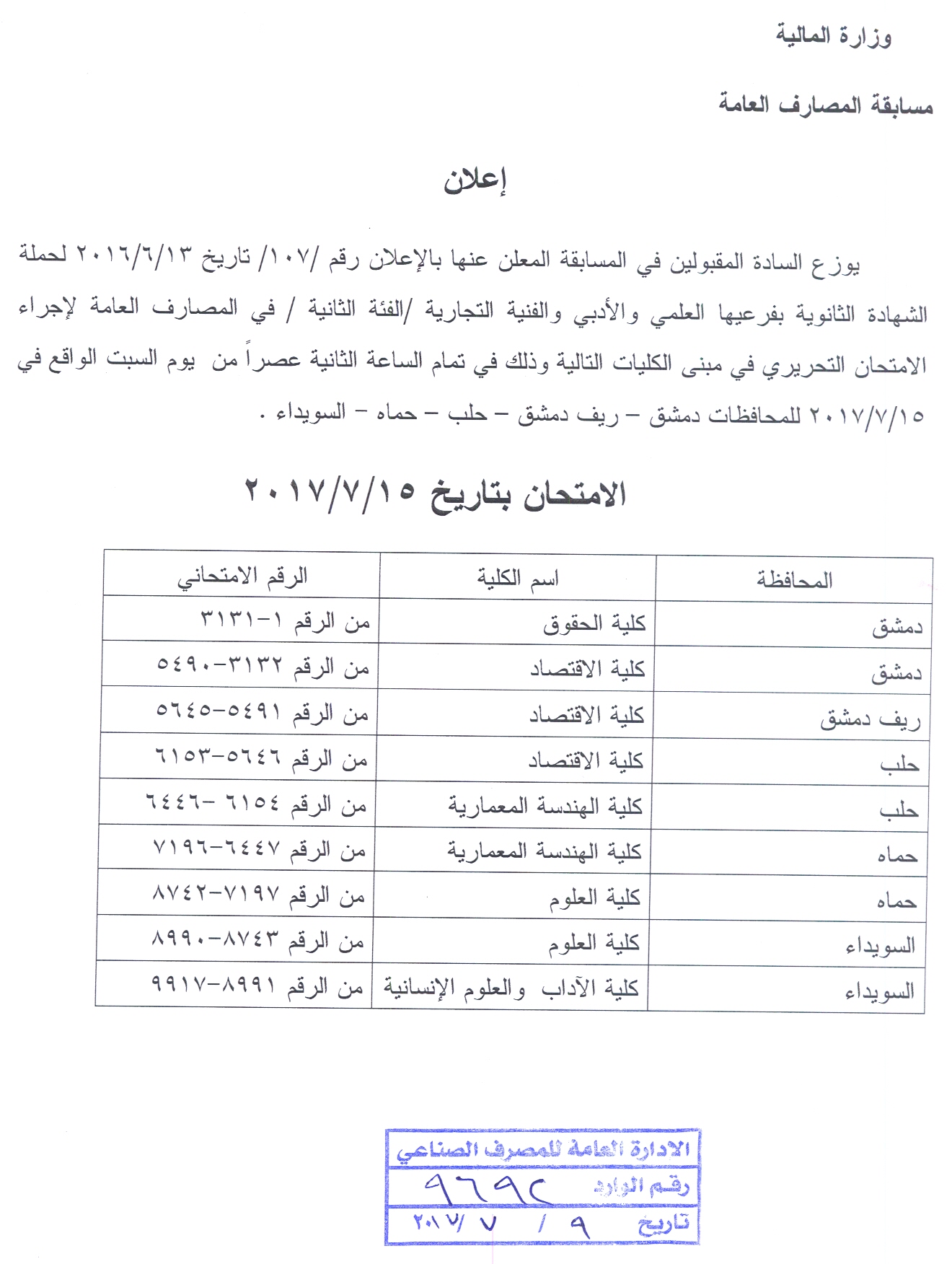 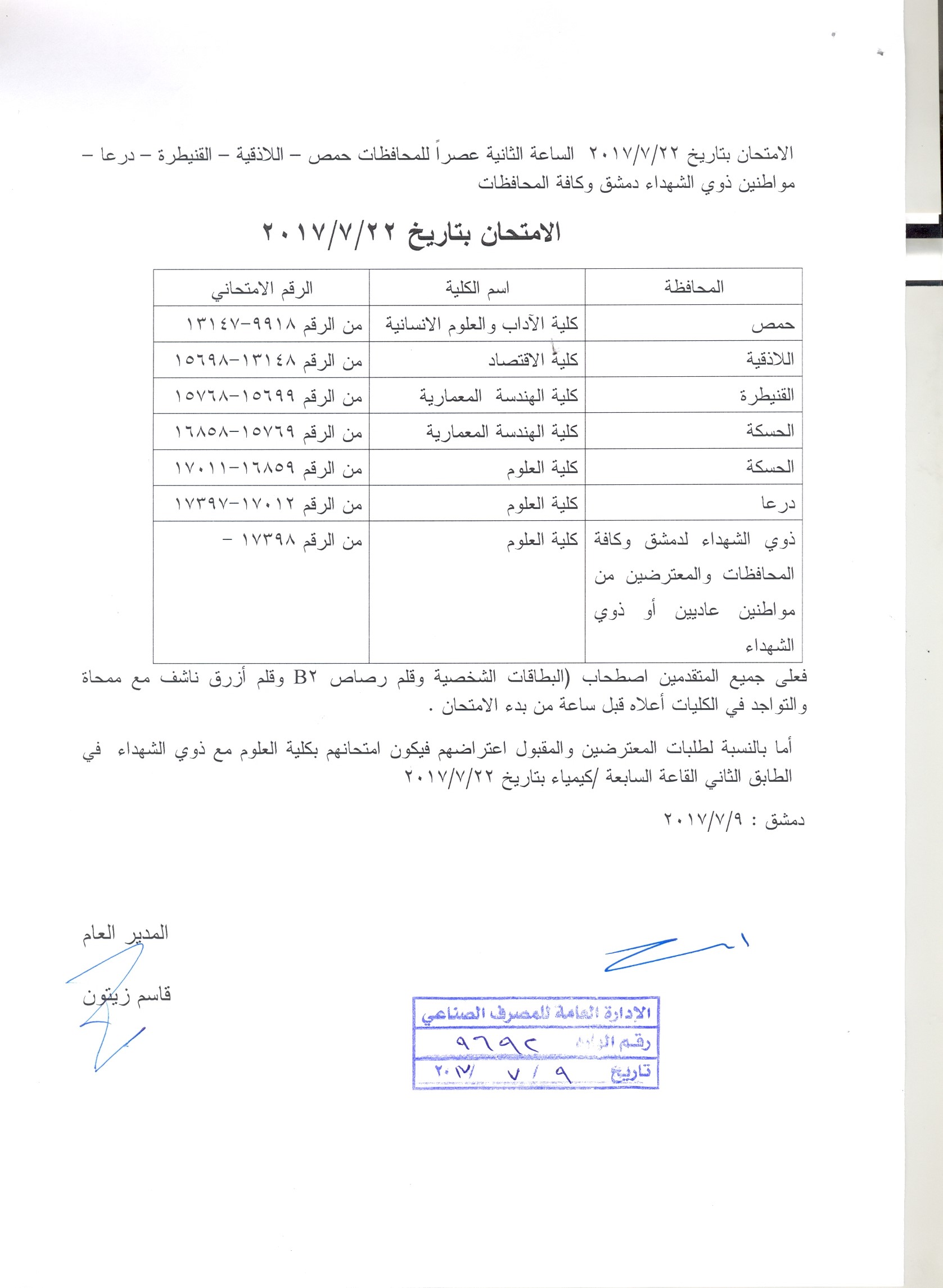 كلية الحقوق : مدرجات كلية الحقوق بناء حديث محافظة دمشق المدرج الأول المقبولون من الرقم 1 وحتى 62كلية الحقوق : مدرجات كلية الحقوق بناء حديث المدرج الأول المقبولون من الرقم 63 وحتى 124كلية الحقوق : مدرجات كلية الحقوق بناء حديثالمدرج الأول المقبولون من الرقم 125 وحتى 186كلية الحقوق : مدرجات كلية الحقوق بناء حديثالمدرج الثاني المقبولون من الرقم 187 وحتى 248كلية الحقوق : مدرجات كلية الحقوق بناء حديثالمدرج الثاني المقبولون من الرقم 249 وحتى 310 كلية الحقوق : مدرجات كلية الحقوق بناء حديثالمدرج الثاني المقبولون من الرقم 311 وحتى 372كلية الحقوق : مدرجات كلية الحقوق بناء حديثالمدرج الثالث المقبولون من الرقم 373 وحتى 434كلية الحقوق : مدرجات كلية الحقوق بناء حديثالمدرج الثالث المقبولون من الرقم 435 وحتى 496كلية الحقوق : مدرجات كلية الحقوق بناء حديث المدرج الثالث المقبولون من الرقم 497 وحتى 558كلية الحقوق : مدرجات كلية الحقوق بناء حديثالمدرج الرابع  المقبولون من الرقم 559 وحتى 620كلية الحقوق : مدرجات كلية الحقوق بناء حديثالمدرج الرابع  المقبولون من الرقم 621 وحتى 682كلية الحقوق : مدرجات كلية الحقوق بناء حديثالمدرج الرابع  المقبولون من الرقم 683 وحتى 744كلية الحقوق : مدرجات كلية الحقوق بناء حديثالمدرج الخامس  المقبولون من الرقم 745 وحتى 806كلية الحقوق : مدرجات كلية الحقوق بناء حديثالمدرج الخامس  المقبولون من الرقم 807 وحتى 868كلية الحقوق : مدرجات كلية الحقوق بناء حديث المدرج السادس  المقبولون من الرقم 869 وحتى 930كلية الحقوق : مدرجات كلية الحقوق بناء حديثالمدرج السادس  المقبولون من الرقم 931 وحتى 992كلية الحقوق : مدرجات كلية الحقوق بناء حديثالمدرج السابع المقبولون من الرقم 993 وحتى 1054كلية الحقوق : مدرجات كلية الحقوق بناء حديثالمدرج السابع  المقبولون من الرقم 1055 وحتى 1116كلية الحقوق : مدرجات كلية الحقوق بناء حديثالمدرج السابع   المقبولون من الرقم 1117 وحتى 1178كلية الحقوق : مدرجات كلية الحقوق بناء حديثالمدرج الثامن   المقبولون من الرقم 1179 وحتى 1240كلية الحقوق : مدرجات كلية الحقوق بناء حديثالمدرج الثامن   المقبولون من الرقم 1241 وحتى 1302كلية الحقوق : مدرجات كلية الحقوق بناء حديثالمدرج الثامن   المقبولون من الرقم 1303 وحتى 1364كلية الحقوق : مدرجات كلية الحقوق بناء حديثالمدرج التاسع   المقبولون من الرقم 1365 وحتى 1426كلية الحقوق : مدرجات كلية الحقوق بناء حديثالمدرج التاسع   المقبولون من الرقم 1427 وحتى 1488كلية الحقوق : مدرجات كلية الحقوق بناء حديثالمدرج التاسع  المقبولون من الرقم 1489 وحتى 1550كلية الحقوق : مدرجات كلية الحقوق بناء حديثالممشى الأول مدرجات المقبولون من الرقم 1551 وحتى 1612كلية الحقوق : مدرجات كلية الحقوق بناء حديث الممشى الثاني مدرجات المقبولون من الرقم 1613 وحتى 1674كلية الحقوق : مدرجات كلية الحقوق بناء حديثالممشى الثالث مدرجات المقبولون من الرقم 1675 وحتى 1736كلية الحقوق : مدرجات كلية الحقوق بناء حديثالممشى الرابع مدرجات المقبولون من الرقم 1737 وحتى 1767كلية الحقوق : مدرجات كلية الحقوق بناء حديثالممشى الخامس مدرجات المقبولون من الرقم 1768 وحتى 1829كلية الحقوق : مدرجات كلية الحقوق بناء حديثالممشى السابع مدرجات المقبولون من الرقم 1830 وحتى 1891كلية الحقوق : مدرجات كلية الحقوق بناء حديثالممشى الثامن مدرجات المقبولون من الرقم 1892 وحتى 1953كلية الحقوق : مدرجات كلية الحقوق بناء حديثالممشى التاسع مدرجات المقبولون من الرقم 1954 وحتى 2015كلية الحقوق : مبنى كلية الحقوق ومبنى البيولوجياالقاعة الثانية المقبولون من الرقم 2016 وحتى 2077كلية الحقوق : مبنى كلية الحقوق ومبنى البيولوجيا  القاعة الثانية المقبولون من الرقم 2078 وحتى 2139كلية الحقوق : مبنى كلية الحقوق ومبنى البيولوجيا  القاعة الثالثة المقبولون من الرقم 2140 وحتى 2201كلية الحقوق : مبنى كلية الحقوق ومبنى البيولوجيا  القاعة الثالثة المقبولون من الرقم 2202 وحتى 2263كلية الحقوق : مبنى كلية الحقوق ومبنى البيولوجياالقاعة الرابعة المقبولون من الرقم 2264 وحتى 2325كلية الحقوق : مبنى كلية الحقوق ومبنى البيولوجيا  القاعة الرابعة المقبولون من الرقم 2326 وحتى 2387كلية الحقوق : مبنى كلية الحقوق ومبنى البيولوجياالقاعة الثامنة المقبولون من الرقم 2388 وحتى 2449كلية الحقوق : مبنى كلية الحقوق ومبنى البيولوجيا  القاعة الثامنة المقبولون من الرقم 2450 وحتى 2511كلية الحقوق : مبنى كلية الحقوق ومبنى البيولوجياالقاعة التاسعة  المقبولون من الرقم 2512 وحتى 2573كلية الحقوق : مبنى كلية الحقوق ومبنى البيولوجياالقاعة التاسعة  المقبولون من الرقم 2574 وحتى 2635كلية الحقوق : مبنى كلية الحقوق ومبنى البيولوجياممشى الحقوق المقبولون من الرقم 2636 وحتى 2697كلية الحقوق : مبنى كلية الحقوق ومبنى البيولوجياممشى الحقوق المقبولون من الرقم 2698 وحتى 2728كلية الحقوق : مبنى كلية الحقوق ومبنى البيولوجياقسم البيولوجيا مدرج أول المقبولون من الرقم 2729 وحتى 2790كلية الحقوق : مبنى كلية الحقوق ومبنى البيولوجياقسم البيولوجيا مدرج أول المقبولون من الرقم 2791 وحتى 2821كلية الحقوق : مبنى كلية الحقوق ومبنى البيولوجياقسم البيولوجيا مدرج ثاني المقبولون من الرقم 2822 وحتى 2883كلية الحقوق : مبنى كلية الحقوق ومبنى البيولوجياقسم البيولوجيا مدرج ثاني المقبولون من الرقم 2884 وحتى 2914كلية الحقوق : مبنى كلية الحقوق ومبنى البيولوجياقسم البيولوجيا مدرج ثالث المقبولون من الرقم 2915 وحتى 2976كلية الحقوق : مبنى كلية الحقوق ومبنى البيولوجياقسم البيولوجيا مدرج ثالث المقبولون من الرقم 2977 وحتى 3007كلية الحقوق : مبنى كلية الحقوق ومبنى البيولوجيا  قسم البيولوجيا قاعة أولى  المقبولون من الرقم 3008 وحتى 3069كلية الحقوق : مبنى كلية الحقوق ومبنى البيولوجياقسم البيولوجيا قاعة ثانية   المقبولون من الرقم 3070 وحتى 3131مبنى كلية الاقتصادالقبو القاعة رقم /11/المقبولون من الرقم 3132 وحتى 3193مبنى كلية الاقتصادالقبو القاعة رقم /11/المقبولون من الرقم 3194 وحتى 3224مبنى كلية الاقتصادالقبو القاعة رقم /12/المقبولون من الرقم 3225 وحتى 3286مبنى كلية الاقتصاد القبو القاعة رقم /12/المقبولون من الرقم 3287 وحتى 3317مبنى كلية الاقتصاد القبو القاعة رقم /13/المقبولون من الرقم 3318 وحتى 3379مبنى كلية الاقتصاد القبو القاعة رقم /14/المقبولون من الرقم 3380 وحتى 3441مبنى كلية الاقتصاد القبو القاعة رقم /15/المقبولون من الرقم 3442 وحتى 3503مبنى كلية الاقتصاد القبو القاعة رقم /15/المقبولون من الرقم 3504 وحتى 3565مبنى كلية الاقتصاد الطابق الارضي  المسرح المقبولون من الرقم 3566 وحتى 3627مبنى كلية الاقتصاد الطابق الارضي  المسرح المقبولون من الرقم 3628 وحتى 3689مبنى كلية الاقتصاد الطابق الارضي  المسرح المقبولون من الرقم 3690 وحتى 3751مبنى كلية الاقتصاد الطابق الارضي  المدرج رقم /1/ المقبولون من الرقم 3752 وحتى 3813مبنى كلية الاقتصاد الطابق الارضي  المدرج رقم /1/ المقبولون من الرقم 3814 وحتى 3875مبنى كلية الاقتصاد الطابق الارضي  المدرج رقم /1/ المقبولون من الرقم 3876 وحتى 3906مبنى كلية الاقتصاد الطابق الارضي  المدرج رقم /2/ المقبولون من الرقم 3907 وحتى 3968مبنى كلية الاقتصاد الطابق الارضي  المدرج رقم /3/ المقبولون من الرقم 3969 وحتى 4030مبنى كلية الاقتصاد الطابق الارضي  المدرج رقم /4/ المقبولون من الرقم 4031 وحتى 4092مبنى كلية الاقتصاد الطابق الارضي  المدرج رقم /5/ المقبولون من الرقم 4093 وحتى 4154مبنى كلية الاقتصاد الطابق الارضي  المدرج رقم /6/ المقبولون من الرقم 4155 وحتى 4216مبنى كلية الاقتصاد الطابق الارضي  المدرج رقم /7/ المقبولون من الرقم 4217 وحتى 4278مبنى كلية الاقتصاد الطابق الارضي  المدرج رقم /7/ المقبولون من الرقم 4279 وحتى 4309مبنى كلية الاقتصاد الطابق الارضي  المدرج رقم /8/ المقبولون من الرقم 4310 وحتى 4371مبنى كلية الاقتصاد الطابق الارضي  المدرج رقم /8/ المقبولون من الرقم 4372وحتى 4433مبنى كلية الاقتصاد الطابق الارضي  المدرج رقم /8/ المقبولون من الرقم 4434 وحتى 4464مبنى كلية الاقتصاد الطابق الارضي  المدرج رقم /9/ المقبولون من الرقم 4465 وحتى 4526مبنى كلية الاقتصاد الطابق الارضي  المدرج رقم /9/ المقبولون من الرقم 4527 وحتى 4557مبنى كلية الاقتصاد الطابق الارضي  المدرج رقم /10/ المقبولون من الرقم 4558 وحتى 4619مبنى كلية الاقتصاد الطابق الارضي  المدرج رقم /10/ المقبولون من الرقم 4620 وحتى 4681مبنى كلية الاقتصادالطابق الارضي  المدرج رقم /10/ المقبولون من الرقم 4682 وحتى 4712مبنى كلية الاقتصاد الطابق الأول  القاعة رقم /1/ المقبولون من الرقم 4713 وحتى 4774مبنى كلية الاقتصاد الطابق الأول  القاعة رقم /1/ المقبولون من الرقم 4775 وحتى 4836مبنى كلية الاقتصاد الطابق الأول  القاعة رقم /1/ المقبولون من الرقم 4837 وحتى 4898مبنى كلية الاقتصاد الطابق الأول  القاعة رقم /2/ المقبولون من الرقم 4899 وحتى 4960مبنى كلية الاقتصاد الطابق الأول  القاعة رقم /2/ المقبولون من الرقم 4961 وحتى 5022مبنى كلية الاقتصاد  الطابق الأول  القاعة رقم /2/ المقبولون من الرقم 5023 وحتى 5084مبنى كلية الاقتصاد الطابق الأول  القاعة رقم /8/ المقبولون من الرقم 5085 وحتى 5146مبنى كلية الاقتصاد الطابق الأول  القاعة رقم /9/ المقبولون من الرقم 5147 وحتى 5208مبنى كلية الاقتصاد الطابق الأول  القاعة رقم /10/ المقبولون من الرقم 5209 وحتى 5270مبنى كلية الاقتصادالطابق الأول  القاعة رقم /11/ المقبولون من الرقم 5271 وحتى 5332مبنى كلية الاقتصادالطابق الأول  القاعة رقم /11/ المقبولون من الرقم 5333 وحتى 5394مبنى كلية الاقتصادالطابق الأول  القاعة رقم /11/ المقبولون من الرقم 5395 وحتى 5425مبنى كلية الاقتصادالطابق الأول  القاعة رقم /12/ المقبولون من الرقم 5426 وحتى 5487مبنى كلية الاقتصادالطابق الأول  القاعة رقم /12/ المقبولون من الرقم 5488 وحتى 5490مبنى كلية الاقتصادالطابق الأول  القاعة رقم /12/ المقبولون من الرقم 5539 وحتى 5569         مبنى كلية الاقتصادممشى القبو  رقم /1/المقبولون من الرقم 5570 وحتى 5631  مبنى كلية الاقتصاد محافظة  ريف دمشق + محافظة  حلب ممشى القبو  رقم /2/المقبولون من الرقم 5632 وحتى 5692       مبنى كلية الاقتصاد محافظة حلب  ممشى  الطابق الأول المقبولون من الرقم 5693 وحتى 5754مبنى كلية الاقتصاد محافظة حلب ممشى  الطابق الثاني المقبولون من الرقم 5755 وحتى 5816مبنى كلية الاقتصاد محافظة حلب قاعة الدراسات 1 المقبولون من الرقم 5817 وحتى 5851مبنى كلية الاقتصاد محافظة حلب قاعة الدراسات 2 المقبولون من الرقم 5852 وحتى 5886مبنى كلية الاقتصاد محافظة حلب قاعة الدراسات 3 المقبولون من الرقم 5887 وحتى 5921مبنى كلية الاقتصاد محافظة حلبقاعة الدراسات 4 المقبولون من الرقم 5922 وحتى 5956مبنى كلية الاقتصاد محافظة حلبممشى بهو المقبولون من الرقم 5957 وحتى 6018مبنى كلية الاقتصاد محافظة حلبممشى بهو المقبولون من الرقم 6019 وحتى 6080مبنى كلية الاقتصاد محافظة حلبممشى بهو المقبولون من الرقم 6081 وحتى 6111مبنى كلية الهندسة المعمارية / محافظة حلب/المرسم بهو 1 المقبولون من الرقم 6112 وحتى 6153مبنى كلية الهندسة المعمارية / محافظة حلب/المرسم بهو 2 المقبولون من الرقم 6154 وحتى 6195مبنى كلية الهندسة المعمارية / محافظة حلب/المرسم بهو 3 المقبولون من الرقم 6196 وحتى 6237مبنى كلية الهندسة المعمارية / محافظة حلب/المرسم قبو  1 المقبولون من الرقم 6238 وحتى 6269مبنى كلية الهندسة المعمارية / محافظة حلب/المرسم قبو  2 المقبولون من الرقم 6270 وحتى 6301مبنى كلية الهندسة المعمارية / محافظة حلب/المرسم قبو 3 المقبولون من الرقم 6302 وحتى 6333 مبنى كلية الهندسة المعمارية / محافظة حلب/المرسم1 المقبولون من الرقم 6334 وحتى 6365مبنى كلية الهندسة المعمارية / محافظة حلب/المرسم2المقبولون من الرقم 6366 وحتى 6397مبنى كلية الهندسة المعمارية / محافظة حلب/المرسم3المقبولون من الرقم 6398 وحتى 6429مبنى كلية الهندسة المعمارية / محافظة حلب/المرسم4المقبولون من الرقم 6430 وحتى 6446مبنى كلية الهندسة المعمارية / محافظة حماه/المرسم4المقبولون من الرقم 6647 وحتى 6461مبنى كلية الهندسة المعمارية / محافظة حماه/المرسم5المقبولون من الرقم 6462 وحتى 6493مبنى كلية الهندسة المعمارية / محافظة حماه/المرسم6 المقبولون من الرقم 6494 وحتى 6525مبنى كلية الهندسة المعمارية / محافظة حماه/المرسم7 المقبولون من الرقم 6526 وحتى 6557مبنى كلية الهندسة المعمارية / محافظة حماه/المرسم8 المقبولون من الرقم 6558 وحتى 6589مبنى كلية الهندسة المعمارية / محافظة حماه/المرسم9المقبولون من الرقم 6590 وحتى 6621مبنى كلية الهندسة المعمارية / محافظة حماه/المرسم10 المقبولون من الرقم 6622 وحتى  6653مبنى كلية الهندسة المعمارية / محافظة حماه/المرسم11 المقبولون من الرقم 6654 وحتى  6685مبنى كلية الهندسة المعمارية / محافظة حماه/المرسم12  المقبولون من الرقم 6686 وحتى  6717مبنى كلية الهندسة المعمارية / محافظة حماه/المرسم13  المقبولون من الرقم 6718 وحتى  6757مبنى كلية الهندسة المعمارية / محافظة حماه/المرسم14  المقبولون من الرقم 6758 وحتى  6805مبنى كلية الهندسة المعمارية / محافظة حماه/المرسم15  المقبولون من الرقم 6806 وحتى  6845مبنى كلية الهندسة المعمارية / محافظة حماه/المرسم16  المقبولون من الرقم 6846 وحتى  6907مبنى كلية الهندسة المعمارية / محافظة حماه/المرسم17  المقبولون من الرقم 6908 وحتى  6969مبنى كلية الهندسة المعمارية / محافظة حماه/توسع 3 المقبولون من الرقم 6970 وحتى  7019مبنى كلية الهندسة المعمارية / محافظة حماه/توسع 4المقبولون من الرقم 7020 وحتى  7050مبنى كلية الهندسة المعمارية / محافظة حماه/توسع 5 المقبولون من الرقم 7051 وحتى  7085مبنى كلية الهندسة المعمارية / محافظة حماه/توسع 10 المقبولون من الرقم 7086 وحتى  7125مبنى كلية الهندسة المعمارية / محافظة حماه/توسع 11 المقبولون من الرقم 7126 وحتى  7165مبنى كلية الهندسة المعمارية / محافظة حماه/توسع 12 المقبولون من الرقم 7166 وحتى  7196مبنى كلية العلوم / محافظة حماه/الطابق الأرضي القاعة الثانية /كيمياء / المقبولون من الرقم 7197 وحتى  7258مبنى كلية العلوم / محافظة حماه/الطابق الأرضي القاعة الثالثة  /كيمياء /المقبولون من الرقم 7259 وحتى  7320مبنى كلية العلوم / محافظة حماه/الطابق الأرضي المدرج الأول  /كيمياء /المقبولون من الرقم 7321 وحتى  7382مبنى كلية العلوم / محافظة حماه/الطابق الأرضي المدرج الأول  /كيمياء /المقبولون من الرقم 7383 وحتى  7444مبنى كلية العلوم / محافظة حماه/الطابق الأول ك المدرج الثاني  /كيمياء /المقبولون من الرقم 7445 وحتى  7506مبنى كلية العلوم / محافظة حماه/الطابق الأول ك المدرج الثاني  /كيمياء /المقبولون من الرقم 7507 وحتى  7568مبنى كلية العلوم / محافظة حماه/الطابق الأول ك القاعة الرابعة   /كيمياء /المقبولون من الرقم 7569 وحتى  7630مبنى كلية العلوم / محافظة حماه/الطابق الأول ك القاعة الرابعة   /كيمياء /المقبولون من الرقم 7631 وحتى  7692مبنى كلية العلوم / محافظة حماه/الطابق الأول ك القاعة التاسعة   /كيمياء /المقبولون من الرقم 7693 وحتى  7754مبنى كلية العلوم / محافظة حماه/الطابق الثاني ك القاعة الخامسة   /كيمياء /المقبولون من الرقم 7755 وحتى  7816مبنى كلية العلوم / محافظة حماه/الطابق الثاني ك القاعة الخامسة   /كيمياء /المقبولون من الرقم 7817 وحتى  7878مبنى كلية العلوم / محافظة حماه/الطابق الثاني ك القاعة الخامسة   /كيمياء /المقبولون من الرقم 7879 وحتى  7940مبنى كلية العلوم / محافظة حماه/الطابق الثاني ك القاعة السادسة   /كيمياء /المقبولون من الرقم 7941 وحتى  8002مبنى كلية العلوم / محافظة حماه/الطابق الثاني ك القاعة السادسة   /كيمياء / المقبولون من الرقم 8003 وحتى  8064مبنى كلية العلوم / محافظة حماه/الطابق الثاني ك القاعة السادسة   /كيمياء /المقبولون من الرقم 8065 وحتى  8126مبنى كلية العلوم / محافظة حماه/الطابق الثاني ك القاعة السابعة   /كيمياء /المقبولون من الرقم 8127 وحتى  8188مبنى كلية العلوم / محافظة حماه/الطابق الثاني ك القاعة السابعة   /كيمياء /المقبولون من الرقم 8189 وحتى  8250مبنى كلية العلوم / محافظة حماه/الطابق الثاني ك القاعة السابعة   /كيمياء /المقبولون من الرقم 8251 وحتى  8281مبنى كلية العلوم / محافظة حماه/بناء الكيمياء القاعة العاشرة المقبولون من الرقم 8282 وحتى 8343  مبنى كلية العلوم / محافظة حماه/الطابق الأول فيزياء  القاعة الأولى فيزياء  المقبولون من الرقم 8344 وحتى 8405مبنى كلية العلوم / محافظة حماه/الطابق الأول فيزياء  القاعة الأولى فيزياء  المقبولون من الرقم 8406 وحتى 8467مبنى كلية العلوم / محافظة حماه/الطابق الأول فيزياء  القاعة الثانية  فيزياء  المقبولون من الرقم 8468 وحتى 8529مبنى كلية العلوم / محافظة حماه/الطابق الأول فيزياء  القاعة الثالثة  فيزياء  المقبولون من الرقم 8530 وحتى  8591مبنى كلية العلوم / محافظة حماه/الطابق الأول فيزياء  القاعة الرابعة  فيزياء  المقبولون من الرقم 8592 وحتى  8653مبنى كلية العلوم / محافظة حماه/الطابق الأول فيزياء  المدرج الأول  فيزياء  المقبولون من الرقم 8654 وحتى  8715مبنى كلية العلوم / محافظة حماه/الطابق  الأول فيزياء  المدرج الأول  فيزياء  المقبولون من الرقم 8716 وحتى  8742مبنى كلية العلوم / محافظة السويداء/الطابق الأول فيزياء  المدرج الثاني  فيزياء  المقبولون من الرقم 8743 وحتى  8804مبنى كلية العلوم / محافظة السويداء/الطابق الأول فيزياء  المدرج الثاني  فيزياء  المقبولون من الرقم 8805 وحتى  8866مبنى كلية العلوم / محافظة السويداء/الطابق الثالث فيزياء  المكتبة المقبولون من الرقم 8867 وحتى  8928مبنى كلية العلوم / محافظة السويداء/الطابق الثالث فيزياء  المكتبة المقبولون من الرقم 8929 وحتى  8990كلية الآداب والعلوم الإنسانية : البناء الجنوبي محافظة السويداء المدرج رقم /5/    المقبولون من الرقم 8991 وحتى  9052كلية الآداب والعلوم الإنسانية : البناء الجنوبي محافظة السويداء المدرج رقم /5/    المقبولون من الرقم 9053 وحتى  9114كلية الآداب والعلوم الإنسانية : البناء الجنوبي محافظة السويداء المدرج رقم /6/    المقبولون من الرقم 9115 وحتى  9176كلية الآداب والعلوم الإنسانية : البناء الجنوبي محافظة السويداء المدرج رقم /6/    المقبولون من الرقم 9177 وحتى  9238كلية الآداب والعلوم الإنسانية : البناء الجنوبي محافظة السويداء قاعة /12/    المقبولون من الرقم 9239 وحتى  9300كلية الآداب والعلوم الإنسانية : البناء الجنوبي محافظة السويداء قاعة /13/    المقبولون من الرقم 9301 وحتى  9362كلية الآداب والعلوم الإنسانية : البناء الجنوبي محافظة السويداء قاعة /14/    المقبولون من الرقم 9363 وحتى  9424كلية الآداب والعلوم الإنسانية : البناء الجنوبي محافظة السويداء قاعة /15/    المقبولون من الرقم 9425 وحتى  9486كلية الآداب والعلوم الإنسانية : البناء الجنوبي محافظة السويداء قاعة /17/    المقبولون من الرقم 9487 وحتى  9548كلية الآداب والعلوم الإنسانية : البناء الجنوبي محافظة السويداء قاعة /19/    المقبولون من الرقم 9549 وحتى  9610كلية الآداب والعلوم الإنسانية : البناء الشمالي  محافظة السويداء مدرج رقم /1/   المقبولون من الرقم 9611 وحتى  9672كلية الآداب والعلوم الإنسانية : البناء الشمالي  محافظة السويداء مدرج رقم /1/   المقبولون من الرقم 9673 وحتى  9734كلية الآداب والعلوم الإنسانية : البناء الشمالي  محافظة السويداء مدرج رقم /2/   المقبولون من الرقم 9735 وحتى  9796كلية الآداب والعلوم الإنسانية : البناء الشمالي  محافظة السويداء مدرج رقم /2/   المقبولون من الرقم 9797 وحتى  9858كلية الآداب والعلوم الإنسانية : البناء الشمالي  محافظة السويداء مدرج رقم /3/   المقبولون من الرقم 9859 وحتى  9917كلية الآداب والعلوم الإنسانية : البناء الشمالي  محافظة حمص 22/7/2017مدرج رقم /3/   المقبولون من الرقم 9918 وحتى  9979كلية الآداب والعلوم الإنسانية : البناء الشمالي  محافظة حمص 22/7/2017مدرج رقم /3/   المقبولون من الرقم 9980 وحتى  10041كلية الآداب والعلوم الإنسانية : البناء الشمالي  محافظة حمص 22/7/2017مدرج رقم /4/   المقبولون من الرقم 10042 وحتى  10103كلية الآداب والعلوم الإنسانية : البناء الشمالي  محافظة حمص 22/7/2017قاعة رقم /4/   المقبولون من الرقم 10104 وحتى  10165كلية الآداب والعلوم الإنسانية : البناء الشمالي  محافظة حمص 22/7/2017قاعة رقم /4/   المقبولون من الرقم 10166 وحتى  10196كلية الآداب والعلوم الإنسانية : البناء الشمالي  محافظة حمص 22/7/2017قاعة رقم /6/   المقبولون من الرقم 10197 وحتى  10258كلية الآداب والعلوم الإنسانية : البناء الشمالي  محافظة حمص 22/7/2017قاعة رقم /6/   المقبولون من الرقم 10228 وحتى  10289كلية الآداب والعلوم الإنسانية : البناء الشمالي  محافظة حمص 22/7/2017قاعة رقم /7/   المقبولون من الرقم 10290 وحتى  10351كلية الآداب والعلوم الإنسانية : البناء الشمالي  محافظة حمص 22/7/2017قاعة رقم /7/   المقبولون من الرقم 10321 وحتى  10382كلية الآداب والعلوم الإنسانية : البناء الشمالي  محافظة حمص 22/7/2017قاعة رقم /8/   المقبولون من الرقم 10383 وحتى  10444كلية الآداب والعلوم الإنسانية : البناء الشمالي  محافظة حمص 22/7/2017قاعة رقم /8/   المقبولون من الرقم 10445 وحتى 10475 كلية الآداب والعلوم الإنسانية : البناء الشمالي  محافظة حمص 22/7/2017قاعة رقم /9/   المقبولون من الرقم 10476 وحتى  10537كلية الآداب والعلوم الإنسانية : البناء الشمالي  محافظة حمص 22/7/2017قاعة رقم /9/   المقبولون من الرقم 10538 وحتى  10568كلية الآداب والعلوم الإنسانية : بناء الشمالي  محافظة حمص 22/7/2017قاعة /10/ المقبولون من الرقم 10569 وحتى  10630كلية الآداب والعلوم الإنسانية : بناء الشمالي  محافظة حمص 22/7/2017قاعة رقم /11/  المقبولون من الرقم 10631 وحتى  10692كلية الآداب والعلوم الإنسانية : بناء المكتبات  محافظة حمص 22/7/2017مدرج رقم /7/  المقبولون من الرقم 10693 وحتى  10754كلية الآداب والعلوم الإنسانية : بناء المكتبات  محافظة حمص 22/7/2017مدرج رقم /7/  المقبولون من الرقم 10755 وحتى  10816كلية الآداب والعلوم الإنسانية : بناء المكتبات  محافظة حمص 22/7/2017مدرج رقم /8/  المقبولون من الرقم 10817 وحتى  10878كلية الآداب والعلوم الإنسانية : بناء المكتبات  محافظة حمص 22/7/2017مدرج رقم /8/  المقبولون من الرقم 10879 وحتى  10940كلية الآداب والعلوم الإنسانية : بناء المكتبات  محافظة حمص 22/7/2017مدرج رقم /8/  المقبولون من الرقم 10941 وحتى  10971كلية الآداب والعلوم الإنسانية : بناء المكتبات  محافظة حمص 22/7/2017مدرج رقم /9/  المقبولون من الرقم 10972 وحتى  11033كلية الآداب والعلوم الإنسانية : بناء المكتبات  محافظة حمص 22/7/2017مدرج رقم /9/ المقبولون من الرقم 11034 وحتى  11064كلية الآداب والعلوم الإنسانية : بناء المكتبات  محافظة حمص 22/7/2017ممشى الصحافة /1/ المقبولون من الرقم 11065 وحتى  11126كلية الآداب والعلوم الإنسانية : بناء المكتبات  محافظة حمص 22/7/2017ممشى الصحافة /2/ المقبولون من الرقم 11127 وحتى  11188كلية الآداب والعلوم الإنسانية : بناء الإعلام  محافظة حمص 22/7/2017مدرج رقم /11/  المقبولون من الرقم 11189 وحتى  11250كلية الآداب والعلوم الإنسانية : بناء الإعلام   محافظة حمص 22/7/2017مدرج رقم /11/  المقبولون من الرقم 11251 وحتى  11312كلية الآداب والعلوم الإنسانية : بناء الإعلام  محافظة حمص 22/7/2017مدرج رقم /11/  المقبولون من الرقم 11313 وحتى  11343كلية الآداب والعلوم الإنسانية : بناء الإعلام  محافظة حمص 22/7/2017مدرج رقم /12/  المقبولون من الرقم 11344 وحتى  11405كلية الآداب والعلوم الإنسانية : بناء الإعلام  محافظة حمص 22/7/2017مدرج رقم /12/  المقبولون من الرقم 11406 وحتى  11467كلية الآداب والعلوم الإنسانية : بناء الإعلام  محافظة حمص 22/7/2017مدرج رقم /12/  المقبولون من الرقم 11468 وحتى  11498كلية الآداب والعلوم الإنسانية : بناء الإعلام  محافظة حمص 22/7/2017مدرج رقم /16/  المقبولون من الرقم 11499 وحتى  11560كلية الآداب والعلوم الإنسانية : بناء الإعلام  محافظة حمص 22/7/2017مدرج رقم /17/  المقبولون من الرقم 11561 وحتى  11622كلية الآداب والعلوم الإنسانية : بناء الإعلام  محافظة حمص 22/7/2017مدرج رقم /18/  المقبولون من الرقم 11623 وحتى 11684كلية الآداب والعلوم الإنسانية : بناء الإعلام  محافظة حمص 22/7/2017مدرج رقم /19/  المقبولون من الرقم 11685 وحتى  11746كلية الآداب والعلوم الإنسانية : بناء الإعلام  محافظة حمص 22/7/2017مدرج رقم /20/  المقبولون من الرقم 11747 وحتى  11808كلية الآداب والعلوم الإنسانية : بناء الإعلام  محافظة حمص 22/7/2017مدرج رقم /21/  المقبولون من الرقم 11809 وحتى  11870كلية الآداب والعلوم الإنسانية : بناء الإعلام  محافظة حمص 22/7/2017مدرج رقم /22/  المقبولون من الرقم 11871 وحتى  11932كلية الآداب والعلوم الإنسانية : بناء الإعلام  محافظة حمص 22/7/2017مدرج رقم /23/  المقبولون من الرقم 11933 وحتى  11994كلية الآداب والعلوم الإنسانية : بناء الإعلام  محافظة حمص 22/7/2017مدرج 24  المقبولون من الرقم 11995 وحتى  12056كلية الآداب والعلوم الإنسانية : بناء الإعلام محافظة حمص 22/7/2017مدرج رقم 25  المقبولون من الرقم 12057 وحتى 12118كلية الآداب والعلوم الإنسانية : البناء الاعلام   محافظة حمص 22/7/2017مدرج رقم 26  المقبولون من الرقم 12119 وحتى 12180كلية الآداب والعلوم الإنسانية : بنار الإعلام   محافظة حمص 22/7/2017مدرج رقم 27  المقبولون من الرقم 12181 وحتى 12242كلية الآداب والعلوم الإنسانية : بناء الإعلام   محافظة حمص 22/7/2017قاعة رقم /3/ المقبولون من الرقم 12243 وحتى 12300كلية الآداب والعلوم الإنسانية : بناء الإعلام  محافظة حمص 22/7/2017قاعة رقم 3  المقبولون من الرقم 12301 وحتى 12316كلية الآداب والعلوم الإنسانية : البناء الجنوبي  محافظة حمص 22/7/2017مدرج رقم /5/  المقبولون من الرقم 12317 وحتى 12374كلية الآداب والعلوم الإنسانية : البناء الجنوبي  محافظة حمص 22/7/2017مدرج رقم /5/  المقبولون من الرقم 12375 وحتى 12424كلية الآداب والعلوم الإنسانية : البناء الجنوبي  محافظة حمص 22/7/2017مدرج /6/ المقبولون من الرقم 12425 وحتى 12486كلية الآداب والعلوم الإنسانية : البناء الجنوبي  محافظة حمص 22/7/2017مدرج رقم /6/  المقبولون من الرقم 12487 وحتى 12548كلية الآداب والعلوم الإنسانية : البناء الجنوبي  محافظة حمص 22/7/2017قاعة رقم 12  المقبولون من الرقم 12549 وحتى 12448 كلية الآداب والعلوم الإنسانية : البناء الجنوبي  محافظة حمص 22/7/2017قاعة رقم13  المقبولون من الرقم 12611 وحتى 12672 كلية الآداب والعلوم الإنسانية : البناء الجنوبي  محافظة حمص 22/7/2017قاعة 14 المقبولون من الرقم 12673 وحتى 12734كلية الآداب والعلوم الإنسانية : البناء الجنوبي  محافظة حمص 22/7/2017قاعة /15/  المقبولون من الرقم 12735 وحتى 12796كلية الآداب والعلوم الإنسانية : البناء الجنوبي  محافظة حمص 22/7/2017قاعة /17/  المقبولون من الرقم 12797 وحتى 12858كلية الآداب والعلوم الإنسانية : البناء الجنوبي  محافظة حمص 22/7/2017قاعة /19/  المقبولون من الرقم 12859 وحتى 12920كلية الآداب والعلوم الإنسانية : البناء الجنوبي  محافظة حمص 22/7/2017قاعة /19/  المقبولون من الرقم 12921 وحتى 12951كلية الآداب والعلوم الإنسانية : البناء الشمالي  محافظة حمص 22/7/2017مدرج 1 المقبولون من الرقم 12951 وحتى 13013كلية الآداب والعلوم الإنسانية : البناء الشمالي  محافظة حمص 22/7/2017مدرج 1 المقبولون من الرقم 13014 وحتى 13037كلية الآداب والعلوم الإنسانية : البناء الشمالي  محافظة حمص 22/7/2017مدرج 2   المقبولون من الرقم 13038 وحتى 13099كلية الآداب والعلوم الإنسانية : البناء الشمالي  محافظة حمص 22/7/2017مدرج /2/   المقبولون من الرقم 13100 وحتى 13147كلية الاقتصاد               محافظة اللاذقية 22/7/2017الطابق الأول القاعة 2   المقبولون من الرقم 13148 وحتى 13209كلية الاقتصاد               محافظة اللاذقية 22/7/2017الطابق الأول القاعة 2   المقبولون من الرقم 13210 وحتى 13271كلية الاقتصاد               محافظة اللاذقية 22/7/2017الطابق الأول القاعة 2   المقبولون من الرقم 13272 وحتى 13302كلية الاقتصاد               محافظة اللاذقية 22/7/2017الطابق الأول القاعة /8/   المقبولون من الرقم 13303 وحتى 13337كلية الاقتصاد               محافظة اللاذقية 22/7/2017الطابق الأول القاعة 9     المقبولون من الرقم 13338 وحتى 13372كلية الاقتصاد               محافظة اللاذقية 22/7/2017الطابق الأول القاعة /10/ المقبولون من الرقم 13373 وحتى 13407كلية الاقتصاد               محافظة اللاذقية 22/7/2017الطابق الأول المدرج 11 /المقبولون من الرقم 13408 وحتى 13469كلية الاقتصاد               محافظة اللاذقية 22/7/2017الطابق الأول المدرج 11 /المقبولون من الرقم 13470 وحتى 13531كلية الاقتصاد               محافظة اللاذقية 22/7/2017الطابق الأول المدرج 12 /المقبولون من الرقم 13532 وحتى 13593كلية الاقتصاد               محافظة اللاذقية 22/7/2017الطابق الأول المدرج 12 /المقبولون من الرقم 13594 وحتى 13655كلية الاقتصاد               محافظة اللاذقية 22/7/2017الطابق الأول المدرج 12 /المقبولون من الرقم 13656 وحتى 13686كلية الاقتصاد               محافظة اللاذقية 22/7/2017ممشى الطابق الاول /المقبولون من الرقم 13687 وحتى 13748كلية الاقتصاد               محافظة اللاذقية 22/7/2017ممشى الطابق الثاني /المقبولون من الرقم 13749 وحتى 13810كلية الاقتصاد               محافظة اللاذقية 22/7/2017قاعة الدراسات 1 /المقبولون من الرقم 13811 وحتى 13846كلية الاقتصاد               محافظة اللاذقية 22/7/2017قاعة الدراسات 2 /المقبولون من الرقم 13847 وحتى 13882كلية الاقتصاد               محافظة اللاذقية 22/7/2017قاعة الدراسات 3 /المقبولون من الرقم 13883 وحتى 13919كلية الاقتصاد               محافظة اللاذقية 22/7/2017قاعة الدراسات 4 /المقبولون من الرقم 13920 وحتى13955  كلية الاقتصاد               محافظة اللاذقية 22/7/2017ممشى بهو  المقبولون من الرقم 13956 وحتى  14017كلية الاقتصاد               محافظة اللاذقية 22/7/2017ممشى بهو  المقبولون من الرقم 14018 وحتى  14047كلية الاقتصاد              محافظة اللاذقية 22/7/2017القبو /قاعة 11/المقبولون من الرقم 14048 وحتى 14109كلية الاقتصاد              محافظة اللاذقية 22/7/2017القبو /قاعة 11/المقبولون من الرقم 14110 وحتى 14127كلية الاقتصاد              محافظة اللاذقية 22/7/2017القبو /قاعة 12/المقبولون من الرقم 14128 وحتى 14189كلية الاقتصاد              محافظة اللاذقية 22/7/2017القبو /قاعة 12/المقبولون من الرقم 14190 وحتى 14220كلية الاقتصاد              محافظة اللاذقية 22/7/2017القبو /قاعة 13/المقبولون من الرقم 14221 وحتى 14255كلية الاقتصاد              محافظة اللاذقية 22/7/2017القبو /قاعة 14/المقبولون من الرقم 14256 وحتى 14290كلية الاقتصاد              محافظة اللاذقية 22/7/2017القبو /قاعة 15/المقبولون من الرقم 14291 وحتى 14352كلية الاقتصاد              محافظة اللاذقية 22/7/2017القبو /قاعة 15/المقبولون من الرقم 14353 وحتى 14392كلية الاقتصاد              محافظة اللاذقية 22/7/2017ممشى القبو 1 المقبولون من الرقم 14393 وحتى 14454كلية الاقتصاد              محافظة اللاذقية 22/7/2017ممشى القبو 2 المقبولون من الرقم 14455 وحتى 14516كلية الاقتصاد              محافظة اللاذقية 22/7/2017الطابق الأرضي المسرح المقبولون من الرقم 14517 وحتى 14578كلية الاقتصاد              محافظة اللاذقية 22/7/2017الطابق الأرضي المسرح المقبولون من الرقم 14579 وحتى 14640كلية الاقتصاد              محافظة اللاذقية 22/7/2017الطابق الأرضي المسرح المقبولون من الرقم 14641 وحتى 14690كلية الاقتصاد              محافظة اللاذقية 22/7/2017الطابق الأرضي المدرج 1 المقبولون من الرقم 14691 وحتى 14752كلية الاقتصاد              محافظة اللاذقية 22/7/2017الطابق الأرضي المدرج 1 المقبولون من الرقم 14753 وحتى 14814كلية الاقتصاد              محافظة اللاذقية 22/7/2017الطابق الأرضي المدرج 2 المقبولون من الرقم 14815 وحتى 14876كلية الاقتصاد              محافظة اللاذقية 22/7/2017الطابق الأرضي المدرج 3 المقبولون من الرقم 14877 وحتى 14938كلية الاقتصاد              محافظة اللاذقية 22/7/2017الطابق الأرضي المدرج 4 المقبولون من الرقم 14939 وحتى 15000كلية الاقتصاد              محافظة اللاذقية 22/7/2017الطابق الأرضي المدرج 5 المقبولون من الرقم 15001 وحتى 15062كلية الاقتصاد              محافظة اللاذقية 22/7/2017الطابق الأرضي المدرج 6 المقبولون من الرقم 15063 وحتى 15124كلية الاقتصاد              محافظة اللاذقية 22/7/2017الطابق الأرضي المدرج 7 المقبولون من الرقم 15125 وحتى 15186كلية الاقتصاد              محافظة اللاذقية 22/7/2017الطابق الأرضي المدرج 7 المقبولون من الرقم 15187 وحتى15194 كلية الاقتصاد              محافظة اللاذقية 22/7/2017الطابق الأرضي المدرج 8 المقبولون من الرقم 15195 وحتى 15256كلية الاقتصاد              محافظة اللاذقية 22/7/2017الطابق الأرضي المدرج 8 المقبولون من الرقم 15257 وحتى 15318كلية الاقتصاد              محافظة اللاذقية 22/7/2017الطابق الأرضي المدرج 9 المقبولون من الرقم 15319 وحتى 15380كلية الاقتصاد              محافظة اللاذقية 22/7/2017الطابق الأرضي المدرج 10 المقبولون من الرقم 15381 وحتى 15442كلية الاقتصاد              محافظة اللاذقية 22/7/2017الطابق الأرضي المدرج 10 المقبولون من الرقم 15443 وحتى 15504كلية الاقتصاد              محافظة اللاذقية 22/7/2017الطابق الأول القاعة /1/ المقبولون من الرقم 15505 وحتى 15566كلية الاقتصاد              محافظة اللاذقية 22/7/2017الطابق الأول القاعة /1/ المقبولون من الرقم 15567 وحتى 15628كلية الاقتصاد              محافظة اللاذقية 22/7/2017الطابق الأول القاعة /1/ المقبولون من الرقم 15629 وحتى 15690كلية الاقتصاد              محافظة اللاذقية 22/7/2017الطابق الأول القاعة /1/ المقبولون من الرقم 15691 وحتى 15698كلية الهندسة المعمارية                محافظة القنيطره  22/7/2017بهو المرسم رقم 1  المقبولون من الرقم 15699 وحتى  15741كلية الهندسة المعمارية                محافظة القنيطره  22/7/2017بهو المرسم رقم 2  المقبولون من الرقم 15742 وحتى  15768كلية الهندسة المعمارية                محافظة الحسكة   22/7/2017بهو المرسم رقم 3  المقبولون من الرقم 15769 وحتى  15809كلية الهندسة المعمارية                محافظة الحسكة   22/7/2017قبو المرسم رقم1 المقبولون من الرقم 15810 وحتى  15841كلية الهندسة المعمارية                محافظة الحسكة   22/7/2017قبو المرسم رقم2  المقبولون من الرقم 15842 وحتى  15873كلية الهندسة المعمارية                محافظة الحسكة   22/7/2017قبو المرسم رقم3  المقبولون من الرقم 15874 وحتى  15905كلية الهندسة المعمارية                محافظة الحسكة   22/7/2017المرسم رقم 1  المقبولون من الرقم 15906 وحتى  15937كلية الهندسة المعمارية                محافظة الحسكة   22/7/2017المرسم رقم 2  المقبولون من الرقم 15938 وحتى  15970كلية الهندسة المعمارية                محافظة الحسكة   22/7/2017المرسم رقم 3  المقبولون من الرقم 15971 وحتى  16003كلية الهندسة المعمارية                محافظة الحسكة   22/7/2017المرسم رقم 4  المقبولون من الرقم 16004 وحتى  16036كلية الهندسة المعمارية                محافظة الحسكة   22/7/2017المرسم رقم 5  المقبولون من الرقم 16037 وحتى  16069كلية الهندسة المعمارية                محافظة الحسكة   22/7/2017المرسم رقم 6  المقبولون من الرقم 16070 وحتى  16102كلية الهندسة المعمارية                محافظة الحسكة   22/7/2017المرسم رقم 7  المقبولون من الرقم 16103 وحتى  16135كلية الهندسة المعمارية                محافظة الحسكة   22/7/2017المرسم رقم 8  المقبولون من الرقم 16136 وحتى  16168كلية الهندسة المعمارية                محافظة الحسكة   22/7/2017المرسم رقم 9  المقبولون من الرقم 16169 وحتى  16201كلية الهندسة المعمارية                محافظة الحسكة   22/7/2017المرسم رقم 10  المقبولون من الرقم 16202 وحتى  16234كلية الهندسة المعمارية                محافظة الحسكة   22/7/2017المرسم رقم 11  المقبولون من الرقم 16235 وحتى  16267كلية الهندسة المعمارية                محافظة الحسكة   22/7/2017المرسم رقم 12  المقبولون من الرقم 16268 وحتى 16300  كلية الهندسة المعمارية                محافظة الحسكة   22/7/2017المرسم رقم 13  المقبولون من الرقم 16301 وحتى 16341كلية الهندسة المعمارية                محافظة الحسكة   22/7/2017المرسم رقم 14  المقبولون من الرقم 16342 وحتى 16403كلية الهندسة المعمارية                محافظة الحسكة   22/7/2017المرسم رقم 15  المقبولون من الرقم 16404 وحتى 16445كلية الهندسة المعمارية                محافظة الحسكة   22/7/2017المرسم رقم 16  المقبولون من الرقم 16446 وحتى 16507كلية الهندسة المعمارية                محافظة الحسكة   22/7/2017المرسم رقم 17  المقبولون من الرقم 16508 وحتى 16569كلية الهندسة المعمارية                محافظة الحسكة   22/7/2017توسع مرسم 3  المقبولون من الرقم 16570 وحتى 16631كلية الهندسة المعمارية                محافظة الحسكة   22/7/2017توسع مرسم 4  المقبولون من الرقم 16632 وحتى  16662كلية الهندسة المعمارية                محافظة الحسكة   22/7/2017توسع مرسم 5  المقبولون من الرقم 16663 وحتى  16703كلية الهندسة المعمارية                محافظة الحسكة   22/7/2017توسع مرسم 10  المقبولون من الرقم 16704 وحتى  16765كلية الهندسة المعمارية                محافظة الحسكة   22/7/2017توسع مرسم 11  المقبولون من الرقم 16766 وحتى  16827كلية الهندسة المعمارية                محافظة الحسكة   22/7/2017توسع مرسم 12  المقبولون من الرقم 16828 وحتى  16858كلية العلوم               محافظة الحسكة   22/7/2017الطابق الأرضي ك   القاعة الثانية المقبولون من الرقم 16859 وحتى  16920كلية العلوم               محافظة الحسكة   22/7/2017الطابق الأرضي ك  القاعة الثالثة  المقبولون من الرقم 16921 وحتى  16961كلية العلوم               محافظة الحسكة   22/7/2017الطابق الأرضي ك  المدرج الأول المقبولون من الرقم 16962 وحتى  17011كلية العلوم               محافظة درعا    22/7/2017الطابق الأرضي ك  المدرج الأول المقبولون من الرقم 17012 وحتى  17051كلية العلوم               محافظة درعا    22/7/2017الطابق الأول ك  المدرج الثاني  المقبولون من الرقم 17052 وحتى  17113كلية العلوم               محافظة درعا    22/7/2017الطابق الأول ك  المدرج الثاني  المقبولون من الرقم 17114 وحتى  17144كلية العلوم               محافظة درعا    22/7/2017الطابق الأول ك  القاعة الرابعة  المقبولون من الرقم 17145 وحتى  17206كلية العلوم               محافظة درعا    22/7/2017الطابق الأول ك  القاعة الرابعة  المقبولون من الرقم 17207 وحتى  17237كلية العلوم               محافظة درعا    22/7/2017الطابق الأول ك  القاعة التاسعة  المقبولون من الرقم 17238 وحتى  17299كلية العلوم               محافظة درعا    22/7/2017الطابق الثاني ك  القاعة الخامسة  المقبولون من الرقم 17300 وحتى  17361كلية العلوم               محافظة درعا    22/7/2017الطابق الثاني ك  القاعة الخامسة  المقبولون من الرقم 17362 وحتى  17397كلية العلوم               22/7/2017 ذوي شهداءالطابق الثاني ك  القاعة السادسة  المقبولون من الرقم 17398 وحتى  17759كلية العلوم               22/7/2017 ذوي شهداءالطابق الثاني ك  القاعة السادسة  المقبولون من الرقم 17460 وحتى  17521كلية العلوم               22/7/2017 ذوي شهداءالطابق الثاني ك  القاعة السابعة   المقبولون من الرقم 17522 وحتى  الرقم الاسم الثلاثي  التفقد الرقم الاسم الثلاثي التفقد 1الاء إبراهيم العيق32الاء وليد المصري2الاء احمد عوض33الاء وليد سرور3الاء احمد كريم34الاء وليد عبد الحي4الاء احمد محمد35الاء ياسر غياض5الاء اسماعيل احمد36الاءعلي منصور6الاء اسماعيل عيسى37إباء إبراهيم خليل7الاء الاحمد السيد38إباء أنيس إدريس8الاء انير فياض39إباء حسين علي9الاء حامد يوسف40اباء عيسى الصبح10الاء حسين نصر41إباء محمد النجار11الاء حماد محمد42إباء محمد وسوف12الاء خالد شلق43ابتسام أحمد عثمان13الاء ديب شافعي44ابتسام احمد محمد14الاء رمضان حضو45ابتسام جمال الطقس15الاء سليمان سعيد46ابتسام علي احمد16الاء صلاح الدين القزاز47ابتسام علي الصخني17الاء عبد العزيز عبدالله48ابتسام علي ايوب18الاء عبدالموجود احمد49ابتسام محمد أحمد الجمعة19الاء عدنان النشواتي50ابتسام محمد سعيد السعد20الاء عرفان بدرة51ابتسام محمد عادل الشنواني21الاء علي الصالح52ابتسام محمد نضال شليان22الاء علي عباس53ابتسام مصطفى بالوش23الاء فتحي البوش54ابتسام مصطفى حسن24الاء فريز الترك55ابتسام نبيل سلوم25الاء محمد اكرم الحفار56ابتسام وحيد منصور26الاء محمد عيد القابوني57ابتسام يوسف تعتوع27الاء محمد نذير الحجلة58ابتهال قاسم العرسالي28الاء محمدسمير الصيداوي59ابتهال محمد العلي29الاء محمدغياث البوش60ابتهال يوسف سويدان30الاء ممدوح بركه61ابدار سعيد ذياب31الاء هشام حلباوي62ابرارعلي حسينالرقم الاسم الثلاثي  التفقد الرقم الاسم الثلاثي التفقد 63سناء ابراهيم حسين94أحمد عبد الرحمن الجراد64ابراهيم حمدي عماد الدين الفتال95أحمد عبدالله الشيخ65إبراهيم خالد رزق96احمد عبدالله فياض66إبراهيم علي محمد97احمد علي بدور67ابراهيم محمد حسن هديها98احمد علي زيتون68إتقان محمد سردار99احمد علي عمر69أحلام إبراهيم سلطانه100احمد محمد الدالاتي70أحلام أحمد حسن101أحمد محمد الهارون71احلام ايوب عباس102أحمد محمد ماهر مراد72احلام سعيد نور الدين103أحمد محمد وليد السبيني73احلام عبدالجليل خرمة104أحمد محمود الحمصي74احلام علاوي العلي105احمد محمود الهواري75أحلام محفوض صقر106احمد محمود داؤد76أحلام محمد سلامة107احمد نضال عبد الرحيم77أحلام محمد سلماوي108إخلاص محمد السعدية78أحلام محمد صالح109اخلاص محمد طراف79احلام محمد عادل عداس110إخلاص محمود أبو عبود80احلام محمد عاقل111ادم مضهور حمود81احلام مرهج ليلا112أديبه محرز غانم82احلام نديم الشلي113أديبه مصطفى رحيمه83أحلام نديم ديوب114اديل علي كنعان84احمد انور فاضل115اروى خالد عيسى85احمد بدر احمد116أروى رافع ضاهر86احمد حسين الناصر117أروى عبد الرحمن علي87أحمد حسين عز الدين118اروى عبد العزيز ديبو88احمد خالد سيف119أروى مفيد أسعد89احمد خلف الجدعان الحسين120أروى ناصيف ناصيف90احمد خليل سويد121اريج ابراهيم زاهر91أحمد رشيد عياش122اريج احمد باتينه92أحمد سعيد زعوري123أريج أحمد حميدان93احمد طلال القديس124أريج أمير يوسفالرقم الاسم الثلاثي  التفقد الرقم الاسم الثلاثي التفقد 125اريج ايمن جمول156ازدهار محمد معروف126أريج جابر محمد157ازدهار محمود محفوض127اريج جميل أحمد158ازدهار نزيه بلان128أريج حسام الدين الحصري159ازهار علي سرية129اريج حكمت ورد160اسا قسيم ابو السل130اريج رياض القادري161اسامة بسام جديد131اريج عادل احمد162اسامة توفيق شبلي132اريج عبد القادر العاني163اسامة محمد حمود133اريج عبدالعزيز وسوف164أسامة محي الدين شحادة134اريج علي الجهني165استبرق حسين الحسن135اريج علي شاهين166استبرق ياسين السيد جميل136اريج فاروق جاد الله167استربان محمد عبدو137أريج محمد رمضان168اسراء ابراهيم حميدي138اريج محمد يونس169اسراء احمد ابي كوجان139اريج محمود الحميدي170اسراء احمد ياسين140اريج محمود الشاعر171اسراء اكرم عاتكه141اريج محمود العلي الهلال172إسراء باري النهار142أريج محمود سمعول173اسراء بشير بركات143اريج محي الدين المصري174اسراء جمال شحود144أريج موفق القشوع175اسراء حسام نواس145اريج نبيل شلش176إسراء حسين ياسين146اريج نبيه محمد177اسراء سامر السفاف147أريج هاني زنتوت178إسراء سليم سيد سليمان148أريج هيثم زيود179اسراء شحادة علي149أرينب عبدالله قصيعه180إسراء طلال الطلال150ازدهار جمعه عيسى181اسراء عبد الجبار الحسن151ازدهار جودت شامية182اسراء عبد الرزاق الطبخة152ازدهار حافظ الفياض183اسراء عبد المجيد الكردي153ازدهار صلاح الدين دغمان184اسراء عبدالله محمد154ازدهار عبدالحميد الخلف185إسراء عدنان الصالح155ازدهار محسن سليمان186إسراء عدنان داؤودالرقم الاسم الثلاثي  التفقد الرقم الاسم الثلاثي التفقد 187إسراء عدنان علي218أسماء علي رواشدة188اسراء عصام هاني219أسماء عيسى علي189اسراء علي عقلة220أسماء محمد أبو سريه190إسراء عمر اسماعيل221اسماء محمد الدرويش191إسراء عمر علي222اسماء محمد الدلي192إسراء فارس الموسى223اسماء محمد انور رحمة193إسراء ماجد الحسن224أسماء محمد طنبري194اسراء محمد ايمن المصري225اسماء محمد نذير نصر الله195اسراء محمد علي226اسماء محمود زيتون196اسراء محمد ماهر المصري227اسماء محي الدين عبد الرؤوف197اسراء محمد مروان قطناني228أسماء مروان عجان الحديد198اسراء نعيم الدوماني229أسماء مصطفى الهمشري199إسراء هلال محمد230اسماء مصطفى دياب200اسراء هيثم محمد231اسماء مصطفى طويل201إسعاف حامد شربة232اسمهان قاسم الإسماعيل202اسعد اسعد ديبو233أسمهان ماضي عديره203اسلام احمد السماعيل234اسمى حسين الحسن204اسلام احمد محمد235آسيا جودت مكيدوش205اسلام جبر بشتاوي236اسيا حافظ حسون206اسلام حسين الجاسم237اسيا يوسف داوود207أسما يحيى علي238اسيل احمد اسعيد208أسماء حايل المحمد239أسيل سمير المحمد209اسماء حسن الحسن240أسيمه أكرم عديره210أسماء حسن الحمد241اشتياق نديم طه211اسماء خالد الموسى242إشراق علي الجردي212أسماء خالد كنعان243اشرف محمد غيبور213أسماء زهير حجازي244اشواق عزيز هندية214اسماء سليمان محمد245اصالة خليل خليل215أسماء صلاح الدين الخطبا246أصاله أحمد حيدر216أسماء عبد الله الشيخ247أصاله محمد عبد الرحمن217أسماء عكاش السالم248آصف إبراهيم حسنهالرقم الاسم الثلاثي  التفقد الرقم الاسم الثلاثي التفقد 249اعتدال جمعه عبيد280آلاء عبد الفتاح بوظو250اعتدال حسيب دبس281آلاء عبد المطلب مرعي251اعتدال عادل حسين282آلاء عطا الله الشديد252اعتدال محمد صبحي حمدان283آلاء علي طويسي253اعتدال يحيى خضور284آلاء عياش أسعد254اعتصام أمين عجيب285آلاء فرج ابراهيم255افراح امير ديب286آلاء فوزي شويش256أفنان محمد الدبس287آلاء فيصل الحمود257آفين سليمان علي288آلاء مالك سلوم258آفين محمد باقر حسين289آلاء ماهر الرهونجي259اكتمال تيسير القزحلي290آلاء محمد المسوتي260اكتمال علي سليمان291آلاء محمد بسام المرعي261أكرم تركي الشيخ محمد292آلاء محمد سعيد عباس262آلاء أحمد العمر293آلاء محمد سمير صالحاني263آلاء احمد شيخ خليل294ألاء محمد شناتي264آلاء أحمد عزو295آلاء محمد علي أبو اللبن265آلاء اسماعيل حمريه296آلاء محمد نبيل السعدي266آلاء اسماعيل صقر297آلاء محمد نديم عمر267آلاء بشار جحى298آلاء محمد وليد عنتر268آلاء بشار قشاش299آلاء محمود العلي269آلاء بشير سوسق300ألاء محمود اللحام270ألاء حراب العبوش301آلاء مصطفى الحموي271آلاء حسام أبو ارشيد302آلاء معروف سواح272آلاء خالد الموسى303آلاء موفق الشربجي273آلاء راغب الأحمد السيد304ألاء نصر الدين حسين274آلاء سليمان الحلبي305آلاء ياسين قصاب باشي275آلاء سليمان سليمان306ألبينا محسن البارودي276آلاء شريف مهاوش307إلفت علي العيسى277آلاء شريف يوسف308إلهام حسين صالح278آلاء عبد الجليل شباط309إلهام حسين محمد279آلاء عبد الرزاق طبخة310إلهام محمود بكداشالرقم الاسم الثلاثي  التفقد الرقم الاسم الثلاثي التفقد 311الهام ابراهيم محمد342اماني عبد الرحمن الحميدي312الهام احمد بسطي343اماني عبد الكريم ابراهيم313الهام ربيع رعد344اماني عبد المجيد رشيد314الهام غسان عبد الفتاح345اماني عتاب الكرمه315الهام قطيط346أماني عدنان حامدذ316الهام محمد عامر حداد347أماني عدنان مصطفى317الهام موسى عوض348اماني عساف عساف318أليسار ملحم عبدالله349أماني علي العقلة319ألين جرجس فرح350اماني عمران حسن320ألين عبد الهادي حسين351أماني فواز الإسماعيل321ألين غسان وسوف352اماني ماهر نصري322ألين كاسر صقر353اماني محمد السعديه323ألين محمد رضوان طعمة354أماني محمد اليونس324اليسار علي اللحام355أماني محمد بايزيد325أمارة يعقوب بدران356اماني محمد راتب موازيني326آمال إبراهيم ميهوب357اماني محمد كوجك327امال حافظ الموسى358اماني محمد نور الاحمد328آمال حسين علي359أماني محمود مهرة329آمال عباس دبول360أماني ملحم الشلي330آمال محمد خضور علي361أماني هيثم المحاميد331آمال يوسف يوسف362اماني يوسف حمود332امامة علي حسن363امانيمحمد نذير الحجلة333اماميمة محمود صالح364امتثال محمود الوكاع334اماني ايمن الخليفة365امجاد احمد الفراوي335اماني بسام قولحة366امجد فرحان رضا336اماني بطرس شوك367أمل أحمد أبو ليل337اماني جميل العوض368امل احمد الطه338أماني خليل علي369أمل أحمد جواد339أماني خيرو فياض370أمل أحمد سطاس340اماني سليم علي371أمل أحمد ناصر الدين341أماني سمير العلوان الناصر372أمل تراك الحمدالرقم الاسم الثلاثي  التفقد الرقم الاسم الثلاثي التفقد 373امل حسن قدوره404آمنه حسين السماعيل374امل حسين محمد405امنه خالد شيخيه375امل سالم الزرير406امنه محمد الياسين376امل سعيد المحمد407آمنه محمد ناصر الدين377أمل سليمان المحمد408آمنه مصطفى القدور378امل صبحي خولانينقلت إلى ريف دمشق409امنور موسى العلي379امل عبد الرحمن اميري410أمونه حنداوي الحمد380امل عبد المالك اليسوف411امونه محمد الهارون381امل عبد المجيد محمود412امى محمد عبد المعطي382امل علي القط413اميرة انطوان لباد383أمل عمر كحلوس414الأميرة تسنيم زاهر جليلاتي384أمل فاضل حموره415اميرة جمعة مصطفى385امل محمد بسام الكاتب416أميرة راجي العلي386أمل محمد دياب417اميرة شحادة علي387أمل محمد سهيل السقال418اميرة طعمة الجمعة388أمل محمود حنفي419أميرة عادل أبو عجيب389أمل محمود مقصود420اميرة مازن العقيل390أمل منير زيود421اميرة محمد حسن391امل نادر برهوم422أميرة محمد حسن عودة392امل هيثم حسنة423أميره حسن الفلاح393امل هيثم موسى424أميره زعل المصطفى394آمنة أحمد جمعة425أميره شحادة مصطفى395امنة احمد خليل426اميره عقل الحاج علي396آمنة خالد درباس427اميره محمد سليمان397امنة سعيد يوسف428أميمه محمد الحرك398امنة محمد كبول429امين سند سليمان399أمنة محمد مريود430أمينة محمد المحاسنة400امنة مصطفى عوض431أمينه أحمد القرقور401آمنة نصر ناصر432امينه صالح الجعيداني402آمنه تركي الحسين433أمينه عبد الرحمن السلوم403آمنه حسن الشريحي434انا محمد علي مباركالرقم الاسم الثلاثي  التفقد الرقم الاسم الثلاثي التفقد 435إناس إبراهيم محفوض466أنعام محمد رضوان بيازيد436إناس أيمن رواس467انعام مطانس الحارث437اناس بدران زيادة468انعام منير شعبان438إناس حسن عاقل469انغام سامر الاحمد439اناس علي صالح470أنغام وائل محمد440إناس علي صالح471أنوار إسماعيل الهربك441إناس عمار شاكر472انوار اكرم المسالمه442إناس هاشم صبرة473انوار تبع شبيب443إناس هشام أتمت474أنوار شفيق الصدي444انتصار حاتم عطية475انوار عبدالهادي خسارة445انتصار حسين حسنا476أنوار عوض علي446انتصار حسين شحادة477انوار محمد خير القسيم447انتصار عامش المحمد المصطفى478انيسة توفيق سليمان448انتصار عبد الرحمن عبد الرزاق479انيسة سعود الحراكي449انتصار محسن سليمان480انيسه يحيى الهلال450انتصار يحيى بلال481اهتداء مسعود بيطار451انس حسام عرفه482أوج محمد ناصر عقيل452انس سامي سعيدان483اوجين زارة صوغه يان453انس محمد موسى فاكهاني484اوراس سيف الدين رجب454أنسام خليل عوده485اورفة بسام عثمان455أنصاف إبراهيم عثمان486أوريس سليمان الخضور456أنصاف أيوب علي487اوس اصف حجه457إنصاف حارس عيسى488اوصاف محمد سلامي458انعام احمد البلخي489آيات احمد الريس459أنعام حازم سمارة490ايات احمد الموسى460إنعام حسن بدور491آيات خالد الموسى461انعام عدنان زوبه492آيات خليل الكامل462انعام قاسم المصري493آيات سامر ابو راس463انعام ماجد الحفني494ايات عادل سلامة464انعام مجيد عثمان495ايات علاء الدين465إنعام محمد الموسى496آيات علي الدقاقالرقم الاسم الثلاثي  التفقد الرقم الاسم الثلاثي التفقد 497ايات غسان زغلول528ايلين فاخر المهر498آيات محمد الدالاتي529ايلين قاسم جديد499آيات محمد خال530ايمان  علي ذياب500آيات مرعي عباس531إيمان إبراهيم ابراهيم501ايات ناصر محمود532ايمان ابراهيم حللي502أيات نضال عبد الرحيم533ايمان ابراهيم ريحاوي503اياد خالد خالد534ايمان ابراهيم صنديد504إياد نديم رضا535إيمان أحمد حاج حسن505إيباء هيثم مرهج536ايمان احمد عمار506اية احمد برنية537أيمان جودت سودان507اية احمد بلول538إيمان حسين العجيب508اية جمال الشيخ539إيمان خالد محمد509اية خلدون الكل540ايمان خليف العيد510اية عدنان محمود541ايمان خليل شعبان511اية عماد خطاب542إيمان دياب الحمد512اية محمد العلي543إيمان راتب الكور513اية محي الدين علي544إيمان رمزي الحسين514ايثار رياض اسماعيل545ايمان رمضان حسن515ايثار صالح السيد مشوح546ايمان سالم الزرير516إيثار محمد الخضر547ايمان طالب عنكو517أيثم فائق صبيحة548ايمان عبد الرحيم احمد518ايغا محمود رنجوس549ايمان عبد العبدالله519ايفا حسين طيبا550إيمان عبد القادر أبودي520ايفا خليل عبدالله551ايمان عبدالله علوش521ايفا عيد عبد اللطيف552ايمان عبدالله كنعان522إيفا نعيم صويلح553ايمان عدنان الايوبي523إيفلين جمال ابراهيم554ايمان علي غانم524ايفلين نديم غنام555ايمان علي موسى525أيفون إسماعيل حربا556إيمان عماد الخطاب526ايفين حسين صالح557ايمان عمر خضر527ايلين سليم العوض558إيمان عمر عسافالرقم الاسم الثلاثي  التفقد الرقم الاسم الثلاثي التفقد 559ايمان عيسى يونس590إيناس جرجس فرح560إيمان غسان صقور591ايناس حمدي الخوص561ايمان فايز رحمه592ايناس حيدر ابراهيم562ايمان قاسم المحمد593ايناس خليل الصالح الحاج ابراهيم العكل563إيمان محمد الصالح594إيناس خليل عبد564إيمان محمد المصطفى595ايناس سهيل الشناعة565ايمان محمد سهيل قربة596ايناس عماد كلثوم566إيمان محمد عبد الحليم597ايناس محمد عبد الله567إيمان محمد عرابي598ايناس محمد مأمون ابو شعر568إيمان محمد غازي599إيناس محمد مصطفى569ايمان محمد قزح600ايناس محمدنبيل زريق570ايمان محمود قدوره601ايناس نزيه الحلو571ايمان محمود هلال602ايناس نضال سعيد572إيمان مصطفى بشير603ايناس نعمان عبد العال573إيمان مصطفى دقدوقة604آيه بسام داود574ايمان مصطفى عيسى605ايه جهاد ليلى575إيمان ميسر القصيباتي606ايه محمد عدنان البوشي576ايمان ناصر عمر607آيه مروان الخطيب577إيمان نايف سلمان608آيه همام حسن578إيمان نوفل الحجل609ايهاب ابراهيم حيدر579ايمان هاشم عثمان610ايهاب عبد الغني السكري580ايمان همام الفياض611إيهاب محمد قاسم581ايمان وجيه نده612أيهم حاتم بهاء الدين582ايمان ياسين الفلاح613ايهم سمير هزيم583إيمان يحيى نوح614أيهم علي يوسف سليمان584ايمان يوسف خليل615ايهم محمود الشيخ585ايمتن عباس اسماعيل616ايهم نظار الخوري586أيمن أحمد شباني617أيهم يوسف حمود587ايمن مصطفى قيلي618أيهم يونس ديب588ايناس احمد الحواط619بارعة غسان سرية589ايناس تحسين يونس620باسل ايمن سليمانالرقم الاسم الثلاثي  التفقد الرقم الاسم الثلاثي التفقد 621باسل حميد اسكندر652بتول سمير خبازه622باسل سهيل العقدة653بتول طلال شباط623باسل محمود اسماعيل654بتول عدنان الحموي624باسل نايف حسن655بتول عزت شدود625باسل نايف حسن656بتول عصام الصوطري626باسل نايف فانوس657بتول علي شاهين627باسل وفيق رجب658بتول علي عبد الرحمن628باسلة إسماعيل الأحمد659بتول غسان احمد629باسم أحمد الدلول660البتول قاسم الخلف630باسم محمود مسعود661بتول ماجد الورع631باسمة بسام جهني662بتول محمد صبح632باسمة شاكر دروزة663بتول محمد غالب البظا633باسمة ناصر النابلسي664بتول محمود حسين634باسمه محمود أحمد665بتول محمود درغام635باهلة ناصر المقداد666بتول مرتضى شحاده636بتول أحمد الأعرج667بتول مصطفى خليل637بتول أحمد الأعرج668بتول منال اسماعيل638بتول احمد امسون جزائرلي669بتول نبيل جديد639بتول احمد دقاق670بتول نضال درموش640بتول احمد عتمة671بتول وضاح ابراهيم641بتول احمد مبارك672بتول وليد عويضه642بتول إسماعيل جمعه673بثينة أحمد الفيحان643بتول أنور الشيخ عبيد674بثينة عبد الناصر هاشم644البتول باسم سرايجي675بثينة عدنان الجباوي645بتول بدر شيحه676بثينة علد الحميد محمود646بتول بسام أسعد677بثينة مالك حسن647بتول بسام الحسني678بثينة محمد النعسان648البتول حامد المخلف679بثينة محمدعزت عثمان649بتول دوريد ميهوب680بثينة هاشم عمر650بتول سامر العطار681بثينه احمد قزيح651بتول سمير الصبوح682بثينه حسن الإسماعيلالرقم الاسم الثلاثي  التفقد الرقم الاسم الثلاثي التفقد 683بثينه شحادة الصوا714براءه حمادي علي الوكاع684بدرة عساف محمود العبيد715براءه عبد الرؤوف موزه685بدره حسن قسام716براءه مدحت عمار686بدريه توفيق عرابي717براعم حبيب زاهر687بدور حمزه الصلاحي718برائة حسين الحرش688بدور فؤاد علان719بركزان محمد مروان مظفر689بدور محمد أناره720برنار فوزات المهنا690بدور محمد حمزة721بسمان محمود زيدان691بديعه فهد الصالح722بسمة حسين الهايش692براء محمد غنيم نايفه723بسمة طلال شباط693براء نجدات عديرة724بسمة عبد المجيد عبد الرحمن694البراء وليد العاصي725بسمة عدنان دليقان695براءة احمد المصري726بسمة محمد الصالح696براءة الياس رزوق727بسمة محمود الفاحلي697براءة جمال الدين الطرابلسي728بسمة مختار سعود698براءة جميل كليب729بسمة وديع ابراهيم699براءة حمزة حمزة730بسمه أملح الحسين700براءة خالص الحسن731بسمه جمال الطقس701براءة رضوان العلي732بسمه ياسر حاج حسن702براءة زياد الحمود733بسيمه خليل درويش703براءة صالح الهادي734بشار ابراهيم خضر704براءة عبد الحليم غانم735بشار أحمد شاهين705براءة كمال حسن736بشار محمود عبود706براءة مأمون غندور737بشار مصطفى مصطفى707براءة محمد العلي738بشرة هيثم مرعشلي708براءة محمد بشير سودان739بشرى أحمد شعبان709براءة محمد حسين740بشرى احمد ملحم710براءة محي الدين احمد741بشرى أديب الناصيف711براءة مخلص محفوض742بشرى أكرم التل712براءة نايف جودية743بشرى جمال الزعبي713براءه حسن العيد744بشرى جهاد المرعيالرقم الاسم الثلاثي  التفقد الرقم الاسم الثلاثي التفقد 745بشرى حسن صالح776بشرى محمد حمدي الخالدي746بشرى حليم ادريس777بشرى محمد شاهين747بشرى خالد درباس778بشرى محمد علي748بشرى زهير شبرق779بشرى محمد محمود749بشرى زين العابدين القواريط780بشرى محمود الحسن750بشرى سامر الحريري781بشرى محمود ناصر751بشرى سليمان أسعد782بشرى نظير عليان752بشرى سهيل احمد783بشرى نواف هزيم753بشرى سهيل موسى784بشرى وليد داود754بشرى شحادة علي785بشرى ياسين علي755بشرى صافي مقصود786بشير خالد خالد756بشرى صالح بركات787بشيرة أحمد المنصور757بشرى صلاح الدين الشماط788بشيرة محمد خير خشان758بشرى عادل خضيرة789بلال سامح الحمود759بشرى عبد الحميد سليمان790بلسم صقر فندي760بشرى عبد الفتاح الحمد791بلسم محسن بهلول761بشرى عبد اللطيف الناصر792بلقيس فواز برني762بشرى علي ابراهيم793بنان تحسين بكر763بشرى علي الرحية794بنان علي محفوض764بشرى علي العدبة795بنان محمد لطفي المالح765بشرى علي حيدر796بهاء فطين عليكو766بشرى علي ديب797بهاء نزيه سليمان767بشرى عماد زهيره798بهيرة بركات ثلجة768بشرى عيسى نصرة799بيان احمد الواوي769بشرى فايز أحمد800بيان ايمن سندس770بشرى محمد ابراهيم801بيان جمال محلمي771بشرى محمد الخليفه802بيان حسين محمود772بشرى محمد القزح803بيان صابر أسعيد773بشرى محمد المحمد804بيان عبدالله الفقير774بشرى محمد جمعة الحلبي805بيان عدنان دليل775بشرى محمد حريدين806بيان غانم وطفةالرقم الاسم الثلاثي  التفقد الرقم الاسم الثلاثي التفقد 807بيان كمال ابو رياح المخللاتي838تغريد محمد ديب شيخ مخانق808بيان محمود جمعه839تغريد محمد شقير809بيان محي الدين الشربجي840تغريد هيثم شيخ الحدادين810بيان يوسف ابو الهوى841تغريد يوسف شمالي811بيداء بديع صافيا842تقوى عبدالله حمد812بيداء عادل الحسن843تقى عاصم المطلق813بيرتا غسان العيد844تمارا غسان السليمان814بيسان تيم ابراهيم845تمارة احمد حسون815بيير فريد الحداد846تمارة حسن صالح816تالة نضال حمدان847تماره سعيد حيدر817تدى علي المعجون848تماضر احمد الرشدان818تسنيم علي الطويل849تماضر جمال جديد819تسنيم محمد الزامل850تماضر عزيز طربوش820تسنيم محمد ياسر عرقسوسي851تمام محمود درويش821تسنيم محي الدين ابراهيم852تهامه أحمد فاضل الحناوي822تسنيم يحيى باكير853تهاني احمد الحراكي823تسنيم يونس يونس854تهاني حسان دواره824تغريد أحمد ريحاني855تهاني راتب العر825تغريد أحمد عسكر856تهاني عبدو حامد826تغريد جهاد حمودي857تهاني عدنان وهبة827تغريد خليل مجول858تهاني محمد بايزيد828تغريد راسم السعيد859تهاني محمد سليمان829تغريد زهير غاوي860تهاني موفق سمسميه830تغريد سمير مصطفى861تولين سلمان صافتلي831تغريد صلاح الدين الخطبا862تيجان عاصم ماخوش832تغريد عبد الحفيظ هاشم863تيما عبد الحليم دخان833تغريد عدنان محمد حمزات864تيماء سمير الفروي834تغريد فوزي الحميدي865تيماء صلاح الدين العمري835تغريد كمال ديبة866تيماء عادل سعده836تغريد محمد الحوراني867تيماء عارف محمود837تغريد محمد حميدان868تيماء محمود الحسينالرقم الاسم الثلاثي  التفقد الرقم الاسم الثلاثي التفقد 869تيماء منير أحمد900جعفر حسن عيسى870ثراء احمد حسن901جلنار أسعد درويش871ثراء عادل بلول902جلنار محمد جمعه872ثراء عبد الكريم ابراهيم903جمان عبد اللطيف الحاج علي873ثراء عبده علي904جمانة احمد احمد874ثراء علي حامد905جمانة عبد الرحمن حسن875ثراء علي عيسى906جمانة ماجد الصنديد876ثراء محمد محمد907جمانه خالد مبارك877ثراء هيثم علاء الدين908جميلة عابد أبو كحلة878ثروه سليمان غنام909جميلة محمد حبيب879ثرى مصطفى الحسين الأحمد910جميله ماهر الحسين880ثريا ناصر الخطيب911جنان أحمد زاهر881ثناء أحمد الجابر912جنان عيسى صبيح882ثناء أحمد العلي913جنان فايز صالح883ثناء احمد رمضان914جندرك رفعت الفريجات884ثناء احمد هزيم915جنى سعيد الخوري885ثناء زريق جبور916جهاد حسين لافي886ثناء سهيل خضور917جهينه خليل شاهين887ثناء عبد الغفار الفروان918جهينه عبدو كبول888ثناء عبد الكريم أسعد919جوانا مطانيوس حموي889ثناء علي شدود920جواهر حسان صالح890ثناء محمد لطفي فنري921جواهر صالح سلما891ثناء موفق الحموي922جورجيت فؤاد مقسي حنا892جاكلين اسد الحناوي923جوزفين يوسف سكرية893جاكلين قاسم عيسى924جولي عيسى نعمة894جانيت حافظ دلالة925جولي محمد بلول895جانيت حسن كيسيني926جولي نوفل منذر896جانيت علي قعبور927جوليا سعيد الخوري897جراح منذر القدار928جوليا علي ابو ديوب سعيد898جرجيت توفيق ابراهيم929جوليانا عصام الجط899جعفر احمد عمران930جوليت صقر أسعدالرقم الاسم الثلاثي  التفقد الرقم الاسم الثلاثي التفقد 931جوليت هاني اسماعيل962حسان محمود دقاق932جومانا خالد مظفر963حسن علي ابراهيم933جومانا عزيز ناصر964حسن كمال الحجي934جومانا مصطفى القطريب965حسن محسن محمود935جوهره حسن ديب966حسن محمد رضوان936جيانا أحمد صقر967حسن محمدج عيسى937جيانا اديب علي968حسن محمود درويش938جيانا جوزيف العيد969حسن يوسف عدبا939جيانا مخائيل الحداد970حسناء أحمد حمدان940جيزيل محسن اسد971حسناء بشير ديب941جيلان رفعت خيرالله972حسناء محمد الخطيب942جيما يوسف ابراهيم973حسناء محمد محمود943جيهان أمين الجنيدي974حسنه أحمد الحسين944جيهان عبد العزيز الزعبي975حسين إبراهيم أبو عساف945جيهان علي سلامة976حسين رافع بدران946جيهان فايز حسن977حسين سام ابراهيم947جيهان فوز طه978حسين عبد الهادي حسين948جيهان محمد أسعد979حسين علي بزال949جيهان موسى الشدايدة980حسين علي حمدان950حاتم سالم الطويل981حسين علي عبدالله951الحارث محمود يوسف982حسين عيد عيسى952حبيبة محمد القرداتي983حسين محمد الحاطوم953حذام حمود النويصر984حفصة علي غندور954حراب وهيب هنا985حفيظة جمعة جمعة955حسام خالد ليلا986حكمت خالد عطايا956حسام داود سليمان987حكمت محمد قيضي957حسام دحام الخليف العساف988حلا إبراهيم الشمالي958حسام دحام الخليق العساف989حلا أمين حسن959حسام محي الدين قبرصلي990حلا ثابت خير بك960حسان محسن حيدر991حلا حسام الدين عبدو961حسان محمود دقاق992حلا حمادي الشيخالرقم الاسم الثلاثي  التفقد الرقم الاسم الثلاثي التفقد 993حلا خالد حسين1024حنان بهجت ابراهيم994حلا رائد زيدان1025حنان تركبي الحسن995حلا رجب المحمد الشوحان1026حنان جاسم الحسون996حلا سهيل عطية1027حنان حسين المصري997حلا صبحي القيم1028حنان حسين شهاب998حلا صلاح العلاو1029حنان خالد جاسم999حلا عبد المطلب الحاج طه1030حنان خالد مصطفى1000حلا عبد المناف معلا1031حنان رأفت الخطيب1001حلا عدنان الخضر1032حنان رضا درويش1002حلا عدنان نوفل1033حنان رياض خيرالله1003حلا محمد احمد1034حنان سعيد غدير1004حلا محمد خنسه1035حنان سليمان المحرز1005حلا محمد محمد1036حنان سميح دحدل1006حلا مروان السيد رباح1037حنان سهيل سلامه1007حلا نزيه رحمون1038حنان شحيدة خواشقي1008حلا هائل العساف1039حنان شوكت عيسى1009حلا وليد السيد1040حنان صالح دريره1010حلابسام امون1041حنان صبحي الابراهيم1011حلوه بهجت شهيره1042حنان طلال الطلال1012حلى محمد موسى1043حنان عبدالله حسن1013حليمه مصطفى سليمان1044حنان عبده داود1014حمدة خالد الخالد1045حنان عدنان الروماني1015حمدة محمد محمود1046حنان عيسى خرفان1016حمده أحمد الرفاعي1047حنان عيسى عرسان1017حميدة كمال قصيري1048حنان فوزات عثمان1018حميده عبد الكريم محمد1049حنان كمال محمود1019حنان احمد حسين1050حنان مالك منيف1020حنان أسعد المحمد1051حنان محمد غسان الجلاد1021حنان أسعد جامع1052حنان محمد نخلة1022حنان الحسين1053حنان مخلف حمدان الحسين1023حنان ايمن حميد1054حنان مفيد زينبالرقم الاسم الثلاثي  التفقد الرقم الاسم الثلاثي التفقد 1055حنان منير عثمان1086ختام جواد الصباغ1056حنان موسى ريان1087ختام عدي شمس الدين1057حنان ناظم العلي1088ختام علي حمود1058حنان يوسف الخرفان1089ختام علي محمود1059حنان يوسف كمال الدين1090ختام نور الدين علي1060حنين احمد نصور1091ختام يوسف داوود1061حنين جمال عبدالناصر رستم1092ختام يوسف رسلان1062حنين حسن مكنا1093خديجة تيسير ليلا1063حنين صدوح المحمد علي1094خديجة حسين حليمة1064حنين عبد الفتاح الحوراني1095خديجة خالد صباح1065حنين عدنان الحموي ممشوق1096خديجة صلاح صرص1066حنين علي حسن1097خديجة عباس الورع1067حنين فيصل عزيزة1098خديجة عبد الحكيم الوردي1068حنين ليمن زريق1099خديجة عبدالغني دقو1069حنين ماجد دكور1100خديجة فتحي البوشي1070حنين محمود حسين1101خديجة محمد الخطيب1071حياة عبداللطيق ابراهيم1102خديجة محمد بزازة1072حياة غسان العثمان1103خديجة وليد الكيال1073الحياة نصوح الإدلبي1104خديجةمحمد ريمة1074حياه بهجت ربيع1105خديجه أحمد شعبان1075حيدر نزار ابراهيم1106خزامى زهير المحمود1076خالد جمال جمعه1107خزامى فوزي النجم1077خالد حسن حجازي1108خزامى نزار حسن1078خالد عادل الأحمد الشريف1109خزامى هاشم ونوس1079خالد عبد القادر الحسين1110خضر ديب ابو عبد1080خالد محمد وليد شيخ الأرض1111خلود أحمد أحمد1081خالد وليد حسيان1112خلود إسماعيل السعدي1082خالدية عبد الباسط الفرج1113خلود أيوب غاوي1083خالدية مصطفى الكنج1114خلود جميل عجرم1084ختام أحمد ابراهيم1115خلود خالد خلوف1085ختام جمعة بدر1116خلود درغام زيتزنالرقم الاسم الثلاثي  التفقد الرقم الاسم الثلاثي التفقد 1117خلود ديب شافعي1148خوله محمود العقال1118خلود سعيد يحيى1149خيرت محمد فؤاد مطر1119خلود عبد الرزاق شاهين1150خيره هشام مراد1120خلود عبد عيد1151خيرية محمد غزال1121خلود عزيز ضاهر1152دارين ابراهيم المحمود1122خلود عطا صالح1153دارين بطرس عبود1123خلود علي محمد علي1154دارين خلف الهلال1124خلود محسن مسعود1155دارين ديب وهبة1125خلود محمد ياسين عكام1156دارين رفعت حبيب1126خلود هدام مرهج1157دارين رمضان شاطر1127خلود وليد التع1158دارين شحاده الشحاف1128خلود وليد عبدالرزاق1159دارين عباس برهوم1129خلود وليد نصرالله1160دارين عبدالله العبدالله1130خليل ابراهيم التيتي1161دارين علي كنعان1131خليل ابراهيم جورية1162دارين فادي الاقرع1132خليل عزالدين سليمان1163دارين قاسم الصالح1133خنام ايوب لركات1164دارين ماجد حسن1134خنساء احمد كرش1165دارين محمد نبيل الصالحاني1135خنساء خضر الدللي1166دارين محمود صطوف القاسم1136خنساء سمير داؤد1167دارين محمود عبدالله1137خولا علي أحمد1168دارين موسى منون1138خولة جمال النايف الهايس1169دارين وسيم ابراهيم1139خولة خضر المحمد1170داليا ابراهيم اسبر1140خولة محمد العثمان1171داليا امين السعد1141خولة وليد الكيال1172داليا بسام علي1142خوله دحام الفرحان1173داليا توفيق خنسة1143خوله عبد العزيز العوض1174داليا عبد الحميد عباس1144خوله عبدالله العبدالله1175داليا علي صبوح1145خوله عطا الحجي1176داليا كرم يوسف1146خوله علي الخالد1177داليا محمد سليم ذو الغنى1147خوله محمد الحاج حمدي1178داليد ابراهيم الجدوعالرقم الاسم الثلاثي  التفقد الرقم الاسم الثلاثي التفقد 1179دالين مخائيل طنوس1210دعاء بلال المشعل1180داليه عبد الرزاق حربي1211دعاء حمدي تركية1181دانا برهان العفاش1212دعاء خالد المحمد1182دانا بشار الطاير1213دعاء دحام العبيد1183دانا حسان كبتول1214دعاء سامي شحود1184دانا زياد الشامي1215دعاء سعيد سعيد1185دانا عطاالله دحدل1216دعاء سمير الزعوري1186دانا ممدوح توتونجي1217دعاء سمير دالاتي1187دانة جمال الغزولي1218دعاء عبد الرزاق الحسين1188دانة محمد ماهر الخطيب1219دعاء عبد الهادي حمود1189دانة محمد نذير الغريب1220دعاء عدنان عبد القادر1190دانه ياسر حسن1221دعاء علي حسن1191دانيا سليم سريول1222دعاء عماد حسين1192دانيا عصام العسلي1223دعاء عماد عيسى1193دانيا علي أحمد1224دعاء عناد دايخ1194دانيا فايز صقر1225دعاء عودة عودة1195دانيا محمد المسوتي1226دعاء غازي رضوان1196دانيا مروان السيد حسن1227دعاء فؤاد حماده1197دانيا مصطفى1228دعاء فواز طرابلسي1198دانيا مصطفى مصطفى1229دعاء فيصل الفاكوش1199دانية أحمد سماني1230دعاء لطفي الحاج1200دانية حسين كوجك1231دعاء مأمون الواوي1201دانية محمد اسامة حجازي كيلاني1232دعاء محمد ابراهيم1202دانية ممدوح عوض1233دعاء محمد بسام خرسه1203دانيه تحسين الحمود1234دعاء محمد جمال ظاظا1204دانيه خلدون الشيخه1235دعاء محمد شطح1205دانيه محمد بشير صلاحي الاصبحي1236دعاء محمد مروان غوراني1206دانيه هشام مراد1237دعاء محمد نزير الخياط1207دعاء ابراهيم الضاهر1238دعاء محمد نزير بطرني1208دعاء أحمد القواس1239دعاء محمود صوان1209دعاء اسماعيل جنيد1240دعاء مصطفى بخشالرقم الاسم الثلاثي  التفقد الرقم الاسم الثلاثي التفقد 1241دعاء موفق الحلبي1272ديما ابراهيم الكسيح1242دعاء نبيل حمد1273ديما إبراهيم عاصي1243دعاء نعيم مناوي1274ديما اديب ابو شعر1244دعاء هواش المحمد1275ديما اسعد ابو جراب1245دعاء وفيق شاكر1276ديما تميم أسعد1246دعاء يحيى الزنبق1277ديما جلال قويدر1247دعاء يحيى سليمان1278ديما حكمت عزالدين1248دعاء يوسف اليونس1279ديما خليل دمر1249دعاءسليم نجم1280ديما طاهر القوزي1250دعد احمد حسن1281ديما عبد الرحيم حبيب1251دعد علي الاحمد1282ديما عماد الحبش1252دعد مالك مصا1283ديما عماد الدين موصللي1253دلال حسن عباس1284ديما قاسم أحمد1254دلال موسى رمضان1285ديما كمال اسماعيل1255دونيز ناصيف ناصيف1286ديما محمد ديب1256دياب محمد اسماعيل1287ديما يحيى سلوم1257ديالا الياس دواجي1288ديماعبد الناصر السلامة1258ديالا ركان النبواني1289ديمامحمد بدران1259ديالا علي مرهج1290ديمة احسان حب الرمان1260ديالا فيصل دندش1291ديمة احمد شبلي1261ديالا نبيل امون1292ديمة أسعد الأسعد1262ديالا نعيم اسعد1293ديمة جمال الفهد1263ديانا ابراهيم العثمان1294ديمة خالد الصيداوي1264ديانا أنيس سلمان1295ديمة زهير الأزون1265ديانا جميل اسماعيل1296ديمة سامر الطويل1266ديانا حسام الدين اللحام1297ديمة غسان رجوح1267ديانا سمير محفوض1298ديمة فؤاد علي1268ديانا علي السليمان1299ديمة نايف الرمضان1269ديانا ناجي حسن1300ديمة نبيل مسلم1270ديانا نزار أبو علي1301ديمة وحيد عتمة1271ديم ريحان أسعد1302ديمه ابراهيم اسماعيلالرقم الاسم الثلاثي  التفقد الرقم الاسم الثلاثي التفقد 1303ديمه تحسين الحمود1334راما حسين المطلق1304ديمه خلف الحمادي1335راما خليل الكوسا1305ديمه طلال صقر1336راما رأفت حمدان1306ديمه عبدالحمن جمعه1337راما رمضان سلامة1307ديمه محمد عبدالله1338راما رياض مخلوف1308ديمه نضال قبيلي1339راما زهير مشعل1309دينا حسين عبد الله1340راما زياد العوض1310دينا سميح الخوري1341راما زياد الهجر1311دينا عبد الرحيم عبد الله1342راما سامي الساعاتي1312دينا ياسر النملي1343راما سمير عبد السلام1313دينيز نجيب خوري1344راما سمير علي1314ذكاء منير خرفان1345راما عبد الكريم يوسف1315ذو الفقار علي مخلوف1346راما عدنان البدر1316رابعة عز الدين فياض1347راما عصام خير بك1317رابعة محمود موسى1348راما علي المحسن1318رابعة موسى الجاسم1349راما غدير الزياك1319رازان نواف ابراهيم1350راما كامل سليمان1320راغدة شحادة غندور1351راما مامون سمور1321راغده فوزي الحميدة1352راما محمد امين خطيب1322راف محمد صابر سعدية1353راما محمد خير القسيم1323رافيا حسيب دبس1354راما محمد رمضان الحلبي1324راما أحمد الخالد1355راما محمد سامر فليون1325راما أحمد خليل1356راما محمد عبد الغني1326راما أحمد فضه1357راما محمد عدنان مرعي1327راما أشرف درويش1358راما محمد فؤاد البقاعي1328راما انور عبد الله1359راما محمد مطلق1329راما باسل حميشه1360راما محمد نتوف1330راما بدر عيد1361راما محي الدين اوغلي1331راما بسام صالحة1362راما معن حميشة1332راما جابر أحمد1363راما منصور حسين1333راما حسن منصور1364راما موفق سلمانالرقم الاسم الثلاثي  التفقد الرقم الاسم الثلاثي التفقد 1365راما نبيل الزغلول1396رانيا انطوان قدسي1366راما نجيب الفلاح1397رانيا جميل علي1367راما نزار الخيمي1398رانيا حسن قسو1368راما نزار صقر1399رانيا حسن نجار1369راما نزير السبوري1400رانيا حسين جوريه1370راما نور الدين شحاده1401رانيا حميدي المفلح1371راما هيثم معلا1402رانيا سلمان الفباني1372راما هيثم وانلي1403رانيا سلمان حمدان1373راما يونس سلمان1404رانيا عبد الكريم بجبوج1374رامه عصام جبور1405رانيا عبدالرحمن داود1375رامه غسان الزرزور1406رانيا عصام حسين1376رامه محمد علي كلثوم1407رانيا علي علي1377رامي حميد العلي1408رانيا علي وسوف1378رامي صريح حبابه1409رانيا فواز الحلاق1379رامي محمد بشير غنية1410رانيا قاسم البوشي1380رامي محمد خاروف1411رانيا قحطاز الفياض1381رامي معتز جبور1412رانيا محسن سقر1382رامي نديم سليمان1413رانيا محمد حسام الشوا1383راميا  احمد عرب1414رانيا محمد سليمان1384راميا الياس الخولي1415رانيا محمد علي1385راميا سلمان عماد1416رانيا محمود الحمامي1386راميا سميع الخضر1417رانيا مصطفى اليونس1387راميا عبدالله السعيد1418رانيا نجيب الحاج مرعي1388راميا علي سليمان1419رانيا نديم شملص1389راميا محي الدين نكاش1420رانيا وحيد علي1390راميا مفيد زيدان1421رانية محمد بشير1391راميا هيثم رستم1422رانية محي الدين عوض1392راميه بدر بدر1423رانيه ابراهيم كبول1393رانيا احمد دباس1424رانيه عدنان الحمود الهاشم1394رانيا أحمد كبول1425رانيه عدنان النوفي1395رانيا أحمد هرموش1426رانيه محمد النصارالرقم الاسم الثلاثي  التفقد الرقم الاسم الثلاثي التفقد 1427رانيه ناجي حسن1458ربا يوسف سويدان1428راوية إبراهيم ملقط1459رباب حسين شاهين1429راوية صالح شقير1460رباب مالك داوود1430راويه حسن الأحمد1461رباح احمد الحريبي1431رائدة اكرم بيضون1462رباح علي محمد1432رائده عز الدين يوسف1463ربى اسامة توبة1433رائده محمد تقوى1464ربى خليل حمصي1434رائده هاشم حيدر1465ربى شعفور حاتم1435ربا إبراهيم زهرا1466ربى عبد الحميد أحمد1436ربا بسام قاسو1467ربى عبد الحميد الفتى1437ربا جمال الخطيب1468ربى فوزي النجم1438ربا جميل ديبة1469ربى محمود راجح1439ربا حسن السمان1470ربى منير شرابه1440ربا حسين الوحش1471ربيعة مصطفى حمباشو1441ربا خالد البصل1472ربيعة نعوم شهلا1442ربا رأفت اللحام1473رتيبة مصطفى لبلا1443ربا رضا رحيمه1474رتيبه احمد تادفى1444ربا عز الدين حسين1475رجاء ادم سليمان1445ربا عزيز طربوش1476رجاء سليم نجم1446ربا علي سلوم1477رجاء غالب خلف1447ربا محمد احمد1478رجاء كريم شوكت1448ربا محمد عامر الخطيب1479رجاء محمد الحسين1449ربا محمود الصغير1480رجاء محمود خريبة1450ربا محمود رجب1481رجاء محمود علي1451ربا مسلم بدوي1482رجاء مصطفى عموش1452ربا مهيدي الربيع1483رجاء وجيه حسون1453ربا نديم السيد1484رجوة محرز زاهر1454ربا نزار محمد1485رحاب أحمد أحمد1455ربا نظمات محمد1486رحاب سمير الاحمد1456ربا نعيم المنصور1487رحاب شحادة الموسى1457ربا يوسف ابراهيم1488رحاب شريف خرفانالرقم الاسم الثلاثي  التفقد الرقم الاسم الثلاثي التفقد 1489رحاب فايز حميدي1520رزان صالح محمد1490رحاب فؤاد ابراهيم1521رزان صياح هزاع1491رحاب محسن سليمان1522رزان طاهر عجيب1492رحاب محمد محمود1523رزان عادل سلامه1493رحاب ياسين عجوز1524رزان عبده غنوم1494رحمة محمد الرشيد1525رزان عبده يونس1495رحمه أحمد البيضه1526رزان عمر العباس1496رحمه اسماعيل الموصللي1527رزان غياث اليوسف1497ردينة زيدان ياسين1528رزان فارس حسن1498ردينة مصطفى شاهين1529رزان فوزي الدرويش1499ردينه إبراهيم العساف1530رزان كاسر اسمندر1500ردينه حسين الناصر1531رزان مازن قاسم1501ردينه عبدالرؤوف الشبلي1532رزان محسن عبدالله1502ردينه غازي العربيد1533رزان محمد اسماعيل1503ردينه محمود حماده1534رزان محمد الحسن1504رزام طلال علي1535رزان محمد الخالد بيرقدار1505رزان إبراهيم علي1536رزان محمد السيدعلي1506رزان ابرهيم الخرفان1537رزان محمد العلي1507رزان أحمد أسود1538رزان محمد داود1508رزان أحمد هيثم نقشبندي1539رزان محمد سمير الإبراهيم1509رزان أسامة أبو صالح1540رزان محمد فوزي النجار1510رزان أسعد سليمان1541رزان محمد هشام بزره1511رزان اسماعيل الحموي1542رزان محمد هيثم ساعاتي1512رزان اكرم نصر1543رزان مقداد نوى1513رزان برهوم برهوم1544رزان هرمز عبدالله1514رزان بهزاد يوسف1545رسمية سامي الشعار1515رزان حبيب أحمد1546رسمية صلاح برغشة1516رزان حسين النجم1547رشا ابراهيم ابراهيم1517رزان حمد معمد1548رشا إبراهيم الذرعاوي1518رزان رضوان مسكون1549رشا أحمد أحمد1519رزان زهير المحمود1550رشا احمد الحاج محمدالرقم الاسم الثلاثي  التفقد الرقم الاسم الثلاثي التفقد 1551رشا احمد العمور1582رشا سهيل احمد1552رشا أحمد بشير الخطيب1583رشا صادق بلال1553رشا أحمد حمدي العبادي1584رشا صالح مغرقوني1554رشا أحمد شمسين1585رشا طلال المحمود1555رشا احمد معلا1586رشا ظافر زين1556رشا احمدربيع الشرع1587رشا عادل خضيرة1557رشا إسماعيل الشيخ علي1588رشا عبد الحميد الحلو1558رشا الياس قصقوص1589رشا عبد العزيز رشود1559رشا بدر دنيا1590رشا عبد العظيم النايف1560رشا بسام العلي1591رشا عبد اللطيف يوسف1561رشا تهاد الخولي1592رشا عبدالله الحمدان1562رشا جلال الخضر الوكاع1593رشا عدنان رومية1563رشا جهاد سلامة1594رشا عدنان صقر1564رشا جودت صالح1595رشا عدنان طه1565رشا حبيب اسمندر1596رشا علاء حوري1566رشا حسن اسماعيل1597رشا علي ادريس1567رشا حسن المغربي1598رشا علي الحمصي1568رشا حسن زيد1599رشا علي صالح1569رشا حسني شاكر1600رشا علي عمار1570رشا حسين حديد1601رشا علي فاضل1571رشا حسين يوسف1602رشا غالب بكور1572رشا دافظ نجمه1603رشا فارس محرز1573رشا دياب مشك1604رشا فيصل العبد العزيز1574رشا رجا عبد النور1605رشا فيصل العصير1575رشا رضا ابوزور1606رشا محمد أبو حلاوي1576رشا سالم جوهرة1607رشا محمد اسماعيل1577رشا سلمان اسماعيل1608رشا محمد الخطيب1578رشا سلمان القباني1609رشا محمد السعدي1579رشا سليمان العشي1610رشا محمد خضر1580رشا سليمان سليمان1611رشا محمد محمود1581رشا سمير حسن1612رشا محمد مخلص خليفتيالرقم الاسم الثلاثي  التفقد الرقم الاسم الثلاثي التفقد 1613رشا محمد ناصر الدين1644رغد محمد القاسم1614رشا محمود شحادة1645رغد محمد خير ميداني1615رشا محمود عاشور1646رغد محمد رضوان الكيال1616رشا محمود نزهة1647رغد محمد علي النجار1617رشا مروان الكردي1648رغد محمد علي زرزور1618رشا مصطفى الياسين1649رغد محمد محمد1619رشا مطيع صقر1650رغد ياسر الويس1620رشا معروف خابوري1651رغد يوسف الصارم1621رشا ممدوح طويلة1652رغداء رياض الكبرا1622رشا نبيهسلمان1653رغداء محمد سلمون1623رشا نديم السيد1654رغدة جودت الضللي1624رشا نديم طالب1655رغدة علي اسماعيل1625رشا نظبر نور العين1656رغدة مرعي الكريدي1626رشا نظير جحى1657رغده حاتم شعفور1627رشا نظير شعبان1658رغده يوسف سربه1628رشا ياسر جعفري المصري1659رفا هيثم أسعد1629رشا يحيى اسماعيل1660رفاء موفق جمعة1630رشا يحيى بلورفان1661رفاه احمد نامي الحميد1631رشى سليمان عثمان1662رفاه سعد الدين الزور1632رشيد محمد بيج1663رفاه سليمان حسن1633رضاب بدري الشخلها1664رفاه فاروق الخطيب1634رضاب طه الجاسم1665رفاه محمد خير الحو1635الرضاب عبد الصمد بعاج1666رفاه محمد شوكت النجار1636رضاب عبد العزيز احمد بك1667رفاه مروان حمزة1637رضوان فارس الفارس1668رفعت محمود زيتون1638رضوه علي علي1669رفعه بدر الخطيب1639رغد امين العوض1670رقية  محمود صالح المخلف1640رغد حسن  حمودة1671رقية احمد عريشة1641رغد خالد طبيلي1672رقية حامد الحمد1642رغد عاصم الصالح1673رقية فواز عبد الكريم1643رغد مجاهد عبدالله1674رقية محمدكبولالرقم الاسم الثلاثي  التفقد الرقم الاسم الثلاثي التفقد 1675رقية محمود الخطيب1706رنا علي حماد1676رقية نادر ياسين1707رنا علي نور الدين1677رقية يوسف رحمه1708رنا عوني حامد1678رقية يوسف فياض1709رنا عيسى الناقولا1679رقيه حسن الياسين1710رنا عيسى صالح1680رماح عبد الغني شحاده1711رنا عيسى ضاحي1681رماح محمد كمي السوادي1712رنا فائز العبد الرجب1682رماز محمد هديوه1713رنا فؤاد العبدالله1683رمال بدر الراس1714رنا ماجد الكيال1684رمزيه فيصل نصر الله1715رنا محسن جعفر1685رمضان ياسين سليمان1716رنا محمد جمال المصري1686رنا ابراهيم احمد1717رنا محمد شعبان1687رنا ابراهيم احمد1718رنا محمد عيسى1688رنا ابراهيم عويد1719رنا محمد نعانسه1689رنا احمد الدواي1720رنا محمدسعيد صفدي1690رنا احمد راتب المعلم1721رنا مشهور السليمان1691رنا احمد عمرين1722رنا مصطفى يونس1692رنا أسامة نعمان1723رنا نايف الصفدي1693رنا اسعد محمد1724رنا نجيب السمور1694رنا أكرم ابراهيم1725رنا نمر خليل1695رنا ايمن الحلواني1726رنا هاشم محمد1696رنا بدر يوسف1727رنا يوسف عز الدين محمود1697رنا بسام بعدراني1728رند فايز بقيلي1698رنا جرجس المبيض1729رند نظير القائد1699رنا جمال المنجد1730رندة علي حمدان1700رنا حسن قسو1731رنده توفيق غرة1701رنا سامي القصير1732رنده جميل برهوم1702رنا سمير تامر1733رنده محمد صلاح حماده1703رنا عبدو عبد الوهاب1734رنيم احمد زينه1704رنا عدنان شاهين1735رنيم اكرم المجاريش1705رنا عزيز حمامة1736رنيم أنور القداحالرقم الاسم الثلاثي  التفقد الرقم الاسم الثلاثي التفقد 1737رنيم بسام الصباغ1738رنيم بسام المبارك1739رنيم جلال مشينش1740رنيم جمال الحواط1741رنيم جميل ادريس1742رنيم جميل دغمان1743رنيم حسين ريس1744رنيم رأفت الهوشي1745رنيم رامز ميهوب1746رنيم زهير نعمان1747رنيم سميح علوش1748رنيم صالح شاهين1749رنيم عبد الرزاق خير بك1750رنيم عبدالرحيم قطيش1751رنيم عدنان العفاش1752رنيم عزيز طراف1753رنيم علي احمد1754رنيم عيسى ابراهيم1755رنيم عيسى ايوب1756رنيم عيسى حجلي1757رنيم فائز خالد1758رنيم محمد غسان البدوي1759رنيم محمود علي1760رنيم معن حميشة1761رنيم منذر العثمان1762رنيم منير زيود1763رنيم وداد السادات1764رنين أمين حميدان1765رنين ايمن محفوض1766رهاف حسن السيد1767رهام إبراهيم سلمانالرقم الاسم الثلاثي  التفقد الرقم الاسم الثلاثي التفقد 1768رهام إحسان النصار1799رهام محمد كنجو1769رهام احسان مسعود1800رهام محمد محفوض1770رهام أديب سليمان1801رهام محمد مصطفى1771رهام إسماعيل كوكش1802رهام محمدتيسر منصور1772رهام بشار كريم الدين1803رهام محمود اسعد1773رهام جهاد قاووق1804رهام محمود اغرير1774رهام حسين هرموش1805رهام محمود مجبل1775رهام خالد الخطيب1806رهام منير ابو رافع1776رهام خالد الديب1807رهام ناشد مصطفى1777رهام خالد الهويدي1808رهام نصر الدين شقو1778رهام رأفت المازري1809رهام نضال ابوفخر1779رهام رائد نايف الهايس1810رهام هاني إسبر1780رهام رياض احمد1811رهام يعقوب دحدل1781رهام زهير الشيخ موسى1812رهام يوسف الغنام1782رهام سليمان شعبان1813رهان عباس حربا1783رهام عاطف خرطبيل1814رهان محمد حمدان1784رهام عبد الله السعيد1815رهف أحمد الأبرص1785رهام عبد المنعم خالد1816رهف احمد تغلب1786رهام عبد مرعي1817رهف أحمد جديد1787رهام عدنان الخلف1818رهف أحمد خير سرور1788رهام عماد الدين سليمان1819رهف أحمد علي الشيخ1789رهام غسام المحيسن1820رهف إسماعيل الدبيسي1790رهام قاسم العواد1821رهف أكرم المحمد العلي1791رهام كامل خليل1822رهف اميل حنا1792رهام مالك دراج1823رهف انور القداح1793رهام ماهر الجمعة1824رهف أنيس لميا1794رهام محمد العلي1825رهف ايمن رزق1795رهام محمد حمود1826رهف بسام البشلاوي1796رهام محمد شرتوح1827رهف بسام حسن1797رهام محمد عباس1828رهف بشار خسارة1798رهام محمد غسان القاري1829رهف جمال العيسىالرقم الاسم الثلاثي  التفقد الرقم الاسم الثلاثي التفقد 1830رهف حاتم شبيب1861رهف كامل سليمان1831رهف حسن خليل1862رهف ماجد كمال1832رهف خليل البوشي1863رهف محمد الدوماني1833رهف راجي ابراهيم1864رهف محمد امين ابوحمده1834رهف راشد عباس1865رهف محمد جمال كربوج1835رهف راشد عثمان1866رهف محمد جورية1836رهف رضوان قابقلي1867رهف محمد حربالي1837رهف رياض حياريه1868رهف محمد حمود1838رهف سامر كامل1869رهف محمد زياد الحلبي1839رهف سليم جوهره1870رهف محمد سالم قنواتي1840رهف سليم فارس1871رهف محمد معروف1841رهف سمير حمك1872رهف محمود بدر1842رهف سمير عبد الجواد كامل1873رهف محمود رجب1843رهف شعبان محمد1874رهف مظهر خضار1844رهف طلعت قاسم1875رهف ناصر الحسو1845رهف عبد الكريم سلوم1876رهف ناصر جمول1846رهف عدنان الحماميه1877رهف ناصر مصطفى1847رهف عدنان عباس1878رهف نزيه عبد الرزاق1848رهف عصام العبدالله1879رهف وهيب السيد1849رهف علي العبد الله1880رهف ياسر احمد1850رهف علي القريمة 1881رهف يوسف ابراهيم1851رهف علي درويش1882رهف يوسف دوابة1852رهف عمر حمدون1883رهف يوسف عصفور1853رهف عمر كريم1884رهف يوسف عيسى1854رهف عيد محفوظ1885رواد عيسى السبسبي1855رهف عيسى صبيح1886روادة أمين حسن1856رهف فاروق الحساني1887روان أسامه بلهوان1857رهف فايز اسمندر1888روان ايمن الاسعد1858رهف فواز رمزي1889روان جهاد دليقان1859رهف قاسم الخضر1890روان حاتم الناصر1860رهف قاسم مستو1891روان حسن صندوقالرقم الاسم الثلاثي  التفقد الرقم الاسم الثلاثي التفقد 1892روان حسن عكيد1923روانا محمد فوزي النجار1893روان حسين عواد العلي1924روبا محمد عياش1894روان خالد رحيل1925روبانا غسان كنجو1895روان رفيق حسن1926روجيه حنا عشي1896روان رفيق عبد المالك1927رودينة دمر درويش1897روان سمير سميا1928روز أحمد سلمان1898روان صالح المحرز1929روز جمعة الغزالي1899روان صبحي مصرية1930روز محمد الحسين1900روان صديق اسماعيل1931روزان حسن أحمد1901روان عبد السلام فياض1932روزان فهد الفهد1902روان عبد القادر اليوسفي1933روزان محي نصر1903روان عدنان محمد1934روزن محمد فوزي النجار1904روان عصام محمد1935روزه سليمان وهبي1905روان علي الشحرور1936روشان حسين الوحش1906روان فيصل الحلاب1937روشين رسول بلال1907روان ماهر المصري1938روضة رضوان الكردي1908روان محمد السمور1939روضة عبد الرحيم حمود1909روان محمد خير السمكري1940روضة محمد تقوى1910روان محمد زهره1941روضة موفق رحمون1911روان محمد عبدة1942روعة أحمد الخليل1912روان محمد نذير الحمصي1943روعة تركي الونوس1913روان محمود سكر1944روعة حامد سعد الدين1914روان مخائيل العوابدة1945روعة صلاح المهايني1915روان معروف ديب1946روعة عيسى الخضر1916روان نايف احمد1947روعة محمد الركاض1917روان نبيل بلالي1948روعة محمد فيصل البيش1918روان نذير القطيفاني1949روعه رضوان الأدلبي1919روان نعمان بزازة1950روعه غسان زين العابدين1920روان وليد ابو خديجة1951روعه منير عراب1921روان وليد الشديدي1952روعه هاشم زريقه1922روان يوسف علوش1953رولا احمد عليالرقم الاسم الثلاثي  التفقد الرقم الاسم الثلاثي التفقد 1954رولا امين عيسى1985رؤى  محمد ياسر الريان1955رولا بسام مكي1986رؤى احمد الحاج1956رولا حكمت الكيبي1987رؤى أحمد جعة1957رولا حماد اسماعيل1988رؤى احمد عاصي1958رولا راتب راجح1989رؤى احمد ميهوب1959رولا رياض نصر الدين1990رؤى توفيق الشيخ علي1960رولا سلمان سلوم1991رؤى حاتم الناصر1961رولا صالح ابراهيم1992رؤى حسان عثمان1962رولا عبد الغني ابو حسين1993رؤى حميد خطاب1963رولا عزالدين حيدر1994رؤى سعيد عثمان1964رولا عصام برغوث1995رؤى سلمان حمدان1965رولا عصام محمد1996رؤى عبد الكريم يوسف1966رولا علي الإبراهيم1997رؤى عبد المنعم الوكيل1967رولا علي بلال1998رؤى فيصل سليمان1968رولا علي علي1999رؤى مالك ناصر1969رولا عمر المصري2000رؤى محمد حيدر1970رولا غانم وطفة2001رؤى محمد علي1971رولا فؤاد رجب2002رؤى محمد غيبور1972رولا فؤاد سليمان2003رؤى محمد قهران1973رولا لطفي الراشد2004رؤى محمد نبيل حموده1974رولا محمد حجازي2005رؤى محمد نعمان الخباز1975رولا محمد راتب نويساتي2006رؤى نايف الصفدي1976رولا محمد صقر2007رؤى ياسر دعبول1977رولا محمد نبيل حاووط2008رؤى ياسين جنيد1978رولا محمود القاروط2009رؤى يوسف الغنام1979رولا محمود حسون2010رويدا حسن سلطان1980رولا مروان قره ولي2011رويدا محمد جرماشي1981رولا مصطفى العبيد2012رويدة إبراهيم يعقوب1982رولا موسى الراعي2013رويدة جمال طالب1983رولان بعيته ابراهيم2014رويده فوزي المحمد الحسين1984رولانا شوكت الراعي2015رويده فياض السعيدالرقم الاسم الثلاثي  التفقد الرقم الاسم الثلاثي التفقد 2016رويده محمود الناعم2047ريم خالد المنصور2017رئاب خليفة حميشة2048ريم خضر خليل2018رئام لؤي خزامة2049ريم خليل حميدي2019ريان حسان اللبابيدي2050ريم خليل عيود2020ريتا أحمد فاعور2051ريم زهير عزو2021ريتا امين لدر2052ريم سلمان عباس2022ريتا تمام صموعه2053ريم سليمان البشارة2023ريتا فؤاد النواقيل2054ريم سليمان منصور2024ريسيلي شكيم الضيف الله2055ريم شعبان الدالي2025ريم إبراهيم حسن2056ريم صادق حسيان2026ريم احمد الحلو2057ريم صالح الحاج طحطوح2027ريم احمد كال اغا2058ريم صالح ساعود2028ريم اسعد أبو حمده2059ريم صدوح قبقلي2029ريم اسماعيل الحسين2060ريم صقر عبدالله2030ريم امين خضور2061ريم عبد الحفيظ اسعيد2031ريم انيس عبدالله2062ريم عبد الحميد عاقل2032ريم ايمن عثمان2063ريم عبد الرحمن المرعشلي2033ريم بسام سلوم2064ريم عبدو كبول2034ريم بهجت حسين2065ريم عدنان الكامل2035ريم جمال الدين محمود2066ريم عدنان وردي2036ريم جمال سليمان2067ريم عز الدين اسماعيل2037ريم جورج  باديس2068ريم عز الدين علي2038ريم حامد عيسى2069ريم عزالدين درويش2039ريم حسني عاشور2070ريم عزمت اسعد2040ريم حسيب حسن2071ريم عزيز عبيدو2041ريم حسين الخضور2072ريم عساف الدعيل2042ريم حكمت حسن2073ريم عقل عمر2043ريم حكمت صموعة2074ريم علي الحسن2044ريم حمد صالح2075ريم علي الرفاعي2045ريم حيدر حسن2076ريم علي الرفاعي2046ريم خالد ابو حامد2077ريم علي المضانالرقم الاسم الثلاثي  التفقد الرقم الاسم الثلاثي التفقد 2078ريم علي خليل2109ريم محمود صالح2079ريم علي ديب2110ريم مخلف الحسن2080ريم علي عباس2111ريم مروان دقو2081ريم علي عبد المجيد2112ريم موفق القباني2082ريم علي غنام2113ريم نبيل شريبه2083ريم عمر العصيري2114ريم نصوح السحار2084ريم عيد محفوض2115ريم هشام قره جولي2085ريم غسان سلطان2116ريم هيثم عباس2086ريم غسان محمد2117ريم وليد عنتر2087ريم فوزي الموسى2118ريم يوسف الخطيب2088ريم فيصل مواس2119ريم يوسف المقداد2089ريم فيصل مواس2120ريم يوسف عيسى2090ريم كرم البيطار2121ريم يوسف محمد2091ريم ماجد كوسى2122ريم يوسف مرعي2092ريم محسن خضره2123ريما ابراهيم داود2093ريم محسن صافتلي2124ريما أحمد الطويل2094ريم محسن مسعود2125ريما احمد زاهر2095ريم محمد أبو بكر2126ريما توفيق حسن2096ريم محمد المحمد2127ريما جودت أحمد2097ريم محمد تميم2128ريما حسين العلاش2098ريم محمد حسون2129ريما حسين محمد2099ريم محمد حمدان2130ريما حسين نصر الدين2100ريم محمد خليوي2131ريما حسين ياسين2101ريم محمد دبول2132ريما خلدون حبال2102ريم محمد ديب قربي2133ريما سمير حاج حسن2103ريم محمد رياض الخيمي2134ريما سهيل أسعد2104ريم محمد زياد عقاد2135ريما صالح حمود2105ريم محمد شعبان2136ريما صالح يوسف2106ريم محمد عقلة2137ريما عبد الرحمن قورقماز2107ريم محمد كاظم زين2138ريما عدنان المزرعاني2108ريم محمود زيتون2139ريما عقل صالحالرقم الاسم الثلاثي  التفقد الرقم الاسم الثلاثي التفقد 2140ريما فاروق ماشفج2171زبيدة علي حودي2141ريما ماجد القصاربني المرجة2172زبيدة محمود العيسى المرزوقي2142ريما محمد جمال العائدي2173زريفه محمد محمد2143ريما محمد محمد2174زكريا محمد عيسى2144ريما محمود الخطيب2175زكية جمال محمد سعيد2145ريما محمود خليل2176زكية جهاد الصويتي2146ريما منير شرابه2177زكية يوسف الحسواني2147ريما ناجي سليمان2178زمزم احمد الخرفان2148ريما نبيل الشعار2179زهراء جمال الداري2149ريما نبيل بيان2180زهراء حسيب حاج موسى2150ريما نور الدين اللحام2181زهراء علي بدر2151ريما هاشم عمران2182زهراء مهنا الياسين2152ريما هيثم الحاج2183زهرة اكرم الفليفل2153ريما وليد خربطلي2184زهرة سميع اسعد2154ريمة أمجد خليل2185زهرة عثمان بكر2155ريمه إبراهيم اسماعيل2186زهرة علي عساف2156ريمه عماد صالح2187زهره مرعي الحسن المحمد الجاسم2157ريمه قاسم السلامه2188زهرية محمد ابو حشيش2158رينا حامد سعود2189زهور إسماعيل القاسم2159ريناد حامد الخلف2190زهور حسن سليمان2160ريهام حسن جاسم2191زهور عبد الصمد عبد الغني2161ريهام رضوان قابقلي2192زهور غازي الداوود الحسين2162ريهام علي الموسى2193زهور منيب العلي2163ريهام مامون البارودي2194زهور ميسر القصيباتي2164ريهام منذر الدالي2195زهير العوض2165رئيفة صبحي الرمضان2196زيد حامد العلوة2166رئيفة محمد بكار2197زيدان أحمد زيدان2167زاهر إبراهيم اسماعيل2198زينب  رضوان الحلبي2168زاهر فايز رحمة2199زينا ياسين الدعبول2169زاهية طلال الاسود2200زينب احمد الريس2170زبيدة أحمد العبدلله2201زينب أحمد الشديدالرقم الاسم الثلاثي  التفقد الرقم الاسم الثلاثي التفقد 2202زينب احمد صيدناوي2233زينب علي محمود2203زينب أحمد عصوره2234زينب عماد محمد سعيد2204زينب احمد منصور2235زينب عيسى العبود2205زينب اديب مسلم2236زينب غازي ملحم2206زينب أسعد العثمان2237زينب فريد حسون2207زينب آصف القصاب2238زينب فوزي الخضر2208زينب انور صقر2239زينب محمد الحمادة2209زينب بسام الدرويش2240زينب محمد الحيدر2210زينب جسون الضاهر2241زينب محمد الرفاعي2211زينب حامد المخلف2242زينب محمد السيد احمد2212زينب حسام منصور2243زينب محمد علي2213زينب حسان ديوب2244زينب محمود الشياح2214زينب حسن خليل2245زينب محمود بلول2215زينب حسن صالح2246زينب محمود عديره2216زينب حسن ناصر2247زينب محمود عمار2217زينب حسين درويش2248زينب محمود عيد علوان2218زينب حويجة الحميد2249زينب منصور خضور2219زينب رامز الجبيلي2250زينب موسى فضال2220زينب زياد الزيز2251زينب نبيل سلطانه2221زينب سرحان مهره2252زينب نبيه طويشه2222زينب سعيد نهار2253زينب هايل البدر2223زينب سلطان محمد2254زينب هائل ديب2224زينب سميع رستم2255زينب وجيه معلا2225زينب سهيل ونوس2256زينب يحيى الفندي2226زينب عامش المحمد المصطفى2257زينب يوسف علي2227زينب عبد العزيز العوض2258زينة بديع الدالي2228زينب عدنان المكاري2259زينة سهيل ابو العفش2229زينب عفيف القبة2260زينة عبد الكريم الورعة2230زينب علي ابراهيم2261زينة علي خضيرة2231زينب علي حمود2262زينة علي معروف2232زينب علي سليمان2263زينة قاسم عثمانالرقم الاسم الثلاثي  التفقد الرقم الاسم الثلاثي التفقد 2264زينة محمد منير البيطار2295ساره رياض موسى باشا2265زينه جمال صالح2296ساره زكي جردهجي2266زينه حسين حسن2297ساره سهيل سليمان2267زينه سلمان خليل2298ساره صالح العلي2268زينه غسان خضور2299ساره عبد الرحمن الملحم2269ساجده عزه اشريفه2300ساره عبدالله خليل2270سارة احمد نمورة2301ساره عبدالله مخيبر2271سارة أديب علي2302ساره مالك الحسين2272سارة ايمن صافيه2303ساره محمد عيد غداره2273سارة باسل خير2304ساره نبيل علي2274سارة بشار عرابي2305ساريا شفيق ابوعسلي2275سارة حسام سعيدان2306سارية عمر عكروش2276سارة خضر السلطان2307سارينا علي حسن2277سارة عبد اللطيف عيسى2308سالي احمد ابو عدلا2278سارة عبد الله ديوانة2309سالي الياس هيلانة2279سارة عبد المجيد صموعة2310سالي جميل أسعد2280سارة قاسم عليا2311سالي سلطان الكرتلي2281سارة محمد انور الديراني2312سالي سمير حداد2282سارة محمد رجب2313سالي صايل سلوم2283سارة محمد سليمان2314سالي علي غدير2284سارة مصطفى بري2315سالي غسان هاشم2285سارة ناصر شافعي2316سالي مالك محمد2286سارة هيثم فوراني2317سالي محمد العلي2287سارة وفيق سبور2318سالي محمد بلول2288سارة وهيب دبور2319سالي محمد فروخ2289ساره إبراهيم يوسف2320سالي محي الدين الداري2290ساره أحمد جديد2321سالي مصطفى مستو2291ساره تحسين طه2322سالي يوسف الخلف2292ساره جودت ناصر2323سالي يوسف شلهوب2293ساره خالد العباس2324سامر بدر شمالي2294ساره رفيق الخوري2325سامر جمال مرادالرقم الاسم الثلاثي  التفقد الرقم الاسم الثلاثي التفقد 2326سامر جمعة يونس2357سجى ذيب العوض2327سامر سعود هندي2358سجى محمد دلي2328سامر سليمان حمود2359سحر ابراهيم جمعة2329سامر صبحي بكر2360سحر أحمد صطيله2330سامر علي مشمش2361سحر احمد عزات المدني2331سامر غسان الحموي2362سحر خالد الراغب2332سامه عصام النحاس2363سحر رضوان الحلاق2333سامي هاني اليوسف2364سحر زهير بيطار2334ساميا رمضان فقاش2365سحر عبد المجيد هلال2335ساميا محمد وحيد الخباز2366سحر علي حسين2336سامية حسن يوسف2367سحر علي خضور2337سامية يوسف زلفة2368سحر علي عثمان2338ساميه خضر الشيخ2369سحر عيسى المرجي2339ساميه راجي علي2370سحر محمد نذير المهدي2340ساميه محمود رهبان2371سحر مرعي الحسن2341ساميه هيثم رستم2372سحر مهدي حسين2342ساميه ياسر العمار2373سدرة سالم علوان2343ساندرا إبراهيم سليمان2374سدرة محمد زايغ2344ساندرا أحمد عبد الناصر تواتي2375سدير احمد انجو2345ساندرا سليمان حسن2376سراء سليمان ميا2346ساندرا سمير زريق2377سراء شفيق نويره2347ساندرا عزيز رمضان2378سراء غيث يوسف2348ساندرا محمد حسام كاوردي2379سراب احمد الخليفه2349ساندي انيس الشيخ2380سراب صلاح الدين الحسن2350ساندي بسام ظيف الله2381سراب وجيه محفوض2351ساهرة كامل حسن2382سرور محمد سعيد المصطفى2352ست الأهل عثمان جمعه2383سعاد احمد رقوقي2353ست منصور منصور2384سعاد جميل حسن2354ستناي نشأت اسماعيل2385سعاد سعيد الشحادة2355سجود سعيد الشريحي2386سعاد صالح الخليل2356سجى خضر دلول2387سعاد عبد الغفور القادريالرقم الاسم الثلاثي  التفقد الرقم الاسم الثلاثي التفقد 2388سعاد محمد كمال الدين2419سلام محمد حمدان2389سعاد مصطفى يونس2420سلام محمد ديب2390سعاد ياسين المر2421سلام محمود صادق2391سعادة نواف صالح2422سلام نايف حسن2392سعد الدين محمد عدنان سكر2423سلام يوسف يوسف2393سعدة محمد منير جلال2424سلمان حسن الحسن2394سفانة احمد محمد2425سلمان مدحت عباس2395سفانه يحيى العازه2426سلمى ايمن سكيكر2396سفيره علي خيربيك2427سلمى سيف شاهين2397سكينة حاتم غادر2428سلمى عدنان المصري2398سلاف حسن سليمان2429سلمى علاء الدين القبيطري2399سلاف خليفة حميشة2430سلمى محمد سليمان المهايني2400سلاف ربيع الأحمد2431سلمى محمود العلي2401سلاف عبد الحفيظ مهنا2432سلمى نبيل السويس2402سلاف قاسم الشرع2433سلمى نصر خلوف2403سلافه عبد الرحمن علي2434سلمى ياسين الحلبي2404سلام حسن موسى2435سلو احمد اسماعيل2405سلام حسين الذياب2436سلوى إبراهيم المحمود السليمان2406سلام ديب زقزوق2437سلوى بهاء الدين صالح2407سلام راضي الصياح2438سلوى حسن الخطيب2408سلام رجائي السيد حسن2439سلوى غالب بهاء الدين2409سلام رضوان عون2440سلوى محمد غجفوج2410سلام زاهر جليلاتي2441سليم متري خاشوقة2411سلام شاكر الإبراهيم2442سليمان محمد السلوم2412سلام صالح ديوب2443سليمة تيسير سكيكر2413سلام علي الدالاتي2444سليمه محمد عبد النبي2414سلام علي الصيرفي2445سماء فاروق النقشبندي2415سلام عمر ابراهيم2446سماح ابراهيم صالح2416سلام عيدو حيدرذ2447سماح تميم ضاهر2417سلام فايز شبيرو2448سماح جهاد كيوان2418سلام محسن قمري2449سماح حسان نايفهالرقم الاسم الثلاثي  التفقد الرقم الاسم الثلاثي التفقد 2450سماح حسن الابراهيم2481سمر سمير العكة2451سماح حسين السعيد2482سمر سمير محمد2452سماح ذياب الحاجي2483سمر عبد الكريم طنبري2453سماح رامي كلية2484سمر عبد اللطيف عبد السلام2454سماح زهير عفيف2485سمر عثمان شعبا2455سماح زيد الحاج الحاج2486سمر عدنان داود2456سماح عبد الحميد سلطان2487سمر علي خضور2457سماح عبدالله حسين2488سمر عيد الشتيوي2458سماح عدنان الخالد2489سمر غياث سنوبر2459سماح علاء الدين غانم2490سمر محمد الحسن2460سماح علي المشرقي2491سمر محمد تاهوك2461سماح فريد العبد المجيد2492سمر محمد سامي العمار2462سماح محمد جمعه داود2493سمر محمد عباس2463سماح محمد نصوح تقي الدين2494سمر محمد لبان2464سماح ناصر النابلسي2495سمر محمد هندي2465سماح نهاد بدر2496سمر مروان الحسين2466سماح نواف خليفة2497سمر نصر رمضان2467سمارة حسن أتمت2498سمر يحيى اسماعيل2468سمارة محمد مرعي2499سمر يوسف نصره2469سمارة نمير طريفة2500سمراء سجيع سليمان2470سماره علي حمود2501سمرخليل خللو2471سماهر حبيب حبيب2502سمره سلمان وهبي2472سماهر سجيع خضور2503سمى غسان علي2473سماهر محمد خير جمعة2504سميا يوسف الهواري2474سمر تايه الحمادة2505سمية إبراهيم موسى2475سمر جابر ديب2506سمية حسن أحمد2476سمر حامد سقر2507سمية دحام العلي2477سمر خالد الضاهر2508سمية علي الخالد2478سمر دياب مشك2509سمية موسى يوسف2479سمر سعيد بوغا2510سمير رزوق جيجك2480سمر سلامة ابوراس2511سمير همام حسنالرقم الاسم الثلاثي  التفقد الرقم الاسم الثلاثي التفقد 2512سميرة سمير ديب2543سناء نعمان حجو2513سميرة فاتح حسن2544سنان عدنان هيفا2514سميرة فواز الكليب2545سندس محمد جمعه2515سميرة محمد الذياب2546سها حافظ عمار2516سميره حسن المليحان2547سها حسن البصيلي2517سميه حسن السعدي2548سها سهيل الأحمد2518سميه خلف الجعفر2549سها غسان محمود2519سميه محمد النزال2550سها فايز معنا2520سميه نعيم العمري2551سها فرزات محرز2521سناء ابراهيم حداد2552سها محمود الصليبي2522سناء جمعة عليان2553سها يوسف جناد2523سناء حسن الحمود2554سهام احمد بيطار2524سناء حسين حوريه2555سهام حمد الحران2525سناء حسين درويش2556سهام خالد الجبان2526سناء خالد حجازي2557سهام خلف الجعفر2527سناء خالد سمور2558سهام راتب التركماني2528سناء سليمان المحيمد2559سهام عبد مرزوق2529سناء عبد اللطيف محمد2560سهام غسان الإبراهيم2530سناء علاوي جبان2561سهام محمد الخطيب2531سناء عوض الحسن2562سهام محمد الدخيل2532سناء عيسى رحال2563سهام هادي الحمود الحسين2533سناء قاسم غوطاني2564سهام يعقوب سليمان2534سناء كامل بداح2565سهى حاتم عيسى2535سناء محمد أمين الشيخ2566سهى حسن نمر2536سناء محمد علي2567سهى خليل حسن2537سناء محمد قنجراوي2568سهى راجح نعمه2538سناء محمد كايد2569سهى سعيد الشحاده2539سناء محمود الخطيب2570سهى سمير الحموي2540سناء محمود سمعول2571سهى عبد الحميد جديد2541سناء نايف حسن2572سهى عبد القادر سماره2542سناء نائف حسن2573سهى عبدو داودالرقم الاسم الثلاثي  التفقد الرقم الاسم الثلاثي التفقد 2574سهى علي علي2605سوزان سليمان دالي2575سهى فايز سلوم2606سوزان سمير ملص2576سهى فؤاد ابراهيم2607سوزان سهيل عليان2577سهى فوزي السبسبي2608سوزان شعلان برنيك2578سهى معين دلى2609سوزان صالح الابراهيم2579سهير أحمد أحمد2610سوزان صالح حميدان2580سهير تركي منون2611سوزان صالح علي2581سهير صالح محمد2612سوزان عامر نمر2582سهير عبد الهادي عثمان2613سوزان عدنان الابراهيم2583سهير فرحان المصطفى2614سوزان عصام سعيدي2584سهير لحمد ناصر2615سوزان عطا الله بركات2585سهير محمد ياسين أسنان2616سوزان علي درويش2586سهير مصطفى الخليل2617سوزان علي علي2587سهير موسى ابراهيم2618سوزان غسان سليمان2588سهيلة إسماعيل جمعة2619سوزان فائز العجمي2589سوار معن سليمان2620سوزان محمد السيلمان2590سوار نديم الحلبي2621سوزان محمد الصالح2591سوارين مصطفى سلطانه2622سوزان محمد العلي2592سوراج عادل محمود2623سوزان محمد رنجوس2593سوريا حمزة خير بك2624سوزان محمد سامر عودة2594سوزان احمد الواوي2625سوزان محمد هشام سماقية2595سوزان بديع مصطفى2626سوزان محمد هيثم المصري2596سوزان جابرحسون2627سوزان محمود سفير2597سوزان جهاد الصويتي2628سوزان محي الدين صافي2598سوزان جورج قاموع2629سوزان موسى المحمد2599سوزان حسن الخن2630سوزان نبيل البيطار2600سوزان حسين يوسف2631سوزان نورس ابراهيم2601سوزان خالد العبدالله2632سوزان وفيق وردة2602سوزان رياض كرم2633سوزان ياسر شبابيبي2603سوزان سخر غزلان2634سوزان يعقوب سليمان2604سوزان سعيد حيدر2635سوسن ابراهيم ابراهيمالرقم الاسم الثلاثي  التفقد الرقم الاسم الثلاثي التفقد 2636سوسن حسين العلان2667شادي فضل ضاهر2637سوسن عاطف عريشة2668شاديا ادريس ابو ادريس2638سوسن عايد الخلف2669شادية عبد الرحمن محمود2639سوسن عبد الرزاق جعفر2670شادية محمد هندية2640سوسن علي عسل2671شادية محمود الحسن2641سوسن علي ناصر2672شادية مليشان الحمادة2642سوسن فارس الصبرة2673شاديه نادر دنيا2643سوسن فارس الصبرة2674شارين مظهر عطره2644سوسن فوز طه2675شام سمير دندش2645سوسن لطفي القسيس2676شذا بهجة يونس2646سوسن محمد النابلسي2677شذا عزيز الراعي2647سوسن محمد سعيد المصري2678شذا علي ابراهيم2648سوسن محمد سليم بدر الدين2679شذا عمر عثمان2649سوسن محمد علي2680شذا فواز بريمان2650سوسن محمود سعيد2681شذا محمد العلي2651سوسن محمود سلماوي2682شذا محمد عصام القدة2652سوسن نبيل الداموني2683شذا محمد مكنا2653سوسن نزيه محمد2684شذا محمداسامة حافظ2654سوسن هائل العساف2685شذى تحسين ريحان2655سوسن وفيق شداد2686شذى ثليجان دعيبس2656سولاف أحمد الحسن2687شذى جهاد خليل2657سومر اديب حسن2688شذى حيدر الدرويش2658سونا غسان كردة2689شذى حيدر عاقلة2659سيبال محي الدين اسماعيل2690شذى خالد قدورة2660سيرين حمدان الكرش2691شذى سامي رزوق2661سيرين حمود مربية2692شذى طارق الملا خلف2662سيزار جان غنيم2693شذى عبد الرحمن عيد2663سيلفا نور الدين ابراهيم2694شذى عدنان باشا2664سيم علي خضر2695شذى عصام سعدية2665شادن عصام السلطي2696شذى علي المعجون2666شادي عبدالله يونس2697شذى عمر اندرونالرقم الاسم الثلاثي  التفقد الرقم الاسم الثلاثي التفقد 2698شذى غسان الكاطع2699شذى محمد امين سفرجلاني2700شذى محمد حبيب2701شذى محمد سليمان2702شذى محمد عبد الجواد2703شذى محمد عمار وهبة2704شذى نافع الحسين2705شذى نصرالله دحدل2706شذى هيثم نصره2707شروق احمد الدياب2708شروق أحمد حسن2709شروق أحمد محمد2710شروق عبد الغني السكري2711شروق عدنان حبوب2712شروق عماد حمود2713شروق نبيل العربيد2714شروق وحيد العلي2715شريف حسين وهبة2716شريفة عبدالله الذياب2717شريهان عبدالله الحجار2718شريهان فائز معروف2719شعاع رياض مسكه2720شغف عفيف حلاق2721شفيقه قاسم الحسين2722شكران أحمد المصري2723شكران سمير الحميري2724شكرية فهد الحمد2725شهد شريف الشريفي2726شهد ماجد الفرج2727شهد محمد خير البزرة2728شهناز توفيق غنيمالرقم الاسم الثلاثي  التفقد الرقم الاسم الثلاثي التفقد 2729شهناز صالح صالح2760صالح نجدات بدر2730شهناز نظير عيسى2761صبا جهاد زينو2731شيخ اسماعيل محمود محمد2762صبا حسن الشبيب2732شيراز مصطفى حسن2763صبا حسن بركات2733شيرين إبراهيم حسين2764صبا سامر مراد2734شيرين ابراهيم مراد2765صبا سعيد حسن2735شيرين أحمد الثلاج2766صبا سلمان سقر جبر2736شيرين أنور جعاره2767صبا سمير ونوس2737شيرين جودت ونوس2768صبا سميع محمد2738شيرين حاتم الناصر2769صبا عبد الناصر الحنيدي2739شيرين خالد الموسى2770صبا علاء الدين الفتيح2740شيرين زكريا زحلول2771صبا علي الفاعوري2741شيرين زهير المحمود2772صبا علي علي2742شيرين سليمان درويش2773صبا علي كريدي2743شيرين سليمان منصور2774صبا غسان محمد زاهد2744شيرين طريف رجب2775صبا محمود خضور2745شيرين عبد الرزاق الفندي2776صبا معروف صقر2746شيرين عبدالله غزال2777صبا معين محمد2747شيرين عدنان خليل2778صبا مليشان العكله2748شيرين علي جرماشي2779صبا هائل خير بك2749شيرين كامل غانم2780صباح سعيد عيسى2750شيرين محمود يوسف2781صباح موسى الكريان2751شيرين مرشد خليل2782صبة جودت الشاعر2752شيرين نزيه الكوسا2783صبحية محمد خير الفاكياني البكا2753شيماء حمود الحميدي العمر2784صبرين حسين طه2754شيماء دهام التركي2785صبه نضال سلطان2755شيماء عبد الهادي دالاتي2786صروح حيدر سليمان2756شيماءهيثم حيدر2787صفا جمال زينو2757صابرين إسماعيل العبو2788صفا جمعه الرفيدان2758صابرين بشار الاسد2789صفا حسين زيتون2759صالح فوزي القطيش2790صفا خالد المنصورالرقم الاسم الثلاثي  التفقد الرقم الاسم الثلاثي التفقد 2791صفا فؤاد تللو2792صفا يوسف قلول2793صفاء أحمد الشقه2794صفاء احمد حمد2795صفاء أحمد رحيمة2796صفاء أحمد شطح2797صفاء أحمد عوض2798صفاء أمين البيطار2799صفاء حافظ محمد2800صفاء حسن الابراهيم2801صفاء حسن الشحادة2802صفاء حسين المحمد2803صفاء حسين المصطفى2804صفاء حسين عثمان2805صفاء حمدان ابو ذقن2806صفاء خالد الخال2807صفاء خليفة الخليفة2808صفاء سرحان الاحمد2809صفاء عبد الكريم الشوم2810صفاء عبدالرزاق الاحمد2811صفاء علي الرحيه2812صفاء علي حسن2813صفاء علي حسن2814صفاء علي درويش2815صفاء علي سليمان2816صفاء علي موسى2817صفاء عمر الرفاعي2818صفاء فاروق زاهدة2819صفاء كامل حماد2820صفاء محمد ادريس2821صفاء محمد البلخيالرقم الاسم الثلاثي  التفقد الرقم الاسم الثلاثي التفقد 2822صفاء محمد الحوراني2853ضحى محمد المنور2823صفاء محمد السعدي2854ضحى محمد بيج2824صفاء محمد الضوبع2855ضحى محمد خير القسيم2825صفاء محمد أمين الشيخ2856ضحى محمد عموري2826صفاء محمد عربي الحموي2857ضحى محمد عنيز2827صفاء محمد نعمان2858ضحى منير أتمت2828صفاء محمدعصام شاغوري2859ضحى يوسف علان2829صفاء محمود احمد2860ضرار حسن العبد2830صفاء محمود جويهره2861ضياء احمد العلي2831صفاء محمود صوان2862ضياء علي العر2832صفاء مروان الخطيب2863ضياء علي كشيك2833صفاء منذر علي2864ضياء محمد ديب2834صفاء ناصر الحمش2865ضياء هيسم هوارة2835صفاء نظير الحسين2866طارق أحمد درويش2836صفاء نظير الحنا2867طارق انيس الشيخ2837صفاء هيثم سليمان2868طارق انيس الشيخ2838صفاء وفيق بكداش2869طارق حسين المنديل2839صفاء ياسين العش2870طارق حمود محمد2840صفاء يوسف يوسف2871طارق محسن غانم2841صفامحمد عبد الباسط عساف التيناوي2872طارق محمد عدنان مسلماني حريرة2842صفية صبيح ارشيدي2873طارق مرعي طلب2843صفية عماد عوكل2874طلال نعمة النجار2844صفية مازن الديري2875طوني هيثم  حداد2845صفية محمود المصالحة2876طوني هيثم حداد2846صفيه كانز منصور2877طيبه علي اليونس2847صهيب محمد عواد2878عاءشة حسين كيكي موريكي2848ضحى حسين خزعل2879عاءشة عمر عواد2849ضحى زياد المظلوم2880عابدة محمود قاسم2850ضحى فهد البيطار2881عاتكة هيثم حيدر2851ضحى متروك الصفدي2882عادل محمد اسماعيل2852ضحى محمد الخطيب2883عاليا علي عمرالرقم الاسم الثلاثي  التفقد الرقم الاسم الثلاثي التفقد 2884عائدة إبراهيم حسن2885عائدة علي عثمان2886عائدة محمد علوش2887عائشة أسامة خشان2888عائشة افندي افندي2889عائشة جلال سعيد ايبو2890عائشة خالد الصفدي2891عائشة خالد كمال الدين2892عائشة عبد الرزاق البدوي2893عائشة عبد الرؤوف حمدان2894عائشة عبد الهادي الخليل2895عائشة علي الأكحل2896عائشة علي شيخيه2897عائشة علي غزال2898عائشة محمد فزع2899عايشه حسين سليمان2900عائشه حسين عبد الهادي2901عائشه خميس خطابيه2902عائشه زهير وسمي2903عايشه علي الأحمد2904عائشه محمد النزال2905عبادة غسان صوان2906عبد الحكيم احمد عتوم2907عبد الرحمن سليم المحمد الشيخ2908عبد الرحمن فيصل القدور2909عبد الرحمن محمد صادق الريان2910عبد الرحمن محمود الغبره2911عبد الرحيم مثقال الجسيم2912عبد الرؤوف محمد شيخ سالم2913عبد العزيز حرب عون2914عبد الفتاح محمد زياد شاشيطالرقم الاسم الثلاثي  التفقد الرقم الاسم الثلاثي التفقد 2915عبد الله إسكندر حسن2946عبير فواز العبدالله2916عبدالله أحمد الحسن2947عبير فواز بيرمان2917عبدالله غسان ابو الذهب2948عبير محسن كيوان2918عبدالمجيدعبد العزيز زيدان2949عبير محمد الخرتلك2919عبلة محمد بهاء الدين الاسدي2950عبير محمد حسن2920عبيده حسن فروه2951عبير محمد داؤد2921عبير إبراهيم ابراهيم2952عبير محمد علي2922عبير ابراهيم عمران2953عبير محمد معروف2923عبير احمد احمد2954عبير محمد وهيب مطعمه2924عبير أحمد العبد الله2955عبير محمود ترجمان2925عبير أحمد المدني2956عبير محي الدين بكر2926عبير احمد معلا2957عبير نضال الحموي2927عبير انطوان صيدناوي2958عبير هيثم الحاج خالد2928عبير أيمن الخطيب2959عبير يحيى محمد2929عبير بسام سلطان2960عبير يعقوب الجدلي2930عبير بسام علي2961عبير يوسف حسن2931عبير حسن الراشد2962عبير يوسف شحاده2932عبير حسن دره2963عبير يوسف يوسف2933عبير حسين التركي2964عتاب محمد الأعمى2934عبير حسين الشبلي2965عتاب نصر شدود2935عبير حمدي شتيوي2966عدنان احمد حمدان2936عبير خالد مخزوم2967عدنان عبد الرحمن بازرباشي2937عبير رياض الحداد2968عدنان محي الدين الحلبي الإدلبي2938عبير سليم سليم2969عدنان منجد الفيل2939عبير عبد الرحيم حسان2970عدي عبد الرزاق المرعي الحسن2940عبير عبدو فاضل2971عذاب يوسف ابراهيم2941عبير عدنام شاهين2972عذاري نعيم إبراهيم المحمد2942عبير عمر المجاهد2973عرين شاهر علي2943عبير عيسى عبد الحميد2974عرين عادل كلتوم2944عبير فايز المصطفى2975عرين علي محمود2945عبير فواز الرفدي2976عرين عماد الدخيلالرقم الاسم الثلاثي  التفقد الرقم الاسم الثلاثي التفقد 2977عرين عيسى محمد2978عزام مسيك عباس2979عزة احمد القليح2980عزة الياس فرحة2981عزة سويد احمد2982عزة نبيل مخول2983عزه فيصل حسين2984عزيز فايز صقر2985عزيزة محمد أحمد2986عزيزة محمود فرعة2987عزيزة يوسف علي2988عزيزه حسان عثمان2989عزيزه صبري يوسف2990عصام أحمد العمر2991عصام محمود المحمود2992عصام هيثم مراد2993عصماء أبو العلاء جمعه2994عصمت رائد هلال2995عطاء فاضل الصلخدي2996عفاف ديوب حسن2997عفاف علاوي جبان2998عفاف محمد نجاح الداية2999عفاف هلال الحسين3000عفاف يحيى مرتضى3001عفراء انيس ميهوب3002عفراء بهجت محسن3003عفراء سليمان درويش3004عفراء سهيل يوسف3005عفراء شعيان شعبان3006عفراء صلاح مقصود3007عفراء عبد المطلب مرعيالرقم الاسم الثلاثي  التفقد الرقم الاسم الثلاثي التفقد 3008عفراء عبداللطيف زهرا3039علا جمال عبود3009عفراء عزيز عساف3040علا حاتم اسبر3010عفراء عقل عيسى3041علا حاتم خليل3011عفراء علي علي3042علا حامد جاسم3012عفراء غسان جلعود3043علا حسن البارودي3013عفراء لؤي شاهين3044علا حسن المطر3014عفراء محمد الحمد3045علا حسن جبر3015عفراء محمد الحيدر3046علا حسن عيد3016عفراء محمد برهوم3047علا حسن غانم3017عفراء محمد شليبي3048علا حمزه ميا3018عفراء محمد لاوند3049علا خالد صباغ3019عفراء منتصر خرسة3050علا خليل حرب3020عفراء نبيل صالح3051علا رياض السقا3021عفراء نبيل طراف3052علا رياض صموعة3022عفراء يوسف الإبراهيم3053علا زكوان كلسلي3023عفيف محمود اخمد3054علا سليمان ابراهيم3024عقيلة رضوان عقل3055علا سليمان خلف3025علا ابراهيم حمصي3056علا سمير عبد السلام3026علا أحمد الدرويش3057علا صالح الاحمد3027علا أحمد الكوك3058علا عبد الكريم محمد3028علا أحمد دوحه3059علا عبد المناف معلا3029علا احمد شريفة3060علا عدنان طبيعة3030علا احمد عبدو3061علا علي الحمد3031علا احمد علي3062علا علي الدرزي3032علا آصف أحمد3063علا علي داوود3033علا النايف سلوم3064علا علي غنيجه3034علا أيمن الخطيب3065علا علي ناصر3035علا ايمن علي3066علا عماد الشربجي المزيك3036علا بسام تتني3067علا عيسى النداف3037علا بهجت ابراهيم3068علا عيسى ايوب3038علا توفيق عاقل3069علا فايز عليانالرقم الاسم الثلاثي  التفقد الرقم الاسم الثلاثي التفقد 3070علا فيصل العلي3101علاء عيسى عابدين3071علا كايد أبو عاصي3102علاكميل غانم3072علا ماهر عز3103علي احمد يونس3073علا محفوض صقر3104علي احمد يونس3074علا محمد الرستم3105علي آصف عيسى3075علا محمد الظفري3106علي توفيق خضور3076علا محمد بشار الخوام3107علي جميل حسن3077علا محمد ديوب3108علي حسن شقيره3078علا محمد ديوب3109علي حسين الاحمد3079علا محمد صبيح3110علي حسين صعوبي3080علا محمد فضه3111علي حسين غانم3081علا محمد قرة جنة3112علي خالد جمعة الهلامي3082علا محمد كنعان3113علي ديوب محمد3083علا محمد معروف3114علي رمضان سلوم3084علا محمود حويجة3115علي سمير برهوم3085علا مروان عامر3116علي محمد حسن3086علا مشهور صقر3117علي محمد رحال3087علا ممدوح سرايجي3118علي محمد معلا3088علا منيل الحلبي3119علي معن عباس3089علا ناصر حسون3120علي منير عبدالله3090علا نبيل مواس3121علي ناصر الزعوري3091علا هاشم حيدر3122علي نعمان عمران3092علا وفيق أحمد3123علي يوسف الدو3093علا وليد علي ديب3124علي يوسف الرحية3094علا ياسين الحمد3125علي يوسف معلا3095علاء الدين حسن الحسين3126عليا زياد صالح3096علاء حسن فندي3127عليا فضل شكوحي3097علاء شريف معلا3128عليا محمد خضور3098علاء صالح غانم3129عليا يوسف حجازي3099علاء صبحي قاسم3130علياء عبدالله علوان3100علاء عبده ويحه3131علياء عماد محمدالرقم الاسم الثلاثي  التفقد الرقم الاسم الثلاثي التفقد 3132علياء محمد عصام اللحام3163غادة فايز فهد3133عليه علي شمو3164غادة محمد سلمان3134عماد محمد اهدلي المنذر3165غادة محمد علي الطرودي3135عماد محمود عجاج3166غادة محمود ابراهيم3136عماد نهاد بدر3167غادة مصطفى محي الدين3137عمار بديع ابودرعه3168غادة موسى قره3138عمار خليل اديب الزركلي3169غادة نايف حمود3139عمار شفيق سلامي3170غادة نواف غانم3140عمر حسن بعيره3171غادة وليد غزال3141عمر عبد الهادي سيف3172غاده جمعة الجراد3142عمر محمد عرعار3173غاده خالد الحلاق3143عميرة محمد جادالله دهمان3174غالية  محمد فايزالمصطفى المشهور3144عنان بشار تركماني3175غالية احمد حناوي3145عناية فيصل حسين3176غالية باسل زيتونة3146عهد امين العلايه3177غالية زهير الحلاق3147عهد سليمان الحسن3178غالية زياد طرابلسي3148عهد عبد العزيز بركة3179غالية سلمان صبح3149عهد فارس حبمبم3180غالية عماد العمري3150عهد فاضل الصالح3181غالية فواز النجم3151عهد محمد حافظ3182غالية محمد خادم الجامع3152عهد ياسين الحبيب3183غالية وليد الدباس3153عواطف علي العموري3184غاليه رضوان العلي3154عواطف محمد دقو3185غاليه سامر نقاشه3155عواطف محي الدين رمضان3186غاليه عزيز علي3156عيسى محرز زاهر3187غاليه محمد فايز المصطفى المشهور3157غادة احمد حسن3188غانيا علي صبوح3158غادة خالد دوكة3189غانية حاتم سلامة3159غادة سعيد العلي3190غدير أسامة عقيل3160غادة شريف درغام3191غدير بسام سعيد3161غادة عمر الزامل3192غدير بشار المارديني3162غادة عيسى الميكائيل3193غدير جميل عثمانالرقم الاسم الثلاثي  التفقد الرقم الاسم الثلاثي التفقد 3194غدير حامد ابو حامد3195غدير خالد لكه3196غدير خليل مقصود3197غدير عبيد ابراهيم3198غدير محمد خليلو3199غدير محمود علي3200غرام عبد الرزاق سلامه3201غرام عسى البدور3202غرام منذر ابراهيم3203غرام موسى عوض3204غروب أحمد حسن3205غروب علاء الدين محمد3206غروب علي نور الدين3207غزل إبراهيم علي3208غزل أحمد ويس3209غزل ايمن الحلواني3210غزل محمد بسام الصفدي3211غزل محمد شاهر الخيمي3212غزل معين بدور3213غسان محمد بسام الرواس3214غصاب يوسف عواد3215غصن منير منصور3216غصون عيسى حجازي3217غصون محمد عوض بزرتو3218غصون نادر باخص3219غفران ابراهيم اسماعيل3220غفران أحمد الرجلة3221غفران احمد بكر3222غفران اسماعيل العوض3223غفران اكرم بنوت3224غفران ايمن سندسالرقم الاسم الثلاثي  التفقد الرقم الاسم الثلاثي التفقد 3225غفران حسن ابراهيم3256غيداء اكرم النعسان3226غفران عارف العلي3257غيداء سامي الحسين3227غفران عبد الكريم سباغ3258غيداء علي معلا3228غفران عبدو الجاسم3259غيداء ماهر الطريفي3229غفران عدنان النصار3260غيداء محمد شباني3230غفران علي السلام3261غيداء محمد طعمة3231غفران علي حسين3262غيداء منصور الموسى3232غفران علي ونوس3263غيداء نزيه طويل3233غفران محمد العيد3264غيداء هيثم خضر3234غفران محمد بدوان3265فاتن ابراهيم ابو جندي3235غفران محمد خير دياب3266فاتن احمد الشيبة3236غفران موسى جمعه3267فاتن أحمد المصري3237غفران يحيى القصيبان3268فاتن بسام عمران3238غندة احمد وردة3269فاتن جاسم العبادي3239غنوة بسام حنا3270فاتن حسين زين3240غنوة علي السعد3271فاتن حسين عيسى3241غنوة محمد الجردي3272فاتن سهيل عطيه3242غنوه محمد الشعار3273فاتن سهيل فاضل3243غنوه يعقوب علان3274فاتن عباس عباس3244غنى كامل سليمان3275فاتن عبد الحميد الدكر3245غنى محمد فهد أغواني3276فاتن عبدالله الجط3246غياث نادر بدران3277فاتن عدنان ابراهيم3247غيث عبد الحفيظ ملحم3278فاتن علي احمد3248غيثاء ابراهيم ابراهيم3279فاتن علي اسماعيل3249غيثاء رجب سليمان3280فاتن علي السلوم3250غيثاء محمد منير ضاهر3281فاتن علي الشلبي3251غيثاء محمود علي3282فاتن علي عبدالله3252غيثاء نور الدين ايوبي3283فاتن علي ملحم3253غيثاء يوسف علي3284فاتن عواد العطاالله3254غيثاءابراهيم شاهين3285فاتن عيسى ضوا3255غيدا محمود المصطفى3286فاتن فؤاد حمادالرقم الاسم الثلاثي  التفقد الرقم الاسم الثلاثي التفقد 3287فاتن فيصل الشامي3288فاتن محمد جمعة السحار3289فاتن محمد حسن3290فاتن محمد سلامة3291فاتن محمد محمود3292فاتن مصطفى الشيخ3293فاتن نبيل السلام3294فاتن يحيى علي3295فاتنة راتب الذياب3296فاتنة سليمان زيادة3297فاتنة محمدكمال  البيبي3298فاتنه محمد علي3299فاتنه وجيه فرزان3300فادي عبد العزيز عمر3301فادي هشام الشوى3302فاديا بسام يبرودي3303فاديا حسن المارديني3304فاديا خالد حسين3305فاديا رايز الونوس3306فاديا عزيز ابراهيم3307فاديا عطيه إدريس3308فاديا غسان حسن3309فاديا محمد خير عبدالله3310فاديا محمد سلماوي3311فاديا موسى الحسن3312فادية عبدالرحيم الراعي3313فادية وليد غنام3314فاديه إبراهيم حسن3315فاديه إبراهيم عبد الحميد3316فاديه أحمد الشقة3317فاديه محمد الكيصومالرقم الاسم الثلاثي  التفقد الرقم الاسم الثلاثي التفقد 3318فاديه محمد سليم شمايط3349فاطمة عبد الكريم محمد علي أغا3319فارعة فؤاد العبدالله3350فاطمة عبد اللطيف مروان3320فاطر شفيق عباس3351فاطمة عبدالمعطي طاغلي3321فاطمة  عبد الله ابو شومر3352فاطمة عتاب الكرمة3322فاطمة ابراهيم المرعي3353فاطمة عثمان العبود3323فاطمة احمد الرجاوي3354فاطمة عذير سليمان3324فاطمة احمد طه3355فاطمة عقاب سقر3325فاطمة احمد ميبر3356فاطمة علاء الدين الابراهيم3326فاطمة اسعد اسعد3357فاطمة علي العنتري3327فاطمة الخلف3358فاطمة علي جمالة3328فاطمة الزهراء محمدعيد ناعسة3359فاطمة علي حمود3329فاطمة بدري زغلول3360فاطمة عيسى الجازية3330فاطمة حاكم الخضر3361فاطمة فيصل الدلباني3331فاطمة حسن الجمل3362فاطمة لؤي الشعار3332فاطمة حسن العمر3363فاطمة محسن قمري3333فاطمة حسن جاسم3364فاطمة محمد الرفاعي3334فاطمة حسن عثمان3365فاطمة محمد جريده3335فاطمة حسين القهيدو3366فاطمة محمد عارفة3336فاطمة حسين الهايش3367فاطمة محمدبربر3337فاطمة حسين مطر3368فاطمة محمود الاحمد3338فاطمة حيدر فتح ىالله3369فاطمة ممدوح ناصر3339فاطمة خالد الذياب3370فاطمة موسى العسود3340فاطمة خليل فاتي3371فاطمة موسى خليل3341فاطمة زين الدين علاء الدين3372فاطمة موفق الجزائرلي3342فاطمة سنان محمد3373فاطمة وليد فاضل3343فاطمة سهيل العيسى3374فاطمة يوسف المحمد3344فاطمة شحادة موسى3375فاطمةعمر حسن3345فاطمة صافي الخالد3376فاطمةمحمد نزيه الخالد3346فاطمة طالب حرفوش3377فاطمه إبراهيم الشيخ3347فاطمة طه العبدالله3378فاطمه احمد كمال3348فاطمة عباس العبيد3379فاطمه إسماعيل كوكشالرقم الاسم الثلاثي  التفقد الرقم الاسم الثلاثي التفقد 3380فاطمه الزهراء محمود الحسن3411فتون عوض دوالي3381فاطمه جودت سليمان3412فخري معتز بالله الامين3382فاطمه حسين العلان3413فداء احمد راكل3383فاطمه حسين شحاده3414فداء أديب حيدر3384فاطمه حمد حسين3415فداء جميل دخل الله3385فاطمه خالد عواد3416فداء سميع اسعد3386فاطمه خضر العبدالله3417فداء علي الحسن3387فاطمه خليل سلامي3418فداء ماجد الاحمد3388فاطمه زياد الطحان3419فداء نزار عيسى3389فاطمه صالح القادري3420فداء يهيج ابراهيم3390فاطمه طالب المحمود3421فدوى صلاح الدين مهنا3391فاطمه عبد الباري شما3422فدوى علي الحلبي3392فاطمه عبد السلام محرم3423فرات حسن زيد3393فاطمه عبد العزيز عيواظ3424فراز خالص الحسن3394فاطمه علي العثمان3425فراس احمد دينا3395فاطمه علي عبد الرحيم3426فراس حكمت علي3396فاطمه محمد المحمود3427فراس علي خرفان3397فاطمه محمد كمال نقاوه أبو ناصر3428فراس غسان هوز3398فاطمه مصطفى عوض3429فرح أوس أبو جوهر3399فاطمه ياسين سلما3430فرح أيمن عجيب3400فاطه نهاد الزهراوي3431فرح جودت الصياح3401فاليا إبراهيم الزغتيتي3432فرح حبيب بناوي3402فايزةعبد المنعم نجار3433فرح رضا خطاط3403فايزه محمود زينه3434فرح رياض سعد3404الفت بيان أيوب3435فرح عبد الرزاق الدباك3405الفت وحيد حسن3436فرح علي بازو3406الفت يسام عثمان3437فرح علي ديبو3407فتحية عبد الرزاق عباس3438فرح عيد العيد3408فتون سمير سليمان3439فرح محمد بشار سيروان3409فتون شحادة عثمان3440فرح محمد سليمان3410فتون علي خليل3441فرح محمود شريحالرقم الاسم الثلاثي  التفقد الرقم الاسم الثلاثي التفقد 3442فرح محمود عابدين3473قاهرة محمد دلال3443فرحه الزبير الكرماني3474قصي عماد عقل3444فردوس احمد حمد3475قمر خالد عباس3445فردوس حسين عايد3476قمر عبد القادر عوض3446فردوس غسان جوني3477قمر عبدالله برتاوي3447فريال حسن المصري3478قمر عدنان حجيج3448فريال داود المحمود3479قمر عصام السلطي3449فريال محمد اديب الخربان3480قمر فهد بركان3450فريدة علي محمد3481قمر ماهر الملاح3451فريزة احمد الخالد3482قمر محمد ايمن الجلاد3452فطوم محمد جمعه3483قمر محمد فايز ملص3453فطوم محمد حمود3484قمر محمد فايز منصور3454فطيره سليمان خريمه3485قمر مصطفى أحمد3455فطيم هايل السعد3486قمر مصطفى شيخ خليل3456فلا سليم صقر3487قمر ملهم الاعوج3457فلك إبراهيم صالح الوزه3488قمر مناع الريشان3458فلك رجب الحاج طحطوح3489قمر نبيل بيان3459فلك فضل الله فضل الله3490قيس امير محمد3460فلك فوزب مقلد3491كابرييلا سيمون اسحق3461فلك مدين حبيب3492كاترين احسان داود3462فلوراندا عدنان شعبان3493كاترين ايمن النجم3463فيان سمير حاجي عثمان3494كاترين جورج دهام3464فيروز علي مرزه3495كاترين رياض حسن3465فيروز نفير عماري3496كاترين عماد الدين حسن3466فيصل محسن احكيمة ابو الفخر3497كاترين محمد عمران3467فيصل محمد يلة3498كاتيا انطوان لباد3468فينوس بدري الشخلها3499كارمن نبيل الرمحين3469فينوس زياد النجم3500كارولين غسان برشيني3470فيوليت نجيب عدره3501كارين رمضان ابراهيم3471قاادرية ابراهيم شلش3502كارين سهيل عبدوش3472قاسم محمد محمد3503كارين وهبة تعتوعالرقم الاسم الثلاثي  التفقد الرقم الاسم الثلاثي التفقد 3504كامل علي سليمان3535كناز محمود الجراح3505كبرياء عبد الفتاح سمندر3536كنانة احمد سليمان3506كرستين ميخائيل فرخ3537كنانة بشار كيروان3507كرم اسماعيل يازجي3538كنانة شحيدي اسمندر3508كرم وليد الملحم3539كنانة محمد خير القبيطري3509كريستين صايل الشناعة3540كنانه احمد نصور3510كريستين غسان حنا3541كنانه حسام االدالاتي3511كريستينا رئيف النعمة3542كنانه محمد كمالي3512كريستينا وليم عوض3543كندا إبراهيم اسماعيل3513كريمة سليمان حمزة3544كندة حسن النصار3514كريمة محمد حسين3545كندة زهير عبدو3515كريمةمصطفى بشبش3546كوثر جودة شلالو3516كريمه شتيوي فياض3547كوثر سعيد خلف3517الكسندرا جورج عبود3548كوثر عبد الرحمن بلال3518الكسندرة نديم الحموي3549كوثر علي مصطفى3519كفاء موسى العسود3550كوثر مصطفى القاسم3520كفاح تيسير شحادة3551كيتا ابراهيم حداد3521كفاح شوقي ابو عسلي3552كيناز نمر العقله3522كفاح محمود الدعبول3553لارا جميل العساف3523كفاح منصور علي3554لارا سليمان علي3524كفاية سليمان دويعر3555لارا عبد القادر رستم3525كلثوم محمد قويدر3556لارا عصام بدر3526كلود ابراهيم ابو جراب3557لارا علي العكاري3527كلودا علي حسين3558لارا علي سعد3528كلوديا ماهر سعد3559لارا هيثم ابراهيم3529كلوديا محمد محمد3560لارا هيثم اسمندر3530كلودين غسان سوادة3561لارا يحيى حمدان3531كليمه عبدالله علي3562لاراجواد عبدالله3532كناز سالم السليمان3563لاري عماد فوزي3533كناز عبدالحمن العلي3564لامه محمود نعمان3534كناز محمد هيثم النوري3565لانا أحمد زيتونالرقم الاسم الثلاثي  التفقد الرقم الاسم الثلاثي التفقد 3566لانا بسام الصباغ3597لجين إبراهيم الياس3567لانا بشار عسول3598لجين أحمد العكاري3568لانا علي نور الدين3599لجين بديع رضوان3569لانا علي يونس3600لجين حبيب احمد3570لانا كميل دره3601لجين دانيال سليمان3571لانا محمد علي القاري3602لجين ربيع سرور3572لبانة سهيل البشير3603لجين روبير بشيش3573لبانه كمال جناد3604لجين سع الله المنجد3574لبانه منير حرفوش3605لجين عبد الغني ديب3575لبنا ظريف ديب3606لجين عبدالمجيد صموعة3576لبنة حمدو درباس3607لجين عصام  شحري3577لبنى احمد زيدان3608لجين غسان هوز3578لبنى بسام عرار3609لجين فرج حبقة3579لبنى بسام يبرودي3610لجين فؤاد دلول3580لبنى راشد عباس3611لجين كاسر جناد3581لبنى رضوان المسلماني3612لجين ماهر التع3582لبنى رضوان عيسى3613لجين محمد احمد3583لبنى رياض الدخيل3614لجين محمد داهود داوودالتكريتي3584لبنى سليمان محمد3615لجين محمد غسان الصباغ3585لبنى عدنان محمد3616لجين محمد قاسو3586لبنى علي عباس3617لجين نعيم ناصر3587لبنى عمر حبو3618لجين هيثم ابراهيم3588لبنى فهد فضة3619لقاء فايز مظلوم3589لبنى ماجد الحسن3620لما إبراهيم أسعد3590لبنى محمد سمير الجلاد3621لما جرجس عاصي3591لبنى محمد عدنان بغدادي3622لما حسان محمد3592لبنى مهدي كنفاني3623لما حسن عبد المحسن3593لبنى يونس الشمالي3624لما سلمان أتمت3594لبيبة احمد حسون3625لما سميع عباس3595لبينا مفيد ملحم3626لما شعبان عيسى3596لبينة محمود ال بنود3627لما شفيق داوودالرقم الاسم الثلاثي  التفقد الرقم الاسم الثلاثي التفقد 3628لما طارق هابيل3659لمى محمد نقشبندي3629لما عدنان فرزان3660لمى محمود الحاج عبدالله3630لما فارس محرز3661لمى منير حسن3631لما كامل عباس3662لمى نبيل حيدر3632لما محمد أسعد3663لمى نزار رقية3633لما محمد صقر3664لمى نزيه عبدالله3634لما محمود المصالحة3665لمى يوسف حسن3635لما محمود ديوب3666لمي يونس بدور3636لما نصوح محمد3667لمياء خالد ليلا3637لما هلال أحمد3668لمياء عبد الباري شما3638لما يحيى نرش3669لمية علي دياب3639لما يوسف مسعود3670لميس سلام بدره3640لمعان عزيز القاسم3671لميس شريف الحايك3641لمى أحمد بخشيش3672لميس علي غانم3642لمى بسام حسين3673لميس فيصل الحسن3643لمى حسان سقر3674لميس محسن احمد3644لمى حمود الفياض3675لميس محسن عون3645لمى خليل خليل3676لميس محمد سويد3646لمى سامي حميشة3677لميس محمد عوض3647لمى سعيد كشكه3678لميس محمد غماز3648لمى شعبان أحمد3679لميس محمود سلوم3649لمى عثمان ظريفة3680لميس ناصر هزيمة3650لمى عماد منى3681لوتس صالح منيف3651لمى فاضل أبو قنصول3682لوتس غسان سالم3652لمى فيصل محفوض3683لودي رفعت الفريجات3653لمى محمد جمعة المملوك3684لورا يحيى حمدان3654لمى محمد حسن الكاتب3685لورانس صبري جانكير3655لمى محمد شحادة خيرالله3686لوريس سهيل علي3656لمى محمد فياض3687لوريس مزيد شعبان3657لمى محمد محمود3688لورين جميل علي3658لمى محمد مكنا3689لورين حيدر خوخرالرقم الاسم الثلاثي  التفقد الرقم الاسم الثلاثي التفقد 3690لورين شاكر عمران3721ليلى عدنان المزرعاني3691لورين غسان هوز3722ليلى عدنان بنيان3692لورين محمد احمد3723ليلى علي رسلان3693لورين محي الدين الحسن3724ليلى فؤاد شروف3694لورين نبيل ونوس3725ليلى مخيبر العوض3695لورين هيثم جغيلي3726ليلى مصطفى الحموي3696لورين يوسف رزق3727ليليان ايمن جمول3697لوسين عيسى ايوب3728ليليان حسين الخطيب3698لوسين نور الدين العلوش3729ليليان سمير ملص3699لونا محمد عيسى3730ليليان طارق سليمان3700لونا محمد عيسى3731ليليان محمد محمد3701لونه رمضان العيسى3732ليليانة محمد عماد علوان3702لؤى علي الشعار3733ليمة سلوم أبو كحلة3703لؤي طاهر صالح3734لين احمد محمد3704لؤي عيس النصرالله السعدي3735لين أسعد محلا3705لؤي عيسى الناقولا3736لين انطون حمصي3706ليا محمد شريف الغريب3737لين سمير صباح3707ليال خليل منصور3738لين عز الدين عيسى3708ليال رامز الشيخ حسن3739لين علي نور الدين3709ليال مرتضى سرية3740لين عماد عبيد3710ليدا إبراهيم مخلوف3741لين غياث سلطانة3711ليديا حكمات عامر3742لين محسن خضره3712ليديا سمير فاضل3743لين محمد ابراهيم3713ليلاس أحمد سماني3744لين محمد احمد3714ليلاس زاهر النبهان3745لين محمد فايز عقيل3715ليلاس لبيب فرح3746لين محمد ملحم3716ليلى آصف أحمد3747لين محمد وحيد قاسم3717ليلى تيسير أبو جويد3748لين محمود الحاج عبدالله3718ليلى حسن ديار بكرلي3749لين محمود العلي3719ليلى رجب العبدالله3750لين يوسف الدباك3720ليلى سعد الدين شمس3751لينا إبراهيم الخليلالرقم الاسم الثلاثي  التفقد الرقم الاسم الثلاثي التفقد 3752لينا أحمد حميدان3783ليندا خليل سليمان3753لينا اسعد احمد3784ليندا غالب عدوان3754لينا أنيس ادريس3785ليندا محمد سالم فيومي3755لينا ايمن المغربل3786ليندا محمود السيد احمد3756لينا بسام الجزايري المهدي3787ليندا نضال خليفة3757لينا جابر محمد3788ليندا يوسف بدر3758لينا جادالله حمدان3789ليندة أحمد محمد3759لينا جمال صبح3790لينه راتب العواجي3760لينا حسن قريشه3791ليوا ابي حامد3761لينا حيدر خوخر3792ماجدة ابراهيم اسماعيل3762لينا سليمان شعبان3793ماجدة أحمد رباح3763لينا سمير أحمد3794ماجدة العلي3764لينا عازر عساف3795ماجدة زهير العلي الطه3765لينا عبد الجليل شباط3796ماجدة فايق ميهوب3766لينا عبد الحميد الجاسم3797ماجدة محمود حسان3767لينا عبد الغفور ياسين3798ماجده سالم الشريطي3768لينا عدنان ديب3799ماجده كاسم ناصر3769لينا عفيف الزعران3800ماجده محمد ديوب3770لينا علي اليونس3801مادلين ابراهيم سخية3771لينا عيسى الحجل3802مادلين سليمان ميا3772لينا كاسر سلمان3803مادلين سمير منصور3773لينا محمد الشعراني3804مادلين علي شوباصي3774لينا محمد المجاريش3805مادلين غازي أصلان3775لينا محمد دراج3806مادلين غازي المحمد3776لينا محمد شامية3807مادلين فؤاد الرسلان3777لينا ممدوح قاسم3808مادلين مطيع شريف3778لينا موفق الكرك3809مارسيل رئيف صالح3779لينا نبيه حتري3810ماركو صبحي كاشي3780لينا ياسين الخطيب3811مارلين اسعد جباره3781لينا يحيى الدبش3812مارلين سجيع فرحه3782ليندا بديع صالح3813مارلين فاضل دهامالرقم الاسم الثلاثي  التفقد الرقم الاسم الثلاثي التفقد 3814مارلين محمد سالم3845مايا محمد بشار السبيعي3815ماري إبراهيم مدونا3846مايا محمد يزبك3816ماري بسام زينية3847مايا محمدهاني العبدة3817ماري حنين حداد3848مايا نجدت علي3818ماري عبدالله فرح3849مايا نصور نصور3819ماريا أنور الشماس3850مبدى محمود زغلول3820ماريا جورج الغربي3851مجد أحمد عيسى3821ماريا وجيه أحمد3852مجد جوهر جوهري3822ماريا يوسف فرح3853مجد حسن جديد3823ماريانه رمزي عبد الخالق3854مجد حسين حمزة3824مارية هاني بكر3855مجد خالد ميري3825مارين تميم البحري3856مجد سليمان وهبه3826مارينا شحادة ديب3857مجد عبد الرزاق محمد3827مارينا ميلاد قنزوع3858المجد عبد الله علي3828مازن أحمد فايز الكلاس3859مجد فرح النعمة3829مازن بدر الدين كفته3860مجد نواف أبو شلحه3830مازن نديم حمدان3861مجد ياسين ونوس3831الماس بركات فاعور3862مجدلين معين أحمد3832الماظة خليل جامع3863مجدولين أسامه غربي3833مالكة خلف الحسين3864مجدولين حبيب علي3834ماهر ابراهيم عوش3865مجدولين سفيان قرقزان3835ماهر عبدو ساعور3866مجدولين صالح صبح3836ماهر محمد القحف3867مجدولين علي خلوف3837ماهره حسين بكر3868مجيدة محمود حسان3838مايا جابر علي3869محاسن حبيب حنا3839مايا جميل زغبور3870محاسن خليل درويش3840مايا جميل عيسى3871محاسن شوكت فخور3841مايا حبيب بناوي3872محاسن عيسى شاهين3842مايا عادل محمود3873محسن محمد خليل3843مايا عز الدين عيسى3874محمد  صلاح الدين مللي3844مايا علي موسى3875محمد ابراهيم الفارسالرقم الاسم الثلاثي  التفقد الرقم الاسم الثلاثي التفقد 3876محمد أحمد بركات3877محمد احمد بطال3878محمد احمد خليل3879محمد احمد زيتون3880محمد اديب الشرع3881محمد أسامة السيد3882محمد أملح الحسين3883محمد أوفى محمد باسم صلاحي الاصبحي3884محمد جعفر محمد3885محمد جمعه ليلا3886محمد جهاد سعد الدين3887محمد حسان سلوم3888محمد حسان ليلا3889محمد حسن اسماعيل3890محمد حسن علي الأكحل3891محمد حسن ويس3892محمد حسين الفلاح3893محمد خالد الهلال3894محمد خالد موفق سمسميه3895محمد خالد نزار الفحل3896محمد خليل سليمان3897محمد خير  فوزي الطبل3898محمد خير محمود الخلف3899محمد خير واصف الأحمد3900محمد راتب شهاب3901محمد رباح عبد الكريم المصطفى3902محمد رشدي محمد ياسمينه3903محمد زهير هيثم الدرويش3904محمد سامر غبور3905محمد سامرطالب بركات3906محمد سيف الدين شغليلالرقم الاسم الثلاثي  التفقد الرقم الاسم الثلاثي التفقد 3907محمد صالح ابو جويد3938محمد محمود يوسف3908محمد صفوان ريحان3939محمد محي الدين عبدالله الحمصي3909محمد صلاح الدين جمال الحربجي3940محمد مرعي الحسن المحمد الجاسم3910محمد طارق محمد مروان منصور3941محمد مصلح الحمادة3911محمد عبدالله ابو عبيدة3942محمد مظهر محمد اسعد زند الحديد3912محمد عبيد عبيد3943محمد نظير شعبان3913محمد عدنان الحسين 3944محمد نور بيبرس ابوبكر شورى3914محمد عدنان درموش3945محمد نور علي ياسين3915محمد عدنان قعدان3946محمد هاجم احمد عباس3916محمد علي خضور3947محمد هادي صلاح الين مراد3917محمد علي زهير عبدو3948محمد هشام صبح3918محمد علي صالح3949محمد هلال سليمان3919محمد عيسى خليفة3950محمد هيثم الخباز3920محمد غياث بشار سراقبي3951محمد هيثم هشام العش3921محمد فادي العوا3952محمد وائل العش3922محمد فائز شدود3953محمد وائل مازن العش3923محمد فايز مجد الحاج3954محمد وليد الحاج صالح الضللي3924محمد فراس مظهر العيسى3955محمد وليد العيسى3925محمد لؤي محمد ماهر الليموني3956محمد ياسين البقاعي3926محمد مازن ايمن الازهر3957محمد يونس الحسن3927محمد محمد أمير إبراهيم عابدين3958محمدنور مصطفى اسماعيل3928محمد محمد بسام الترك3959محمديوسف محمدسميرالشطة3929محمد محمد جمال الحريري3960محمود أحمد الحديدي3930محمد محمد عماد غازي3961محمود صالح الخضر3931محمد محمد نصر3962محمود علي اسماعيل3932محمد محمد وائل نظمي3963محمود محمد العلي3933محمد محمد وحيد طاهر3964محمود محمد عباس3934محمد محمد ياسين اسنان3965محمود محمد غسان البيطار3935محمد محمود أحمد3966محمود محمد ياسين الحسيني3936محمد محمود جعفر3967محي الدين خالد دادة3937محمد محمود ضبعان3968مديحة علي حمادةالرقم الاسم الثلاثي  التفقد الرقم الاسم الثلاثي التفقد 3969مرام ابراهيم بركات4000مرح اسماعيل عرفة3970مرام أحمد الفراج4001مرح آصف ابراهيم3971مرام جهاد فليون4002مرح ايمن نصر3972مرام حسين حويري4003مرح بركات فاعور3973مرام خالد ابراهيم4004مرح بسام حسن3974مرام رئيف بويدر4005مرح تيسير الاباظة3975مرام زكي يحيى4006مرح جوزيف السهوي3976مرام سلامة نجيمه4007مرح جوهر حسن3977مرام عارف الجنيدي4008مرح حكمت وسوف3978مرام علي الونوس4009مرح رسلان عيد3979مرام علي علي4010مرح سمير كحيلة3980مرام مازن خلف4011مرح صلاح سكيكر3981مرام مجيب خضور4012مرح طالب حسن3982مرام محمد ذبيان4013مرح طلال صقر3983مرام محمد قيس البيطار4014مرح عادل عبدالله3984مرام محمد هادي عرنوس4015مرح عازر دحدل3985مرام محمدفاخر سعدالدين الجباوي4016مرح عامر زين العابدين3986مرام مروان الجردي4017مرح عبد الرزاق محفوض3987مرام نديم الاسعد4018مرح علي ناعمة3988مرام نديم عادلة4019مرح عماد نقيري3989مرام هيثم مقدسي4020مرح غازي صليعي3990مرام ياسر الجبر4021مرح فائز باكير3991مران جمال أوشر4022مرح فريد السهوي3992مرح ابراهيم الريس4023مرح فؤاد الجوهري3993مرح ابراهيم صقر4024مرح فيصل نور العين3994مرح ابراهيم عبد الرزاق4025مرح لورانس يونس3995مرح أحمد راتب السروجي4026مرح مازن عجان3996مرح احمد فياض4027مرح محمد بشير مسعود3997مرح أحمد يوسف4028مرح محمد خير القداح3998مرح اديب الحوراني4029مرح محمد يحيى الصفدي3999مرح أسعد طه4030مرح محمود شاهينالرقم الاسم الثلاثي  التفقد الرقم الاسم الثلاثي التفقد 4031مرح نزار زراق4062مروة عبد القادر قبلان4032مرح نزار سكيف4063مروة عبد الله تركية4033مرح وليد حاج عبيد4064مروة عثمان الحوراني4034مرح ياسر السيد4065مروة علي اسماعيل4035مرفت عدنان الجرف4066مروة فاتح عبد القادر4036مرفت عدنان العلاوي4067مروة قاسم فهدة4037مرفت محمد أبو سليمان4068مروة ماجد الورع4038مركزان درغام غصن4069مروة مازن الكناني4039مروءه حسن الحمادي4070مروة محمد الراشد4040مروان محمد زيتون4071مروة محمد العبدالله4041مروة ابراهيم ابراهيم4072مروة محمد العقيلي4042مروة ابراهيم العيسى العلو الشهابي4073مروة محمد الكيلاني4043مروة ابراهيم حموش4074مروة محمد امير الصيرفي4044مروة احمد البلخي4075مروة محمد بشار الترك4045مروة احمد العلي4076مروة محمد حسن عاشور4046مروة احمد برغوث4077مروة محمد درخماني4047مروة امير الفتيح4078مروة محمد دقو4048مروة أيمن عيد4079مروة محمد ديب بدر4049مروة بهاء الدين الخطيب4080مروة محمد علي زهوه4050مروة حسن مصطفى4081مروة محمد مصباح الشلاح4051مروة خالد فروخ4082مروة منير عمرين4052مروة خالد مقصود4083مروة موفق رحمون4053مروة زهير محمد4084مروة هاشم الشهاب4054مروة سامر ليلا4085مروة وجيه محفوض4055مروة سمير البعلي4086مروة ياسين الدعبول4056مروة سمير موازيني4087مروه أكرم حنيش4057مروة شعبان حنوف4088مروه حمدان ابو ذقن4058مروة صايل المحمد4089مروه حمدان البيش4059مروة طراد غزال4090مروه رياض الأخضر4060مروة عبد الحميد عبد الحميد4091مروه عبد الله الديب4061مروة عبد الغفور الخليل4092مروه عبدو المرعيالرقم الاسم الثلاثي  التفقد الرقم الاسم الثلاثي التفقد 4093مروه محمد أمين عبد السلام4124مريم سلمان علي4094مروه محمد فريج4125مريم سليمان حسن4095مروه محمود العبادي4126مريم عادل عربش4096مروه محي الدين ابراهيم4127مريم عبد المجيد رشيد4097مروه ناصر غانم4128مريم عبد الوهاب أبو حلاوه4098مروه وحيد منصور4129مريم عبدالله شاوردي4099مروى جمعة حجار4130مريم عزالدين المحمد المعقوري4100مروى زهير كريزان4131مريم علي الحسين4101مروى محمد رمضان4132مريم علي شاهين4102مروى مهنا عباس4133مريم عيسى جنيدي4103مروى نعيم الحمصي4134مريم قدور الكنج4104مروى يوسف قلول4135مريم محمد الأسعد4105مروىحسن صوفان4136مريم محمد الدخيل4106مريانا جهاد حسان4137مريم محمد الدوماني4107مريانا غسان رضوان4138مريم محمد الطبل4108مريانا محمود صبيح4139مريم محمد ديب الشيخة4109مريلا سليمان كسيري4140مريم محمد ديب بدر4110مريم إبراهيم مصطو4141مريم محمد صبيح4111مريم احمد رباح4142مريم محمد صمادي4112مريم أكرم الشريفي4143مريم محمد ميهوب4113مريم أنور الصوال4144مريم محمود الدخيل4114مريم ايمن الشافعي4145مريم محمود جناح4115مريم بدر الدين سقر4146مريم موسى الرحال4116مريم تيسير اسعد4147مريم موسى سعد4117مريم حافظ نجمه4148مريم ميهوب مسلم4118مريم حسن ابراهيم4149مريم نزيه الشدايدة4119مريم حسين ريس4150مريم نظير مخول4120مريم خالد قاطوع4151مريم ياسر تركمان4121مريم ربيع الشويلة4152مريم يوسف أحمد4122مريم رضوان مزعل4153مزن احمد الاغواني4123مريم سعيد الفرح4154مسلم محمد نذير الحجلةالرقم الاسم الثلاثي  التفقد الرقم الاسم الثلاثي التفقد 4155مشيره راغب الجافي4186منار زهير البوشي4156مصطفى محمد عارف زيتون4187منار طه القزحلي4157مصعب احمد ميلم4188منار عبد الغني الحسن4158مصعب محمد عيد سنوبر4189منار علي بو عيسى4159مضر حافظ صافتلي4190منار عمر الزامل4160مضر مروان الشلي4191منار عمران ديوب4161معتز عدنان ديب4192منار فائز الأيوب4162معلا قاسم الخضر4193منار فتحي الناطور4163مفيدة حسن معروف4194منار فؤاد علي4164مفيدة محمد الدينار4195منار فياض الشبلي4165مقبولة لميع الجماد4196منار كمال عيسى4166مقداد نزيه الشعبان4197منار محسن مصطفى4167مكارم عيد الحميدي4198منار محمد ابراهيم4168ملاذ محسن اسد4199منار محمد خضر4169ملاك فيصل الفاكوش4200منار محمد عمران4170ملك أحمد حبيب4201منار مصطفى كال اغا4171ملك بسام قريش4202منار يوسف ابراهيم4172ملك خالد سليمان4203مناز زياد الحسين4173ملك عبد اللطيف عبد السلام4204منال إبراهيم سلوم4174ملك عبداللطيف حمود4205منال إبراهيم عبدالله4175ملكه أحمد دلا4206منال اكرم نبوت4176مناة اسماعيل حسن4207منال بسام سخنيني4177منار ابراهيم العقلة4208منال تركي محفوض4178منار بطرس شوك4209منال جديع زهر الدين4179منار حسام ابراهيم4210منال حسن الشريحي4180منار حسان صليبي4211منال حسن مهلوبي4181منار حسن الاسعد4212منال رفعت جرادة4182منار حسيب الغفري4213منال رئيف الخضور4183منار حسين حكوم4214منال صلاح ابو ترابي4184منار خضر نادر4215منال طاهر ميري4185منار زكريا سويدة4216منال عبد الرحمن العمرالرقم الاسم الثلاثي  التفقد الرقم الاسم الثلاثي التفقد 4217منال عبد الكريم محمود4248منزل محمد اسماعيل4218منال علي رجب4249منور عدنان خضره4219منال عمر عز الدين4250منوليا عدنان الحمش الناصر4220منال عيسى الحمد4251منى إبراهيم صالح الوزه4221منال عيسى جليس4252منى أحمد ابراهيم4222منال فايز أمن4253منى احمد السرحان4223منال فريز أبو جيب4254منى احمد راتب حنفي4224منال محمد جديد4255منى أحمد شاهين4225منال محمد جوان مللي4256منى جعفر رشة4226منال محمد حسن4257منى حسن زعرور4227منال محمد سمير الباشا4258منى حسين حافظ4228منال محمد شباني4259منى زهير حسون4229منال محمد عبدالله4260منى سعد الدين البني4230منال محمد عدنان خانم4261منى سليمان الزيدان4231منال محمد هيفا4262منى سميع عبدو4232منال محمود شهيرة4263منى شاكر الحاج حسن السفان4233منال مصطفى إدريس4264منى ضاحي سالم4234منال مصطفى غزال4265منى طلال محمد4235منال ممدوح جوخدار4266منى عبد الوهاب الخرسا4236منال موسى الشامي4267منى عبدالله الذياب4237منال هايل محسن4268منى عبدالله الذياب4238منال يوسف سلام4269منى عبدالله شاوردي4239منال يوسف يوسف4270منى عثمان الصطوف4240مناهل حسن سليمان4271منى علي عبدالله4241مناهل عواد العلي4272منى عمار السمان4242منتصر رائد صبح4273منى كريم المنصور4243منتهى خالد داود4274منى محمد السعدي4244منتهى عبد الباقي صبري4275منى محمد المحمود4245منتهى عبد العليم بكور4276منى محمد علي4246منتهى محمود إدلبي4277منى محمد فروخ4247مندلين حسن صقر4278منى محمود عيسىالرقم الاسم الثلاثي  التفقد الرقم الاسم الثلاثي التفقد 4279منى معين صقر4280منى نايف بحبوح4281منى نجم العبو4282منى نور الدين حجازي4283منى يوسف وقاف4284منيرة اكرم التركماني4285منيرة توفيق اسماعيل4286منيرفا امجد شحود4287مها احمد محيلان4288مها اسماعيل مريم4289مها أكرم حمدان4290مها اكرم نصر الدين4291مها جابر قمور4292مها جميل مهنا4293مها حسن العبود4294مها رفعات زيود4295مها سلمان ناجي4296مها صالح هلالة4297مها عادل علقم4298مها عدنان أبو كحلة4299مها علاوي السلامه4300مها علي السرحان4301مها علي العبيد4302مها علي سليمان4303مها فرحان محمود4304مها فريز بعكر4305مها محمد الشركس4306مها محمد حمد4307مها محمد زياد صبح4308مها محمد محمد4309مها محمود الدومانيالرقم الاسم الثلاثي  التفقد الرقم الاسم الثلاثي التفقد 4310مها محي الدين الخطيب4341مي محمد حسين4311مها مظهر العلبي4342مي محمد زيود4312مها مناع ريشان4343مي وليد الدباك4313مها نايف عديره4344مي يوسف جري4314مها نزار اسماعيل4345ميادة  احمد ابراهيم4315مها هشام الغدير4346ميادة احمد جوهرة4316مها وهيب غانم4347ميادة جاسم ياسين4317مها يوسف أسعد4348ميادة خضر يونس4318مها يوسف الحمدوني4349ميادة خليل العلي4319مهاء إبراهيم شحادة4350ميادة طة الطه4320مهند احمد يوسف4351ميادة عباس السليمان4321مهند أمين سليمان4352ميادة عبدالله الحاج4322مهند عبد الله الرهبان4353ميادة محسن الحطاب4323مهند محمد الدالاتي4354مياده أحمد عوض4324مهند محمد محي الدين اسماعيل4355مياده جاسم العبادي4325مهيمن نواف أبو شلحه4356مياده حسين عبد الحميد4326مواهب عبدالله يوسف4357مياده درويش حماد4327مودة محمود ابراهيم4358مياده سعد الله الخيمي4328موسى غانم غانم4359مياده عقاب صقر4329مؤمنات احمد اوتاني سعدة4360مياده محمد وفيق عجاج4330مؤمنة تيسير الغرة4361مياده هيثم موسى4331مؤمنة تيسير الفرة4362ميار محمد الحمود4332مي احمد العثمان4363مياس حمدي الخوص4333مي احمد كناني4364مياس نور الدين معمولي4334مي أحمد مخلوف4365مياس هنانو الهندي4335مي جابر علي4366مياس يحيى الشمص4336مي جمال جمعه4367مياسم عبد الحميدي4337مي حسن علي4368ميراس سليمان احمد4338مي صلاح يوسف4369ميراي مدرك هلالة4339مي عبد اللطيف يازجي4370ميرزا منير سلمان4340مي عمر الأحمد4371ميرفت أحمد عبد الرحيمالرقم الاسم الثلاثي  التفقد الرقم الاسم الثلاثي التفقد 4372ميرفت خالد الجمال4403ميس توفيق سليمان4373ميرفت خطاب صالح الحسن4404ميس حسن منصور4374ميرفت رمضان سلوم4405ميس سلمان عباس4375ميرفت علي قرش4406ميس صالح حمدي4376ميرفت فاتح سليمان4407ميس عبد الغني ادم4377ميرفت فواز حروق4408ميس علي عباس4378ميرفت ميهوب منصور4409ميس ماجد إدريس4379ميرفت يونس الزنك4410ميس محمد مازن عابدين4380ميرنا ابراهيم العيسى4411ميس محمود حجار4381ميرنا امجد شحود4412ميس مفيد الضعيف4382ميرنا تميم شليبي4413ميس نزار سرحان4383ميرنا جورج الغربي4414ميس هيثم حسن4384ميرنا حكمت حسن4415ميس وجيه حيدر4385ميرنا سليمان كسيري4416ميس يوسف العلي4386ميرنا عبد الله حوشان4417ميساء إبراهيم الشبيب4387ميرنا غسان خوري4418ميساء احمد الحمود4388ميرنا محمد الراشد4419ميساء احمد عبد الرزاق4389ميرنا مطانس حنحون4420ميساء إسماعيل القاسم4390ميرنا موسى حمدان4421ميساء بديع عيسى4391ميرنا نزار عزام4422ميساء حاجي محمد4392ميرنا نهيد اصطفان4423ميساء حسين عقله4393ميري جول البطرس4424ميساء خالد الاغا4394ميري عبدالله جزماتي4425ميساء صالح حمدي4395ميريت باسم الناصر4426ميساء عبد الرحمن بهاء الدين4396ميريه سامر طعمة4427ميساء عبدالرحمن الرحيل4397ميزر محمد  يحيى4428ميساء عبدالله الحساني4398ميس ابراهيم ابراهيم4429ميساء عبدالله محمد4399ميس ابراهيم البشارة4430ميساء عقل الأعور4400ميس ابراهيم الحسين4431ميساء فايز الصالح4401ميس أيمن عباس4432ميساء قاسم هناوي4402ميس بديع فاضل4433ميساء كرم الله حمدانالرقم الاسم الثلاثي  التفقد الرقم الاسم الثلاثي التفقد 4434ميساء محمد خشان4435ميساء محمد سليمان4436ميساء محمود المصري4437ميساء مطانس ملعب4438ميساء منيف بناوي4439ميساء موسى اللحام4440ميساء نبيه ربيع4441ميسان سليمان علي4442ميسان محمد وسوف4443ميسر عيسى قاروط4444ميسر محمد الشنوان4445ميسر وليد طالب4446ميسم عهد يوسف4447ميسون جابر الناصوري4448ميسون حسين الحسن4449ميسون سالم زين4450ميسون صلاح حويشان4451ميسون عاطف القزحلي4452ميسون عوض سرحان4453ميسون محمد نور الخضر4454ميسون ممدوح محمد4455ميسون موفق الباني4456ميشلين الياس فرح4457ميشلين بسام بللوز4458ميشلين فيصل هزيم4459ميشلين وسيم القائد4460ميشمس الدين خبازه4461ميشيل زكي أندراوس4462ميلاد سمير صبح4463ميناز جمال النقيب4464ميناس أحمد خليلالرقم الاسم الثلاثي  التفقد الرقم الاسم الثلاثي التفقد 4465ميناس إسكندر حاتم4496ناريمان سليمان الشدود4466ميناس جاد صالح4497ناريمان عبدالله العبدالله4467ميناس حكمت عزام4498ناريمان علي جعفر4468ميناس ضاحي جنيدي4499ناريمان متعب غنام4469ميناس مصطفى منصور4500ناريمان محمد العر4470ميناس وفيق الشلي4501ناريمان مظهر محفوظ4471مينيرفا موسى حمدان4502ناريمان معين اسماعيل4472ناتالي فادي زغيب4503ناريمان هاني عزام4473نادره وائل البابا4504ناريمان يوسف الخضر4474ناديا  يوسف حسن4505نارين عبدو السيد4475ناديا إبراهيم عبدالله4506نازك محمود العبدالله4476ناديا علي ابراهيم4507نازليه فوزي محمد4477ناديا محمد الحاج علي4508نانسي جمال أبو عسلي4478ناديا محمد خزعل4509نانسي ديب سطاس4479ناديا يعقوب الشدايدة4510نانسي محي الدين الحلبي الإدلبي4480نادية حسن المسوتي4511نانسي ميلاد عباس4481نادين ايمن سليمان4512ناهد زيدان المصري4482نادين حسين ابراهيم4513ناهد سمير جركس4483نادين حسين كوجك4514ناهد عبد الهادي حسين4484نادين سلمان أحمد4515ناهد عبد الوهاب سلامي4485نادين غسان القاسم4516ناهد كاسر هدونيه4486نادين غسان المحمد4517ناهد كامل احمد4487نادين فايز وسوف4518ناهد محمد الابراهيم4488نادين محمد عوده4519ناهد محمد ليلا4489نادين محمد كنجو4520ناهد نبيل فتاش4490نادين وجيه عباد4521ناهد نديم داوود4491ناديه فواز دخان4522نايا محمد لاوند4492نارة هائل خير بك4523نايفه علي اللحام4493نارمين محمد غماز4524نائلة نواف سريه4494ناريماس تركي المهر4525نبال أحمد محمود4495ناريمان زياد راجح4526نبال حسن طاطينالرقم الاسم الثلاثي  التفقد الرقم الاسم الثلاثي التفقد 4527نبال سليم عقل4528نبال محمد الخطيب4529نبال محمد غازي شحود4530نبال معذى الظواهرة4531نبال نبيل موصللي4532نبراس علي الثلاج4533نبرمين نبيل عرار4534نبها نذير شوكه4535نبيلة حسن المصري4536نبيلة خليل ملكاش4537نبيلة سليم قباني4538نبيلة عبد الحميدعبد الحليم4539نبيلة نبيل العقلة4540نتال تيسير محفوض4541نتال حسام الدين ديب4542نتالي محمد الرضوان4543نتالي نبيل زيني4544نتالين جورج شاكبازوف4545نجاح احمد ابو الهنا4546نجاح تيسير نعانسة4547نجاح جميل كحيلي4548نجاح حسين اليوسف4549نجاح فايز عرموش4550نجاه محمود الرهبان4551نجلاء عبدالله العيسى الزكيمي4552نجلاء ماجد علي4553نجلاء نبيل ديب4554نجمة محمود رفاعي4555نجوان مازن لدالي4556نجوة محمد الجيعان4557نجوة محمد العبدالرقم الاسم الثلاثي  التفقد الرقم الاسم الثلاثي التفقد 4558نجوت موفق الحمصي4589ندى رجب الناصر4559نجود عبد الحميد بدر4590ندى رفيق سيد احمد4560نجود نصر الله نادري4591ندى سليم بديوي السليم4561نجوى إبراهيم الشيخ4592ندى عبد الرحمن الحسن4562نجوى أكرم عيسى4593ندى علي شاهين4563نجوى جودت سليمان4594ندى عيسى عباس4564نجوى حسن موسى4595ندى غسان الخوري4565نجوى دياب كراكيت4596ندى محفوض محفوض4566نجوى صالح حلبوني4597ندى محمد الخضر4567نجوى طريف طريف4598ندى محمد الزهنون4568نجوى فايز القطان4599ندى مروان العريفي4569نجوى كامل  ميهوب4600ندى مصطفى ابو قصرة4570نجوى متعب الرفاعي4601ندى مصطفى درويش4571نجوى محمد خرما4602ندى مهنا قوجه4572نجوى محي علي4603ندى ميسر القصيباتي4573نجوى نجيب عباس البيطار4604نديدة أحمد الخالد4574نجى يوسف بدر4605نديمة رفيق كوران4575نجيبه حسن الأحمد4606نذير محمد قوقس 4576نداء جابر الاحمد4607نرجس ابراهيم العتوق4577نداء حسن حسينو4608نرجس امير علي4578نداء عبد الحميد البشوات4609نرفين ميلاد الزغتيتي4579نداء عبد العظيم مسلماني4610نرمين الياس حداد4580نداء عبد الكريم أحمد4611نرمين توفيق بشبش4581نداء علي بركات4612نرمين حسن تلي4582ندوى أحمد الطه4613نرمين حسن دياب4583ندى احمد قطان4614نرمين سمير شحادة4584ندى جمال يونس4615نرمين عز الدين سليمان4585ندى حسن المارديني4616نرمين محمد الاسود4586ندى حسن طريد4617نرمين محمد عضيمة4587ندى حسن محمد4618نرمين محمد مخلوف4588ندى حسين عليقة4619نرمين منصور شاكرالرقم الاسم الثلاثي  التفقد الرقم الاسم الثلاثي التفقد 4620نرمين نواف أسعد4651نسرين عيسى يونس4621نرمين وضاح رنجوس4652نسرين ماجد الشطة4622نزار معد الكرماني4653نسرين محمد الحيدر4623نزهة هاني حمزات4654نسرين محمد الخطيب4624نزهة يونس يوسف4655نسرين محمد الدرزي4625نزيها محمد الشيخ4656نسرين محمد خير الاسكندراني4626نزيهة محمد فيصل ملاح4657نسرين محمد فائز التخين4627نسرين ابراهيم ابراهيم4658نسرين محمد قدي4628نسرين أحمد الشعار4659نسرين محمد مخلوف4629نسرين اسبر صالح4660نسرين محمد منصور4630نسرين امين بدور4661نسرين محمد نوري المشهداني4631نسرين بسام الصالح4662نسرين محمود العبد4632نسرين جابر مرهج4663نسرين محمود محمد4633نسرين جمال المعتوق4664نسرين مصطفى الدويل4634نسرين حامد الفلاح4665نسرين ناظم الخوري4635نسرين حسن فريوش4666نسرين نديم حمود4636نسرين حسين الذياب4667نسرين هيثم الخباز4637نسرين خلف الهلال4668نسرين هيثم الخباز4638نسرين خلف الهنيدي السالم4669نسرين يحيى داشو4639نسرين خليل عبله4670نسرين يحيى كلخة4640نسرين سليمان حمود4671نسرين يوسف الزعبي4641نسرين سمير الجبر4672نسرين يوسف العباس4642نسرين سمير خضر4673نسرين يوسف حجازي4643نسرين سيف شاهين4674نسرين يوسف شاهين4644نسرين ظافر خضور4675نسور محمد الدبش4645نسرين عبد القادر الكم4676نسيبة نعيم الدوماني4646نسرين عبدالله سليمان4677نسيبه عبد الكريم الحسن4647نسرين عدنان الخريوش4678نسيبه عدنان ضبعان4648نسرين عزيز دلول4679نسيبه غانم زكريا4649نسرين علي مرهج محمد4680نسيم خالد الخطيب4650نسرين عيسى العبادي4681نشوانا فهد والي الحلبيالرقم الاسم الثلاثي  التفقد الرقم الاسم الثلاثي التفقد 4682نشوة خليل وسوف4683نشوة لميع الجماد4684نضال محمد حسين4685نضال نزار منجد4686نعمة الله محمد ياسر الريان4687نعمت محمد عيد خضرة4688نعيمة ايليا الخوري4689نعيمة فهد الفرحان4690نعيمة مسعود دوكة4691نغم  سامر ابراهيم4692نغم احمد امين زمام4693نغم أحمد حسين4694نغم اسامة كنعان4695نغم حاتم سلمان4696نغم حسين العلان4697نغم صالح هلالة4698نغم عدنان زوبه4699نغم عربي الهندي4700نغم غسان محمد4701نغم فواز القطريب4702نغم محمد شلهوم4703نغم محمود كفى4704نغم محي الدين محمود4705نغم مطانس خشوف4706نغم نزير سلوم4707نغم هيثم علوش4708نها صالح حسنه4709نها فرحان ياغي4710نها محمد مختار الموازيني4711نها نمور نمور4712نهاد بشير كشيكالرقم الاسم الثلاثي  التفقد الرقم الاسم الثلاثي التفقد 4713نهلا خالد العبدالله4744نور العبد محمد4714نهلة طه شلار4745نور الهدى احمد خالد4715نهله عيسى دقدوق4746نور الهدى بسام الحسني4716نهى علي الطويل4747نور الهدى تيسير الريس4717نهى محمد العبدالله4748نور الهدى خالد حسن4718نهى محمد صبحي ابو زيد4749نور الهدى خليل صالح4719نهى وفيق محسن4750نور الهدى سمير النبوتي4720نهير محمد أمير ناعسه4751نور الهدى عامر اللطيف4721نوار زهير المقداد4752نور الهدى عبد الجليل عباس4722نوار فيصل شيخ ديوب4753نور الهدى عبد الكريم ملا4723نواره حسن الجردي4754نور الهدى فيصل المصري4724نوال احمد السيد احمد4755نور الهدى محمد السلوم4725نوال أسعد عمايري4756نور الهدى محمد سليم خولاني4726نوال عبد المجيد حميداش4757نور الهدى محمود ورده4727نوال علي سليمان4758نور اليقين باسل يونس4728نوال غازي فرج4759نور أمين العبيد الجاسم4729نوال محمد الجندي4760نور ايمن دياب4730نوال مصطفى الحسن4761نور أيمن ماضي4731نوال نواف شنير4762نور أيوب حامض4732نوال هايل محسن4763نور أيوب حميد4733نور  جمال العلي الجرو4764نور بدر الدين كفته4734نور إبراهيم حميدان4765نور بشارة قحوش4735نور ابراهيم عبدالله4766نور بشير علي4736نور احمد المجبل4767نور بهيج الفاعوري4737نور احمد الميداني4768نور تايه الحمادة4738نور أحمد صقر4769نور ثابت رستم4739نور أحمد فياض4770نور جاسم معروف4740نور أحمد موسى4771نور جان عكاش شباط4741نور اديب فاضل4772نور جمال الحسن4742نور إسماعيل موسى4773نور جمال الدين خضيرة4743نور الدين موفق نجيب4774نور جمعة قريشالرقم الاسم الثلاثي  التفقد الرقم الاسم الثلاثي التفقد 4775نور حسام حمدان4806نور عواطف فطوم4776نور حسن عبدالله4807نور غازي الداوود الحمد4777نور حسين الخرسا4808نور غسان الخيمي4778نور حسين جمعان4809نور غنام النزاع الحمد4779نور حسين سليمان4810نور فاطمة القدسي4780نور حمود الفياض4811نور فايز القطان4781نور خالد سمور4812نور فايز حسن4782نور خضر الأحمد العلي4813نور فائز يوسف4783نور خلف حسين4814نور فرزات الصالح4784نور خليل عبيد4815نور فؤاد عثمان4785نور خير العسكري4816نور مالك داوود4786نور رياض حيارية4817نور متعب دعبول4787نور رياض خليفه خفاجه4818نور محمد الحسين4788نور زهير حماده4819نور محمد الحطاب4789نور زهير دعيبس4820نور محمد الحيدر4790نور سعيد الفلاح4821نور محمد العلي4791نور شاهين العمر البرازي4822نور محمد أيمن بعاج4792نور شحادة أبو حسين4823نور محمد ثلجي4793نور شعبان ملحم4824نور محمد جمال الشرق4794نور طلال أحمد4825نور محمد حريدين4795نور عبد النور السعيد4826نور محمد خرما4796نور عبدالرحمن الملهم4827نور محمد زهير السمان4797نور عبدالله غيبه4828نور محمد نزار الخياط4798نور عبدالله محمد جهاد4829نور محمد هشام الدولاتي4799نور عدنان عبد السلام4830نور محمود عبد الله4800نور عدنان محمد4831نور محمود محمد4801نور عصام العسلي4832نور محي نصر4802نور علي كنعان4833نور مرعي الخلف4803نور عماد عرفه4834نور مضار عباس4804نور عمار الحاج إبراهيم الرجب4835نور ممدوح الهدى تقي4805نور عمر نصار4836نور منير عليالرقم الاسم الثلاثي  التفقد الرقم الاسم الثلاثي التفقد 4837نور موسى عيسى4868نورشان عبد الكريم المصطفى4838نور نبيل محمد4869نورشان محمد مازن اياسو4839نور نجيب خليل4870نورما يحيى محمود4840نور نزيه عصفورة4871نورمين يوسف سكت4841نور نسيب أبو فخر4872نوره زيدان العلي الجرو4842نور نسيب البسيط4873نوره محمد السلوم4843نور هيثم البخاري4874نوره يوسف اسعد4844نور يحيى المحمد4875نورهان سمير الخوام4845نور يوسف الزربا4876نورهان سيمون الشامي4846نور يوسف عبد الله4877نورهان فواز عمران4847نور يوسف منصور4878نورهان محمد حسام سيباي4848نورا ابراهيم ابراهيم4879نورهان نظام حسن4849نورا حسام الشطة4880نوشان فتحي حاجي4850نورا صالح حمود4881نيرمين زهير دعدوش4851نورا طلعت ابراهيم4882نيرمين صلاح الدين ناصر4852نورا طه حبوس4883نيرمين علي خداج4853نورا عبد الرحمن سلامة4884نيرمين غسان القاسم4854نورا عيسى محمد4885نيرمين فهد ظريفة4855نورا مازن الغراوي4886نيرمين محمد عصام الحلبي4856نورا محمد العبدالله الأحمد الويس4887نيرمين محمد قباقلي4857نورا محمد سعيد السعدي4888نيرمين محمد ملاطو4858نورا محمد يوسف4889نيرمين منصور منصور4859نورا محمود عدرا4890نيرمين يوسف العيسى4860نورا محمود محمود4891نيروز اسماعيل عيسى4861نوران صابر اسعيد4892نيروز وضاح سليمان4862نوراي معن شدود4893نيسان عبد الجليل الكفري4863نورة شفيق حميدة4894نيفين احمد علي4864نورة صقر عنقا4895نيفين عادل حميشه4865نورزياد اسعد4896نيفين مرزوق قدور4866نورس رافت ضميرية4897نيلي انور المارديني4867نورسمير عطية4898هاجر خالد مدللهالرقم الاسم الثلاثي  التفقد الرقم الاسم الثلاثي التفقد 4899هاجر سليمان المحمد4930هبا علي السليمان4900هاجر علي دوبا4931هبا فرحان العفوش4901هاجر علي محمد4932هبا محمد ملاك4902هادي جهاد عيسى4933هبا نديم الحسين4903هادي محمد الشايب4934هبا هايل الخطيب4904هادية احمد العقلة4935هبة ابراهيم العلي4905هادية مجاهد الدرويش4936هبة أحمد دياب4906هادية محمد وحيد السيد4937هبة احمد سرميني4907هالة فهد جعفر4938هبة احمد عجمية4908هالة فؤاد بركات4939هبة اسعد ونوس4909هالة محمد ديب قتال الحي4940هبة الرحمن محمود سليمان4910هالة محمد قاتول4941هبة الله جميل الحاج عبيد4911هالة موسى نونو4942هبة الله حبيب الدامور4912هالة نايف الفرج4943هبة الله حميد الابراهيم4913هاله أسعد موسى4944هبة الله ميساء محمد عيد4914هاله توفيق حمصي4945هبة الله ميسر السروجي4915هاله خليل السليمان4946هبة أنيس ابراهيم4916هاله محمد الهندي4947هبة تحسين الحسين4917هاله محمود السليمان العبدالله4948هبة توفيق ناصر4918هاني إبراهيم السليمان4949هبة ثمير البيطار4919هاني علي شلهوب4950هبة حسن محمود4920هاني محمود مهنا4951هبة حسين حجازي4921هانية بشير اقسيمي4952هبة حسين حسن4922هانية سعيد جراد4953هبة حيدر سلوم4923هايدي احمد عيد4954هبة زياد أسعد4924هبا إبراهيم الإبراهيم4955هبة سقر عساف4925هبا اسعد حمادة4956هبة سمير ونوس4926هبا الله علي شاهين4957هبة شحيدة الابراهيم4927هبا حسن الشيخ4958هبة صبحي عبد الرحيم4928هبا راضي ابوبكر4959هبة عبد الحميد ابوشقير4929هبا صالح حميدان4960هبة عبد الرحمن ضيف اللهالرقم الاسم الثلاثي  التفقد الرقم الاسم الثلاثي التفقد 4961هبة عبد الكريم آله رشي4992هبة يونس علي4962هبة عبد الكريم سليمان4993هبةالله بسام المسالمه4963هبة عبد الكريم سليمان4994هبةعدنان الفتال4964هبة عبده موزة4995هبه إسماعيل سلوم4965هبة عدنان الحسن4996هبه الله فواز بقدونس4966هبة عز الدين خضور4997هبه الله وضاح محلا4967هبة عصام عيسى4998هبه تيسير غانم4968هبة علي  عمر4999هبه جابر حبيب4969هبة علي الأحمد5000هبه جمال صالح4970هبة علي مهنا5001هبه حسن يوسف4971هبة فرحان مخلف5002هبه حسين علي4972هبة فؤاد بطرس5003هبه حكمت أحمد4973هبة مبارك المبارك5004هبه خالد داود4974هبة محمد أديب المدني5005هبه خليل موسى العلي4975هبة محمد خليل5006هبه رمضان فقاش4976هبة محمد سعيد حديد5007هبه زين الدين سليمان4977هبة محمد سليم5008هبه سلمان يونس4978هبة محمد علي السايس5009هبه سليمان الكرم4979هبة محمد غرير5010هبه سمير يوسف4980هبة محمد كمال القصاب5011هبه سميع درويش4981هبة محمد نبيل صهيون5012هبه عبد الرزاق الاسعد4982هبة معن علي5013هبه عبد الله قرطاس4983هبة منير أحمد5014هبه عدنان شاهين4984هبة موسى قنبر5015هبه عفان الغدير4985هبة نزار خليل5016هبه علاء الدين يونس4986هبة نور الدين جريدى5017هبه علي القادري4987هبة نور الدين صموعة5018هبه علي حبيب4988هبة هيثم ابراهيم5019هبه عمر العصيري4989هبة هيثم اجليقين5020هبه غسان وهبه4990هبة هيثم بالوش5021هبه فؤاد ادريس4991هبة وليد فرهود5022هبه قاسم عبد الفتاحالرقم الاسم الثلاثي  التفقد الرقم الاسم الثلاثي التفقد 5023هبه محمد السعدي5054هدى محمد صادق اليان5024هبه محمد خالد اللحام5055هدى محمد عدنان الدغلي5025هبه محمد زهير حباب5056هدى محمد علي5026هبه محمد سعيد عبد العزيز5057هدى محمدعلي المعاز5027هبه محمد علي5058هدى محمود الخضراء5028هبه محمد ملا5059هدى محمود المرعي5029هبه ناصر علامه5060هدى موسى القويدر5030هبه ناصر مرعي5061هدى ناصر الحسو5031هبه نعيم السعيد5062هدى يعقوب موسى5032هبه ياسين الشوامره5063هدىياسن العواد5033هبه يحيى الإبراهيم5064هدية بسام رابعة5034هجيمة محمد درويش5065هديل ابراهيم مخلوف5035هدله خضر القاضي5066هديل احمد درويش5036هدى ابراهيم علي5067هديل أديب صالحه5037هدى احمد حمود5068هديل الجندب العيسى5038هدى الحسين صالح الجبارة5069هديل ايمن خنشور5039هدى تاج الدين أمينه5070هديل جمال الحسين5040هدى جمال العساودة5071هديل حسن سليمان5041هدى خالد البكر5072هديل حسين سلامة5042هدى رمضان العبد5073هديل خليل الغيبر5043هدى شوكت حسين5074هديل زهير محمد5044هدى صبحي نكاش5075هديل صالح حميدان5045هدى صياح هزاع5076هديل عارف البديوي5046هدى عبد الكريم جورية5077هديل عبد الكريم حسينو5047هدى عبد المجيد عزيز5078هديل عبد المعين احمد5048هدى علي الرفاعي5079هديل عبدالهادي قده5049هدى علي سليمان5080هديل عد الكريم صالح5050هدى عوض صالح5081هديل عفان الغدير5051هدى فيصل المحمد5082هديل عفيف نوفل5052هدى محسن حسن5083هديل عماد عقل5053هدى محمد رشيد البرزاوي5084هديل عواد الكجوالرقم الاسم الثلاثي  التفقد الرقم الاسم الثلاثي التفقد 5085هديل فوزي الزعبي5116هلا سمير السقا5086هديل فيصل ابو عرة5117هلا طلال غانم5087هديل محمد أحمد5118هلا عادل جديد5088هديل محمد المحمود5119هلا عدنان عوكر5089هديل محمد سعيد المرعي الحسن5120هلا فايز ونوس5090هديل محمد سليمان5121هلا محمد سلمان5091هديل محمد عدنان عمار5122هلا محمود الطويبي5092هديل محمد نبيل شيخة5123هلا مرعي شمادي5093هديل محمد نبيل ضيا5124هلا نافذ صليبي5094هديل محمدبسام خادم الجامع5125هلا وفيق اسماعيل5095هديل نور الدين المحمود5126هلال محمد لطيفة5096هديه محمود الحلاق5127هلين عاطف شرف الدين5097هديه يوسف علاء الدين5128همام سليمان خليفة5098هزار سليم عيسى5129همسات غسان الحموي5099هزار عبد الرحيم حسن5130همسة ابراهيم علوان5100هزار عدنان الاحمد5131همسة أحمد المطرود5101هزار كمال غبور5132همسه نضال كبول5102هزار ماهر الطريفي5133هنا محمد الططري5103هزار محمود شعبان5134هناء ابراهيم5104هزارمحمد توفيق دياب5135هناء إبراهيم محفوض5105هشام رياض صقر5136هناء برجس ركاب5106هشام عثمان البردان5137هناء حسن المحمد5107هشام محمود الشايطه5138هناء سمير الحج5108هفيف احمد الحاج علي5139هناء عبدالوهاب السرايري5109هلا احمد الحساني5140هناء محمد أسعد العربيني5110هلا احمد سليمان5141هناء محمد الخلف5111هلا اسماعيل الكدرو5142هناء محمد دوكان5112هلا حسني بكر5143هناء محمد غنام5113هلا خالد افدار5144هناء محمد ياسين أسنان5114هلا خليفه جعفر5145هناء محمود الحلاق5115هلا خليل الخرفان5146هناء محمود السالمالرقم الاسم الثلاثي  التفقد الرقم الاسم الثلاثي التفقد 5147هناء نجم العبو5178هنيدة عدنان معقالي5148هناء يحيى العالم5179هويدا ابراهيم القراعزه5149هناء يونس سليمان5180هويدا ضياء الدين الحسن5150هنادي احمد خلوف5181هويدا محمد كمال الاغواني5151هنادي اسماعيل عاشور5182هويده محمد سعيد سروجي5152هنادي سليمان الطحان5183هويده وهب محلا5153هنادي صقر سليمان5184هويده يوسف شلي5154هنادي عدنان طحان5185هيا أمين عثمان5155هنادي عدنان محمد5186هيا جمال العواد5156هنادي علي المحسن5187هيا جمال شمسين5157هنادي عمر أبو هبره5188هيا حسين الراشد5158هنادي فايز علي5189هيا رياض خليفة5159هنادي فوزان الخباز5190هيا طلال الرباح5160هنادي محمد الشياح5191هيا علي الخشارفة5161هنادي محمد أمين الجمعه اليعقوب5192هيا علي محمد5162هنادي محمد خير تلاوي5193هيا غالب بكور5163هنادي نادر شبيكه5194هيا فيصل الصالح الخليل5164هنادي نديم الحسين5195هيا محمد احمد5165هنادي هيثم محمد5196هيا محمد أحمد5166هنادي يوسف ابو الريش5197هيا محمد الحمصي عجور5167هنائي حسين المنصور5198هيا منير أحمد5168هند أملح الحسين5199هيا موفق دره5169هند اياد المنجد5200هيا ياسين برهوم5170هند جمعة خالد5201هيام بسام المغوش5171هند جهاد أبو حامد5202هيام بسام حجيج5172هند حسين السعيد5203هيام جمعة الحصيده5173هند فارس ياغي5204هيام سيف الدين والي5174هند ميهوب شحاده5205هيام عازر دحدل5175هند نواف أبو دقه5206هيام عمر الحمود5176هند ياسين حيدر5207هيام عيسى العسود5177هنى خليل الحسين5208هيام محمود احمدالرقم الاسم الثلاثي  التفقد الرقم الاسم الثلاثي التفقد 5209هيام مصطفى حسن5240وداد خالد الحسين5210هيام يوسف اسكندر5241وداد سلمان ملحم5211هيف غالب عجك5242وداد طارق الفرحان العليوي5212هيفاء خليل مجول5243وديان كريم شوكت5213هيفاء رمضان منصور5244وديعة صافي خلوف5214هيفاء عبد الرحمن فارس5245وردان جمعة خالد5215هيفاء عصام الزعبي5246وردة علي مقصود5216هيفاء عيسى علي5247ورود محمود حسين5217هيفاء فواز الوكاع5248ورود محمود ضاهر5218هيفاء قاسم السلامه5249وسال مرزوق المحاميد5219هيفاء كاسر علي5250وسام حسن الوني5220هيفاء محمد الدلي5251وسام عدنان زهر الدين5221هيفاء موفق الحشاش5252وسام علي حمود5222هيفاء هاشم عربش5253وسام فيصل الحسن5223هيفاء وليد خزمة5254وسام منير حسن5224هيلانة احمد بستون5255وسام موفق الحسين5225هيلانة محمد غازي ونوس5256وسام ناصر الذياب5226هيلين عبد الكريم حسينو5257وسام يعقوب حسين5227هيلين مالك عثمان5258وسن طريف الموسى5228وائل احمد اسماعيل5259وسن مصطفى الخالدي5229وائل ماهر الحسين5260وشمة هايل العلي5230وائل هاني سميا5261وصال بشار غانم5231وجد ايمن عبد العال5262وصال حسين الكراد5232وجد جورج سليمان5263وصال فوزي البخيت5233وجدان احمد جعفري مصري5264وصال هايل محسن5234وجدان اسامة الزين5265وطفة غدير غدير5235وجدان عبد الكريم هبره5266وطفه محمد كمال بصله5236وجيهة مأمون الخطيب5267وعد ابراهيم بعريني5237وحيدة بكور السماعيل5268وعد ابراهيم زين الدين5238وحيدة حسن الرفاعي5269وعد إبراهيم نجلا5239وداد النشار الرفاعي5270وعد احمد عرابيالرقم الاسم الثلاثي  التفقد الرقم الاسم الثلاثي التفقد 5271وعد أحمد عيد5302وفاء سليمان طاهر5272وعد اسماعيل غياض5303وفاء صالح العساف5273وعد اكرم قدور5304وفاء صالح عوض5274وعد جمال احمد5305وفاء عبد العزيز عيسى5275وعد جمال سليمان5306وفاء عبد الكريم خولي5276وعد حسين حسون5307وفاء عبدالله السلوم5277وعد سليمان العزو5308وفاء عبدو طه5278وعد علي بدره5309وفاء فرحان بركه5279وعد فؤاد اسماعيل5310وفاء فوزي الموسى5280وعد محمود علي5311وفاء فيصل عيسى5281وعد محي الدين الشمالي5312وفاء فيصل نايقة5282وعد هلال علي5313وفاء محسن حسون5283وعد ياسين ياسين5314وفاء محمد الخطيب5284وعد يحيى عيسى5315وفاء محمد السيد أحمد5285وفاء ابراهيم الحاج يوسف5316وفاء محمد العبدلله5286وفاء إبراهيم حمرة5317وفاء محمد الناطور5287وفاء إبراهيم دنيا5318وفاء محمد تحسين زمريق5288وفاء إبراهيم صالح5319وفاء محمد خيتي5289وفاء احمد خضر5320وفاء محمد سلمان5290وفاء أحمد رحيمة5321وفاء محمود علي5291وفاء أحمد عبد الرحيم5322وفاء محي الدين المحمود5292وفاء احمد هلال5323وفاء هشام النجار5293وفاء توفيق الجغيني5324وفاء وفيق بكداش5294وفاء جاسم الحلو5325وفاء ياسين العش5295وفاء جمعه الجاسم5326وفيقة حسين عنقا5296وفاء جواد الراعي5327وفيقة علي عمار5297وفاء حسن الحلبي5328وفيقه محمد المصطفى5298وفاء حسن محمد5329ولاء ابراهيم الهلال5299وفاء سجيع أحمد5330ولاء ابراهيم زلفو5300وفاء سعيد الطويل5331ولاء ابراهيم ضاهر5301وفاء سعيد عليان5332ولاء ابرهيم حيدرالرقم الاسم الثلاثي  التفقد الرقم الاسم الثلاثي التفقد 5333ولاء احمد الحجازي5364ولاء عبدالوهاب محمد5334ولاء أحمد جامع5365ولاء عدنان زليطة5335ولاء أحمد حموده5366ولاء عفيف أسعد5336ولاء احمدملهم الشواخ5367ولاء علي بدران5337ولاء اسماعيل طعمة5368ولاء علي جمعة5338ولاء إسماعيل عاشور5369ولاء علي حسون5339ولاء بسام سلوم5370ولاء عمر جريده5340ولاء بشير المحاسنة5371ولاء فاروق حسين5341ولاء جابر صالح5372ولاء فاروق عبود5342ولاء جمعة غانم5373ولاء فوزي شوفان5343ولاء حسن شعبان5374ولاء قاسم الزرعد5344ولاء حسن معروف5375ولاء قاسم العرسالي5345ولاء حيدر الحيدر5376ولاء مازن حلاوة5346ولاء خالد العبد الكريم5377ولاء ماهر خضير5347ولاء خالد سعسع5378ولاء محمد حايك الأصفر5348ولاء خصيم حسين5379ولاء محمد خير عثمان5349ولاء خضر الخضور5380ولاء محمد سلامة5350ولاء خضر ورده5381ولاء محمد سلوم5351ولاء دولت اسعد5382ولاء محمد سمير الفهد5352ولاء رامز الجمال5383ولاء محمد قطيش5353ولاء رضوان دياب5384ولاء محمد نصر الدين الدالاتي5354ولاء زايد حج حشيش5385ولاء محمد هيثم قرباش5355ولاء زياد الأرمش5386ولاء محمود خريبة5356ولاء زياد المصري5387ولاء موفق سمسميه5357ولاء سعيد دحمان5388ولاء ميمون خليل5358ولاء عبد الحميد صالح5389ولاء ناصر الحسو5359ولاء عبد الرزاق مللا5390ولاء نزار محفوض5360ولاء عبد السميع زين5391ولاء نصر عيسى5361ولاء عبد الكريم كيكي5392ولاء نعيم رزق5362ولاء عبد اللطيف علي5393ولاء نواف اله رشي5363ولاء عبد الوحيد محمود5394ولاء ياسين الموسىالرقم الاسم الثلاثي  التفقد الرقم الاسم الثلاثي التفقد 5395ولاء ياسين ياسين5396ولاء يوسف الأسعد5397ولادة وليد سليمان5398وليد خالد سعادات5399وليد محمد أسمير5400وليم وفيق المغوش5401وئام خالد أبو ريا5402وئام صالح سلوم5403وئام طالب محمد5404وئام عدنان ديوب5405وئام محمد الجردي5406وئام محمد مهنا5407وئام منذر جديد5408وئام يونس صقر5409يارا ابراهيم الجمعات5410يارا ابراهيم المصري5411يارا إبراهيم غانم5412يارا أحمد سعيد5413يارا أمين سليمان5414يارا أيمن بدور5415يارا أيمن رستم5416يارا بديع وسوف5417يارا جواد الزغتيتي5418يارا حليم إدريس5419يارا دريد ميا5420يارا عبد الكريم أحمد5421يارا عز الدينفريجة5422يارا غسان السليمان5423يارا فداء شتيان5424يارا قصي عباس5425يارا مالك عثمانالرقم الاسم الثلاثي  التفقد الرقم الاسم الثلاثي التفقد 5426يارا مامون المحيثاوي5457يزن عزت عدره5427يارا مأمون المصري5458يزن علي سلمون5428يارا محمود بدور5459يزن مازن مصا5429يارا محمود نزهة5460يزن محمد خلف5430يارا مصطفى عيسى5461يزن محمود حماد5431يارا منير محمد5462يزن نادر ياسين5432ياره أيمن الجردي5463يسرى احمد الزامل5433ياره نضال قره شيلي5464يسرى أحمد سويد5434ياسر محمد عنيزه5465يسرى أحمد يوسف5435ياسركمال عماد5466يسرى إسماعيل هديوه5436ياسمين ابراهيم زبادي5467يسرى خالد الابراهيم5437ياسمين اديب النجار5468يسرى سلمان السعدي5438ياسمين حامد الياسين5469يسرى عبد الكريم توهان5439ياسمين رفيق معلا5470يسرى عبدالله شامية5440ياسمين ظريف سلهب5471يسرى عيسى حسينو5441ياسمين عبد الكريم شحاده5472يسرى محمد الديب5442ياسمين عدنان غزال5473يسرى محمد شوقل5443ياسمين عمر مقصود5474يسرى محمد عيد عناية5444ياسمين محمد الحميدان5475يسرى محمد نقرش5445ياسمين محمد عيسى5476يشرى بخيت عيسى5446ياسمين محمد هدله5477يمامة الياس جريج5447ياسمين محي الدين داود5478يمامة حنوش فارس5448ياسمين نعيم الحاج علي5479يمان عصام الحاج حسين5449ياسمين هيثم ديب5480يمن محمد عفيصه5450ياسمين ياسين الخطيب5481يمنى فؤاد جمعة5451ياسين محمد فهد أخرس5482يمنى محمد صبري الزهوري5452يامن يونس حلاس5483يمنى هيثم البيطار5453يامين نبيل فوزي5484يوسف خليل الخولي5454يثرب محمد نادر النقشبندي5485يوسف محمد الموسى5455يحيى محمد أحمد5486يوسف محمد تمساح5456يزن عدنان محمد5487يوسف موسيل حدادالرقم الاسم الثلاثي  التفقد الرقم الاسم الثلاثي التفقد 5488يوسف نواف المحمد5489يوسف هاشم شعبان5490يولا عماد عليمبنى كلية الاقتصاد  محافظة ريف دمشق الطابق الأول  القاعة رقم /12/ المقبولون من الرقم 5491 وحتى 5538مبنى كلية الاقتصاد  محافظة ريف دمشق الطابق الأول  القاعة رقم /12/ المقبولون من الرقم 5491 وحتى 5538مبنى كلية الاقتصاد  محافظة ريف دمشق الطابق الأول  القاعة رقم /12/ المقبولون من الرقم 5491 وحتى 5538مبنى كلية الاقتصاد  محافظة ريف دمشق الطابق الأول  القاعة رقم /12/ المقبولون من الرقم 5491 وحتى 5538مبنى كلية الاقتصاد  محافظة ريف دمشق الطابق الأول  القاعة رقم /12/ المقبولون من الرقم 5491 وحتى 5538مبنى كلية الاقتصاد  محافظة ريف دمشق الطابق الأول  القاعة رقم /12/ المقبولون من الرقم 5491 وحتى 5538الرقم الاسم الثلاثي  التفقد الرقم الاسم الثلاثي التفقد 5491ابتهال محمد العلي5515جاكلين اسد الحناوي5492ازدهار جودت شامية5516جمان عبد اللطيف الحاج علي5493ازهارعلي سرية5517حنان خالد مصطفى5494استبرق ياسين السيد جميل5518حنان سعيد غدير5495اسراء شحادة علي5519حنان فوزات عثمان5496اسراء علي عقلة5520ختام عدي شمس الدين5497اسراء هيثم محمد5521خديجة عبد الغني دقو5498اسلام حسين الجاسم5522خديجة محمد ريمه5499اعتدال محمد صبحي حمدان5523خلود درغام زيتون5500اماني عدنان حامد5524خلود عبد الرزاق شاهين5501امل احمد ابوليل5525خلود عطا صالح5502اميرة طعمة الجمعة5526خولة خضر المحمد5503انوار تبع شبيب5527دعاء فؤاد حمادة5504اوصاف محمد سلامة5528ديما اسعد ابو جراب5505ايمان فايز رحمه5529ربا حسين الوحش5506إلهام ربيع رعد5530رحمة محمد الرشيد5507أحلام عبد الجليل خرمه5531رزان عبده غنوم5508أسماء مصطفى طويل5532رشا بدري دنيا5509أمل عبد الرحمن أميري5533رغد محمد القاسم5510أمين سند سليمان5534رغده يوسف سرية5511بتول دوريد ميهوب5535رنا ابراهيم عويد5512بدرة عساف المحمودالعبيد5536رنا محمد نعانسة5513بيان أيمن سندس5537رند فايز بقيلي5514تيماء عادل سعده5538رهام عبد المنعم خالدالرقم الاسم الثلاثي  التفقد الرقم الاسم الثلاثي التفقد 5539روان خالد رحيل5540روان رفيق عبد المالك5541روان وليد ابو خديجة5542روزه سليمان وهبي5543رولا عمر المصري5544رولا مصطفى العبيد5545رؤى محمد نبيل حموده5546رؤى محمد ياسر الريان5547ريما نبيل بيان5548زكية يوسف حسواني5549زينب اسعد العثمان5550سارة عبد الله مخيبر5551سلام حسين الذياب5552سماح نواف خليفه5553سندس محمد جمعة5554سهام حمد الحمد الحران5555سهير فرحان  المصطفى5556شذى تحسين ريحان5557شريهان عبد الله الحجار5558صفاء خالد الخالد5559صفاء فرحان بركة5560صفاء محمد الضوبع5561ضياء علي كشيك5562عائشة افندي افندي5563عائشة علي غزال5564عبير محي الدين بكر5565عبير يوسف شحادة5566عدنان احمد حمدان5567عزة أحمد القليح5568عفراء لؤي شاهين5569علا احمد شريفةالرقم الاسم الثلاثي  التفقد الرقم الاسم الثلاثي التفقد 5570علا سليمان ابراهيم5601محمود محمد عباس5571علا سمير عبد السلام5602مرام حسن صوفان5572غادة سعيد العلي5603مروة عثمان الحوراني5573غادة عمر الزامل5604مريلا سليمان كسيري5574غفران علي السلام5605منار حسن  الاسعد5575فاتن علي احمد5606منار محمد عطالله5576فاتنة وجيه فرزان5607منال عبد الرحمن العمر5577فاديا عطيه ادريس5608منى حسين حافظ5578فاطمة  حسن عثمان5609منى طلال محمد5579فاطمة بدري زغلول5610منى نايف بحبوح5580فاطمة ممدوح ناصر5611مها اكرم نصر الدين5581فاطمة وليد فاضل5612مها هشام الغدير5582فاطمة ياسين سلما5613ميرنا سليمان كسيري5583فداء نزارعيسى5614ميس محمود حجار5584فلوراندا عدنان الشعبان5615ميس مفيد الضعيف5585فيان سمير حاجي5616ناديا فواز دخان5586قمر نبيل بيان5617نايفة علي اللحام5587كلثوم محمد قويدر5618نجاح احمد ابو الهنا5588كلود ابراهيم ابو جراب5619نجاح تيسير نعانسة5589كوثر سعيد خلف5620نجاح فايزعرموش5590لبنى رياض الدخيل5621نداء جابر الاحمد5591لقاء فايز مظلوم5622ندى محمد الخضر5592لما بسام حسين5623نرمين توفيق بشبش5593لمل محمود ديوب5624نسرين خليل عبله5594لوسين نور الدين العلوش5625نوال احمد السيد احمد5595ماريه هاني بكر5626نور الهدى محمود وردة5596مبتدى محمود  زغلول5627نيرمين الياس حداد5597مجد خالد ميري5628هاجر خالد مدلله5598محمد حسان ليلا5629هبة صبحي عبد الرحيم5599محمد خليل سليمان5630هبة عصام عيسى5600محمد صفوان ريحان5631هبة علي عمرالرقم الاسم الثلاثي  التفقد الرقم الاسم والشهره  اسم الاب  5632هدلة خضر القاضي5663الشيماء حبالوليد5633هدى تاج الدين أمينه5664الهام الحاج علي حسنشكري5634هديه يوسف علاء الدين5665اليس سركيسزاري5635هلين عاطف شرف الدين5666اماني الحامدحسين5636هنادي يوسف ابو الريش5667اماني مهنااحمد5637هويدا ابراهيم القراعزه5668امل شعشاعةمجاهد5638وصال بشار غانم5669انتصار الصادقفيصل5639وفاء محمد الخطيب5670انطونيا مسديانطوان5640وفاء محمد الناطور5671اياد كعدانمحمد5641ياسركمال عماد5672ايمان ابراهيمنذير5642ياسمين ابراهيم زبادي5673ايمان الجزارحمدو5643ياسمين محي الدين داود5674ايمان جيجةحسن5644يزن نادرياسين5675ايمان حلولمحمد5645يسرى احمد سويد5676ايمان خانجيمحمد5646ابتسام  علاء الدين المحمد5677إسراء سرورعبد الرحمن5647ابتسام عبد حسون5678إيلاف سردينيظهير5648ابتسام حسين حسون5679إيمان الشيخ صنعةأحمد5649ابتسام هاشم عبيد5680إيمان حسن كنوحسني5650ابراهيم عبد الرحمن برو5681أحلام المشعلسالم5651احلام خلوف جلوف5682أحمد الأحمدنوري5652احمد اسماعيل المعمار ابن محمد أمين5683أحمد البرممحمد5653احمد  عدنان لبابيدي5684أحمد حبوشعبدالرزاق5654احمد نور مأمون  بدوي عساف5685أحمد سريوعبد القادر5655اديانا ابراهيم  طيحان5686أحمد كوايةيحيى5656ازادوهي كجى باشيان بن ميساك 5687أريج القربيمحمد وضاح5657اسراء  خليل حمدو5688أريج جمومحمد ناشد5658اسراء  عبد القادر كردية5689أريج خورشيدكمال5659اسماء ابراهيم  الرينة5690أسماء عباسعبد الله5660اسماء  أيسر توتنجي5691أسماء قره دامورمحمد5661اسماعيل أحمد نداف5692ألاء حج أحمدأحمد5662اكرام عمر بيطار378امل صبحي خولانينقلت من دمشق إلى ريق دمشق الرقم الاسم والشهره  اسم الأب الرقم الاسم والشهره  اسم الأب  5693أماني أبو كنجمحمد ناصر5724آية شعبانمحمد5694أماني أمينعبد الوهاب5725آية عديعبد الكريم5695أماني أوزونعبد الفتاح5726آية قاضيمحمد صبحي5696أماني سكيفمحمد جمال الدين5727آيو كرزونأحمد5697أماني سيجريسعد الله5728باسل شاميمحمد5698أمل البطوشيعبدو5729بتول الايوبيصلاح الدين5699أمل شعبنوجميل5730بتول الجابييحيى5700أمل شيخ محمدطه5731بتول السلخومصطفى5701أمون عبودعبد الرحمن5732بتول العنونعبد الكريم5702أمين ابراهيمشكري5733بتول حزيزانيمحمد رضوان5703أمينة أغاعبد الله5734بتول حمدانعلي5704أمينة حبشعدنان5735بتول دقيجمال5705أمينة عجوأحمد5736بتول شيخ أحمدمصطفى5706أمينة علوشعلي5737بدور صورانيعمر5707أنس بيظواسماعيل5738بذريه ديريابراهيم5708آرين محمدصلاح5739براء الاحمد الرحيممحمود5709آلاء حبالمحمود5740براءة الشيخ حسنمحمد أمين5710آلاء خضريمحمد5741براءة جاسميوسف5711آلاء رسلانعبد الوهاب5742براءة ننةعبد القادر5712آلاء غزيعبد الرحمن5743بريسيلا الراعيريمون5713آلاء لحم العجيجيعماد5744بشرى الطقشعبد الحميد5714آمال العبيد الحسنحسن5745بشرى خصيرعبد الحميد5715آيات مصريمحمد عادل5746بشرى عنونجمعة5716آية الشهابيعمر5747بلاب عبد اللهمحمد خالد5717آية العلييوسف5748بهاء الدين عابدينمحمود5718آية العليمحمد5749بهجت الشهابيعبد المعين5719آية العيسىمحمود5750بهيرة أفيونيعبد الرحيم5720آية بطشزكريا5751بيان دواليبيصالح الدين5721آية جنزيربكري5752بيان سباعيعمر5722آية خولنديمحمد5753بيان طجوصالح الدين5723آية زرقةعدنان5754بيان غزالاحمدالرقم الاسم والشهره  اسم الأب الرقم الاسم والشهره  اسم الأب  5755بيان مجبرعبد الحكيم عامر5786حسام الدين ملائكهمروان5756تسنيم عبيدوعبد المنعم5787حسن شناعةمقداد5757تغريد سلمومحمد5788حسناء الاطرشعبد الحميد5758تهاني عابدينبدر الدين5789حسناء الخضراحمد5759ثناء العليحسين5790حسناء مصطفىعبد الرحمن5760جاكلين كيد اكوسيانقره بت5791حلا ابراهيم الباشاأحمد فاخر5761جانيت ديبوانطون5792حلا حمامةرياض5762جمال النعسانرضوان5793حلا خضيرغياث5763جمال عبداللهمحمد5794حلا كواكبيعاطف5764جمانة غندوربديع5795حلا ليلوأحمد5765جميل سراجأحمد زكوان5796حلى حمامةعامر5766جميلة شمومحمد5797حمزة المحمدحسن5767جميلة عويجةمحمد فؤاد5798حنا كلورجورج5768جهاد خربوطليزاكي5799حنان حنطايةحسين5769جهان شيخ نعسانمحمد5800حنان خطيبزياد5770جهينة الحسينراغب5801حنان عموصبحي5771جهينة أحمدخالد5802حنين معتوءأحمد5772جوان عليشكري5803حياة عيسىمحمد5773جوانا  كيتكانيفتحي5804خالد ارناوطمحمد5774جوانة درويشجنكيز خان5805خالد عبد الحي سليمانعبد الحي5775جود حمادةعبد الحميد5806خديجة الشيخحسن5776جود عموريمحمد غسان5807خديجة الشيخحسين5777جودي ماردنليعصام5808خديجة الفجرمحمود5778جوزيف مبيضالياس5809خديجة عوجكمحمد5779جوليانا منصوراتيجوزيف5810خزامي أمينعبد الوهاب5780جيانا عياطجمال5811خلود أبو مريشهاني5781جيانا ناقوزجورج5812دانيا المحمدمحمد5782جيلان أحمدفؤاد5813دانيا حلاقمحمد5783جيهان بالوابراهيم5814دانيا رجوبمعن5784جيهان مصطفىرشيد5815دانية زياتجلال5785جيهان ملاأسامة5816درويش الأحمدصطوفالرقم الاسم والشهره  اسم الأب  الرقم الاسم والشهره  اسم الأب  5817دعاء الحاج حمدانمصطفى5848راما زينومحمد كمال5818دعاء الديكموسى5849راما شوشيعمر5819دعاء الشهابيبكري5850راما قبانيمحمد5820دعاء جوماعمر5851رامي جنبرتيوسف5821دعاء كوسامحمد خير5822دعاء معراويجميل5823دلال السكنيسمير5824دلال حنانخالد5825ديانا بودقةمحمد5826ديانا جرجيجوزيف5827ديانا حبالسمير5828ديانا دقاقجورج5829ديانا شعالعبد المجيد5830ديما الاحمدرجب5831ديما العيسىخالد5832ديما المحاسنةمحمد فوزي5833ديما أبو ردنمحمد ماهر5834ديما بلالمحمد5835ديمة الشواجمال5836ديمة آل السلطان الغوريمحمد قانصوه5837ديمة قصاصعبد الهادي5838ديمه بابيزكريا5839ذكاء صافيصفوان5840ذكرى منلافهد5841راضية حميدةمحمد5842راما اسكيفاحمد5843راما الضامنوليد5844راما أبو دانتركي5845راما توتنجيايسر5846راما جبرينيظافر5847راما حماميهيثمالرقم الاسم والشهره  اسم الأب  الرقم الاسم والشهره  اسم الاب 5852رامي دنوفمصطفى5883رنيم الحجيحمود5853رانكين جاموموسى5884رنيم حافظعصام5854راني عبد الرحمنزكريا5885رنيم حنانخالد5855رانيا بنامصطفى5886رنيم سراجأحمد5856رانيا بنانحسني5857رانيا عارفعارف5858رانيا كلشعبد العزيز5859رانيا مزيكمحمد5860رانية سواحةأحمد5861ربا طاووزاحمد5862رتيبه سباعيعمر5863رحمة العبد اللهعمر5864رشا بزاعيرسلان5865رشا حيصومحمد رضوان5866رشا عموريعبد الوهاب5867رشا كلسيمحمد طاهر5868رشا مبيضمحمد5869رشا وراقيوسف5870رغد السهوعدنان5871رغد عتوجلال5872رغداء رمضانجمعة5873رنا البكباشيأحمد عامر5874رنا شواجوزيف5875رنا طنوسرئيف5876رنا عثمانحسين5877رنا غزال مكتبيأحمد نزار5878رنا قره محمدعدنان5879رنا كرديمحمد فوزي5880رنة وحيدضرار5881رند خضور بصمة جيمحمد5882رندة حسكلحسنالرقم الاسم والشهره  اسم الاب  الرقم الاسم والشهرة  اسم الاب 5887رنيم ندافحكمت5918ريان صباغرضوان5888رنيم ويسخالد5919ريتا خيجويعقوب5889رهام ابراهيمحنان5920ريتا مختارخاجير5890رهام العبودياسر5921ريتا مرجمكرزق الله5891رهام سعيدفريد5892رهام شيخ أحمدعبد المجيد5893رهام محفوضأحمد5894رهام ناصرعبد القادر5895رهف اعرابي دبسمحمد علي5896رهف العبد الحنانحميدي5897رهف جاويشمحمد وحيد5898رهف خواتميمحمد نهاد5899رهف سمانعبد القادر5900رهف شافعمحمد5901رهف عبدالله عبدالكريماحمد5902رهف عمرجمعة5903رهيام ابراهيممحمود5904روان التاجرعبد الباسط5905روان حجوفهد5906روان سعيدفريد5907روان ملاحفجيمحمد حازم5908رود لبابيديمحمد جميل5909روضة سواسمحمد طاهر5910روعة أصلانماهر5911روكان كيلونوري5912رولا الأيوبيعبد القادر5913رولا عداسهيثم5914رولا ميجسليمان5915رؤى الحلبيباسم5916رؤى الموسىعبد الخالق5917رؤى لحمونيجلالالرقم الاسم والشهره  اسم الاب  الرقم الاسم والشهرة  اسم الاب 5922ريم الحسينمحمود5953سارة خللةأحمد5923ريم الفطيميخالد5954سارة محمد صالحعبد الوهاب5924ريم المحمدشايش5955سالم الحسن الحمود المحمد العمرحسن5925ريم بليدمحمد5956سالي مرادديبو5926ريم بو راسسمير5927ريم رحمو الشيحانعبد القادر5928ريم سروراحمد مصباح5929ريم صوافحسن5930ريم عكشمحمد نذير5931ريم عمرييحيى5932ريم كعكهخلدون5933ريم لبنىماجد5934ريم وراقمحمد زهير5935ريما بابنسيمحمد5936ريما بروشجان5937ريما دشانزاهر5938ريما زيزونعبد الباسط5939ريما هلالعماد5940ريمة استنكاويعبد القادر5941ريمة نصراويمحمد خير5942زبيدة الجمعةاديب5943زبيدة ياقديمحمد قدور5944زكاء بغالحسن5945زكريا أومريمحمد5946زكريا صباحمصطفى5947زهرة الحماديحيدر5948زويا أرناؤوطمحمد زاهر5949زينب الأحمدمصطفى5950زينب سمانأسعد5951زينة طراقجيأكرم5952سارة خبيرعبد الناصرالرقم الاسم والشهره  اسم الاب  الرقم الاسم والشهرة  اسم الاب 5957سامر سواسمحمد شاهر5988سهام العبد الصفرفياض5958سامية دحدوحمحمد وليد5989سهام النايفزكريا5959سامية عيساويعبد الغني5990سهام محمد عليصطوف5960ساندرا منصورسمير5991سهى حاجي مصطفىأورخان5961ستناي مصطفىعزيز5992سهير الموسى الحمودحسن5962ستيفاني غلامبشار5993سهير حميدومحمد5963سجى ديبمصطفى5994سوار حمدوشنوح5964سحر الطاهرحسن5995سوزان حجازيعبد القادر5965سحر بهلولزياد5996سوسن غزالمحمود5966سربست باليرشيد5997سيرين شيخوابراهيم خليل5967سرى قصاصأحمد5998سيفان عروسحنيف5968سعاد الرستممحمد هيثم5999سيلدا العليصالح5969سعاد حنيفمروان6000سيلدا إمامعامر5970سعاد عقيلينضال6001سيلفا حنانعبد الرحمن5971سعاد قيلشمحمد6002سيما السيدمحمد سهيل5972سعاد كحيلمحمود6003شادن أشرفيمحمد جعفر5973سلافة جحجاحغسان6004شادي حلوبينهاد5974سلام ادلبيمحمد جميل6005شادي حمزةوليد شيخ5975سلام برغودعماد الدين6006شادية اصطنكاويمحمد عيد5976سلمى القوصرةمحمد زهير6007شانتال خوامرزق الله5977سماح دباسأحمد6008شذا بادنجكيعمر5978سماح لبابيديأحمد6009شذا مرجانفاروق5979سمر سودةأحمد6010شذى الحلوعلاء الدين5980سمر مدللهيثم6011شذى بيلونيبدر الدين5981سمر نعناعحسن6012شذى عمربدر5982سمية علويعبد اللطيف6013شذى فلاحةمصطفى5983سناء ابراهيمابراهيم6014شغف المبيضمحمد احسان5984سناء عبود النجارنعيم6015شفيق شعبانيمحمد صالح5985سندس زيديزياد6016شهد المحمدمحمد5986سنم جعفرحسن6017شهد حكيممحمد نجم الدين5987سهاد مردوممحمود6018شهد رجبمحمد منيرالرقم الاسم والشهره  اسم الاب  الرقم الاسم والشهرة  اسم الاب 6019شهناذ باكيرمصطفى6050عائشة مشوبكمحمد6020شهناز نبوقنيبة6051عائشة نكلاويمصطفى6021شيرين الجميليمحمد6052عبد السلام ابراهيممحمد6022شيرين أحمدشكري6053عبد السلام مصريسمير6023شيرين خلفوحسن6054عبد القادر عبداللهجمال6024شيرين علايالطوف6055عبد اللطيف عطارصالح6025صالح اليازجيأحمد6056عبد الله خللوأحمد وليد6026صبا جدوعمحمد6057عبد الله وراقيوسف6027صبا سيجريمعن6058عبد الوهاب نوحقتيبة6028صبا عموريعبد اللطيف6059عبدالله عبداللهوليد6029صباح حسينخليل6060عبير الجاسم السليمانسليمان6030صباح عزيزيأحمد6061عبير كميانمحمد6031صباح عليويعلي6062عروبة معراويصلاح6032صبيحة الاحمدمحمد6063عزيزه طباخ أبو خصرعبد الرحيم6033صفاء الخضرعبد المجيد6064عصماء حنطايةمحمد طيفور6034صفاء الشرقيفرحان6065عفاف رجبرجب6035صفاء الصباغعبد الحميد6066عفراء خزنةعدنان6036صفاء ركبيأحمد6067عفراء قصيرعبد الهادي6037صفاء يوسفمصطفى6068علا صهريجمحمد فاضل6038ضحى النجممحمد6069علا كرادعدنان6039ضحى أحمد أبو نوريابراهيم6070عليا سودةعبد الغني6040ضحى حماميعبد الرزاق6071عمار عاصمبشار6041ضحى عيسىمهدي6072عمر تلالينيمحمد علي6042ضياء دينمحمد فاضل6073عمر نيربيعدنان6043ضياء شعبانمحمد موفق6074عهد العليأحمد6044طارق جلورمضان6075عهد المحمدعبد المجيد6045طليعة النهارمتعب6076عهد حومدابراهيم6046عائشة الحاج مصطفى الماموحسين6077عهد خضيرعبد الكريم6047عائشة حديدرضا6078عيوش الأحمد التقليعمر6048عائشة حطبيمحمود6079غادة المحمدمحمد6049عائشة ماردنليأحمد6080غدير العبومحمودالرقم الاسم والشهره  اسم الاب  الرقم الاسم والشهرة  اسم الاب 6081غدير العبوعلي6082غدير علبيجمال6083غدير فياضمصطفى6084غريد ألفيمحمد منير6085غزالة حسونمحمد6086غصون التنجيعبد اللطيف6087غفران حجازيقاسم6088غفران حجلاويمحمد مدحت6089غفران طعانعبد الرزاق6090غفران منصورمصطفى6091غنوة عرميطعبد الغني6092غيثاء صادقنادر6093غيساء الحمادةحسين6094فادي اشجيفارس6095فادي خللوأحمد مروان6096فادي كاروالياس6097فاديا الاحمدعبود6098فاديا خليلمحمد6099فاديه نكرشمحمد نور6100فارعة العبد جنيدوليد6101فاضل فلاحةمحمد6102فاطمة ادريسابراهيم6103فاطمة الحسنجركس6104فاطمة الحميدأحمد6105فاطمة الزهراء الطويلحسن6106فاطمة الزهراء بنىمحمد6107فاطمة الزهراء حماميمحمد نعمان6108فاطمة الزهراء قطانعماد6109فاطمة أبو مريشهاني6110فاطمة أحمد الحميدعبد الحميد6111فاطمة بانه خرده جيعمرالرقم الاسم والشهره  اسم الاب  الرقم الاسم والشهرة  اسم الاب 6112فاطمة بكربشصلاح6143كارولين كسبارانطوان6113فاطمة بوافلسالم6144كارينا موصلليتوما6114فاطمة تركمانييوسف محي الدين6145كاظم زنابيليرضوان6115فاطمة حجازيعبدو6146كرستينا تامرملكون6116فاطمة حسيبتركي6147كفاء الشيباحمد6117فاطمة حسين العليحمود6148كفاح كزهاحمد6118فاطمة حمصيعثمان6149كنانة عبودعبد الله6119فاطمة خصيميحيى6150كندا الحموشمحمد المصطو6120فاطمة خطيبزياد6151كندة بلالمحمد6121فاطمة رحيموديب6152كواكب قطانمحمد6122فاطمة شربتجيعماد6153كوثر معموحسين6123فاطمة شرقأحمد6124فاطمة شعارمحمد ملهم6125فاطمة ظاظاعبد الكريم6126فاطمة عبادةخليل6127فاطمة عنتريحيى6128فاطمة غزيعبد الرحمن6129فاطمة فلكعبد الرحمن6130فاطمة ميجابراهيم6131فداء عتوجلال6132فداء مرجانمصطفى6133فدوى عقيلمحمد عبد المجيد6134فرح سجيعحسني6135فريدة حاجي عليوليد6136فريدة كياريمحمود6137فضيلة الصطوف الأحمدصطوف6138فوزة المحمد الحاج تركيسعران6139قمر حاضريمحمد6140قمر زرنه جيعبد المعطي6141قمر سودةأحمد6142كاتيا كاتوعبد المسيحالرقم الاسم والشهره  اسم الاب  الرقم الاسم والشهرة  اسم الاب 6154كيفورك بارداقجيانكريكور6185محمد أنور الدرويشوليد6155كيندا دقاقعبدالله6186محمد بشير راجحعبد الرؤوف6156لاما صلاحيةعبد الحميد6187محمد بظ خلوفزكي6157لبنا عطارمحمد6188محمد تلرفاديمحمود6158لبنى شيخيخالد6189محمد حجازيطارق6159لجين عليحسن6190محمد حسن العليحسن6160لطوف مشاطيعبد الله6191محمد خرامطارق6161لمى الأبو حمعةحسان6192محمد ديبوجنيد6162لمى الشلحمحمد وليد6193محمد ريسأيمن6163لمى أرنبأحمد6194محمد سليم حلوينيعبد الفتاح6164لمى زين الدينمحمد فاخر6195محمد شحادةعبد المنعم6165لمى ميز نازيمحمد وليد6166لميس الحسنخليل6167لميس حاضريفيصل6168لوانا الطرافعدنان6169ليالي اسجيعمحمد6170ليلى محمدعلاء الدين6171لين الحمادةمحمد وليد6172لين رستممحمد عزام6173لينا بلالمحمد جتو6174لينا تاج الدينسامر6175ليندا حواطديمتري6176ليندا صابونيمحمد6177ماجدة الهوارينجيب6178ماري حلبيفتح الله6179ماري مكملجورج6180مازن الشهواننجيب6181مجيدة قبانيمحمد جميل6182محروس محمدتركي6183محمد اياد عبد اللهمحمد6184محمد أمير رسلانعبد الحميدالرقم الاسم والشهره  اسم الاب  الرقم الاسم والشهرة  اسم الاب 6196محمد صافي جمالمروان6227مروى قطماويمحمد سامح6197محمد صبحيعلي6228مريم الحاج طهعبد الله6198محمد علوشعلي6229مريم الحمادةحسين6199محمد عموريعبد العزيز6230مريم الكرديمحمد6200محمد فراس عثماناسماعيل6231مريم جنيد الحمدحسين6201محمد قطاشمصطفى6232مريم حسنأحمد6202محمد قونيه ليأحمد6233مريم حمزةرفعت6203محمد وطفةأحمد6234مريم سمانأسعد6204محمد يوسف شعبانمحمد عماد6235مريم مانوصبحي6205محمدعلي علي بكمحمد رافع6236مريم معموحسين6206محمود سعدو دملخيزهير6237مسرة سمورجمال6207محمود عجمعبد الوهاب6208مرام الغباشأحمد6209مرام دسوقيطه6210مرام سراجعبد الله6211مرام طهزكريا6212مرام ميمةمحمود6213مرح الغباشاحمد6214مرح قصاصنجيب6215مرح مبيضمصطفى6216مرسيل جلوفبسام6217مروة الحافيمحمد6218مروة بياحمد6219مروة تركمانيعلي6220مروة حزوريخالد6221مروة حسكلحسن6222مروة خطابصالح6223مروة رضوانعلي6224مروة سيد حسينعبد الرحمن6225مروة مزيكمحمد6226مروى برهومحمدالرقم الاسم والشهره  اسم الاب  الرقم الاسم والشهرة  اسم الاب 6238مسون محيوزكريا6269مها أحمدنوري6239مصطفى الدرويشأحمد6240مصطفى شوشيابراهيم6241مصطفى فضلسواح6242مصطفى مؤذنيحيى6243مصطفى نحاويأحمد6244مصعب سلطانمحمود6245معالي جليلاتياحمد6246معتز جاناتيوسف عز الدين6247معزز جلخيمحمد6248مفيدة ركبيمحمد جميل6249ملك سويدانمرعي6250منار الحميد الحمدعبد الرزاق6251منار عبيدأحمد6252منار موقعمحمد نجدت6253مناردهانمحمد6254منال الوردةمحمد صبحي6255منال بدويمحمد عطا6256منال بيطارعبد الكريم6257منال خياطةمحمد6258منال غيبوراعبد الرزاق6259منال مصريمحمد أمين6260منال مقدممحمود6261مناهل موسىياسر6262منتهى عقيدعبد الفتاح6263منور التنجيمحمد ممدوح6264منى الأحمدنوري6265منى الحسيمحمود6266منى السلطانخميس6267منى العليحمد6268مها الدغيمانمنصورالرقم الاسم والشهره  اسم الاب  الرقم الاسم والشهرة  اسم الاب 6270مها جودتنزهت6301نجاح حمود الحجيكامل6271مها رحماويحسن6272مها فتفوتميخائيل6273مي أبو شالةمحمود6274مي حمصيادمون6275ميرفت عبادةحليل6276ميرم محمدصبري6277ميرنا أنيسأحمد مروان6278ميرنا حشيشوعثمان6279ميرنا قصارانطوان6280ميرنا مناعمهند6281ميس قصارعمر6282ميساء ادريسأحمد6283ميساء عمرعمر6284ميساء مهناعبد اللطيف6285ميساء هيطلانيمحمد صلاح الدين6286ميسون الاحمداحمد6287ميشلين شقيانجرجس6288ميشلين فنونجورج6289ميفيتي قردانيانارتين6290ناديا جعفرادغور6291ناديا شماسلياس6292نادين عاشورينادر6293ناديه رامحمد آنيمصطفى6294نازك حمود الحسنحمد6295ناهد الاحمدحسن6296ناهد جاسمحسن6297نبراس الرجاأحمد6298نبراس عثمانزكريا6299نتالي بغديبغدسار6300نتالي طاتوسيانقره بتالرقم الاسم والشهره  اسم الاب  الرقم الاسم والشهرة  اسم الاب 6302نجاح ذكرتعبد المجيد6333نور الهدى بيطارمحمد6303نجاح موصليمحمود6304نجوى العمرواسماعيل6305نجوى طيفورعمار6306ندى عيسىعلي6307نديمة اسحاقفايز6308نسرين ابراهيمعمر6309نسرين الحجازيمصطفى6310نسرين الحلبيصالح6311نسرين الخيرومحمد غازي6312نسرين الزعبيمحمد سامح6313نسرين العلوشحسن6314نسرين حبشحبش6315نسرين شعارزكريا6316نسرين صباغاحمد6317نسرين كورجأحمد6318نغم شننزياد6319نغم قوجةطه6320نفين مدرسمحمد6321نهال العبدوأحمد6322نهال زيزونعبد الباسط6323نهال محمودشاطر6324نهى  دبكعبد الاول6325نهى بركاتصبحي6326نهى ياقديأحمد6327نهيدة الويسيعبد الشكور6328نو الهدى قواسصافي نبيل6329نور اسودعبد المنعم6330نور الاحمد الرحيممحمود6331نور الأحمدرمضان6332نور الكاتبمحمد منيرالرقم الاسم والشهره  اسم الاب  الرقم الاسم والشهرة  اسم الاب 6334نور الهدى حسنمحمدسعد6365نورهان دهنةأحمد جهاد6335نور الهدى شوبكمحمد6336نور بيجوندافيد6337نور دانيالمحمود6338نور ذكرتعبد المجيد6339نور ركبيمحمد جميل6340نور شاويحكمت6341نور شعبانيمصطفى6342نور شقيفةانطوان6343نور شلحاويعبدالله6344نور شهبندرضياء نعمة الله6345نور شيخيخالد6346نور طماجأدمون6347نور عبد الوهابمحمد6348نور عتيقكمال6349نور فنديمجاهد6350نور قصاصمحمد هشام6351نور قطرميزمحمود فوزي6352نور قيسيمصطفى6353نور نعالفاتح6354نورا سيرجيحسان6355نورا شويحنةعبد المجيد6356نورا فتالجمال الدين6357نورا مشنططاحمد مروان6358نوران أرسلانمحمد زياد6359نورأخرسجورج6360نورة الدغيمانمنصور6361نورسيل حسنحسن6362نورشان ماردنليعصام6363نورصباهيمحمد نجيب6364نورهان الدرويشمحمدالرقم الاسم والشهره  اسم الاب  الرقم الاسم والشهرة  اسم الاب 6366نورهان غريبأسعد6397هناء داداعبد القادر6367نيرمين غزالمحمود6368نيفين زيدانفريد6369هايفان رشوعيسى6370هبة الله عبد اللهمحمد خالد6371هبة حبيبمحمود6372هبة حج محمدعبد الهادي6373هبة زادوحسن6374هبة كورعمرأحمد6375هبه الله غريبرياض6376هبه الله محمد سعيدعبد الرحمن6377هبه الله ملاححسام الدين6378هبه المصطفىأحمد6379هبه غنامعبد الله6380هبى الموحبلال6381هدى جمعةحسين6382هدى طيفورمحمد صبحي6383هديل ابو الوردمحمد ديب6384هديل الجحجاحأمين6385هديل بظتاحمد6386هديل حمامةمحمد6387هديل عكوبكري6388هديل علوةخليل6389هديل نحاسمحمد مهدي6390هديل يونسعلي6391هشام الشعبانأحمد6392هلا ارنؤوطمحمد عز الدين6393هلا حبيبمحمود6394هلا فتاحيمحمد خلوف6395هلا فلاحةخالد6396هلا مهناعدنانالرقم الاسم والشهره  اسم الاب  الرقم الاسم والشهرة  اسم الاب 6398هناء عجاجاسماعيل6429ولاء محمد خير الحمادةحسين6399هنادي الشيخ ويسعثمان6400هنادي جمعةأحمد6401هند الريفيمحمد6402هيا الحلبيعبد القادر6403هيا جديدزكريا6404هيام نقوانأحمد6405هيفين أوسكوتوجميل6406هيفين شاهينمحمد6407وجيهة مزيكمحمد6408وداد عسافمحمد6409وداد كويفاتية مهندسماهر6410وعد الرزوقتوفيق6411وفاء العمراسكندر6412وفاء الملاجمعة6413وفاء سليمانسليمان6414وفاء مثلامحمد6415وفاء محمد عليمصطفى6416وفاء ميريمحمد مجد6417ولاء الجاسمخلف6418ولاء الصايلعبد الله6419ولاء تبني علوانمحمد6420ولاء جليلاتيعلاء الدين6421ولاء حبالمحمد6422ولاء شعارأحمد زياد6423ولاء صباغمحمد زكريا6424ولاء طفينديم6425ولاء عثمانجمال عبد الناصر6426ولاء علبيمحمود6427ولاء عموخالد6428ولاء عنجرينيوليدالرقم الاسم والشهره  اسم الاب  الرقم الاسم والشهرة  اسم الاب 6430ولاء نازيعمر6431ولاء ناشدمحمد6432وهيبة الخلفمصطفى6433وئام عموخالد6434ياسمين ابراهيممحمد6435ياسمين الفجرصبحي6436ياسمين المحمدأسعد6437ياسمين بصمه يجيمحمد عبد الناصر6438ياسمين جنيديغزال6439ياسمين حمويةعبد الناصر6440ياسمين خديجةعبدو6441ياسمين زنجبالعمر6442ياسمين سيد طةياسين6443ياسمين شيخ القهواتيةمحمد حسان6444يسرى المعماريحيى6445يمامة عليمرتضى6446يوسف المرعيسوعانالرقم الاسم والشهره  اسم الاب  الرقم الاسم والشهرة  اسم الاب 6447ابتسام الجنازيعبد الله6448ابتسام السركلمحمد6449ابتسام الشيخ خضرمحمد6450ابتسام العلوشجمعة6451ابتسام ديبعلي6452ابتسام ونوسمحمد6453ابتسلم شاهينسهيل6454ابراهيم ابراهيمكاسر6455ابراهيم الابراهيمعلي6456ابراهيم الاحمدعادل6457ابراهيم القاتولمحمد6458ابراهيم طيارعلي6459ابراهيم فلاحةفريد6460احسان جرماشيعدنان6461احسان عبودياسينالرقم الاسم والشهره  اسم الاب  الرقم الاسم والشهرة  اسم الاب 6462احلام الحاج حسينمحمود6493اسماء كريدييوسف6463احلام زعيرفايز6464احلام عليعلي6465احمد الناصرمحمد6466احمد رسلانعزيز6467احمد معجونعبد الرحمن6468احمد منينةاكرم6469ادلين ابراهيمشاهين6470اديبة عثمانعلي6471اروى عراضيوليد6472اروى محموديوسف6473اروى وسوفعبد الواحد6474اريج اسعدمحمد6475اريج الحسينمحمد6476اريج برنيكابراهيم6477اريج حيدرغسان6478اريج قنزعمحمد6479ازدهار الفارسنزار6480ازدهار حسنمحمد6481ازدهار شبانيحسن6482ازدهار نصارمطانس6483اسامة الديبابراهيم6484اسراء الكنجمحمود6485اسراء حدادةمحمد6486اسرار صليبةمحمد6487اسعاف بدرالقطريبعلي6488اسلام العلوشعمر6489اسماء الخلوفعلي6490اسماء الشحودعبد المعين6491اسماء حديديأحمد6492اسماء شاهيناحمدالرقم الاسم والشهره  اسم الاب  الرقم الاسم والشهرة  اسم الاب 6494اسماعيل اسماعيلعلي6525امل السكافحسين6495اسماعيل الاسماعيلعدنان6496اسماعيل جمولهيثم6497اسماعيل محمودبديع6498اسوان شاهينشاهين6499اسيا شيخ الشبابجحم6500اسيا هاشمنواف6501اشراق ابراهيمنصر الدين6502اشرف الخطابغازي6503اعتقاد المحمدعمر6504اغيد منيعماد6505افاميا البيورحسين6506افراح حمصيعلي6507اقبال العبد اللهعبد الالله6508اكتمال الضايعأحمد6509الاء حسناحمد6510الاء شوملمحمد سعيد6511الحارث عبد الرحمناحمد6512الحان اليونسيوسف6513الشيماء الفرجعبد الله6514النوري اسماعيلمرشد6515الهام عبد اللهعبد الحميد6516الياس القوسيعطية6517اليانا ساعودرياض6518اليسار تاجوابراهيم6519الين حدادسليم6520الين حمودمفيد6521امانة عيسىعامر6522اماني حرصونيمحمود6523اماني مكاويمحمود6524امتيلاك حمادصقرالرقم الاسم والشهره  اسم الاب  الرقم الاسم والشهرة  اسم الاب 6526امل العليعلي6557ايمان سليمانمحمد6527امل القصابمحمد6528امل ثلجةعلي6529امل عبد الواحدخالد6530امل عيسىهاشم6531امل لولومحمد6532امنه ابراهيمياسين6533اميرة مسعودرفعت6534اميمة العجيديبو6535امينة سليمانخليفة6536امينة معمو هلاوييوسف6537انتصار محفوضاسماعيل6538انس الحصريحسان6539انشراح يعقوبعيد6540انطوانيت بربورهبهجات6541انعام الصورانيابراهيم6542اولمبيا درغامصديق6543اياد العجيميخائيل6544ايبه سلامهايوب6545ايفا علوشمصطفى6546ايفا ونوسحسين6547ايفان ديوبمحمد6548ايفان قاسمأحمد6549ايفلين سبلةعيسى6550ايلين العانيعادل6551ايمار ديبصقر6552ايمان الحاججمال الدين6553ايمان السعدفايز6554ايمان القاريأيمن6555ايمان رمضانجمال6556ايمان زيتونيجمالالرقم الاسم والشهره  اسم الاب  الرقم الاسم والشهرة  اسم الاب 6558ايمان شريفاحمد6589أحمد جوهرةبسام6559ايمان مرشدمرشد6560ايمن خليلعبد الكريم6561ايمن زيدانمصطفى6562ايناس اسعدعلي6563ايناس الحلاقمحمد6564ايناس الشقيفيخالد6565ايناس حسينحسين6566ايهم السليمانحسن6567ايهم درويشاحمد6568إكرام ديبوحسين6569إكرام زمزوقمحمود6570إناس خميسياسر6571إيمان الحلبيةكمال6572إيمان الهلالمحمد6573إيمان حسنيوسف6574إيمان خير بكدندش6575إيناس عفسصديق6576إيناس عليعلي6577أثينا هابيلمؤيد6578أحلام الدرزيرسلان6579أحلام الشماليأحمد6580أحلام القاسمخالد6581أحلام النمرمحمود مصطفى6582أحلام اليوسفهيثم6583أحلام أسعدوحيد6584أحلام حيصحسين6585أحلام شاويشمحمد6586أحلام غبيدوساقي6587أحمد العسكريمحمد6588أحمد الموعيفائقالرقم الاسم والشهره  اسم الاب  الرقم الاسم والشهرة  اسم الاب 6590أحمد زيتيعلي6621أمل سنقرمرهف6591أحمد سلومجيرو6592أحمد شكريخالد6593أحمد شمانزار6594أحمد لطفيغسان6595أحمد مصطفىيوسف6596أديب سليمانعلي6597أديبة الشيخونيمحمد6598أديبة كالوكرضوان6599أريج الاسكندرحبيب6600أريج الصليبعلي6601أريج المصطفىرضا6602أريج عليرمضان6603أريج مسعودحبيب6604أسار ابراهيممحمد6605أسامة حسينونوفل6606أسعد الشيخمحمود6607أسيمة أمينأكثم6608أشرف الأحمدعبد الكريم6609أغيد ديوبتوفيق6610أماني الفرخفايز6611أماني جبيليجاسم6612أماني جعفرمصطفى6613أماني عاكوبقايد6614أماني كلولنورس6615أمل الابراهيمصبحي6616أمل الاسعدحسين6617أمل الحسيننواف6618أمل الشنتيرصالح6619أمل العبودشريف6620أمل بكورعليالرقم الاسم والشهره  اسم الاب  الرقم الاسم والشهرة  اسم الاب 6622أمل لوقاحنا6653آية علييوسف6623أمل مزمولوليد6624أمل مقصودجمال6625أمل ناصيفناصيف6626أمل يبسسكيصبحي6627أمنة الجمالعبد الرزاق6628أمنة الخليلابراهيم6629أمنو النعسانيعبد الله6630أميرة سلومعقيل6631أميرة شعبانوجيه6632أميمة أحمدأحمد6633أنس الحمويفائز6634أنس حنتوشجبرائيل6635أنس زيودباسم6636أنسام ابراهيمابراهيم6637آلاء اسماعيلنصر الله6638آلاء الاصفرعبد الرزاق6639آلاء الجدوعأدهم6640آلاء الديابعبد الاله6641آلاء السرمانينوفل6642آلاء السفافمروان6643آلاء العليمعاوية6644آلاء حجازيرياض6645آلاء شيخ المكارهواصل6646آلاء موسىعزيز6647آمنة نصرمحمد6648آمنة يوسفنديم6649آنا الدريمينيعلي6650آيات احمدالعبد الله6651آيات ألركيأحمد6652آيات درويشدرويشالرقم الاسم والشهره  اسم الاب  الرقم الاسم والشهرة  اسم الاب 6654بابل عيسىقاسم6685بتول فلاحةناصر6655باسل النبهانأحمد6656باسل زيدانحسن6657باسل زيودعلي6658باسل طالبعلي6659باسلة الخطيبفيصل6660باسم حسنحسن6661باسم لحلوحجميل6662باسمة ميهوبتوفيق6663باسمة ميهوبتوفيق6664باكزة علوشمصطفى6665بانا شرفعلي6666بانة بلولنبيل6667بتول الحمويلبيب6668بتول السوطرينزار6669بتول السيدأحمد6670بتول الشيخ عليمحمد6671بتول العليمنصور6672بتول العليخالد6673بتول الفرجعبدالله6674بتول المهتديعدنان6675بتول باروديمرداش6676بتول حمدانحسن6677بتول حيدرعدنان6678بتول زرقافيصل6679بتول زهيهابراهيم6680بتول شعبانمدحت6681بتول شماراشد6682بتول طالبمحي الدين6683بتول عباديمحمد6684بتول عيسىحكمتالرقم الاسم والشهره  اسم الاب  الرقم الاسم والشهرة  اسم الاب 6686بتول ماردينياحمد خير6717بشار خطابعبد الرؤوف6687بتول مثلجمحمد6688بثينة الجرفعبدالله6689بدر الدين ملوحييوسف6690بدرية البشريمحمد6691بدور الحاج احمدمحمد ثابت6692بدوي اسعدتوفيق6693بديعة شماالياس6694بديعة ناصيفمحمد فؤاد6695براء الأعوجابراهيم6696براء الجاسمابراهيم6697براء هلالهكميل6698براءة الصائغبلال6699براءة العموريخضر6700براءة الكرديجلال الدين6701براءة صطوفسامي6702براءة طالبمحي الدين6703براءة علوشمصطفى6704براءة محمدابراهيم6705براءة محمدمحمد6706برادوفا عجوبهيثم6707برية العباسأحمد6708بسما شاكرعلي6709بسمة المصطفىغازي6710بسمة حمادةأحمد6711بسمة قاسمنشأت6712بسمة ميوساسماعيل6713بسيمة شبانيسليمان6714بسيمه العلياحمد6715بشار بشارةسعد6716بشار حسينمحفوضالرقم الاسم والشهره  اسم الاب  الرقم الاسم والشهرة  اسم الاب 6718بشار نجلاعبد الحميد6749بيداء الديابكمال6719بشرى ابراهيمتركي6750بيداء المصطفىوليد6720بشرى البربوحسين6751بيداء ديوبجناد6721بشرى الحسينيعامر6752بيداء طالبعلي6722بشرى الشعبانمحرز6753بيداء هاشمعبد6723بشرى الشيخ ابراهيمسليمان6754بيلسان عياشسامي6724بشرى الصائغعبد الرحمن6755تاحمد الرزوقمحمود6725بشرى المحسنعبد الكريم6756تامار الدامولحسن6726بشرى المحمودعلي6757تركي عبد اللهرياض6727بشرى أبو عمشةعوض6728بشرى بسرينيمحمد6729بشرى خضورحكمت6730بشرى دنورةحسن6731بشرى ديوبحسين6732بشرى سلمانمحمد6733بشرى سليمانأحمد6734بشرى شيحةمطانيس6735بشرى علوشرفيق6736بشرى فندةفايز6737بشرى قشمرمحمد6738بشرى محمدموسى6739بلسم الحيدرابراهيم6740بلسم انطكليإيليا6741بلنتينة رحالتامر6742بنان الراسمحمد سعيد6743بهاء الدبيسفريد6744بهاء الدين الخطيبمحمد كليم6745بهيرة الزبديمحمد6746بيان الحسينحمود6747بيان الخطيبجمال الدين6748بيان المرعيمرعيالرقم الاسم والشهره  اسم الاب  الرقم الاسم والشهرة  اسم الاب 6758تريزيا التركسامر6789جلاء ديبصقر6759تسنيم الفحامثائر6790جلنار الضاهرجمال الدين6760تسنيم جنيدسليمان6791جمال هرموشأحمد6761تغريد العليرحيل6792جمانة أحمد رستمأحمد6762تغريد عاشورمصطفى6793جمانة كفانزار6763تغريد علينصر الدين6794جميلة الخطيبعلي6764تمارى النجارمنيف6795جنان سليمانانيس6765تماضر طرافحقات6796جهاد ديوبانطوان6766تمام سمعولزريق6797جهان عبد اللهبديع6767تمام فرحةمحمد6798جهان غزاله الشعارحسان6768تمام قاسمنشأت6799جهينة ديوبكاسر6769تميم ديبسمير6800جواهر العاشقعبد الله6770تهامة قدورعبد الله6801جواهر خانياحمد6771تهامة ياغيتميم6802جورج شموطغسان6772تهاني شحادةناجح6803جورج كحيلماجد6773تيماء جعفرمحسن6804جورجيت الونوسعيسى6774تيماء شاهينمحمود6805جوزفين طنوسشحادة6775تيماء قدورعبد الله6776ثراء زيدمهي6777ثراء سموعموسى6778ثراء عوضعبدو6779ثراء غانمغانم6780ثروة شاهينمحمد6781ثرى ونوسحسن6782ثريا خنسةعلي6783ثريا عزارابراهيم6784ثناء الخالدكسار6785ثناء بدويمصطفى6786ثناء ديبةنزار6787ثناء لوندأحمد6788ثناء معروفيوسفالرقم الاسم والشهره  اسم الاب  الرقم الاسم والشهرة  اسم الاب 6806جولي سركيسيانصامل6837حسن سلوماحمد6807جوليا المحمدعبد الرحمن6838حسنا حلومحسين6808جوليا وسوفعبد الكريم6839حسناء الشاهينضاهر6809جوليان ثلجهايمن6840حسناء حيدرعلي6810جوليت العبودياسين6841حسناء عيسىأمين6811جون محفوضوليد6842حسناء نجارماجد6812جوني نصارجرجس6843حسنة فروحماهر6813جيانا الثلثحنا6844حسني نعمةجمال6814جيانا قعبورعلي6845حسين رستمفايز6815جيما السليمانانور6816جيما محفوضجهاد6817جيما نحلاويرزوق6818جينا لحلوحوليد6819جينا نصارجرجس6820جيهان الحسينعلي6821جيهان ريشةشعبان6822جيهان سنقرياسر6823جيهان سنقرياسر6824حاتم عبد الجوادعبد السنتار6825حادثة هلالهكميل6826حازم الخضرحسين6827حبيب صوانمحفوض6828حبيب عيسىسليمان6829حسام عيسىصالح6830حسام محمدعبدالله6831حسان القطلبيمعن6832حسان عليناجي6833حسن العباسأحمد6834حسن جماشيريابراهيم6835حسن حميدانحسان6836حسن خضورأحمدالرقم الاسم والشهره  اسم الاب  الرقم الاسم والشهرة  اسم الاب 6846حكمت باروديمحمد عصام6877حنان عصفورديب6847حلا ابراهيممحمد6878حنان غانممحمد6848حلا التركأحمد6879حنان قاتولهلال6849حلا العدبةجميل6880حنان مقدادشمس الدين6850حلا بركاتمحمد6881حنان ناصورييوسف6851حلا بيطارابراهيم6882حنين الشعاروفيق6852حلا تويتعبد العزيز6883حنين العماديجمال الدين6853حلا جرعتليحسن6884حنين أورفه ليعماد الدين6854حلا جمولتميم6885حنين خلوفمحمد6855حلا حميدوشمحمد6886حنين ديبحسين6856حلا سعيفانحنا6887حنين سعيدمأمون6857حلا شماليجهاد6888حنين صبحغسان6858حلا نجاروليد6889حنين عسكورمحمد6859حلا نسبجمال6890حياة ديوبانيس6860حمزة أبو علوعلاء الدين6891حياة معلايوسف6861حمزة جوخدارعبد العزيز6892حيان العليمطيع6862حميدة عدلةعلي6893حيدر سلطانحسين6863حنان الحمدوأحمد6894حيدر سليمانغازي6864حنان الدبساويظهير6895خالد السلومحسن6865حنان السقاسيوف6896خالد اليونسمحمد6866حنان السليمانموسى6897خالد محمودعبد العزيز6867حنان اليوسفعبد الرحمن6898خان محسنمحمد6868حنان اليوسفعبد الرحمن6899خانم زينوغاندي6869حنان جعفرساقب6900ختام حسننظمي6870حنان جمولعبد الرزاق6901ختام سعيدكامل6871حنان جنيدهيثم6902ختام غزياحمد خيري6872حنان حسناسماعيل6903خديجة الشيخعثمان6873حنان حمدانشريف6904خديجة سليمانصالح6874حنان شمهبهيج6905خديجة عكاريبهجت6875حنان صقورعلي6906خديجة عيسىفوزي6876حنان عبد اللهبديع6907خزامة القصيرمحي الدينالرقم الاسم والشهره  اسم الاب  الرقم الاسم والشهرة  اسم الاب 6908خزامة عيسىفوزي6939دعاء ادريسطه6909خلود الزيدانراجا6940دعاء سلومجمال6910خلود أرساقجعفر6941دعاء عزكورحسن6911خلود سمياعلي6942دعاء قهوجيغياث6912خلود عيسىحكمت6943دعاء مخلوفعلي فاضل6913خلود معلاأمين6944دعاء مومنيأحمد6914خنساء دللوأحمد6945دعد المسلمانيمحمد ماجد6915خنساء عنفليصغازي6946دلال المطرفواز6916خولة أبو الحسينمحمد حيدر6947دلال سلامةأيوب6917خولة عيدعقيل6948دوب ديوبزرق6918خولة عيدعقيل6949ديانا الابراهيمصالح6919خير الله سلومخير الله6950ديانا السرمانيعبدالله6920دارين الأحمدعيد6951ديانا الصغيرغياث6921دارين السركلحسن6952ديانا حسنكامل6922دارين سلومعلي6953ديانا دربيعلي6923دارين شاهينمحمود6954ديانا سمرايوسف6924دارين محمدكامل6955ديانا سيدةرفيق6925دارين مشيمشعيسى6956ديانا فياضفتحي6926دارين يوسفعادل6957ديانا مدللةأدهم6927داليا الموسىانور6958ديانا موسىهاشم6928داليا حسنمشهور6959ديما احمدعيسى6929داليا حسنأمين6960ديما السامحنزار6930داليا خلفعلي6961ديما السكافنصر6931داليا سلامةأيوب6962ديما الغمامةبسام6932دالية أسعدحمود6963ديما الكوسادياب6933دالية عدلةيوسف6964ديما اليوسفيوسف6934داليه زعيرهيثم6965ديما جبرحسن6935دانيا الزرزوريمصطفى6966ديما حويجهمنذر6936دانيا النصرعلي6967ديما رستمقيس6937دانيا منيعبدالله6968ديما فطومطريف6938دانية الزعبيعبد الرزاق6969ديما نعوممجيبالرقم الاسم والشهره  اسم الاب  الرقم الاسم والشهرة  اسم الاب 6970ديمة البريمحمد7001راميا نيحاوييونس6971ديمة الخوريفريد7002راميا نيساننعيم6972ديمة الديريوليد7003راميا هلالةعلوش6973ديمة حسونمحمد7004رامية باشوريعبد الله6974ديمة حمدونخالد7005رامية بشورسالم6975ديمة رمضانمنصور7006رامية سباعيمحمود6976ديمة شرتوحعقاب7007رامية لاوندغسان6977رابعة الاشرمغزوان7008رانيا الساروتحسين6978رابعة حسنمشهور7009رانيا السليمانحسين6979رابعة كفاعلي7010رانيا الياسكريم6980رابية محمدزهرة7011رانيا جرادميلاد6981راتب علوشغياث7012رانيا سليممحمد6982راغدة الحمويعلي7013رانية الخضيرأحمد6983راما  الحسينعلي7014رانية حسنأحمد6984راما ابو القاسمسمير7015راوية الحمصيرئيف6985راما الأحمديوسف7016رائدة المحمدحسين6986راما الجرفمحمد7017رأفت العاهيمحمد6987راما الشعارهيثم7018ربا الحاجهيثم6988راما الشعاراسماعيل7019ربا الحلومنعم6989راما الشعاراسماعيل17493رابعة علي كفا نقلت من الشهداء 6990راما المحمودميلاذ6991راما حلو ندافعبد الكريم6992راما دنورةعلي6993راما زودهاحمد6994راما منينادر6995رامي اليوسفيعقوب6996رامي درةحنا6997رامي يوسفرئيف6998راميا العموريمحمد6999راميا عيسىكنعان7000راميا محمديوسفالرقم الاسم والشهره  اسم الاب  الرقم الاسم والشهرة  اسم الاب 7020ربا العليسليم7021ربا جرجسجميل7022ربا رجبحسين7023ربا زينومحمد7024ربا غبشأحمد7025ربا قاتولحسن7026ربا قواسمحمد معد7027رباب الشيحاويهاشم7028رباب ديابدياب7029ربى القاسممحمد7030ربى حدادلياس7031ربى شاهينعلي7032ربى قروانيصالح7033ربيع شاهينعبدو7034ربيعة هلالةعلوش7035رتيبة الندافحسن7036رجاء الجفلصالح7037رجاء برشينعبد الجليل7038رجاء سلطانمحسن7039رجاء كناويعبد الله7040رجوه سيفومصطفى7041رحاب البعرينيناصر7042رحاب حسنعدوان7043رحاب لحلحعبد الكريم7044رحال عكيديمحسن7045رخيم الدبياتسليمان7046رداح عوضفايز7047ردينة اسطفانمنير7048ردينة جبيليأحمد7049ردينة خابوريأمين7050رزان اسماعيلحسنالرقم الاسم والشهره  اسم الاب  الرقم الاسم والشهرة  اسم الاب 7051رزان الأسعدعبد الكريم7082رشا خضرعبد الرزاق7052رزان الحلومعبد الكريم7083رشا رستماحمد7053رزان المرعيمرعي7084رشا زينوعلي7054رزان المقصودعمار7085رشا سلومأحمد7055رزان حميدانمحمد7056رزان ديوبأسعد7057رزان زينوزهير7058رزان شرفعلي7059رزان عبد اللهأحمد7060رزان عديمحمد أمين7061رزان كلثومخالد7062رزان كلثوممنذر7063رزان موسىايمن7064رزان وردةعلي7065رزان يوسفمحسن7066رسمية الدبساويأحمد7067رسمية زعيرحسن7068رسيل نصرةآصف7069رشا  الصغيرهيثم7070رشا الابراهيمكمال الدين7071رشا الاحمدتر كي7072رشا الريحاويعمر7073رشا القطلبياكرم7074رشا القطينيعبدالرحمن7075رشا المخلوفاحمد7076رشا أبو جديدمحمد7077رشا جديدأكرم7078رشا حاج أسعدمنذر7079رشا حسناحمد7080رشا حسنمحسن7081رشا حمودحسينالرقم الاسم والشهره  اسم الاب  الرقم الاسم والشهرة  اسم الاب 7086رشا عضيمةمحمد7117رقية اسماعيلرمضان7087رشا محمدعلي7118رقية الشحودمحمد7088رشا عوضفايز7119رماح الحريريعمر7089رشا عيسىعيسى7120رمال نصرةأحمد7090رشا محرزمحمد7121رمة عليخالد7091رشا محفوضمحمد7122رمزة عليسليم7092رشا محمدمحمد7123رمه عليخالد7093رشا ياغيرائد7124رنا ابراهيمسلطان7094رشى القدورمصطفى7125رنا البوشصلاح7095رضا شموطسمير7117رقية اسماعيلرمضان7096رضيه الصمصامبشير7118رقية الشحودمحمد7097رغد الاسكندرحسن7119رماح الحريريعمر7098رغد ميوسطارق7120رمال نصرةأحمد7099رغد وطفةعصام7121رمة عليخالد7100رغدان البوشيهشام7122رمزة عليسليم7101رغدة ابراهيمرضوان7123رمه عليخالد7102رغدة حيدرحسني7124رنا ابراهيمسلطان7103رغدة خضرامين7125رنا البوشصلاح7104رغدة ملوحيفيصل7105رغدة ملوحيفيصل7106رغده عبيودمحي الدين7107رغيدة ابراهيمسلطان7108رفا التركاوينزار7109رفاء الشيخ عليشريف7110رفاه الوسوفخضر7111رفاه زينغازي7112رفعت عبظوبشار7113رفى عسافاميل7114رفيف الخضرعبد الكريم7115رفيف بركاتغازي7116رقد الموحمصطفىالرقم الاسم والشهره  اسم الاب  الرقم الاسم والشهرة  اسم الاب 7126رنا الحاجوليد7157رند نسبطنوس7127رنا الحسندياب7158رندة الحاج يونساحمد7128رنا النادرميخائيل7159رندة جوريةأحمد7129رنا الناعممحمد7160رندة عباسسليمان7130رنا أبو جمعةأحمد7161رندة عبد اللهمحمد7131رنا بقيليعلي7162رندة قاسمباسل7132رنا رزوقمظهر7163رنده حيدرمصطفى7133رنا زريقمروان7164رنيم تقلاأسامة7134رنا زريقبهاء الدين7165رنيم جنيدسليمان7135رنا زيفةدرويش7157رند نسبطنوس7136رنا سعادةسعد7158رندة الحاج يونساحمد7137رنا سيفومحمد7159رندة جوريةأحمد7138رنا شاهينسليمان7160رندة عباسسليمان7139رنا شحودأحمد7161رندة عبد اللهمحمد7140رنا طنجوراسماعيل7162رندة قاسمباسل7141رنا عبدومروان7163رنده حيدرمصطفى7142رنا عويضةمنير7164رنيم تقلاأسامة7143رنا عيسىمحمد7165رنيم جنيدسليمان7144رنا غنيجهصاحي7145رنا قنطقجي الفاخوريمحمد أمين7146رنا كرديةعلي7147رنا كرديهناصر الدين7148رنا كيالعبد الوهاب7149رنا محفوضحافظ7150رنا محمدوائل7151رنا هابيلماجد7152رند النعمةعامر7153رند شمايوسف7154رند عيسىعيسى7155رند فريجسمير7156رند نجيبنظيرالرقم الاسم والشهره  اسم الاب  الرقم الاسم والشهرة  اسم الاب 7166رنيم ساعودهلال7167رنيم شيخ ياسيناسماعيل7168رنيم عبودسمير7169رنيم علوشفايز7170رنيم عيسىمحمود7171رنيم قاسم اغارامي7172رنيم محمدوائل7173رنيم وردةبسام7174رنين الخيرمحسن7175رهاب الحسنرياض7176رهام استنبوليمحسن7177رهام الاحمدسليمان7178رهام الحايكغياث7179رهام القشاشوائل7180رهام حمودعلي7181رهام خلوفنزار7182رهام رستماسماعيل7183رهام سليمانأحمد7184رهام لطوفمحمد7185رهام محفوضنصر7186رهان حمادكمال7187رهف اسعديوسف7188رهف الاشقرجورج7189رهف الحسنأحمد7190رهف الدرويشمحمد7191رهف الصطوففواز7192رهف المرزةعبدو7193رهف ربيعايمن7194رهف زينةأحمد7195رهف سليمانابراهيم7196رهف شاهينميخائيلالرقم الاسم والشهره  اسم الاب  الرقم الاسم والشهرة  اسم الاب 7197رهف شعبانهيثم7228رولا رزوقعصام7198رهف شعرهرومل7229رولا ريحةعلي7199رهف عضيمةعلي7230رولا زرافةيونس7200رهف عفارةأحمد7231رولا سليمانابراهيم7201رهف عيسىشعيب7232رولا عبداللهعباس7202رهف معروفحامد7233رولا مسديمحمد ديب7203رواء منيفخليفة7234رولا هاشمبدر الدين7204روابي ديوبعدنان7235رولة طقممحمد سالم7205روان الخليلاحمد7236رومان عليحبيب7206روان خدوجمحمد7237رويدة قرحاليعيسى7207روان محمودعلي7238رؤا الوسوفموسى7208روبا عوضنعيم7239رؤى ابراهيمعبد الهادي7209روبين خضوراسماعيل7240رؤى الشيخ عليعلي7210روجينه حسنكاسر7241رؤى القصيرعلي7211رودنيتا سعددرويش7242رؤى المحمدأحمد7212رودي وسوفجرجس7243رؤى أحمدحسان7213روشان مخلوفاحمد7244رؤى جرماشيسليمان7214روشان موسىشريف7245رؤى خضورمحمد7215روضة العثمانخالد7246رؤى منيايمن7216روضة قرطبانيمحمود7247رؤى موسىأحمد7217روعة الشامانسليمان7248رؤى موسىتوفيق7218روعة جمالمخلص7249ريا عردوسأحمد7219روعة سنكرييعقوب7250رياض السليمانحسن7220روعة فرحةفرحان7251ريام سيفومحمد7221رولا البيطارطلال7252ريام موسىاحمد7222رولا الديابدياب7253ريان مصريمحمد معتصم بالله7223رولا السطوفأحمد7254ريبال نسبطنوس7224رولا الملاحسين7255ريتا الشاهينفهد 7225رولا جروجحنا7256ريتا المريعبيعبد الحميد7226رولا حمودابراهيم7257ريحانا نعيسيايوب7227رولا ديبمحمد7258ريم الدبيسفريدالرقم الاسم والشهره  اسم الاب  الرقم الاسم والشهرة  اسم الاب 7259ريم الزريففايز7290ريم نعامةعلي7260ريم العكاددانيال7291ريما جبيلياحمد7261ريم المحمدسليمان7292ريما حصنيسمير7262ريم المعروفحسين7293ريما حويجةمنذر7263ريم أحمدأحمد7294ريما خوريكريم7264ريم حمويسمير7295ريما سنكريأمين7265ريم خابوريعلي7296ريما عسكورسليمان7266ريم دنيابدر7297ريما كربجهامصطفى7267ريم دومطكريم7298ريما لحلحعبد الكريم7268ريم ديبعلي7299ريما منينادر7269ريم ديوبغازي7300ريما هاشمبدر الدين7270ريم رمضانحبيب7301ريما يوسفصلاح7271ريم سروجيحسن7302ريمان اسكيفبديع7272ريم سعيدعلي7303ريمون جرجسجميل7273ريم سلامةأحمد7304رينا السعدبديع7274ريم سلوميوسف7305رينا محفوضغسان7275ريم سليمانعلي7306رينيه زيادهوسوف7276ريم سيفوعلي7307ريهام أحمدخالد7277ريم عباسنعيم7308ريهام رمضانحيدر7278ريم عجميةحسن7309ريهان تركيةغسان7279ريم عزيزةمحمود7310رئمان محمودعبد الكريم7280ريم عطيةخير الله7311زاهية كزكزمرهف7281ريم عليحسين7312زهربان الراعيمحمد هشام7282ريم عوروجهاد7313زويا حنينومنصور7283ريم عيسىميخائيل7314زينب احمدعبد الرزاق7284ريم غضنفرمحمد7315زينب الحمويحسين7285ريم محفوضمحمد7316زينب الحموي الشعارخضر7286ريم محمودأحمد7317زينب السلومعبد الرزاق7287ريم مشعلحسن7318زينب الشليفؤاد7288ريم معروفعلي7319زينب جعفرحسن7289ريم موسىشريف7320زينب حويجةغسانالرقم الاسم والشهره  اسم الاب  الرقم الاسم والشهرة  اسم الاب 7321زينب خير بكسمير7352سامية حسنحسن7322زينب صقرفيصل7353سامية رجبابراهيم7323زينب كفاعبدالله7354سامية محفوضمحمد7324زينة أبو اسماعيلمحمود7355ساندي الرباحيابراهيم7325زينة جنيدغسان7356ساندي سلومابراهيم7326زينة جوهردانيال7357سائر برهومفيصل7327زينة خبازيمنذر7358سبأ صموديحافظ7328زينة سعيدسليمان7359سبله جنيدمحمد7329زينة عليمالك7360سجى رزوقجاسم7330زينة فروحماهر7361سجيعة أبو كحلةحسن7331زينة كفاعقاب7362سحاب سلومشوكت7332زينة نصرةضاهر7363سحر العظميمعن7333سادين مورانيادوار7364سحر أحمدمحمود7334سارا المصطفىغازي7365سحر بناويمصطفى7335سارة البستانيرسلان7366سحر محفوضياسين7336سارة الحسنعبد السلام7367سحر محمدمحمد7337سارة الشيخ حيدرابراهيم7368سحر وردمحمد7338سارة المرعيعبد الحميد7369سراء ملحمعلي7339سارة الياسالياس7370سعاد الخياطحسن7340سارة بنودفريد7371سعاد العيزوقيأحمد7341سارة رحالأنور7372سعاد حدادجرجس7342سارة رحالعبود7373سعاد ساعودجمال7343سارة سعدأسعد7374سعاد عبد الرحمنعبد القادر7344سالي ديوبعماد7375سعاد فياضعلي7345سالي شدودرياض7376سعاد مرعيانيمحمود7346سالي فلومعماد7377سعدا محموديوسف7347سام صالحيوسف7378سلاف جبرعلي7348سامي الميرحسن7379سلاف سلامةمحمد7349سامي شموطموفق7380سلافة اصفرهاشم7350سامية الباكيرحمدو7381سلام الأحمدعلي7351سامية القطريبصلاح الدين7382سلام الدرويشسليمانالرقم الاسم والشهره  اسم الاب  الرقم الاسم والشهرة  اسم الاب 7383سلام السلامةوصفي7414سمارة حجوحسين7384سلام العبودشعبان7415سمارة حجوحسين7385سلام العليعبد الحليم7416سمارة حمودييعرب7386سلام المباركمحمد7417سمارة عيسىفيصل7387سلام أحمدعلي7418سمارة غازيأحمد7388سلام حسننايف7419سماهر الجرفاديب7389سلام سليمةسليمان7420سماهر الشيحاوياسماعيل7390سلام يوسفثابت7421سماهر المحمديونس7391سلامر المحمودحسن7422سماهر غيبورعلي7392سلسبيل ارمنازيحسان7423سماهر محمدمحمد7393سلفا الجروججروج7424سمر الحاج أحمد الابراهيمخالد7394سلفانا فلاحةماجد7425سمر الحمدانعباس7395سلمان اسكندرمحمد7426سمر الحيدرابراهيم7396سلمى الباكيرشريف7427سمر العبيسيعبد الوهاب7397سلمى الحاجمحمد فيصل7428سمر العشيوسف7398سلمى رشيدخالد7429سمر الكبححسن7399سلوى ابراهيمعلي7430سمر المصريعبد الكريم7400سلوى البطيحيغسان7431سمر اليازجياحمد7401سلوى الحمدانيوشع7432سمر اليوسفحامد7402سلوى حسنحسن7433سمر أحمدعلي7403سلوى طالباحمد7434سمر جعفرمصطفى7404سليمان الاعرجعبد الكريم7435سمر درغامعبد الله7405سليمان الخليفةابراهيم7436سمر زيدعيسى7406سليمان العلييوسف7437سمر محفوضمصطفى7407سليمان حرفوشمدين7438سمية الحسينمحمد الراكان7408سماح الابراهيمصلاح7439سميرة السميرمحمد7409سماح باروديمرداس7440سميرة سعيدعزة7410سماح حمدانيوسف7441سميرة عباسعدنان7411سماح يوسففهيم7442سميرة كفاحمدو7412سمارا منصورسلمان7443سميعة درباسيوسف7413سمارة ابراهيمعبد الكريم7444سناء احسانحسنالرقم الاسم والشهره  اسم الاب  الرقم الاسم والشهرة  اسم الاب 7445سناء الجرفصادق7476سوزان السليمانعبدو7446سناء الموعيشوكت7477سوزان العجيعلي7447سناء الوينسسليمان7478سوزان جرعتليجلال7448سناء جبورصادر7479سوزان خضرةنديم7449سناء حيدرديوب7480سوزان عارفةجمال7450سناء سعيدمحمود7481سوزان فطومفواز7451سناء عوضاسماعيل7482سوزان قبلانشحود7452سناء محرزياسر7483سوزان مثلجاياد7453سناء ورديرباح7484سوزان محمودمحمود7454سناء وسوفسمير7485سوزان وليفؤاد7455سنابل السموعياسر7486سوزان يوسفغسان7456سندوس عليحسن7487سوسن الحايكمحمد فيصل7457سها المحمودراجح7488سوسن النجارأحمد7458سها النحلاويغازي7489سوسن اليونسمحمد7459سها برهومعبد الهادي7490سوسن أبو درهأحمد7460سها خضوردرزي7491سوسن جمولحسن7461سها زيدزيد7492سوسن عدةيوسف7462سها شاليشفوزي7493سوسن عيسىأحمد7463سها ناصرمخول7494سوسن مريمنديم7464سهام العلياحمد7495سولر ابراهيمسلمان7465سهام القطعةأحمد7496سومر درهميشيل7466سهام حيدرمازن7497سيلفا ديب لبنانيعازار7467سهام حيصحسين7498سيناء سريوديب7468سهام خزندارمحمد7499شادي زرقةابراهيم7469سهى شكورفهد7500شاديا المرعيأحمد7470سهير الشماسمازن7501شاديا عونعبدو7471سهير القطريبرياض7502شادية عبد الرحمنعلي7472سهير قيمرمحمود7503شاديه صامانعادل7473سهيلة رجبمصطفى7504شام الكلاسماجد7474سودين سودينعلي7505شاهه حلومعبد العزيز7475سوزان الخيرزانحبيب7506شحود داسوسسعد اللهالرقم الاسم والشهره  اسم الاب  الرقم الاسم والشهرة  اسم الاب 7507شذا الحسنأحمد7538شيرين جمولحامد7508شذا الشيخ أحمدمحمد7539شيرين دبياتحاتم7509شذا عباسمحمد7540شيرين زيدانزيدان7510شذى الاشقريونس7541شيرين شيخهعبدو7511شذى السلومفرح7542شيرين يوسفعثمان7512شذى الصباغمحمد علي7543شيماء أشرفيياسين7513شذى الضاحيمصطفى7544صابره غليانمحمد7514شذى العباسطلال7545صالح الرحمونخالد7515شذى أبو عيوشعماد الدين7546صالح المصريموسى7516شذى حمدونوليد7547صالح صالحعرفان7517شذى سعيدخرفان7548صبا ابراهيمعلي7518شذى فرجانور7549صبا الجداويابراهيم7519شراع قدورقدور7550صبا الحلاقعبد الرزاق7520شروق عباسعنيت7551صبا الدوريمحمد ديب7521شروق ياسيناحمد7552صبا الصليبنعيم7522شريف العبودأحمد7553صبا الكياليعبد القادر7523شريهان خروساكرم7554صبا الملااسماعيل7524شفق حيدرمخزوم7555صبا النجم العبداللهعبدالله7525شمسة النصررضوان7556صبا حسينوجميل7526شمعون حيدرعلي7557صبا حمودمحمد7527شهامة الصابونييبشير7558صبا فياضفتحي7528شهامة الفنارمروان7559صبا هرموشحسين7529شهامة حسنغسان7560صباح الاخرسخليل7530شهامة سلوابراهيم7561صباح العبد اللهصلاح7531شهامة شحودمحمد7562صباح شاميسليمان7532شهامة عنجاريعارف7563صفا العليمحمود7533شهد حسنعدنان7564صفا النصررضوان7534شهلا التركمانيهشام7565صفا ونوسامين7535شيبان الشلبيفؤاد7566صفاء ابراهيممحمد7536شيرين الدارهبهيج7567صفاء الباكيرنصر7537شيرين الزعبيعبد الرحيم7568صفاء العاشقعبد اللهالرقم الاسم والشهره  اسم الاب  الرقم الاسم والشهرة  اسم الاب 7569صفاء المحمودمحمود7600ظافر الجرعتليحيان7570صفاء المصياتيعبد الكريم7601ظلال طرافحقات7571صفاء جاويشاحمد7602ظلال عزوجميل7572صفاء سعادةيوسف7603عادل العبودجرجس7573صفاء طهخالد7604عايده العيسىسليمان7574صفاء عراججورج7605عائدة العبيدانعوض7575صفاء عيسىعلي7606عائشة السطوفمحمد7576صفاء كفانزار7607عائشة الصحنمحمد صفوح7577صفية عليمحمد7608عباس يوسفأحمد7578صقر المحمدمحمد7609عبد الجبار ديبمصطفى7579صلاح الدين القدورحسن7610عبد الجبارابريكمخلص7580صلاح شحادةفهد7611عبد الرحمن الطياربسام7581صهباء الحسينمحمد7612عبد الرزاق الندافخالد7582صهباء بقيليعلي7613عبد الكريم اليوسفيهائل7583صهيب العلوانمحمد فيصل7614عبد الكريم عز الدينابراهيم7584ضحوك فنارميسر7615عبد الكريم قبلانأحمد7585ضحى المحمدممدوح7616عبد الكريم ناصرعلي7586ضحى ديبوسمير7617عبد الكريم ناصرعلي7587ضحى شدودراجح7618عبد المعطي المصطفىميشيل7588ضحى محفوضعلي7619عبد الهادي زلوخعلي7589ضحى مصطفىابراهيم7620عبدالله الخليلعلي7590ضرغام السعدالياس7621عبدو جماشيريعبد السلام7591ضياء النونة المرجانةمحمد7622عبق الفياضحافظ7592ضياء بطيخجهاد7623عبير ابراهيمحمدو7593ضياء عروانيعز الدين7624عبير ابو جدعانشاهر7594طارق وسوفعبد العزيز7625عبير اسكندرفريد7595طلال البزويرمحمود7626عبير الاحمدحسين7596طلة الملكيمحمد غازي7627عبير الخحيلاويفواز7597طلة جمالمخلص7628عبير السقاسيوف7598طوني الخاصفايز7629عبير الصطوففواز7599طيف معلاعبد السلام7630عبير الكردينزيهالرقم الاسم والشهره  اسم الاب  الرقم الاسم والشهرة  اسم الاب 7631عبير جبورشاهر7662عفاف أبو ديوبسبع الفلا7632عبير دخيخمحفوض7663عفاف سلطانحسن7633عبير رضوانمحرز7664عفاف يوسفطلعت7634عبير زعيرفايز7665عفت يوسفياسين7635عبير زيدانغازي7666عفراء الحلومنعم7636عبير سلامةحسن7667عفراء الدندلموسى7637عبير شاهيناسماعيل7668عفراء العيفانياسر7638عبير شهدافايز7669عفراء حميدانحسان7639عبير عاصينذير7670عفراء خضورأحمد7640عبير فحامممدوح7671عفراء خضوراحمد7641عبير محمدابراهيم7672عفراء غنومعلي7642عبير ناعمعيد7673عفراء كبارمحمد7643عبير هواشنهاد7674عفراء كفانزار7644عتاب الجاسمصالح7675عفراء موسىنجد7645عتاب رستمعلي7676عفيفة التومامنذر7646عتاب عفيفةعلي7677علا الآغانضال7647عدي السلومصالح7678علا الجيلاويابراهيم7648عدي أسعدفراس7679علا الحاجأحمد7649عروبة المحمدأحمد7680علا الحدادمحمد7650عزام عليمحي الدين7681علا الحسنمحمد7651عزة الاسكندرحبيب7682علا الدبساويحسين7652عزة تركمانيهيثم7683علا الذبياتمحمد7653عزة شيحةبسام7684علا الزيرعلي7654عزة وردةعدنان7685علا الشاويموفق7655عزه جمالجميل7686علا المسلخماهر7656عزيز شدورياض7687علا جنيدعلي7657عزيزة الباشاعبد العزيز7688علا حوريةابراهيم7658عزيزة جوخدارعبد العزيز7689علا خزامهيثم7659عصام عجاجطه7690علا دويبعيسى7660عطباء الراضياحمد7691علا ديبوحسين7661عفاف الصطوفاسماعيل7692علا رضوانعابدالرقم الاسم والشهره  اسم الاب  الرقم الاسم والشهرة  اسم الاب 7693علا زامتليتركي7724علي الناصراحمد7694علا زينفيصل7725علي النوريعبد المعين7695علا سليمانابراهيم7726علي حجوعبد الرحمن7696علا سمعولنزار7727علي حميدانمحمد7697علا شدودأحمد7728علي رزوقأحمد7698علا شرتوححسين7729علي رستمحكمت7699علا صالحةأحمد7730علي ضوانزار7700علا صعبابراهيم7731علي غازيأحمد7701علا عاقلوفيق7732علي فرجأنور7702علا عصفورةيوسف7733علي فندياحمد7703علا عيدمحمد7734ابراهيم فياضعلي 7704علا غنامبدر7735علي قيمر حمود7705علا قيمراحمد7736علي محفوضمحمد7706علا محمد عليمحمد7737عليا الابراهيمحسين7707علا مرعييوسف7738عليا الخالديحيى7708علا منىاسماعيل7739عليا الشاهرأسمر7709علا وردنضال7740عليا علياأحمد7710علاء الجداويأحمد7741علياء الغلايينيمحمد بشير7711علاء الحلاقصلاح7742علياء كناويعبدالله7712علاء الديبشاهين7743عمار الأطرشأحمد7713علاء حسنبدر7744عمار الحسينحسين7714علاء سويدانمحمود7745عمار الحيدراحمد7715علاء قهوجيفايز7746عمار العبداللهأحمد7716علي ابراهيمعدنان7747عمار العكلهمحمد7717علي اسماعيلأيمن7748عمار وردةسامي7718علي الأسمرمحمد7749عمر بلوظحسين7719علي الدرزينزار7750عمرة سعيدسمير7720علي الشعارجلال الدين7751عنود فاضلحسن7721علي العباسعبدو7752عهد السواسعلي7722علي العليعبد العزيز7753عهد اليونسسليمان7723علي العليابراهيم7754عواطف حمودرمضانالرقم الاسم والشهره  اسم الاب  الرقم الاسم والشهرة  اسم الاب 7755عيسى الحسنيوسف7786غنوة محمدأنور7756عيسى حامديوسف7787غنوة ونوسعبد السلام7757غادة العاشقعبدالله7788غنوه الشيحاويطارق7758غادة حنازياد7789غنى عديرةمسلم7759غادة رزوقعبد الله7790غنى علياسامي7760غالية الزبديمحمد7791غياث غليانمحمد7761غالية زيدانفايز7792غياث نعمةابراهيم7762غاندة حبيبمرشد7793غيثاء حمودمحمود7763غاندي فرحةامين7794غيثاء علوشجميل7764غدير ابراهيمسمير7795غيثاء غيبورمروان7765غدير العليرحيل7796غيداء ابراهيمسليمان7766غدير طقمابراهيم7797غيداء الاسكندرحبيب7767غرام الحسنحسن7798غيداء السليمانابراهيم7768غروب عليمحمد7799غيداء النمرغازي7769غزل حواأحمد غالب7800غيداء حسينكمال الدين7770غزل خدوجعماد7801غيداء حمودعقل7771غزل دنيامحمد7802غيداء ديوبيونس7772غزل شاهيناكرم7803غيداء موسىمحمد7773غزوة فرحةأمين7804غيران سعيدفايز7774غسان خلوففيصل7805فاتن ابراهيمجمال7775غطفان غاليتامر7806فاتن الشيحاويحمود7776غفران العليمعاوية7807فاتن العبد اللهاحمد7777غفران أبو راشدرضوان7808فاتن الملامظهر7778غفران زقزوقمحمود7809فاتن برهومصقر7779غنا حماميرياض7810فاتن جطلرضا7780غنوة الحسنعلي7811فاتن جوريهاحمد7781غنوة القارينعيم7812فاتن حسنمحمود7782غنوة المولينصر7813فاتن شيخ جلدمحمود7783غنوة خليفةثائر7814فاتن عسافمحمود7784غنوة رستممسعف7815فاتن عسافمحمود7785غنوة سعيدخضر7816فاتن فارسعبودالرقم الاسم والشهره  اسم الاب  الرقم الاسم والشهرة  اسم الاب 7817فاتن فنديمحمود7848فاطمة ديوبعبد الله7818فاتن مجرحسين7849فاطمة سليمانيوسف7819فاتن محفوضحسين7850فاطمة ضوامحمود7820فادي العليوي الشنتوتمحمد7851فاطمة طقمابراهيم7821فاديا اسبرحافظ7852فاطمة عدرهخضر7822فاديا أمينحسام7853فاطمة محمودحكمت7823فاديا حسناسماعيل7854فاطمة موسىموسى7824فاديا رستمرستم7855فتاه ساعودعبد الرحمن7825فاديا زينيتامر7856فتون عز الدينعبد الكريم7826فاديا صوافوديع7857فداء الشيخ عليشريف7827فاديا محموديوسف7858فداء جمولبديع7828فاطمة ابراهيممحمود7859فداء جنيدبشار7829فاطمة ابو العنزمحمد7860فداء ديوبمحمد7830فاطمة الأصفرأحمد7861فداء سعدةيوسف7831فاطمة الخالدعبد العزيز7862فدوى سفراسماعيل7832فاطمة الزهراء الحمدآدم7863فدوى نصرةأحمد7833فاطمة السعدسعود7864فدوى هرموشنصر7834فاطمة الشيخ عليعبدو7865فرات الناعمأحمد7835فاطمة الضاهرمحمد7866فراس محمدعلي7836فاطمة العليحسن7867فرح الحاج حامدمنجد7837فاطمة العيسىفهد7868فرح الحايكعماد7838فاطمة الكرديوجيه7869فرح الحمويمحمد7839فاطمة المحسنجمعة7870فرح السكافنزار7840فاطمة المحسنعبدو7871فرح الشعارنزار7841فاطمة أحمدأحمد7872فرح اليوسفعماد7842فاطمة أحمدخالد7873فرح أحمدخضر7843فاطمة حاتمركان7874فرح جمولسمير7844فاطمة حاج محمدعلي7875فرح شحودأحمد7845فاطمة حمادنصر7876فرح عبودجلال7846فاطمة حمدانمصطفى7877فرح فهدخضر7847فاطمة حمدانفايز7878فرح مقدادعماد الدينالرقم الاسم والشهره  اسم الاب  الرقم الاسم والشهرة  اسم الاب 7879فرح مير عليعبد الكريم7910كالية السليمانمحمد7880فرح وردنعيم7911كاميليا العليعبد الكريم7881فردوس ابريكمأمون7912كاميليا عباشهاشم7882فرندي جورجمطانيوس7913كبريال اسماعيلعلي7883فريال الاغامحمد7914كرام سليمانبديع7884فضة الاسعدمحمود7915كرامة الخراطمحمد وحيد7885فقمر خليلعبد الغني7916كرستين سكافزياد7886فلك العيسىفهد7917كرم الصالحعبد الرزاق7887فلك دنياعزيز7918كرم رجبمحمد7888فهمية قنطقجيمروان7919كريستينا شيخ صالحمحمد7889فهيدة الشيخأحمد7920كفا صالحعبد7890فوزة شبيبتامر7921كفاح استنبوليابراهيم7891فوزه الباشاعبد العزيز7922كلونيا القدورسطام7892فوزه نسبكسار7923كنان عديرهجدهان7893فيروز أبو حامضةهزاع7924كنانة البذويرحسن7894قاسم المحمود البكورزياد7925كنانة محرزعبود7895قحطان الحسينحمدو7926كندا حاتممحمد7896قصي محمدمحمد7927كندة حسنياسين7897قصي يوسفعلي7928كوثر العبد اللهحسيب7898قمر الاعوجملهم7929كوثر عياشمحمد علي7899قمر الباشوريفؤاد7930لارا الحسندياب7900قمر الشمالي الديريفايز7931لارا الخضرجورج7901قمر القصيرصادق7932لارا جربوعوليد7902قمر النجمجاسم7933لارا جرفمحمد7903قمر رستمعلاء الدين7934لارا زلخةايمن7904قمر عزكورخالد7935لاريسا شيخ صالحمحمد7905قمر كيلانيبهاء الدين7936لانا المقدسيابراهيم7906قمر نقولاجابي7937لبانا ادريسابراهيم7907قيس جعفريوسف7938لبنا عباسعباس7908كاترين خليفةعبد الكريم7939لبنى ابراهيمنزير7909كاتيا ابراهيمعدنان7940لبنى اسماعيلنقيالرقم الاسم والشهره  اسم الاب  الرقم الاسم والشهرة  اسم الاب 7941لبنى جرعتليغياث7972لمى عمرانمحسن7942لبنى حيدرعماد الدين7973لمى قنزعمصطفى7943لبنى خليلعبد الكريم7974لميس بغيليرشيد7944لبنى ديوبمحمد7975لميس ملنديعامر7945لبنى عبد اللهنعسان7976لنده عكاويسليمان7946لبنى نعمةمظهر7977لوجين مظلومنضال7947لبني الغندورناصر7978لوردس سلومعقل7948لجين الجنديجمال الدين7979لوري حيدرمعين7949لجين دوحانبلال7980لوريس الديابيوسف7950لجين كعديراسم7981لورين ابراهيمعماد7951لما ابراهيمعصام7982لورين حمدانرضوان7952لما الجمالعازار7983لورين خلوفأحمد7953لما الحايكأحمد7984لوسي رحومجوزيف7954لما الفضةمحمد7985لونا تلجيفهد7955لما برهومابراهيم7986ليال السليمانعبد الله7956لما رزوقعدنان7987ليال اليوسفسليمان7957لما سلوممحمود7988ليال سويدانعلي7958لما وسوفمحمد7989ليال شاهينابراهيم7959لمى ابو شاشماهر7990ليلاس شموطتامر7960لمى الحاجعلي7991ليلى الخراطمحمد صالح7961لمى الحركيفاضل7992ليلى القطريبيوسف7962لمى الدبساويأحمد7993ليلى الناعمأحمد7963لمى الشاميمحمد7994ليلى عليشةنصر7964لمى الصباغمحمود7995ليلى فاضلمحمود7965لمى العبد اللهأحمد جودت7996ليلى وردغاندي7966لمى العيسى الجنديموفق7997ليلى ياغيمحمد7967لمى برياكرم7998ليليان ثلجةايمن7968لمى حدادأكرم7999ليليان حينومحمد7969لمى حمزيعلي8000لين غازيحسين7970لمى خوريالياس8001لينا العليسلمو7971لمى عثمانعدنان8002لينا بدويناظمالرقم الاسم والشهره  اسم الاب  الرقم الاسم والشهرة  اسم الاب 8003لينا حسنعدنان8034مازن لياسلياس8004لينا خلوفمحسن8035مالك العاصيهيثم8005لينا زينواسماعيل8036مالك عثمانعلي8006لينا سلقابراهيم8037ماهر خضوركامل8007لينا صبحمحمد8038مايا ابو كرشيموريس8008لينا عبداللهعبد الرزاق8039مايا العبودعبد العزيز8009لينا غريتاويسعد8040مايا فاتيفواز8010لينا فرحةامين8041مجد النادرانور8011لينا قصابسليمان8042مجد زهراعبد الهادي8012ليندا السلومغاوي8043مجد ليلاآصف8013ليندا اليوسفابراهيم8044مجد ملحمايمن8014ماجد المحمدعبد الله8045مجد وسوفأحمد8015ماجدة ابراهيمسليمان8046مجدولين وردهمصطفى8016ماجدة العبيدانعوض8047مجدي بستونيسامي8017مادلين حسنأحمد8048مجدي سعيدطنوس8018مادلين موسىحسين8049محار السليمانحكمت8019مارتينا زيودزياد8050محاسن جمولتميم8020ماري العليحماد8051محاسن عثمانتميم8021ماري الميعلي8052محسن الحسن الشيخ تركاويرياض8022ماري حمودطاهر8053محفوض محفوضعاصي8023ماري حيدرمحمد طاهر8054محمد ابراهيمنزار8024ماري صقرتوفيق8055محمد احمدمحمود8025ماريا المحفوضجميل8056محمد الاسعديوسف8026ماريا شاهينحسين8057محمد الحسينعبد الرزاق8027ماريا شعبانهاشم8058محمد الخدعةغسان8028ماريا نصرةمحمد8059محمد السقرنصر8029مارينا الابراهيمنبيل8060محمد الشاميماجد8030مارينا عيسيمحمد8061محمد الشيخمحمود8031مارينا ملادخيرفيق8062محمد أيوبعلي8032مازن أبو العنزأحمد8063محمد جمولظريف8033مازن حاج حمدمحمد جمعة8064محمد حيدرعليالرقم الاسم والشهره  اسم الاب  الرقم الاسم والشهرة  اسم الاب 8065محمد خيارةطلال8096مرام اسماعيلسهيل8066محمد درويش البدوردرويش8097مرام أسعدابراهيم8067محمد ربيعأحمد8098مرام بويشيمحسن8068محمد رمضانحافظ8099مرام جمولرائد8069محمد زينةأحمد8100مرام جنادوجيه8070محمد زينةأمين8101مرام حمدانرائد8071محمد سعدسائر8102مرام خبازيعلي8072محمد سليمانعبد الرؤوف8103مرام درويشسليمان8073محمد سليمانمحسن8104مرام رمضانمحمد8074محمد عاشورنزار8105مرام سلامةياسر8075محمد قطينيعبد الرحيم8106مرام عباسمصطفى8076محمد كمال جنيدعبد المجيد8107مرام عليشهحسن8077محمد مهناعبد الرزاق8108مرام عماربركات8078محمد نور الدين المحمد طهحافظ8109مرام عنقاعلي8079محمد هيثم القطيشمحمد8110مرام غريبمحمود8080محمد وهبةاحمد8111مرام غيبورأحمد8081محمدرائد عطارعلي8112مرام ملادخيرفيق8082محمود الحسنعبد اللطيف8113مرام ميوسخالد8083محمود الخطيبسمير8114مرام يوسفغزوان8084محمود جمعةحسن8115مرتجى سلطانمحسن8085محمود حسامياحمد8116مرح الجمالوليد8086محمود سليمانعيسى8117مرح الدبياتمحمد8087محمود سليمانغازي8118مرح العكاريدانيال8088محمود سليمةاسماعيل8119مرح شاعرموسى8089محمود قيباروزاكي8120مرح شعباناحمد8090محمود مكنافيصل8121مرح عروبوائل8091مدحت الخطابعبد الكريم8122مرح علوشمحمد8092مديحة الشياويبليغ8123مرح عوضحسن8093مديحة دعبولماجد8124مرح عيسىسامي8094مرام ابراهيمحسن8125مرح فرحةمحمد8095مرام احمدراتب8126مرح كفانزارالرقم الاسم والشهره  اسم الاب  الرقم الاسم والشهرة  اسم الاب 8127مرح مصينيعبد الحميد8158مريم عنابيمصطفى8128مرح موسىنصر8159مريم كوجانحسان8129مرهف خضورعبد الحميد8160مريم مقصودسليمان8130مروة الجدوعمحمد8161مريم نصر الرزنصر8131مروة الحاج حسنفواز8162مريوم الحجيعبد الله8132مروة السطوفخالد8163مسرين نصر اللهزهير8133مروة العثمانيمحمد8164مشيرة العمرعثمان8134مروة المنصورابراهيم8165مشيرة فياضنصر8135مروة جوريةمحفوض8166مصطفى الحسينمحسن8136مروة ربيعحامد8167مصطفى الخراشاحمد8137مروة رزوقفوزي8168مصعب ديوبأسعد8138مروة زيودبهجت8169معتز حبوشمحمد هشام8139مروة شحطيةرياض8170معتصم جنيدغسان8140مروه القطلبيقطلبي8171معن عفيفدرغام8141مروه محمودمروان8172معين الجبومحمد8142مروه نعوس قرطبانيحسن8173مفيد بدوركامل8143مريانا زليقمخلص8174مفيدة الأحمدمحمد8144مريانا صقرنزار8175مفيدة قرأنيهعبد الرؤوف8145مريانا عليمحمد8176حلا  لاوندعلي8146مريانة اسماعيلاسماعيل8177ملاذ سلومعدنان8147مريم اسعدعزيز8178ملحم رستمأكرم8148مريم الخليلعلي8179ملك قداحهنايف8149مريم العثمانزهر الدين8180ملك هواشمحمد8150مريم أحمدحيان8181ملكة سليمةبركات8151مريم حبوشخالد8182ملهم حرباحسن8152مريم حنتوشمرهج8183ملوك داؤدابراهيم8153مريم حيدر درهفريد8184منار السعدخليل8154مريم حيصيةهيثم8185منار السلمانجرجس8155مريم خموسيهعبد الوهاب8186منار القدورعلي8156مريم درويشمحمود8187منار الموعيعبد اللطيف8157مريم علوانخالد8188منار سليمانحيدرالرقم الاسم والشهره  اسم الاب  الرقم الاسم والشهرة  اسم الاب 8189منار قعبوراحمد العمر8220منى السليمانمروان8190منار هبرهأحمد8221منى العرنجيأحمد8191منار وسوفمحمد8222منى الناعمعبد اللطيف8192منارة السامحفيصل8223منى حبابةمحمد8193منارة وردسليمان8224منى حجوعبد الرحمن8194منال الحيدرمحرز8225منى حجوعبد الرحمن8195منال العكاريصالح8226منى صارميرمضان8196منال المحسنوليد8227منى عصفورأحمد8197منال رستمدريد8228منى عفيفغازي8198منال سفافنزار8229منى عوضيوسف8199منال سمرايوسف8230منى مخلوفابراهيم8200منال شاكرمحمد جمعه8231منيرفا عبد الرحيممحسن8201منال شاليشعبدالله8232مها ابراهيمحمود8202منال صبحيوسف8233مها الحاجمحمد8203منال عباسصالح8234مها الخيرمحمد8204منال عبيدوعلاء الدين8235مها الرحيبيحسن8205منال عبيدوغسان8236مها الطيارسامر8206منال علياحمد8237مها المنيرناظم8207منال عليصالح8238مها الناصرغسان8208منال قشمرعلاء الدين8239مها النجارمحمد نذير8209منال مرعيانيمحمود8240مها حمدانعبد العزيز8210منال مغمومةمحمد8241مها روميةمروان8211منال منيأحمد8242مها سموعرياض8212منال هرموشنصر8243مها شتيانمنذر8213مناهل ملحممحمد8244مها طنجوراسماعيل8214منذر سليمانمحمد8245مها عبدونورس8215منوح الحسنحمود8246مها عميرييوسف8216منوى الشعبانأحمد8247مها فطومتاج الدين8217منى اسعدجعفر8248مها مشكلخليل8218منى اسماعيلنزيه8249مها مقدادمصطفى8219منى الخطيبمحمد8250مها نصرهاسدالرقم الاسم والشهره  اسم الاب  الرقم الاسم والشهرة  اسم الاب 8251مهجة بغيليسمير8252مهدي الدرويشمهدي8253مهدي الصوصنزيه8254مهدي القاسمعبد الرحمن8255مهند الكحليمحمد8256مهند مظلومصبر8257مودة تركمانيمروان8258موسى برهومعلي8259مؤمنة البزويرمحمود8260مؤمنة الطحانخلدون8261مؤمنة محسننبيل8262مي الحيدرحمدو8263مي العفيفأكرم8264مي برهومعلي8265مي بصواسماعيل8266مي حسينوأديب8267مي رزوقفوزي8268مي سعدأحمد8269مي ظعوننورس8270مي كحيلمنهل8271مي وسوفسليمان8272ميادة الأشقريونس8273ميادة أرناؤوطفؤاد8274ميادة جمولمحمد8275ميادة زيودمحمود8276مياده الخطيبسليمان8277مياس السعدرضوان8278ميان مريشةرسلان8279ميثم ابراهيمرضوان8280ميراي فلومجهاد8281ميرفت حسنبهجتالرقم الاسم والشهره  اسم الاب  الرقم الاسم والشهرة  اسم الاب 8282ميرفت عباسمحمود8313ميساء شاليشابراهيم8283ميرفت عسافحسن8314ميساء عبد اللهأحمد8284ميرنا السلوممحفوض8315ميساء عوضابراهيم8285ميرنا دومطموسى8316ميساء عوضابراهيم8286ميرنا عوكانحدو8317ميسم الابراهيممرهج8287ميرنا كرجيجرج8318ميسم حدادعفيف8288ميرنا منيفخضر8319ميسم طيبةمصطفى8289ميس ابو ديوبعكرمة8320ميسون عصفورةابراهيم8290ميس الحمدانحسن8321ميسون عودراتب8291ميس الملوحيرياض8322ميسون غريواتيعبد الغني8292ميس بلالشوكت8323ميسون كسرى حدادمعن8293ميس حسونصلاح الدين8324ميشلين برشينيزاهر8294ميس حمدوشهشام8325ميناس عبدوزهير8295ميس ديابنصر8326ناجح الشينيمحمود8296ميس ديبأنور8327نادر فاعورسليطين8297ميس ديبرادف8328ناديا اسماعيلحاتم8298ميس شمهأحمد8329ناديا الجمالرمضان8299ميس صاريرمضان8330ناديا العيسىعبدو8300ميس غنومناظم8331ناديا عجيشحود8301ميس قاسمعدنان8332نادين الدوش الدنكيعبد الجبار8302ميس قدسيةاحمد8333نادين الديوبعلي8303ميس قطمةمحمود فؤاد8334نادين ترومصطفى8304ميس قواسمحمد معد8335نادين زينوطريف8305ميس ناصرغسان8336نادين طرافحقات8306ميساء ابو كحلةعبدو8337نادين ناصيفعزو8307ميساء الحسينمحمد8338نارة المشرقيعبد الرزاق8308ميساء الصغيرعقل8339نارمان يوسفمصطفى8309ميساء النجارغالب8340ناره الشيخ حيدرابراهيم8310ميساء ربيعابراهيم8341ناريمان الشعارغازي8311ميساء سعيدمحمود8342ناريمان خضرعباس8312ميساء سفرفرزات8343ناهد الولوسمحمدالرقم الاسم والشهره  اسم الاب  الرقم الاسم والشهرة  اسم الاب 8344ناهدة كفاتاج الدين8375ندى الكيالأحمد8345نايف الحسينعلي8376ندى درباسعلي8346نبال ابراهيممحمود8377ندى سعديوسف8347نبال ابراهيممحمود8378ندى سكافلياس8348نبال الاسماعيلمحمد8379ندى سلومفريد8349نبال السامحهيثم8380ندى سويدانسامي8350نبيل عزيزةرجب8381ندى فياضنزار8351نبيلة زيفةمنير8382ندى مقدادشمس الدين8352نبيلة قربيعبد القادر8383ندى يعقوبكريم8353نبيهة سلومنبيل8384نرجس محمدمحمد8354نتاشا الحبشعدنان8385نرجس ناصرمحمود8355نتالي غانمسميع8386نرمين الأطرشحسين8356نجاة خبازيعلي8387نرمين الجرعتلينضال8357نجاح ابو حبلةمصطفى8388نرمين تريكيةمخول8358نجاح ديوبرزق8389نرمين نجارالياس8359نجديه امينحسام8390نزيه كوكبيحسن8360نجلاء ونوسمحي الدين8391نسرين ابراهيمأحمد8361نجلى السلمانجمال8392نسرين الابراهيمرمضان8362نجوى الاحمدحسن8393نسرين الاغامروم8363نجوى المصطفىنجيب8394نسرين الديوبميشيل8364نجوى الناصوريمحمد8395نسرين الشعارمحمد8365نجوى خبازةمصطفى8396نسرين الشعرانيابراهيم8366نجوى دلولمشهور8397نسرين الشيخ عثمانسعيد8367نجوى مقدادمعروف8398نسرين العمرخالد8368نجوى مقدادمعروف8399نسرين المنصورمنصور8369نجوى منيفاسعد8400نسرين الونيسعبد الرزاق8370نداء خطيبمحمد8401نسرين اليوسفعبد الرحمن8371نداء صيومبرهان8402نسرين بدعةمحمد8372ندى الخوريناظم8403نسرين بناديمصطفى8373ندى السكافجمال8404نسرين جابرمحمود8374ندى الصالحصالح8405نسرين حاج حسنحسنالرقم الاسم والشهره  اسم الاب  الرقم الاسم والشهرة  اسم الاب 8406نسرين حمدونمحمد خالد8437نهلا حمدانحبيب8407نسرين خير بيكابراهيم8438نهلا زينونسيم8408نسرين رزوقاسماعيل8439نهلة الاحمدمحمد8409نسرين سليماناحمد8440نهلة الحلاقعبد الوهاب8410نسرين شيخةعبدو8441نهلة حسنغالب8411نسرين عروقرياض8442نهلة رزقسهيل8412نسرين عليعثمان8443نهى العبداللهسليمان8413نسرين مخولانطوان8444نهى رزوقعدنان8414نسرين يوسفعلي8445نهى عدوعهشام8415نسمة خلوفصادق8446نهى فياضناصر8416نسمة عبيدمحمد طلال8447نهيدة الحيدرابراهيم8417نسمه منصورجهان8448نوار الحمدانبهجات8418نسيم السلطانرفعت8449نوار الحمصيعلي8419نسيم الصالحعباس8450نوار الصالحعباس8420نشوة عردوسأحمد8451نوال اسماعيلعبد الرحمن8421نصار دلولبديع8452نوال الثلجيمصطفى8422نصر عليفريد8453نور ابراهيمعلي الشيخ8423نعمات حويجةأسعد8454نور البعرينيناصر8424نعمى موسىعلي8455نور البنيعلي8425نغم الشيخ محمدعلي8456نور الجاسممحمد8426نغم الصوصأحمد مجد8457نور الحاجاسماعيل8427نغم المير عليعبد الكريم8458نور الحاج حسينمحمود8428نغم ديوبنبيل8459نور السليمانمحمد8429نغم زليقبرهان8460نور الطعانابراهيم8430نغم سليمانسليمان8461نور العبد اللهصلاح8431نغم طهتوفيق8462نور العمرعمار8432نغم عمرانصلاح الدين8463نور المحمدممدوح8433نغم غاليملحم8464نور المصريسمير8434نهاد السلومغسان8465نور المصريموسى8435نهاد علوشهواش8466نور الهدى الباشاعبد العزيز8436نهاد محسنمحمد8467نور باذنجانيمحمد عثمانالرقم الاسم والشهره  اسم الاب  الرقم الاسم والشهرة  اسم الاب 8468نور بدويمحمد بشار8499نوفة الرجومثقال8469نور جمعهعمر8500نوفل الجورانيأحمد8470نور حسنحسن8501نوفه المحمدصطوف8471نور حيدرمحمد8502نيبال الاسماعيل الهنديعبد الرزاق8472نور خروساكرم8503نيرمين القصيرحيان8473نور خضورعلي8504نيرمين عليحسين8474نور خضورييوسف8505نيرمين مخولمالك8475نور ديباميل8506نيروز الحايكغالب8476نور ديبوحسين8507نينار صيومفريد8477نور سلومعبد المجيد8508هادي حسنوهيب8478نور سليمانكمال8509هادي شتيانخضر8479نور صاترمشزهير8510هاديا حسنعباس8480نور عنترعيد8511هادية الفرامحمد بشار8481نور فرحةبديع8512هادية بركاتأحمد نافع8482نور قسيساسكندر8513هاديه برشينيمرهف8483نور قوندراقكندي8514هاشم العرنجيعلي8484نور كرجيجرج8515هاشم عياششمس الدين8485نور محفوضعلي8516هالا سلومصائب8486نور مخلوفمخلوف8517هالة دقاقناجي8487نور منصورسمير8518هبا الحمصيعمار8488نور نصرةاكرم8519هبا محفوضمحسن8489نور هزيمفيكتور8520هبة الأميرعبدو8490نور ونوسحسين8521هبة الحاج حسينمحمد8491نورا المسيحيحبيب8522هبة الحلاقمحمد8492نورا بقيليعلي8523هبة الخوريرامز8493نورا زيفةيونس8524هبة الشمالييوسف8494نورا سليمانعلي8525هبة العدبةجميل8495نورا عسافمحمود8526هبة العز الدينمأمون8496نورا عسافمحمود8527هبة الكرديعمر8497نورة خير بكعلي8528هبة المنصورمنصور8498نوره ابو غانمعلي8529هبة الموسىخالدالرقم الاسم والشهره  اسم الاب  الرقم الاسم والشهرة  اسم الاب 8530هبة جاويشأحمد ياسر8561هدى ماميأحمد8531هبة حجاراحمد8562هديل حيدرسميح8532هبة حسيب آغاحسان8563هديل دلاآصف8533هبة حسينجميل8564هديل سعدسائر8534هبة حمدونمحمود8565هديل عليرمضان8535هبة حمدونمحمود8566هديل عمرانصلاح الدين8536هبة خضرعلي8567هديل فلاحةهيثم8537هبة ديباسماعيل8568هزار ابراهيممحمود8538هبة ديبكامل8569هزار الصباغحيان8539هبة رزوقعبد الله8570هزار كلثوممحمود8540هبة زودةمروان8571هزار نونومخلص8541هبة صالحعبد8572هزار ونسيمحمد8542هبة عثمانفايز8573هلا الحسنوأحمد8543هبة عزوزحسن8574هلا الزيرعلي8544هبة عمرانكامل8575هلا القطريبعلي8545هبة قهوجيزياد8576هلا المرعيهاشم8546هبة لوحورفيق8577هلا تويتعبد العزيز8547هبة محرزمحمود8578هلا حاج حسنرفعت8548هبة مصطفىعلي8579هلا رزقسهيل8549هبة مغمومةمحمد8580هلا ساعودمحمد8550هبة مهباشمحمد8581هلا صاترمشزهير8551هبه القيمةعبد العزيز8582هلا عبودأحمد8552هبه حسينوعلي8583هلا عبيسيرضوان8553هبه حيدرركن الدين8584هلا مصطفىخليل8554هبه منصورمصطفى8585هلا وليد الحاجوليد8555هتوف أبو قاسمخضر8586همسة العوضمحمود8556هدى الجابرعليوي8587همسة سعيفانسعد الدين8557هدى المحسنجمعة8588هناء الحسنيسين8558هدى ديبعبد الكريم8589هناء الشيخ محمدمحمود8559هدى شحودفؤاد8590هناء المحمدمحسن8560هدى صالحعلي8591هناء حسنمحمودالرقم الاسم والشهره  اسم الاب  الرقم الاسم والشهرة  اسم الاب 8592هناء سليمانعلي8623هيفاء حاتممحمد8593هناء سيفوفيصل8624هيفاء سويدأحمد8594هناء سيفوعيسى8625هيفاء عليعبود8595هناء عجوبأحمد8626هيفاء موسىمحمد8596هناء محمدأحمد8627هيفاءعباسحسن8597هنادي الروبةبدر الدين8628هيفين عليرمضان8598هنادي السريحينيمصطفى8629هيلين صدرانقاسم8599هنادي العليعبد الكريم8630هيلين محفوضرامز8600هنادي الكيلانيمحمد صفوت8631هيماء حميدانمحمد8601هنادي حرصونيمحمود8632وائل النجارلؤي8602هنادي حسنيماجد8633وائل شاكرعماد8603هنادي رستمقيس8634وائل مريشةمحمد8604هند الشاميمحمد8635وائل موسىحسين8605هند الشاميةعبد الحكيم8636وجد غريبسمير8606هند الشويخحازم8637وحيد المرعيجمال الدين8607هنديه عنيزانعبد الله8638وداد الأسعدفواز8608هويده سليمةبركات8639وداد حزوريفادي8609هيا العمرعبد الجبار8640وداد محمدمحمد8610هيا الماعورمروان8641وداد محمد علينشوان8611هيا عليرمضان8642وردة الديبيوسف8612هيا محمدعدنان8643وزير محمدخير الدين8613هيا وردةمحمد أكرم8644وسام المعروفسليمان8614هيام جمعةسليمان8645وسام خماسعبد اللطيف8615هيام حمودحسن8646وسام دبوحسن8616هيام حمودحسن8647وسام دعبولحسن8617هيام سيفوجمال8648وصال المحمددياب8618هيام علي الشحاذةمحمد8649وعد العكاريسالم8619هيان نصارمرهج8650وعد المرسالمرسال8620هيفاء ابراهيمأحمد8651وعد أسعديوسف8621هيفاء احمدعبد الرزاق8652وعد حلفاويياسر8622هيفاء الشنتيرعلي8653وعد حيدرسالمالرقم الاسم والشهره  اسم الاب  الرقم الاسم والشهرة  اسم الاب 8654وعد خضوركامل8685وئام الحسنكامل8655وعد زعيراسماعيل8686وئام أسعدوحيد8656وعد شاهينمحمد8687وئام زينرحيم8657وعد عيسىمحمود8688وئام سلومسلمان8658وعد ناصرمحمود8689وئام سنكريبطرس8659وعد هناعصام8690وئام كنجورئيف8660وفاء المحمدمحمد8691وئام ياغيهيثم8661وفاء المحمودأحمد8692يارا اسماعيلحسن عادي8662وفاء بشلاويمحمود8693يارا الزرزوريمأمون8663وفاء سلاميسليمان8694يارا السعدينطاهر8664وفاء شيخ قاسمعبد السلام8695يارا العليعلي8665وفاء عباسحسن8696يارا الفيلحمدو8666وفاء علوفائز8697يارا المحمودرافي8667وفاء عليعادل8698يارا أبو قاسممدين8668وفاء عيسىشريف8699يارا بركاتسلوم8669ولاء الحمد العكلةحسان8700يارا بركاتمحمد8670ولاء الحواطجمال8701يارا حيدرابراهيم8671ولاء الخبازةغياث8702يارا حيصوقاسم8672ولاء العبيدجاسم8703يارا خبازيمنذر8673ولاء العلينبيل8704يارا زعيرنلصح8674ولاء الماغوطمنذر8705يارا سليماننزار8675ولاء جروحماهر8706يارا عليمعطي8676ولاء حمودصالح8707يارا كوسافؤاد8677ولاء حميدانمحمود8708يازي الطماسخالد8678ولاء زودهاحمد8709ياسر ابراهيمسمير8679ولاء عبداللهعبد8710ياسر الجلطةأحمد8680ولاء عشيحسن8711ياسر تفتنازيأحمد زكريا8681ولاء غريبةنصار8712ياسمين ابراهيممحمود8682ولاء مرعيانيمحمود8713ياسمين الجديعسلطان8683ولاء مصطفىخليل8714ياسمين الحمويعلي8684ولاء يوسففاتح8715ياسمين العبيديوليدالرقم الاسم والشهره  اسم الاب  الرقم الاسم والشهرة  اسم الاب 8716ياسمين المحسنرامز8720ياسمين حميدلياحمد8717ياسمين الملليغازي8721ياسمين رجبابراهيم8718ياسمين بركاتعبد الرحمن8722ياسمين شعبانحسن8719ياسمين بشورحبيب8723ياسمين شموعزام8720ياسمين حميدلياحمد8724ياسمين شيخ جلدجمال8721ياسمين رجبابراهيم8725ياسين زينوحسين8722ياسمين شعبانحسن8726ياسين مصطفىاحمد8723ياسمين شموعزام8727يامن رجبمحمد8724ياسمين شيخ جلدجمال8728يامن فطومنوفل8725ياسين زينوحسين8729يحيى السعيدحكمت8726ياسين مصطفىاحمد8730يزن زيودجرجس8727يامن رجبمحمد8731يزن هرموشحسين8728يامن فطومنوفل8732يسرى العلوانيهانيبال8729يحيى السعيدحكمت8733يسرى مخلوفوجيه8730يزن زيودجرجس8734يسرى نجيمةعلي8731يزن هرموشحسين8735يسرين مهناكامل8732يسرى العلوانيهانيبال8736يما ابو قاسمعبد الله8733يسرى مخلوفوجيه8737يمامة سلامةاحمد8734يسرى نجيمةعلي8738يماني الجدوجوائل8735يسرين مهناكامل8739يمن النمرمحمد ماهر8736يما ابو قاسمعبد الله8740يمن سلومشوكت8737يمامة سلامةاحمد8741يوسف المحمدديب8738يماني الجدوجوائل8742يولا خليلابراهيم8739يمن النمرمحمد ماهر8740يمن سلومشوكت8741يوسف المحمدديب8742يولا خليلابراهيم8716ياسمين المحسنرامز8717ياسمين الملليغازي8718ياسمين بركاتعبد الرحمن8719ياسمين بشورحبيبالرقم الاسم والشهره  اسم الاب  الرقم الاسم والشهرة  اسم الاب 8743ابتسام سمارةسلمان8774اماني ناصرجاد الله8744ابتسام رامز عمادذوي شهداء 8775امل العربيداكرم8745ابتسام فيلحانمسلط8776امل عامرفضل الله8746احلام الحلبيسليمان8777امل كيوانرياض8747اخلاص ابو شبليفوزي8778امل موالرشيد8748اخلاص درويشلطفي8779املي جزانبرجس8749اخلاص عامرغسان8780امه ابو عسافواكد8750ادهم زينحسين8781امية فرجغالب8751اريج ابو فخرغسان8782اميرة بو فاعورعقاب8752اريج العبد اللهايمن8783اميمة الجغاميشكري8753اريج غانماسماعيل8784اميمة كيوانسليم8754اريج فرجغالب8785امينة الحايكاسعد8755اريج مدللفوزي8786اناس العيسميعارف8756ازهار الحلبيوديع8787اناس عامرعلي8757اسعاف بكريسلامة8788اناس عريجفوزي8758اسيمة الحرفوششاهين8789اناس عزامحامد8759اشرف الشيبانيعلام8790اناس علبةمعين8760اصاله اصلانمحمد8791اناس هلالاسامة8761اعتدال صيموعةعابد8792انتصار الجفاحينواف8762اغاريد غرز الدينياسر8793انصاف منذرفواز8763اقبال الجباعيفضل الله8794انعام شرفبشير8764الاء الخطيبمروان8795انغام فرجغالب8765الحان فرجغالب8796انغام نادرماجد8766السهام نصرمسعود8797انوار الحسين نصرفضل الله8767الفت عبيدناصر8798اياد سابقتيسير8768الهام عامرراكان8799اياد شرففؤاد8769امال جنودفايز8800ايفلين الحدادمنذر8770امانه العيدمروان8801ايلين المتنينبيل8771اماني الشوفيعلاء الدين8802ايلين غرز الدينغازي8772اماني شلفينجدان8803ايمان الباسطعقل8773اماني غانمركان8804ايمان الحسينسليمالرقم الاسم والشهره  اسم الاب  الرقم الاسم والشهرة  اسم الاب 8805ايمان الشاهيننواف8836أمل أبو فخرهزاع الجبر8806ايمان أبو رايدراضي8837أمل بدريةنزيه8807ايمان زهر الدينماجد8838أمل حامدأكرم8808ايمان شروفماجد8839أمل موسىكرم8809ايمان صعبشاهين8840أمل نصرمحمود8810ايمان عزامسالم8841أمية الحرفوشنزيه8811ايمان غانمنعيم8842أمير مرشدمأمون8812ايمان قطينياجود8843أميرة بلانسليمان8813ايمان نعمانفواز8844أميمة أبو حلامفيد8814ايمن زين الدينسمير8845أنس عامربسام8815ايناس الجغاميمثقال8846أيهم محمدكمال8816ايناس ريدان زين الدينمنير8847أيوب حمدونثابت8817ايناس كرباجمعين8848آيات صعبشاهين8818ايهم سراي الدينجهاد8849آية ابو طافشعارف8819ائدة حاطومعلي8850باسمة العبداللهصالح8820إسراء شياتيسير8851باسمة تاج الدينفاضل8821إناس الحلاويتركي8852بثينة الباسطاحمد8822إناس الخطيبوليد8853بثينة النجم زينسعيد8823إناس جندل الصفدياحسان8854بثينة عطا اللهجاد الله8824إناس نصر ديناحسان8855براءة البربوركمال8825إيناس الاطرشحمد8856براءة قاسماياد8826إيناس أبو عسافحكمت8857براءه حبيبتوفيق8827أحلام البريحيمؤيد8858براءه غرز الدينايمن8828أخلاص الجزارمنهال8859بسمة جميل الدينعادل8829أريج الجبرائيلعبدو8860بسيمة نصرجدعان8830أسماء الشوفيحسن8861بشار العمرموسى8831أشواق الشومريمحمد8862بشار غرز الدينغرام8832أكتمال الشاهينيوسف8863بشرى ابو حلاناصر8833ألفة حسنمحمود8864بشرى الصباغطلال8834أماني الخطيبجادالله8865بشرى المنعمجهاد8835أمل العفلقهايل8866بشرى سلامجبرالرقم الاسم والشهره  اسم الاب  الرقم الاسم والشهرة  اسم الاب 8867بشرى صيموعةعقاب8898جمال عدوانعادل8868بشرى عقلجميل8899جمانة الخطيبفايز8869بشرى مرادرسمي8900جميلة سعيدرشراش8870بشرى نصارمنيف8901جنان ابو راسفرحان8871تانيا حمد نصرفهد8902جنيت الحلبينواف8872تغريد ابو حمدانسليمان8903جهاد اشتييوسف8873تغريد السمانياسر8904جهاد بحصاصحسن8874تغريد الطويلشوقي8905جهان كيوانغالب8875تغريد دويعرنواف8906جهان مطرداود8876تغريد فليحانعفيف8907جهان نكد حذيفةفواز8877تغريد نصرضامن8908جهينا ابو منصورزيدان8878تمارا ابو شاهينسليمان8909جهينة البدينمروان8879تمارا عزامقبلان8910جهينة النجادنزيه8880تمارة الصالحعصام8911جواد المحيثاوينديم8881تمارة المعاذفارس8912جواهر طحطحطلال8882تمام العقبانيعماد8913جورجينا السيدمحمود8883تيما الخطيب البعينياياد8914جيانا أبوراسحافظ8884ثراء الحجليزياد8915جيما الشاعرنسيب8885ثراء المنعمزيد8916جيهان ابو عاصيهاني8886ثراء خويصعصام8917جيهان اللهيانيابراهيم8887ثريا الغصينيعلي8918جيهان درويشفوزي8888ثناء الشاعرجاد الكريم8919جيهان عبد الخالقكمال8889ثناء جبورجاد الكريم8920حازم صيموعةمعضاد8890ثناء غانمنعيم8921حسام الحلبيجهاد8891جارزة نرشمحمد8922حسن حاتماحسان8892جلاء الدعبلمنهال8923حكمت ابو عاصيممدوح8893جلاء حجازتوفيق8924حمد نصرحمود8894جلاء عقولمشاري8925حنان ابو زكيشاهين8895جلاء كيوانضامن8926حنان الجمالغانم8896جليانا أبو راسكمال8927حنان الخطيبحسين8897جمال صياغةفايز8928حنان حميدصالحالرقم الاسم والشهره  اسم الاب  الرقم الاسم والشهرة  اسم الاب 8929حنان رشيد الشعرانيحكمت8960خلود ابو درهمينفارس8930حنان رشيد الشعرانيناصر8961خلود البراضعياديب8931حنان شلهوبسلمان8962خلود الدولتليخالد8932حنان شلهوبفارس8963خلود السمعانمحسن8933حنان كحولايمن8964خلود الهجريفوزي8934حنين ابو حمدانبيان8965خلود أبو سعيدجمال8935حنين ابو خليلهشام8966خلود حربمرعب8936حنين ابو فخرمزيد8967خلود زينوليد8937حنين ابوكاملحسن8968خلود عز الدينمتروك8938حنين العفلقحسني8969دارين الاعورعبد الكريم8939حنين المحمديوسف8970دارين بو خطار الشوفيطلال8940حنين أبو زيدأكرم8971دارين زيدانعدنان8941حنين جبورسليمان8972داليا  ابو سرحانناصر8942حنين حاطومصابر8973دالية مذكوريوسف8943حنين حمزهصابر8974دالين الأعورعماد8944حنين حميدانغسان8975دانا مصطفىمعتز8945حنين شرفحسن8976دانا ناصيفغسان8946حنين طرابيةأسامة8977دانيه نصارجمال8947حنين عبيدتيسير8978دعاء الجبرمحمد8948حنين ناصيفاصف8979دعاء الجفانيفريد8949حياة عزامنايف8980دعاء الجوهريمروان8950خالد طربيهرياض8981ديالا الحاصبانيحسن8951خالد معمرجمال8982ديانا الاحمدمناع8952خالدة الميسانيتوفيق8983ديانا الخطيبجاد الكريم8953خالدة حمدنبيل8984ديانا جعفرعصام8954خزاما اليونسعصام8985ديانا غزالةيحيى8955خزامة البلعوسحسني8986ديانه سابقسعيد8956خزامة حربأكرم8987ديما ابو خيرفوزات8957خزامى اشتيشفيق8988ديما الأشقرقاسم8958خزامى الشحفتيسير8989ديما الحلبيفارس8959خلدون ناصرسلمان8990ديما الشعارحكمتالرقم الاسم والشهره  اسم الاب  الرقم الاسم والشهرة  اسم الاب 8991ديما الشوفياسماعيل9022رائده سابقسليم8992ديمة ابو مغضبسلمان9023رأفت القنطارماجد8993ديمة الفعلقوليد9024ربا ابو شميسمرسل8994ديمة جريرةفريد9025ربا ابو عليعادل8995ديمة رشيداحسان9026ربا الدمشقينسيب8996دينا الأطرشحكمت9027ربا الصريخيمهنا8997دينا الحجاربديع9028ربا الفلاحايليا8998دينا زاقوتحمد9029ربا جمولمحمود8999راجية حمزةسليم9030ربا حاتمفوزات9000راغدة البنيغسان9031ربا شلهوبفؤاد9001راما ابو راسرياض9032ربا شناننزيه9002راما ابو عاصياكرم9033ربا غانمجهاد9003راما البنيضياء9034ربا مرشدغسان9004راما خطارفاضل9035ربا مسعودسلطان9005راما عامرعصام9036ربا مشرفغسان9006راما عبودحسين9037ربا نصر الدينوائل9007راما علواننبيل9038ربوع بو زين الدينصالح9008راما كيوانخليل9039ربيع المقدادعبدالله9009رامي العفيفجهاد9040ربيعة حاطومجدعان9010راميا الحلبيأكرم9041رجاء السمانمؤيد9011راميا العربيديرياض9042رجاء الكريديكرم9012رانيا المتنيسليمان9043رجاء أبو هديرمصطفى9013رانيا منذرفوزي9044رجاء حسونفهد9014رانيه ابو عسافكمال9045رجاء زين الدينفوزي9015راويا الذيبيوسف9046رجاء صعبهايل9016راوية ابو شقراحمود9047رجاء كيوانغسان9017راوية ابو شقرهابراهيم9048رحاب كيوانسلام9018راوية مرشداكرم9049ردينة ابو يزبكفايز9019رايا محاسننزيه9050ردينة المغربيفارس9020راية ابو محمودشوقي9051ردينة جبورعصام9021رائد ابو عاصيفواز9052ردينة شهيبحسنالرقم الاسم والشهره  اسم الاب  الرقم الاسم والشهرة  اسم الاب 9053ردينة عبد الخالقجهاد9084رغدة سليمنوفل9054ردينة غريزيأجود9085رفعت أبو حسونهايل9055رزان القنطارنسيب9086رفيف جمولبيان9056رزان الملحمعماد9087رماح سيفاسماعيل9057رزان جنودأكرم9088رماح شقفانعقاب9058رزان حيدراكرم9089رماز بلانرياض9059رزان عبودسليمان9090رنا ابو عاصمكمال9060رشا ابو الحسنحسين9091رنا البربورحمزة9061رشا ابو حمدانسليم9092رنا الجودةجريس9062رشا ابو راسرافع9093رنا الحسيننجم9063رشا ابو سمراغسان9094رنا السكرعادل9064رشا ابو فخراكرم9095رنا الصفدينهاد9065رشا الحجارشبلي9096رنا العيسميخزاعي9066رشا الحجارصقر9097رنا جمولفواز9067رشا الخطيباحسان9098رنا جمولاسماعيل9068رشا الشعارمجيد9099رنا حربعطا9069رشا الشعرانيسمير9100رنا حيدرسلامي9070رشا القنطاراسعد9101رنا خطارمحمد9071رشا المنعمفواز9102رنا ذيبهاني9072رشا أبو شميسحسين9103رنا مداحمرسل9073رشا حاطومشاهين9104رنا منيركرباجمنير9074رشا ريدانتوفيق9105رندازريفةسمان9075رشا زين الدينرضا9106رندة الحجارنصر9076رشا شنانسلام9107رندة زغيبسعيد9077رشا طليعةخزاعي9108رنده الوقيهمحمد9078رشا عبد الدينفضل الله9109رنده حيفهجاد الله9079رشا مزهرفوزي9110رنده زين الدينوافد9080رشا مكارميوسف9111رنيم عبيدسلمان9081رشا نحليجمال9112رنيم مهنارمزي9082رشا نصرجادو9113رنين حربمحمد9083رضوان كيوانيهاني9114رهام الحلبيهايلالرقم الاسم والشهره  اسم الاب  الرقم الاسم والشهرة  اسم الاب 9115رهام القنطارنواف9146رولا عامربسام9116رهام المتنيحسني9147رولا كرباججمال9117رهام أبو عمارنبيل9148رولا كمالناصر9118رهام أبو فخرسلام9149روند ابو عمارطلال9119رهام أبو لطيفعبد الكريم9150رويدا رضاعباس9120رهام حمزةاحسان9151رويدة الحلبيأسد9121رهام دوارةناجي9152رويدة كرباججمال9122رهام رشيدرفيق9153رويده رشيدناهي9123رهام كيونهايل9154رؤى ابو الحسنسليمان9124رهام معمرعصام9155رؤى الابازةمرسل9125رهام نكدمتروك9156رؤى الجفاميابراهيم9126رهام نوفلموفق9157رؤى الخطيب البعينيعدنان9127رهان الشحفهنيدي9158رؤى الصالحجهاد9128رهف الذيابرامز9159رؤى حمزهنايف9129رهف أبو معضبعادل9160رؤى زين الدينهشام9130رهف حامداسعد9161رؤى مطرياسر9131رهف زين الدينرئيف9162ريتا القنطارفاضل9132رهف شنانسلام9163ريم ابو حمدانفرحان9133رهف عامربسام9164ريم ابوقنصوليوسف9134رهف منذرغسان9165ريم البربورمحمود9135رهف نصرزياد9166ريم الدبيسيحمد9136رهف نعيممهنا9167ريم الشوفيمثقال9137روان القنطارشكيب9168ريم أبو راسنواف9138روان حامدسليم9169ريم أبو فخركرم9139روان كيوانعماد9170ريم أبو مغضبناهيل9140روان محيومروان9171ريم جميل الديننجيب9141روان منذروسيم9172ريم حمزةطلال9142روان نبعامصطفى9173ريم حيدرسلامي9143روبينا  شقيرعياش9174ريم شرفبشير9144روسلين الديكيونس9175ريم صلاحسعيد9145رولا حاتمحكمت9176ريم عزاممفيدالرقم الاسم والشهره  اسم الاب  الرقم الاسم والشهرة  اسم الاب 9177ريم فليحانخالد9208سارية الشوفيحسين9178ريما ابو الحسنرياض9209سامر رعدقاسم9179ريما الحلبيفوزي9210ساميةسلمان9180ريما العطوانياسماعيل9211سامية كشورعادل9181ريما المعازيوسف9212سامية كيوانضامن9182ريما ايوبانور9213سحر مكارمممدوح9183ريما تلحوقسعيد9214سحر نعيممرسل9184ريما جمولسالم9215سعاد بو سعدمحمد9185ريما رافعفريد9216سفانا عزامعلي9186ريما سيفبديع9217سلاف الشومريحسام9187ريمان ابو حسونسمير9218سلاف حاتمسليمان9188ريمان سيفاحسان9219سلاف سرايااحسان9189ريمان كنعانسلام9220سلاف كنعانكمال9190ريمه ابو فراجمازن9221سلام القنطارنسيب9191ريمه الحلبيعصام9222سلام عمارسالم9192ريموندا دوارةفؤاد9223سلام قرموشةحمد9193ريهام زيتونينبيه9224سلام مان الدينكمال9194ريهان ابو محمودعلي9225سلام نصوححسن9195زكية حاتمحكمت9226سلام نعيممحمود9196زهور عبد الباقيمؤيد9227سلفانا الزغيرنضال9197زهيرة ابو زهرةسليمان9228سلمى عربيجميل9198زولاء الشاطرجودت9229سلوى الصالحكمال9199زويا جمولانيس9230سلوى حمودمرشد9200زيد هنيديحمد9231سلوى غبرارياض9201زين الدين كيوانتيسير9232سليمان أبو راسحسن9202زينب السلامةغسان9233سماح الاوسعلي9203زينة العربيدغسان9234سماح الشاطرمدحت9204سارة الشوفيهيثم9235سماح الشوفيمأمون9205سارة شياتيسير9236سماح عمادرفيق9206سارة نعيماديب9237سماح عيدعماد9207سارة هنيديفايز9238سماح محسنغالبالرقم الاسم والشهره  اسم الاب  الرقم الاسم والشهرة  اسم الاب 9239سمارة سلومسمير9270سهير باليفيصل9240سماهر الشحفياسر9271سهير لمع كيواناسماعيل9241سماهر الشوفيمهنا9272سهير يزبكهاني9242سماهر بدرانسليم9273سهيلة قرموشيجميل9243سماهر شرف الدينجهاد9274سوزان الحكيماسد9244سماهر عبد الخالقحسن9275سوزان الشوفيبركات9245سمر الشوفيايمن9276سوزان العربيدنبيل9246سمر العقبانيسالم9277سوزان الغضبانممدوح9247سمر العياشصالح9278سوزان جبورعازم9248سمر شجاععلم الدين9279سوزان درويشمنصور9249سمر عدنانحمد9280سوزان شقيرسلمان9250سمية حمزةمنصور9281سوزان صبحعقاب9251سميرة عامرجميل9282سوزان كحلحسين9252سميرة هنيديعاطف9283سوسن البربورمحمد9253سناء ابو سيفحمد9284سوسن الجرمقانينصار9254سناء البحريسلمان9285سوسن الكويسحكمت9255سناء الحامداسماعيل9286سوسن بحصاصحسان9256سناء العجريكمال9287سوسن عبد الحيمروان9257سناء رباح نصرصياح9288سوسن كشيكفريد9258سناء موالهايل9289سونيا معروفزياد9259سناء واكدشكيب9290سيرين عيدنزيه9260سها ابو صعبزيدان9291سيف زين الدينجهاد9261سها صلاح الحناويسليم9292سيلفا أبو حمرةمناح9262سهاد ابو رايدعاطف9293شادي شروفماجد9263سهاد ابو زوراسعد9294شادي معازهيثم9264سهاد البدعيشحسن9295شامية نوفلصياح9265سهاد عزامرافع9296شذا الصفديكرم9266سهام النمرأجود9297شذا عريجعارف9267سهر ابو هديرشامل9298شذى ابو غازيرياض9268سهى ابو راسمؤيد9299شذى الاباظةكامل9269سهيد عرارحسين9300شذى الحلبيكاظمالرقم الاسم والشهره  اسم الاب  الرقم الاسم والشهرة  اسم الاب 9301شذى الخطيب البعينيوجيه9332عائدة الشوفيجميل9302شذى السيد احمدانيس9333عائدة النمطعقاب9303شذى جمولمفيد9334عائدة جمولفارس9304شروق المؤيدايمن9335عائدة جمولسليم9305شروق أبو حجيليعز الدين9336عائدة نصرعدنان9306شروق باليغالب9337عبير  ابو العزحمود9307شروق غيث نصرعامر9338عبير ابو خليلنواف9308شروق مليحنواف9339عبير ابو راسرياض9309شروق نمورمنير9340عبير ابو رشيدحمد9310شرين عليويهاني9341عبير اسماعيل نصراسماعيل9311شفاء زهر الدينبشير9342عبير الزاقوتيوسف9312صابرين الشعارمفيد9343عبير السيدنجيب9313صادق عربيمنصور9344عبير الشعارجهاد9314صافي حسونفايز9345عبير الشوفياسد9315صبا الاباظةموفق9346عبير الشيبانيياسر9316صبا الحجلينعمان9347عبير الغاديوليد9317صبا حمزةعاطف9348عبير الغجريهيثم9318صفا الحينانيمالك9349عبير الغوطانيفريد9319صفا السلامةغسان9350عبير الفجرينواف9320صفاء الصالححمد9351عبير المجليعلي9321صفاء أبو عسافبرجس9352عبير جهجاهعدنان9322صفاء بلانشريف9353عبير رعدغالب9323صفاء حمزةبسام9354عبير شميطوجيه9324صفاء خزعلمعذى9355عبير كيوانحسين9325صفاء مان الدينسلام9356عبير مخيبرصالح9326صفاء نصراجود9357عبير منذرمحمود9327صياح بحصاصسليم9358عبير نادرراتب9328ضحا قماشفواز9359عبير ناصيفاصاف9329ضحى شلهوبعباس9360عبير نصرجدعان9330طلال ناصيفنايف9361عبير نعيممهند9331عالية الحجارفهد9362عبير نعيمكمالالرقم الاسم والشهره  اسم الاب  الرقم الاسم والشهرة  اسم الاب 9363عبير نويهضبهيج9394علاء الدين عزامرياض9364عبير واكدناهي9395علاء الشجفمازن9365عبير واكدزيد9396علاء أبو حمرةهاني9366عبيرطرابيهمروان9397علياء حيدركمال9367عتاب ابو اسماعيلجاد الله9398عمر العبداللهسالم9368عتاب ابو بكرنواف9399عمر المنعممعين9369عتاب الحسينياسر9400عمر أبو حلامفيد9370عتاب الضاهراجود9401عمر هنيديفواز9371عتاب بحصاصسلمان9402عنان الحلبيعلي9372عدلة خير الدينجميل9403عهد بو عسافنوفل9373عدنان ابو راسمحمود9404عهد علبهيوسف9374عرين الشحفمعضاد9405عهد نادرمنير9375عصام عماديوسف9406عهود عمارمفيد9376عصماء الشوفيمحمد9407عواطف درويشطلال9377عفاف الهيانيكرم9408غادة ابو فخراركان9378علا ابو زين الدينمفيد9409غادة الحلحفوزي9379علا الاوسكنج9410غادة ناصيفنايف9380علا البدعيشحمد9411غالية القلعانيتيسير9381علا الخطيبيوسف9412غانية الحلبيمجيد9382علا الصفديسلمان9413غدير الحجليقبلان9383علا بريكسليمان9414غدير سابقتيسير9384علا بكريفوزي9415غربة الحلبيعدنان9385علا جمولسعيد9416غروب جمالجميل9386علا جنودغالب9417غروب صالحةنزيه9387علا حمادمحمد9418غزالة الحسينابراهيم9388علا سلوممزين9419غزل نبعامصطفى9389علا شحادةعاطف9420غسان زين الدينفؤاد9390علا شلهوبنجم9421غسق الصفديوائل9391علا عز الدينقاسم9422غصون نور الدينهيثم9392علا منصورسليمان9423غفران السرحاننورس9393علا هنيديحمد9424غفران السلطانهيثمالرقم الاسم والشهره  اسم الاب  الرقم الاسم والشهرة  اسم الاب 9425غفران نصرحمود9456كنده العيسمياسماعيل9426غنوة بلانفؤاد9457كنده الياسينفهد9427غنوة شقيرفريد9458كنده دويعرشاهين9428غيداء عز الدينسهير9459كوثر الغوطانيمقبل9429غيداء عماشةوفيق9460كوثر القنطارمفيد9430فاتن ابو حسونأحمد9461كوثر جمولفوزي9431فاتن الميمسانييوسف9462كيناز الجوهريسلمان9432فاتن أبو صعبمنصور9463لانا ناصرعصام9433فاتن أبو مغضبعادل9464لانة ابو غازيحسني9434فاتن صعبحسين9465لبانة الجوهريجهاد9435فاتن فرجمحمد9466لبانة أبو اسماعيلنبيل9436فاتن كعيورمحمود9467لبنة ملجسعيد9437فادي الشعارمنير9468لبنى علبةابراهيم9438فاديا الجرمانيفوزي9469لبنى عمادعفيف9439فاديا الضاهرحاتم9470لبنى غزاليياسر9440فداء قطينيايمن9471لبنى كنعانابراهيم9441فراس الشحادةوائل9472لبنى مرادعبدي9442فراس دويعرتيسير9473لبنى مرشدعاطف9443فرح كمالركان9474لبنى مزهرايمن9444فهد صلاحنواف9475لبنى نعيممرسل9445فيروز نفاعاكرم9476لجين القنطارطلال9446قتيبة الديكجهاد9477لجين حاطومزياد9447كاترين الجوهريفريد9478لجين سيفوسيم9448كاترين بريكعدنان9479لما أبو غازيحسني9449كفاح المنعمناهيل9480لمى العيسميفارس9450كلود الطربوشعدنان9481لمى المتنيسلمان9451كنان عربيبيان9482لمى الياسيناحمد9452كنانة ابو غانممفيد9483لمى جنودفايز9453كنانة عيدحمد9484لمى شرف الديناحمج9454كندا بكريمرسل9485لمى صبحسليمان9455كندة حمزةتامر9486لميس السلمانمحسنالرقم الاسم والشهره  اسم الاب  الرقم الاسم والشهرة  اسم الاب 9487لميس بكرييحيى9518مادلين سراي الدينحسن9488لميس بهاء الدينجايد9519مانيا العيسىزيد9489لميس سماعغالب9520مانيا هاني الميمسانينقلت لذوي الشهداء 9490لميس عامراسماعيل9521ماهر بوحمدانهايل9491لميس عبيدمحمد9522ماوية نصارزيد9492لميس عريجعادل9523مايا بو فاعورأسد9493لميس منذرنبيه9524متار جبورفؤاد9494لودي زين الدينكمال9525مثقال البدعيشهاني9495لونا ابو سرحانحسين9526مجد ابو فراجمازن9496ليال القضمانيياسر9527مجد اشتيفؤاد9497ليال جنبلاطجهاد9528مجد السليمرامز9498ليال حذيفةشاكر9529مجد أبو دقةنايف9499ليال صلاح الديناكرم9530مجد حامدمنير9500ليالي حذيفةفايز9531مجد حمزةتركي9501ليلى الاطرشجمال9532مجد عليةناهي9502ليلى العبدصالح9533مجدولين البياعاحسان9503لينا الزعبيماجد9534مجدولين علامخةسامي9504لينا الشويانيسليمان9535مجدولين نعمان نصرشوقي9505لينا الصحناويفوزي9536مجدي ياغينايف9506لينا اليعقوبمنير9537محمد الشعرانيفندي9507لينا أبو فخرشرف الدين9538محمد القادرياسماعيل9508لينا بريك هنيدينجيب9539مرام سيفوليد9509لينا جمولتركي9540مرام شنانفرحان9510لينا جمولفوزي9541مرة أبو حمدانيوسف9511لينا حمزةسليم9542مرح الاحمديةأسامة9512لينا كيوتنممدوح9543مرح الجبركمال9513لينا مان الدينسلام9544مرح القاسممفادي9514لينا نصرسلمان9545مرح أبو صعبأسامة9515ليندا الميسانيتوفيق9546مرح جديدعطالله9516ماجدة الذيبعبدي9547مرح كيوانخليل9517ماجدولين معمرجمال9548مرح نصراللهبرجسالرقم الاسم والشهره  اسم الاب  الرقم الاسم والشهرة  اسم الاب 9549مرفت عبد الخالقسليمان9580منار أبو سعيدكاظم9550مروة ابو ترابيموفق9581منار ثابتغالب9551مروة الجباعيصالح9582منار زهر الدينيحيى9552مروة السعديعدنان9583منار سيفرامز9553مروة الفريحاتمروان9584منار عامربرجس9554مروة أبو زيدانمنير9585منال ابو شديدسالم9555مروة بحصاصاسعد9586منال الحلبيمحمود9556مروة بكريرياض9587منال الصفديفاضل9557مروة جمولعباس9588منال بدويحسن9558مروة حمديوسف9589منال زهر الدينمصلط9559مروة شهاب الدينمعن9590منال زيتونيمحفوظ9560مروة عبيدسعيد9591منال مداحكريم9561مروة كمالمحمد9592منال نعيمأيمن9562مروى العيسميسهيل9593منتهى شرفمصطفى9563مروى جرمانيفؤاد9594منى أبو سعيدنجم9564مريانا أبو لوحمشهور9595منى حمزةياسر9565مريانة سلومفهد9596منية دنونفراس9566مريانه بلاننبيل9597منيرة يزبكوليد9567مزن الصفديوائل9598مها الجمالأسد9568مزن العسلمزيد9599مها شلهوبجميل9569مشيرة العسروايلطفي9600مها عبد الحيعدنان9570مشيرة سلومشعلان9601مها قيصرجاد الله9571ملاك الحجليسعيد9602مها منذركمال9572ملاك أبو شقرةشاهين9603مها نحلةسامر9573ملاك جزانيوسف9604مهاني جانبيةاحسان9574ملك العنيزانجهاد9605مهدي شليفينمهنا9575منا حميدفهد9606مهران خويصفؤاد9576منار الابازةصلاح9607مهند النشار صالحةسليمان9577منار البريحيغالب9608مهند حلاوةوليد9578منار الزاقوتمنير9609مؤنسة الشوفيبيان9579منار القاسميوسف9610مي غانمشاهرالرقم الاسم والشهره  اسم الاب  الرقم الاسم والشهرة  اسم الاب 9611مي قرقمازهادي9642نارمين كيوانوليد9612ميادة الحجارحسن9643ناريمان المغربيعماد9613ميادة حذيفةصايل9644ناريمان أبو حمرةعدنان9614ميراج الحلبيفوزي9645ناريمان رمانكمال9615ميرفت اسليمحمد9646ناريمان عز الديناحسان9616ميرفت البنينايف9647ناسل نرشمفيد9617ميرنا الخطيب ابو فخرعبد الله9648ناصر عزامرياض9618ميرنا النصارمنور9649ناهد المصريسلمان9619ميرنا هلالعبد الله9650ناهد نوفلزيد9620ميريانا عبد الحيهيثم9651نائلة العشعوشغسان9621ميسا العشعوشسعيد9652نبال الشوفيبديع9622ميساء ابو احمدمحمد9653نبال بريكاحسان9623ميساء حامدهايل9654نبيلة البلانعلي9624ميساء حكمهجبر9655نجاح زحلانفهد9625ميساء حمزةمحمد9656نجاح سلامصياح9626ميساء مكارمفوزي9657نجو أبو أكرمفوزي9627ميساء هنيديسلام9658نجوان أبو راسشاهين9628ميسم المتنيعماد9659نجود النزالمحمود9629ميسون ابو عبيدابراهيم9660نجود شلفينجديع9630ميسون البريحيأديب9661نجود عبيدفريد9631ميسون الحلبيفرحان9662نجود مكارمنسيب9632ميسون رزقجايز9663نجوى الشوفيعدنان9633ميسون نقورعلي9664نجوى الصحناويسليم9634ميلا كيوانكنج9665نجوى حمزهاسماعيل9635ميناس القنطارسلمان9666ندى ابو شقراسلمان9636مينى بوحسونحسن9667ندى الابازةيوسف9637ناديا ابو زيدانكمال9668ندى الحلبيمحمد9638نادين البدويعماد9669ندى الصفديسالم9639نادين عبيدسلمان9670ندى الظاهرجادو9640نادين عطازيد9671ندى طربيهجهاد9641نادين محمودمحمد9672ندى مرادهيثمالرقم الاسم والشهره  اسم الاب  الرقم الاسم والشهرة  اسم الاب 9673ندين زيتونةنسيب9704نغم المحيثاوينايف9674نرمين أبو حلاأنور9705نغم أبو دقةاحسان9675نرو أو طرابةيوسف9706نغم حلويمروان9676نزار زريفةنزير9707نغم سعيدأكرم9677نسرين ابو راسرضوان9708نغم عز الديننايف9678نسرين ابو فخرنضال9709نغم فرجانور9679نسرين الابراهيمسليمان9710نغم كيوانمؤيد9680نسرين الاعورعبد الكريم9711نغم كيوانضامن9681نسرين الحمدانشبلي9712نغم كيوانممدوح9682نسرين السعديفيصل9713نغم مردبسام9683نسرين بدرانعبد الكريم9714نغم منذردخل الله9684نسرين بو يحيىسلمان9715نفين مرشدبيان9685نسرين جباعيطرودي9716نها نادرنايف9686نسرين حامدكميل9717نهلة الحمودغنام9687نسرين حمايلنجيب9718نهى ابو حمداننصار9688نسرين صادقتيسير9719نوار الجماليوسف9689نسرين غبرهاسماعيل9720نوار نصرموفق9690نسرين غرز الدينرياض9721نور ابو زيدانمجيد9691نسرين غرز الدينشاهر9722نور ابو صعبجميل9692نسرين مكارمبرجس9723نور الحلبيحسن9693نسرين هنيديمروان9724نور الزيلعفواز9694نسمة مرشدنضال9725نور الشعرانيأيمن9695نسيبة صعبفوزات9726نور العوادجمال9696نسيم عقلناهي9727نور أبو عمارفارس9697نضال الحناويفيصل9728نور بدريهامين9698نعمةالصفديغالب9729نور بوغاريغسان9699نعمت زهر الدينفاضل9730نور جملغسان9700نغم اسليمسعيد9731نور جمولزياد9701نغم السمانياسر9732نور ريدانفوزي9702نغم الشاعراحمد9733نور شرف الدينقاسم9703نغم الشوفيوليد9734نور صالحةنذيرالرقم الاسم والشهره  اسم الاب  الرقم الاسم والشهرة  اسم الاب 9735نور عبيدنوفل9766هبة البريحيعجدنان9736نور عريجنزيه9767هبة القنطاركمال9737نور عز الدينفواز9768هبة بحصاصحسان9738نور عليوينصري9769هبة زين الدينمزيد9739نور كيوانعماد9770هبة زين الدينبيان9740نور مرشد رضواناحسان9771هبة زين الدينجهاد9741نور مونس رضوانوسيم9772هبة شرفمحفوض9742نور يونسبيان9773هبة شلهوبرسلان9743نورس هنيديفوزي9774هبة صالحةرياض9744نورما زيتونةنسيب9775هبة صعبيوسف9745نيال الباسطاحمد9776هبة عز الدينجمال9746نيرمين جمولغسان9777هبة عقيلفاضل9747نيرمين شاهينفايز9778هبة فرحانزيد9748نيرمين عربيرياض9779هبة مهناجهاد9749نيروز السلمانهايل9780هبه الطويلهيسم9750نيروز رضاصالح9781هدى الحرفوشحسين9751نيروز محمودمحمد9782هدى ركابعلي9752نيفين الريسأكرم9783هدى مفرجمحمود9753نيفين عزاممحمد9784هدى منذرنديم9754نيفين علم الدينصلاح9785هديل الشاعرسلمان9755هاجر الحلبيغسان9786هديل الصالحبسام9756هاجر سليمحسام9787هديل المعاذناصر9757هادي جمولهزاع9788هديل أبو دقةاحسان9758هاديا بكريفصيح9789هديل زين الدينمعذى9759هاشم شلفينفايز9790هديل صلاحاكرم9760هبا الاطرشمشهور9791هلا ابو مغضبامين9761هبا الراشدغازي9792هلا أبو هديرناصر9762هبا النوانيسعيد9793هلا بلانمجيد9763هبا جريرةمروان9794هلا درويشهايل9764هبا عربيموفق9795هلا ديبنصري9765هبا غزلانعدنان9796هلا عبيدسعيدالرقم الاسم والشهره  اسم الاب  الرقم الاسم والشهرة  اسم الاب 9797هلا فرجمنير9828هيفاء حمزةسليم9798هلا كمال الدينغسان9829هيلا ملاكهزاع9799همسة ابو مهدينايف9830هيلين المؤيدايمن9800همسة نعيمفوزي9831هيلين جمولهزاع9801همسة نعيمنبيل9832هيلين عريجنواف9802هناء ابو عمارهنيدي9833هيلين محمودبديع9803هناء الخطيبحسين9834واحة حمزةمحمد9804هناء النبوانينزيه9835وجد شنانفرحان9805هناء سابقسلام9836وجدان العبد اللهسليمان9806هناء صموعةعمار9837وجدان حمزةشهير9807هناء عبد الباقيحامد9838وجدان نكدفيصل9808هناء عويداتصالح9839وداد القنطارعلي9809هنادة فهدزياد9840وداد خضرنجيب9810هنادي الفارساسعد9841وداد فيوميايمن9811هنادي حيدرفواز9842وديان الشعارامين9812هنادي هنيدينسيب9843وزنة حسنناصيف9813هند ابو حسنغسان9844وسام الضاهرفرحان9814هند الأطرشحسين9845وسوف شاهينشكيب9815هند أبو أحمدفوزي9846وسيم البدعيشفرزات9816هند حامدنواف9847وصال سجاعحسين9817هند عامرمنصور9848وصال هلالمنصور9818هند مكارمموفق9849وضاح حسنشكيب9819هند نوفلهاني9850وعد ابو عاصينهيل9820هويدا زينشهاب9851وعد ابو فرحوليد9821هويدا مرادفيصل9852وعد الحلبيشفيق9822هيا حاتممعين9853وعد الزغيرقاسم9823هيا عيدبسام9854وعد العربيدناصيف9824هيا نغيمفؤاد9855وعد الهادينصار9825هيام حذيفةفارس9856وعد حمزةعادل9826هيبا الحلبيسمير9857وعد خضرنجيب9827هيفاء الشوفيجميل9858وعد خليفةيوسفالرقم الاسم والشهره  اسم الاب  الرقم الاسم والشهرة  اسم الاب 9859وعد شناكفرحان9890ولاء مكارمهلال9860وعد كيوانمؤيد9891ولاء هنيديغسان9861وعلاء غلابجاد الله9892ولاء ياغيهاني9862وفاء الجباعيحامد9893وئام ابو عاصينهيل9863وفاء السمانمحمد9894وئام الحجفؤاد9864وفاء الشويانيماجد9895وئام القلعانيمؤيد9865وفاء العربيدعطف9896وئام حمزةياسر9866وفاء العفلقنمر9897وئام يزبككريم9867وفاء القاسمنصر9898يارا ابو دقةممدوح9868وفاء باليفوزي9899يارا اسبرنضير9869وفاء حربيوسف9900يارا الحلبيجلال9870وفاء سلامنواف9901يارا الرمحينفرنسوا9871وفاء غيبةرمزي9902يارا المتنيحمدان9872وفيقة الشعارسالم9903يارا أبو فخرشوقي9873ولاء ابو زورانيس9904يارا تاج الدينمروان9874ولاء الجرمقانينبيل9905ياسمين الجباعيمنصور9875ولاء الجغاميمهدي9906ياسمين الصفديبسام9876ولاء الصالحوليد9907ياسمين أبو ديكاروسيم9877ولاء العربيراحسان9908ياسمين أيوبفتحي9878ولاء العريضيفؤاد9909ياسمين بوخطارالشوفيرئيف9879ولاء المدورعدنان9910ياسمين صبحنايف9880ولاء أبو اسماعيلأسد9911ياسمين عامراسماعيل9881ولاء أبو فخرنضال9912ياسمين عبيدعصام9882ولاء أبو يزبكفايز9913ياسمين غنامعماد9883ولاء بدريهاسد9914ياقوت القلعانييوسف9884ولاء جانبيهحسن9915يسره كيوانسليم9885ولاء جبورصافي9916يمامة عيدأدهم9886ولاء صقرراضي9917يوسف الصالحسليمان9887ولاء مداحأكرم17516داليا ناصر ابو سرحاننقل من الشهداء9888ولاء مزهرمفيد9889ولاء مكارمفوزيالرقم الاسم والشهره  اسم الاب  الرقم الاسم والشهرة  اسم الاب 9918اباء الغانمدهام9949اسراء حسانوليد9919اباء وسوفمصطفى9950اسلام كويدرعبد الرمن9920ابتسام العثماننمحسن9951اسماعيل السكافمحمد9921ابتسام ديبكليم9952اسمهان ابراهيمأحمد9922ابتسام يونسعلي9953اشتياق عليابراهيم9923ابراهيم  العجيبدر9954اشواق سلومعقل9924ابراهيم الحمودعبد العزيز9955اشواق سليممحمد9925ابراهيم السالمرزق9956اعتماد الحوارانيابراهيم9926ابراهيم الشاويشأحمد9957افتكار الباطوليمحمود9927ابراهيم الشعبانأحمد9958افراح عموريعدنان9928ابراهيم العيسىيحيى9959افلين محفوضمحفوض9929ابراهيم المحمدسليمان9960اقبال الصالحبري9930اتحاد العليمحمود9961اقبال شلبخعدنان9931احمد المخلوفمكرم9962اقبال محمديونس9932احمد برهومصالح9963اكتمال دردرتوفيق9933احمد عبدالطيفسليمان9964الاء العبداللهداوود9934اخلاص العمرجهاد9965الاء دبدوبخالد9935اديب التنزينيمحمد رضوان9966الاء زكرياموفق9936اديل الحموياسماعيل9967الاء عباسنبيل9937ارجوان المحمودمحسن9968الامير عبد الله الخليلاحمد9938ارنين المحمدمنذر9969الأميرة هبة اللهموريس9939اريج الحسنعزيز9970العنقاء وردةأسعد9940اريج الدرويشدرويش9971الفت السعيدينديم9941اريج العباسسالم9972الفت بلالصادق9942اريج عليحيدر9973الهام المحمودأكرم9943اريج محمدحسام9974الهام سلهبمحمد9944اريج معروفواسط9975الوسيلة شحادةعدنان9945ازدهار مشعلمحمد9976الياذة الحسنكامل9946اسامة ديوبياسر9977اليسار شدودنزيه9947اسراء ادريسديب9978امال حمدانسليمان9948اسراء بلالفهيم9979امل الحمزةعليالرقم الاسم والشهره  اسم الاب  الرقم الاسم والشهرة  اسم الاب 9980امل الدرويشمحمد10011ايفا عجميةشوكت9981امل السليمانخضر10012ايفلين العلياحمد9982امل العليمحسن10013ايفلين دبولابراهيم9983امل القاسمابراهيم10014ايفون عاقلةحمود9984امل المحمودمحمود10015ايفون كاسوحةخليل9985امل الهميشعبد الجبار10016ايلدا المحمودغسان9986امل خضورمحمد10017ايلدا عسافابراهيم9987امل فاعورصلاح الدين10018ايلي صليبيسمير9988اميرة الحصنياسامة10019ايلين عودةياسر9989اميرة عليقهحسين10020ايمان الرمضانمحمد9990اميمة السليمسليمان10021ايمان الشغريغسان9991اميمة سليمانمحمود10022ايمان العجيرعد9992اميه الحليبيعمر10023ايمان العليسام9993انتصار العجوريفايز10024ايمان العليأيمن9994انتصار المنصورعبد اللطيف10025ايمان خضوراديب9995انجي الخضوربهاء الدين10026ايمان دنياسلمان9996انجيل الكلاسفيصل10027ايمان رابعةمحمود9997انجيل النعمةعماد الدين10028ايمان سعوداحمد9998انجيل رزقطوني10029ايمان شحودفهيم9999انسام حبابهسعد10030ايمان شريقيجاء10000انطوانيت سلومأليان10031ايمان طلاسمحمد أمين10001انعام الخليلمحمد10032ايمان عودةزياد10002انعام جنيديمحمد10033ايناس المحمدمعين10003انعام عزورمحمد عدنان10034ايناس المصطفىعلي10004انغام عودةفريد10035ايهاب ابراهيممنذر10005اهداب مهنااحمد10036ايهاب حسننديم10006اياد العبوداحمد10037ايهاب دروبيعبد الكريم10007اياد سلقينيمحمد فيصل10038إسراء القيمتوفيق10008اية نعامةيوسف10039إسراء المصريفاروق10009ايفا المباركغالب10040إلهام السليمانيوسف10010ايفا حريشحرب10041إمارة نايفأكرمالرقم الاسم والشهره  اسم الاب  الرقم الاسم والشهرة  اسم الاب 10042إناس شحادةياسر10073أحمد مروحقاسم10043إنعام الموسىفيصل10074أديبة معمةمحمد زياد10044إنعام جنيديمحمد10075أروى الأحمدجمال10045إيفا المباركغالب10076أروى الحسنيعقوب10046إيليانة شقوفمحمد10077أروى المخلوفمكرم10047إيلين عودةياسر10078أريج الابراهيمابراهيم10048إيمان اسماعيلابراهيم10079أريج الأحمدحسان10049إيمان الأحمدمحمود10080أريج الخضرأحمد10050إيمان الحورانيأحمد10081أريج الزعيمغسان10051إيمان الصالحابراهيم10082أريج العبد اللهعيسى10052إيمان بدرنديم10083أريج العكاريأحمد10053إيمان حمودمحمود10084أريج العليابراهيم10054إيمان خليلحمدان10085أريج المصطفىمحيا10055إيمان علوشمحمود10086أريج المصطفىمحفوض10056إيناس أحمدناظم10087أريج اليوسفأحمد10057إيهام ضاهرمحسن10088أريج خضورمحمد10058إيهام عليرفيق10089أريج رمضانأحمد10059أحلام الحسنعزيز10090أريج صقرمحمد10060أحلام الونوسمحمود10091أريج عليويصالح10061أحلام حمادهعبد الجواد10092أريج عودةأحمد10062أحلام صقرمحمود10093أريج محمدزين الدين10063أحلام محمودحامد10094أريج محمدمحمد10064أحلام ونوسحيان10095أسامة اسماعيلعيسى10065أحمد ابراهيمعلي10096أسامة الصالحعلي10066أحمد ابراهيمرمضان10097أسماء الحوارانييحيى10067أحمد الابراهيمظاهر10098أسماء سليمانعمر10068أحمد الابراهيمنديم10099أسمهان الأبو حسينمنير10069أحمد العبد اللهمحمد10100أشواق سليممحمد10070أحمد رسلانيمحيي10101أفروز خزامظافر10071أحمد عليرفيق10102ألاء قاسممحمد10072أحمد محمودحكمت10103ألفت السمرنجدتالرقم الاسم والشهره  اسم الاب  الرقم الاسم والشهرة  اسم الاب 10104ألما مهنااحمد10135آسيا علوشسليمان10105ألمى العليمحمد10136آلاء الابراهيممحمود10106أليدا سليمانابراهيم10137آلاء الابراهيممحمود10107أليس احمدتيسير10138آلاء الأحمدمحمد10108أليسار مصطفىكرم10139آلاء الحاجأيمن10109ألين حيدربرهان10140آلاء الحسنأحمد الخضر10110أمارة محمودمحمد10141آلاء الحسنمفيد10111أمال نعمةبشارة10142آلاء الحسوانيعبد الكافي10112أمانة صقورجهاد10143آلاء الحسينابراهيم10113أماني العماريحسن10144آلاء الحمدانعلي10114أماني عباسأحمد10145آلاء الحناويعماد10115أمل  عليمحمد10146آلاء الخطيبعماد10116أمل الأسعدغسان10147آلاء المصريصبحي10117أمل الحسنعلي10148آلاء بدورمحمد10118أمل الزاهرحسن10149آلاء ضاهرمحمد10119أمل الظلمةممدوح10150آلاء عودةنزيه10120أمل المحمدسليمان10151آلاء منصورسمير10121أمل خضرهيثم10152آمال السليمانسليمان10122أمل خضورهشام10153آمال خليلجابر10123أمل رمضانسالم10154آمنة البويضانيمحمود10124أمل وسوفكامل10155آمنة المحمدصالح10125أمية خالدمحمد10156آمنة حسنمحسن10126أميرة العكنزيه10157آمنة زكرياأحمد10127أميرة بركوميتوفيق10158آمنة سالمعبود10128أميمة الزعروريياسين10159آمنة سليمانمصطفى10129أمينة حمزةأحمد10160آمنة هلالجاسم10130أناغيم الحسيننديم10161آنا الحديديدياب10131أنغام الدلولزياد10162آيات المحمدطرقي10132أيهم اليوسفيوسف10163آيات الياسينرسول10133آرام الأبراهيممحمود10164آية الخوليأحمد10134آسيا العبد اللهرائق10165آية المحمدمحمدالرقم الاسم والشهره  اسم الاب  الرقم الاسم والشهرة  اسم الاب 10166آية طيفورمحمد طه10167باسكال الديبأحمد10168باسل الحمودسليمان10169باسل العباسمرهج10170باسل العيسى السليمانيوسف10171باسل الملعبد الله10172باسل جابرمصطفى10173باسل فطومنزار10174باسل قعيرعبد المجيد10175باسل موسىنوفل10176باسم الابراهيممحمد10177باسم روميةمطانس10178باسمة الطالبسليمان10179باسمة العليفرحان10180باسمة المحمدنزال10181باسمة حسنعلي10182باسمة خضورسلمان10183باسمة مخيبرنجيب10184بانه حناالياس10185بتول ابراهيمعلي10186بتول الجمالأحمد10187بتول الخليلخليل10188بتول الرجبعلي10189بتول السلامةلمك10190بتول السليمانحافظ10191بتول الشهابيبديع10192بتول الطويلمحمود10193بتول العضيميمصطفى10194بتول الونوسسفير10195بتول جحيسمير10196بتول خضرنور الدينالرقم الاسم والشهره  اسم الاب  الرقم الاسم والشهرة  اسم الاب 10197بتول خضورعلي10228بسمة حمرةحامد10198بتول خلوففضل الله10229بسمة دربوليعبد الله10199بتول رسلاننضال10230بسمة ساسيننظير10200بتول رسلاننضال10231بسمة عيسىجهاد10201بتول عباسمجد الدين10232بشار الحمزةعلي10202بتول عبد الكريماكرم10233بشار سالممحمود10203بتول عبودعلا10234بشار فرحاتمحسن10204بتول يزبكرزق10235بشرى ادريسنعيم10205بتول يوسفتوفيق10236بشرى اسماعيلمعين10206بتول يوسفينصر10237بشرى الأشقررفيق10207بثينة خليلبسام10238بشرى الباباعبد الرحيم10208بثينة سليطيننجدات10239بشرى الجانيأكرم10209بثينة ملحمسليمان10240بشرى الحسنسليمان10210بدور ابو عليشاهين10241بشرى الحسننصر10211بديعة جوهرةأديب10242بشرى الحسنآيات10212براء خليلمالك10243بشرى الرضوانمحمود10213براءة  مطلقحسين10244بشرى الشعيبيصبحي10214براءة الخضررفعات10245بشرى الشهبازحسين10215براءة تلاويشعيب10246بشرى الصالحابراهيم10216براءة تلاويشعيب10247بشرى العثماناحمد10217براءة حمشوخالد10248بشرى العليسليمان10218براءة صقورجهاد10249بشرى العليحسام10219براءة عليآصف10250بشرى القاضيحسن10220براءة كاخيمحمود10251بشرى الكوساتركي10221براءة محمودسعد الله10252بشرى اليوسفنزيه10222بريكسام خزامعصام10253بشرى أسدعدنان10223بسمة ابراهيممحسن10254بشرى حافظمحمد10224بسمة الشماليمحسن10255بشرى حجوبدر10225بسمة الشماليعبد الكريم10256بشرى حلاسمالك10226بسمة ايوبسمير10257بشرى حمدانحسين10227بسمة حايكعصام10258بشرى خضر حمودأحمدالرقم الاسم والشهره  اسم الاب  الرقم الاسم والشهرة  اسم الاب 10259بشرى خضوركاسر10260بشرى دحدوحنور الدين10261بشرى ريحانةماجد10262بشرى زهرةنزيه10263بشرى عثمانعلي10264بشرى عرنوسعبد الرحمن10265بشرى عسافجميل10266بشرى عليغسان10267بشرى قاسممحسن10268بشرى قنطارشعبان10269بشرى محمدعلي10270بشرى مرهجنظير10271بشرى مشرفعبد الحفيظ10272بشرى مضرمضر10273بشرى منصورغسان10274بشرى ناصيفعبد الكريم10275بشرى يوسفاحمد10276بشير سويدسليمان10277بندر حسوننصر الدين10278بيان عبد الهاديصلاح الدين10279بيداء الحسينيوسف10280بيداء الطويلمحمد10281بيداء الطويلمحمد10282بيروشكا المصطفىطالب10283بيلسان الزيرتوفيق10284تسنيم شيخ السوقغسان10285تشرين ابراهيمخضر10286تغريد السليمانصالح10287تغريد بلالمرتضى10288تغريد خضورسمير10289تغريد صقرمحمودالرقم الاسم والشهره  اسم الاب  الرقم الاسم والشهرة  اسم الاب 10290تغريد طيباجمال10321جاكلين عيوشبلال10291تغريد عميدعلي10322جانة عكاريرفعت10292تغريد مالوسعلي10323جانيت رضوانبدر الدين10293تغريد منصورمحمود10324جانيت شهابرفعت10294تمام  محمدرضوان10325جانيت عبداللهسليمان10295تمام نفوجعادل10326جرجيت برشينشحود10296تهام المصطفىابراهيم10327جعفر السليمانعلي10297تهامة الحسينصالح10328جلال الكورمحمد10298تهامة حورانيصالح10329جلنار الاحمدتوفيق10299تهاني البخيتموفق10330جلنار الحسنمصطفى10300تهاني سليمانعلي10331جلنار العبودماجد10301تهاني صالحمحسن10332جلنار العوضخضير10302تهاني مخلوفمحمد10333جلنار ثابتاسماعيل10303تهاني مشعلممتاز10334جلنار خضورمحمد10304تيما حسينصالح10335جمال المباركحسن10305تيماء العباسمحمد10336جمال غندوررزق الله10306ثائر الأشقرمنذر10337جمان العليقاسم10307ثراء ابراهيمعلي10338جمانة الخضورأحمد10308ثراء احمدسلمان10339جمانة الدنيامحمد10309ثراء الجوهريمحمود10340جمانة السليمانمحمد10310ثراء جبرراسم10341جمانة تامرسليمان10311ثراء حمدوشابراهيم10342جمانة زيتونغالب10312ثراء خضورحسن10343جمانة عوادمنيب10313ثراء صقرتيسير10344جميلة الأسعدجمال الدين10314ثراء محمودشريف10345جميلة الرفاعيعبد الخالق10315ثراب غنامفريد10346جميلة الصالحمحمد10316ثناء الغريرحسين10347جميلة مصطفىابراهيم10317ثناء سليمانمحمود10348جنان ابراهيموهيب10318ثناءالمحمدمحمد10349جنان السليمانسلطان10319جاسلين حنافهيم10350جنان سعد الدينمحمد10320جاكلين حسونأسعد10351جنان محمدمحمودالرقم الاسم والشهره  اسم الاب  الرقم الاسم والشهرة  اسم الاب 10352جهان الفرحعلي10353جهان ديوبجورج10354جهان صقرمحمد10355جهان ناصربدر10356جهينة الابراهيممحمد10357جواهر ابراهيمغانم10358جواهر ابراهيمغانم10359جواهر عيسىسليمان10360جورجيت عطيةفهيم10361جورجينا السلامةحسن10362جورجينا العليجرجس10363جورجينا سلومخضر10364جوزفين شلابمحمد10365جوسلين شلابمحمد10366جولي ميهوبحسن10367جوليا السليمانأسامة10368جوليا العليحبيب10369جوليا حمدانفارس10370جوليا عويناتمحمد10371جوليا عيسىزغيت10372جوليت العقدةهلال10373جولييت السليمانيوسف10374جيانا العبد اللهمحمد10375جينا ناصرصالح10376جيهان الخضورمحمد10377جيهان دردرجاسم10378حاجة كشمحمد عيد10379حبيب الخطيبأحمد10380حذيفة الونوسآصف10381حسام الدين شعبانعبد الكريم10382حسام الموعيعليالرقم الاسم والشهره  اسم الاب  الرقم الاسم والشهرة  اسم الاب 10383حسام الموعيعلي10414حلا اليوسففرحان10384حسام النصار المصريفيصل10415حلا إدريسسليمان10385حسام بلالعز الدين10416حلا جروسسليمان10386حسام حايكسامر10417حلا جوريةحسين10387حسام خضوروجيه10418حلا خباززياد10388حسان الشحودمصطفى10419حلا درويشعيسى10389حسن الجردينادر10420حلا صارمعلي10390حسن الحسنسلمان10421حلا عيسىجرجس10391حسن الحسنعبد الرزاق10422حلا ونوسسليمان10392حسن العبد اللهفائق10423حمزة بربرأحمد10393حسن المحمدجمال10424حنا عطيةراغب10394حسن تامرأحمد10425حنان  الشاويشمحمد10395حسن حسنعلي10426حنان ابراهيمسلمان10396حسن حمداناسبر10427حنان الحرفوشحسن10397حسن خلوفصالح10428حنان الحمودابراهيم10398حسن علوشمنير10429حنان الحمويعلي10399حسن عياشجبر10430حنان السليمانعلي10400حسين عليمحمد10431حنان العبد اللهعلي10401حكمت درباسعبد المتين10432حنان العلوشمحمد10402حكمت مهبانيعمار10433حنان القزقعبدو10403حلا ابراهيمرضوان10434حنان الناصرمصلح10404حلا اسماعيلأحمد10435حنان بيوميعلي10405حلا التلاويناجح10436حنان جليلةزكريا10406حلا الحسيناحمد10437حنان حسينمحمد توفيق10407حلا الرزوقسعد10438حنان حميدوشمعروف10408حلا السليمانكاسر10439حنان خليلتحسين10409حلا الشماليياسر10440حنان ديبمحمد10410حلا الصالحابراهيم10441حنان رحالكامل10411حلا العبد اللهمحمد10442حنان روميةعيسى10412حلا المحمدعصام10443حنان شقوفعبد الله10413حلا اليوسفعلي10444حنان شلهوممحسنالرقم الاسم والشهره  اسم الاب  الرقم الاسم والشهرة  اسم الاب 10445حنان عباسمحمود10446حنان عليبسيم10447حنان عمرسعد10448حنان فاتيفواز10449حنان محمدشعبان10450حنان محمودسمير10451حنان معروفياسين10452حنان معروفابراهيم10453حنان ونوسفؤاد10454حنين الجانينزيه10455حنين الشاعيونأحمد10456حنين خضوراحمد10457حنين رمضونثائر10458حياة ابراهيمبهاء الدين10459حياة الساعاتيمحمد رفعت10460حياة دعاسفرحان10461حياة سلهبيوسف10462حيان العليمحمود10463خالد أحمدفؤاد10464خالدة زينونايف10465خالدية الطحليعبد الحق10466ختام ابراهيمغريز10467ختام الأسعدمحمود10468ختام الجورانيمحمود10469ختام السليمانبدر10470ختام السليمانمحمود10471ختام العيسىأحمد10472ختام حلاوةفايز10473ختام صبحيوسف10474ختام عباسخليل10475خديجة ابراهيمخالدالرقم الاسم والشهره  اسم الاب  الرقم الاسم والشهرة  اسم الاب 10476خديجة الحمويخضر10507دالية الطويلهاشم10477خديجة صالحعبيده10508داليدا السلامةمحمد10478خزامه الدرويشاحمد10509داليه الاسعدعلي10479خزامى الحبيبممدوح10510دانا اسعدسامي10480خزامى القطعانعبد الناصر10511دانا سلوممحمد10481خضر احمدابراهيم10512دانا قزمةنبيه10482خضر العمرعلي10513دانيا الجرديعدنان10483خلود الجاعورأحمد10514دانيا الحمدانعلي10484خلود زينيعيسى10515دانيا العليبدر10485خلود سلاميسليمان10516دانيا رحمةعدنان10486خلود وسوففيصل10517دانيال سلطانأحمد10487خهلا الزهوريأحمد10518درة الراعيعبد الهادي10488خولة الابراهيمعلي10519دعاء احمدعبد المجيد10489دارين الحسننايف10520دعاء الابراهيممنصور10490دارين الحسينعادل10521دعاء الأحمدحسين10491دارين الحمدانجميل10522دعاء الخضوررمضان10492دارين الحورانيصالح10523دعاء المحمودمحمود10493دارين الخضورعفيف10524دعاء ديبرياض10494دارين الخليلعزات10525دعاء زيتوناحمد10495دارين العبد اللهيوسف10526دعاء زيتونأحمد10496دارين العليأحمد10527دعاء زيودمحمد10497دارين حمودعبد الكريم10528دعاء سالمعلي10498دارين سلامةعلي10529دعاء سليمانعصام10499دارين شاهينماهر10530دعاء كربوجعبد المناف10500دارين صالحروان10531دعاء كنعانسليمان10501دارين غنامعلي10532دعاء كنعانعماد الدين10502دارين يوسفهيثم10533دعاء نجمأحمد10503داليا صالحمحمد10534دعد الأحمدجحجاح10504داليا كحجيأبلحد10535دلال الحايكصالح10505داليا مياآصف10536دلال العلييوسف10506دالية الحسينحسن10537دلال القاسمأحمدالرقم الاسم والشهره  اسم الاب  الرقم الاسم والشهرة  اسم الاب 10538دلال حنوفرضوان10539دلال عماربهزاد10540دمعة انكساري السباعيعزمي10541دنيا الحلحوشيفهمي10542دنيا القطانعطاالله10543دنيا عيدمحمد10544دياب ديبرجب10545ديالا عزوابراهيم10546ديالا محيصعدنان10547ديانا ابراهيمحبيب10548ديانا الأحمدمعروف10549ديانا الآسوعزيز10550ديانا الدربوليفيصل10551ديانا السليمانعبد الرحمن10552ديانا السليمانزيد10553ديانا الشعباناحمد10554ديانا الشمابدر10555ديانا العبد اللهعلي10556ديانا العليسمير10557ديانا الكوساحمادي10558ديانا النقريمحمود10559ديانا النمرةمحمد10560ديانا النيصافيرئيف10561ديانا حسنحسن10562ديانا رمضانأحمد10563ديانا ريشةمحمد10564ديانا طويلةياسر10565ديانا عكاريأديب10566ديانا عمرانسليمان10567ديما  الدنياصبري10568ديما ادريسرزقالرقم الاسم والشهره  اسم الاب  الرقم الاسم والشهرة  اسم الاب 10569ديما الابراهيممحمد10600ديمة حرفوشحسن10570ديما الجانيمكرم10601ديمة حمدانرواد10571ديما الحسنيونس10602ديمة سلومعقل10572ديما الحسينصالح10603ديمة شلاححمدو10573ديما الخطيبفيصل10604ديمة عطيةفكتور10574ديما الرجوشوكت10605ديمة عيسىمحمد10575ديما السليمانمنير10606ديمة غانمعيسى 10576ديما الصالحاحمد10607ديمة محمدنزار10577ديما الصالحأحمد10608ديمة ملحمابراهيم10578ديما الصليبيمحمد10609ديمون الحمودحبيب10579ديما العطاءغزوان10610دينا الدنياعلي10580ديما العكاريعلي10611دينا يوسفعماد10581ديما العليمحمد10612دينز حنورةحنا10582ديما المحرزحسام الدين10613ذكاء خربطليضرار10583ديما حرفوشعبد العزيز10614ذيب ديبمحمد خير10584ديما حمدانمجد10615رابعة عميرعلي10585ديما حمدوشمحمد10616رافة اسماعيلعماد10586ديما دالاتيمحمد هيثم10617راما ادريسرامز10587ديما درويشمحمد10618راما الحسنمعتز10588ديما رسممصعب10619راما بلولنادر10589ديما روجيهاديب10620راما جاهلوضاح10590ديما شحودهنيد10621راما حسنفجر10591ديما عربمحي الدين10622راما حسوناحمد10592ديما عودةابراهيم10623راما حمديحاتم10593ديما كحلةنديم10624راما حمزةعبد الكريم10594ديما مريميحيى10625راما سلامةمحمد10595ديما منصوراحمد10626راما صليبيعبد العزيز10596ديما نوفلجرجس10627راما ضواعلي10597ديمة الابراهيمتامر10628راما عمارمحمد10598ديمة الأعرجعبد العليم10629راما عيسىعبد المجيد10599ديمة الخضرسهيل10630راما كدعمحمد باكيرالرقم الاسم والشهره  اسم الاب  الرقم الاسم والشهرة  اسم الاب 10631راما محمودسعد الله10662رانية السليمانقاسم10632راما ندافعبد الكريم10663رانية جعفراسكندر10633رامي بدورخضر10664رانية حموديوسف10634راميا ادريسيوسف10665رانية يوسفيوسف10635راميا الاسماعيلابراهيم10666رائدة الجندليمحمد خالد10636راميا الأحمدعارف10667رائدة العوادطالب10637راميا السليمانسلمان10668ربا ابو سمرةصلاح الدين10638راميا العباسعدنان10669ربا اكحلمطيع10639راميا العليعادل10670ربا الجمالغالب10640راميا أحمدعلي10671ربا الحورانيوجيه10641راميا أحمدعادل10672ربا الخطيبمحي الدين10642راميا بكارعبد الرائع10673ربا الشماليمحمد10643راميا حسنمحسن10674ربا القوجةقاسم10644راميا عوضكميل10675ربا الكوساعلي10645راميا عيدمنذر10676ربا المحمودصالح10646راميا محفوضنزار10677ربا برهومفرحان10647رامية الراعيصالح10678ربا رمضانعاصم10648رامية الشعبانمحمد10679ربا سلمانمنذر10649رامية سيبورةمحمد10680ربا سليمانجودت10650رامية عباسسليمان10681ربا سليمانتميم10651رانا العبداللهمحمد غازي10682ربا قنداقجيمحمد نعيم10652رانيا الدحبيشعلي10683ربا نفوجأنور10653رانيا الدحبيشعلي10684رباب الأسعدعدنان10654رانيا اليوسفعادل10685رباب تقلارامي10655رانيا أسعدعزيز سلوم10686رباب سليمانابراهيم10656رانيا بيطارفائز10687رباب عباسعلي10657رانيا حمرةمحمود10688رباب عليمحمد السيد10658رانيا حناطعوم10689ربى الدوريعبد الكريم10659رانيا حيدرحيدر10690ربى بدرمحمود10660رانيا سليمانتميم10691ربى زيفةياسر10661رانيا ونوسأسعد10692ربى ظفرورمحمدالرقم الاسم والشهره  اسم الاب  الرقم الاسم والشهرة  اسم الاب 10693ربى عبد اللهعبد القادر10724رزان العليمروان10694ربى عمرانعبد الحميد10725رزان المصطفىمحمد10695ربى وسوفميخائيل10726رزان حمدانكمال10696ربيع ربيععبد الكريم10727رزان حمرةمحمود10697ربيع مصطفىحيدر10728رزان خضوريوسف10698ربيعة حبيبمحمد10729رزان داوودثابت10699رجاء الابراهيممحمد10730رزان سليمانعلي10700رجاء العبداللهمرهج10731رزان عباسجمال الدين10701رجاء العليأحمد10732رزان عبودسليمان10702رجاء المصطفىفهد10733رزان فرحميخائيل10703رجاء النيسانيمحمد10734رزان مريمنزيه10704رجاء بدورمحمد10735رزان مشرقيسليمان10705رجوانا زحنبيل10736رزان نوفلمحمد10706رجوانا فرحنبيل10737رزان يوسفيوسف10707رحاب ابراهيمجميل10738رسمية أبو ثلجةاسماعيل10708رحاب اسماعيلاسماعيل10739رشا ابراهيمابراهيم10709رحاب الابراهيمنواف10740رشا ابراهيمشفيق10710رحاب السيد عليمحمد10741رشا الابراهيمغازي10711رحاب اليوسفادريس10742رشا الابراهيمكاسر10712رحاب برغوثعبد الهادي10743رشا الأحمدعلي10713رحاب صالحزياد10744رشا الجهنيعلي10714رحاب عبودعيسى10745رشا الحسننصر10715رحاب عودةسعيد10746رشا الحمودعبد الرحمن10716رحاب عوضسرحان10747رشا الخزنيمحمد10717ردينة عزيزةنجدت10748رشا الخضورزهير10718ردينة محمدعبدو10749رشا الديبصالح10719رذان حايككمال10750رشا الديبحسن10720رزان الحموديوسف10751رشا السليمانمحمود10721رزان الداودثابت10752رشا السليمانحسين10722رزان الربعغسان10753رشا العقولأحمد10723رزان الشيخ زينعبد المنعم10754رشا العليأحمدالرقم الاسم والشهره  اسم الاب  الرقم الاسم والشهرة  اسم الاب 10755رشا العليحاتم10786رفاه الدبسمنير10756رشا المحمودعدنان10787رفاه شاهينمحمد شكري10757رشا الناصرحسن10788رفاه محرزغسان10758رشا الناصر عليمحمود10789رفيف الابراهيمحسام10759رشا النرشيأيمن10790رفيف حجيظهير10760رشا النيصافيعزيز10791رفيف حماديكفاح10761رشا أبو حسيانحسين10792رفيف يزبكعدنان10762رشا بلولمنيف10793رقيا الابراهيمنبيه10763رشا بوابحسان10794رقيا الحايكتوفيق10764رشا حسنسليمان10795رقية الابراهيمخليل10765رشا حمدانمحمد10796رقية الأسعدعلي10766رشا خضرفيصل10797رقية الخليلهيثم10767رشا خضولرعيسى10798رقية الصالحمحمود10768رشا دلامنير10799رقية حمدانغانم10769رشا شدوديونس10800رقية كافياعبد الرحيم10770رشا صالحعيسى10801رقية يوسففؤاد10771رشا عبد اللهعلي10802رقيه سيبورهاسعد10772رشا عبودرياض10803رلا الحمودمحمود10773رشا عليغسان10804رماء ديبرفعت10774رشا عليهاشم10805رماح جمعةعبد الرحمن10775رشا فخوربسام10806رماز العليفايز10776رشا مباركيونس10807رمزية قاسميةعمر10777رشا محمدفخري10808رنا ابراهيممحمد10778رشا محيميدمحمد10809رنا البنيعزمي10779رشا يوسفمحمد10810رنا الجوخدارنصر الله10780رضا الونوسمحمد10811رنا الحسنأحمد10781رضيه حسن اغاعبد الرحمن10812رنا الحسنعلي10782رغد اسماعيلقصي10813رنا الحسنمحمد10783رغد التكرونيمحمود10814رنا الحسينعبد المجيد10784رغد يازجيمعن10815رنا العبد اللهعلي10785رغدة خضورأحمد10816رنا العصورةمحمدالرقم الاسم والشهره  اسم الاب  الرقم الاسم والشهرة  اسم الاب 10817رنا العليمنير10848رند شهابمحمد زهير10818رنا القاسمعفيف10849رندة الزمتليوجيه10819رنا اليوسفمحمود10850رندة إبراهيمفهد10820رنا باخصعصام10851رندة حبيبعيسى10821رنا بدورابراهيم10852رندة طعمةقيس10822رنا جروجاديب10853رنده الخطيبمحمد10823رنا حديدسمير10854رنده هورسصبحي10824رنا حوريسليمان10855رنى مهبانيفهمي10825رنا خزامزاهر10856رنيم الأسعدأحمد10826رنا خليلوجيه10857رنيم الحسناحمد10827رنا خير بكسامر10858رنيم الحمودعلي10828رنا درويشعاصم10859رنيم الخضورراتب10829رنا ربعونيشعيب10860رنيم الخطيبزهير10830رنا سعيدرحيل10861رنيم الدبسعارف10831رنا سليمانياسين10862رنيم الديبعماد10832رنا عباسعبد الهادي10863رنيم السعودحافظ10833رنا عبودحسين10864رنيم السكافسعيد10834رنا عمارمحمود10865رنيم الصالحأحمد10835رنا عمرانمحمد10866رنيم الضاهرفايز10836رنا مثلاهيثم10867رنيم العبيدمروان10837رنا محرزمحمد10868رنيم العثمانمجيب10838رنا محفوضنزار10869رنيم القصابخلدون10839رنا محفوضعبد الحميد10870رنيم النيصافيعلي10840رنا محمدرحال10871رنيم تقلاحسن10841رنا محمديونس10872رنيم جرجسريمون10842رنا محمودصالح10873رنيم حمادةنبيل10843رنا معروفأحمد10874رنيم خضورعيسى10844رنا نجارناصيف10875رنيم دربوليسليمان10845رنا هزيمسليمان10876رنيم رستمسليمان10846رنا يوسفمحمود10877رنيم سعودسامي10847رند رمضانشعبان10878رنيم سلومناصرالرقم الاسم والشهره  اسم الاب  الرقم الاسم والشهرة  اسم الاب 10879رنيم عمرانمنير10910رهف حسنمحمد10880رنيم عملةأحمد10911رهف حسينرجب10881رنيم عيون السودكمال10912رهف حمادةعلي10882رنين العبد اللهمحمود10913رهف حمدانمصطفى10883رنين سلومجبر10914رهف خضورأحمد10884رهام العليعلي10915رهف زخورنبيه10885رهام العليغسان10916رهف شبعانكمال10886رهام الكرممفيد10917رهف شنديةفيصل10887رهام دربوليماجد10918رهف طيباحسن10888رهام رستمأحمد10919رهف علي أحمدعيسى10889رهام سعودعيسى10920رهف عيسىنادر10890رهام شاهينمحسن10921رهف فجلاتخالد10891رهام شعبانبدر10922رهف قصيريونس10892رهام قصراويغياث10923رهف لفلوفحبيب10893رهام كنعاننضال10924رهف وطفةحبيب10894رهام يوسفعلي10925رهفالجهنةاحمد10895رهجة زيتونغالب10926روان الحمودخضر10896رهف ابراهيمأحمد10927روان المصطفىعلي10897رهف اسماعيلجميل10928روان حمادنواف10898رهف التكرونيمحمود10929روان عيسىمحمد10899رهف الحسنفاروق10930روان معروفنبيل10900رهف الحمودعدنان10931روان نجمزين الدين10901رهف الساحلياحمد10932روز سلمانشريف10902رهف السليمانجودت10933روز شريفمحمد10903رهف السليمانمحمد يمن10934روزان ابراهيميفيصل10904رهف الصالحراكان10935روزان عباسرامح10905رهف الطيارعبد السلام10936روزيت اسماعيلأحمد10906رهف الغريبزيدان10937روسيا عباسعلي10907رهف الكرممفيد10938روشان اسماعيلمحمد10908رهف المخلوفأزدشير10939روشن الخضرموسى10909رهف الوسوفمحي الدين10940روعة ادريسعبد الحميدالرقم الاسم والشهره  اسم الاب  الرقم الاسم والشهرة  اسم الاب 10941روعة السلمونشريف10942روعة الصفتليعلي10943روعة المحمدصقر10944روعة حجلنمر10945روعة حسون النجارفيصل10946روعة محي رسلانيمحي الدين10947رولا الدنياحمزة10948رولا الزعزوععلي10949رولا الصارمحسين10950رولا العبداللهنصر الدين10951رولا العكاريياسر10952رولا المحسنعبد الطيف10953رولا المحمدصقر10954رولا النيسانيعلي10955رولا اليوسفحسن10956رولا خزنةعلي10957رولا خزنةعلي10958رولا خليفةعبد الكريم10959رولا ديوبنعمة10960رولا سعودمحمد راكان10961رولا قزقسيف الدين10962رولا ملحمسعد10963رولة صوفانعبد الله10964رولى الفاحليمصطفى10965رومانده الاحمديوسف10966رونا فرحنبيل10967رونا فرحنبيل10968رويدة الناصرحسين10969رويدة ظاهرجحجاح10970رؤى الابراهيمبدر10971رؤى الابراهيمحسامالرقم الاسم والشهره  اسم الاب  الرقم الاسم والشهرة  اسم الاب 10972رؤى الابراهيمعيسى11003ريتا مريمنزيه10973رؤى الخليلمحمد11004ريته بعرينيعباس10974رؤى الدرويشتركي11005ريد مصطفىصلاح10975رؤى العبدوأحمد11006ريفا سلومبسام10976رؤى المحمدعلي11007ريفان المحمودمحمد10977رؤى المرعيأحمد11008ريم ابراهيمغسان10978رؤى المرهجعلي11009ريم ابراهيمبرهان10979رؤى المعراويسميح11010ريم ادريسرامز10980رؤى أبو حسيانحسين11011ريم الأحمدعارف10981رؤى أبو غليونأحمد11012ريم الأحمديوسف10982رؤى أحمد الحسنناصر11013ريم الأسعدغسان10983رؤى بلولمنيف11014ريم الأسمراحمد10984رؤى حصاويأكرم11015ريم الجانيبسام10985رؤى حمرةجودت11016ريم الحبيبمحمد10986رؤى رابعةفؤاد11017ريم الحسنأحمد10987رؤى سلماننديم11018ريم الحسينفواز10988رؤى شاهينمحمود11019ريم الحلوسليمان10989رؤى عباسنبيل11020ريم الحمودتركي10990رؤى عبدورياض11021ريم الخالدمنيف10991رؤى عيد الحمدانمحمد11022ريم الخضورعلي10992رؤى موكيمحمد شبير11023ريم الربعوني الديبفاروق10993ريام الحبيبعيد11024ريم الرضوانحاتم10994ريتا الحمودبدر11025ريم الريانيممتاز10995ريتا السليمانيحيى11026ريم السعودحافظ10996ريتا ديابسليم11027ريم السليمانيوسف10997ريتا سليمطلال11028ريم السليمانعدنان10998ريتا سليمانمحمد ياسر11029ريم السليمانعزيز10999ريتا شاهينمحمود11030ريم السمونيمحمد11000ريتا عبد اللهحسين11031ريم الشحودمحمد11001ريتا غريبيحيى11032ريم الصالحعبد العزيز11002ريتا فياضبسام11033ريم الضاهراحمدالرقم الاسم والشهره  اسم الاب  الرقم الاسم والشهرة  اسم الاب 11034ريم العبد اللهمرهج11035ريم العكاريأحمد11036ريم العليشوكات11037ريم العليرضوان11038ريم العوادجابر11039ريم الكاسوحبدر11040ريم الكوساتركي11041ريم المحمدأحمد11042ريم المحمد ةنادر11043ريم اليوسفاحمد11044ريم أحمدآصف11045ريم أحمدمندر11046ريم بدورحبيب11047ريم بركاتعلي11048ريم بروحسن11049ريم جبرسمير11050ريم جفولرضوان11051ريم حموديوسف11052ريم خانكانفهمي11053ريم خضوربديع11054ريم ديوبأحمد11055ريم رجوبديب11056ريم ساطيمحمد11057ريم سلمانمحسن11058ريم سمونيكاسر11059ريم شعبانجهاد11060ريم شلدحيوسف11061ريم صافيمحمد11062ريم عبدوابراهيم11063ريم علوشصالح11064ريم عمادحسنالرقم الاسم والشهره  اسم الاب  الرقم الاسم والشهرة  اسم الاب 11065ريم عمرانمدحت11096ريما محموداحمد11066ريم عيسىدرويش11097ريماء بلالفهيم11067ريم غنامنبيه11098ريمانيسانييونس11068ريم محمدسلمان11099ريمة أيوبنمر11069ريم مشرقيمحمد11100ريمون النمرةرعد11070ريم مصطفىابراهيم11101ريموند باخصفؤاد11071ريم معروفمحمد11102ريناتا الحاصوريعدنان11072ريم معلاسمير11103ريهام السقاأحمد11073ريم ملحمراكان11104ريهام المنصورحسان11074ريم ملحمياسر11105ريهام شدودأحمد11075ريم ناصيفمحمد11106رئبال المحرزمحمد11076ريم نوفلعبد المسيح11107رئيسة عمرسعد11077ريم هرموشبديع11108رئيفة عليأحمد11078ريم هرموشفيصل11109زبرجد العليانكامل11079ريم يوسفهيثم11110زبيدة المحمدمحمد11080ريما البكارعدنان11111زمرد العليانكامل11081ريما الحسنماجد11112زنوبيا دبلعبد الرزاق11082ريما الحموديوسف11113زها حصاويعلي11083ريما الخليلأحمد11114زهراء النمرموفق11084ريما الديبومصطفى11115زهرة الحمدصالح11085ريما المحمودحسن11116زهرة قاسمعدنان11086ريما الوعرينجم الدين11117زهور الاحمدتوفيق11087ريما بدورمحمد11118زهور الشهابحسن11088ريما تقلامحي الدين11119زهور العليكامل11089ريما حاتمفؤاد11120زهور حيدرخضر11090ريما زردهعبد الهادي11121زيزف سالمحبيب11091ريما سلمانبدر11122زين العابدين ديبابراهيم11092ريما سليمانمحمد11123زين فضولداوود11093ريما شماسرور11124زينات الدنياعلي11094ريما عقيقةنادر11125زينب الاحمدزهير11095ريما عليعلي11126زينب الأشقرعبد الكريمالرقم الاسم والشهره  اسم الاب  الرقم الاسم والشهرة  اسم الاب 11127زينب الحسنحسن11158زينة الخضورجهاد11128زينب الخضرمحمود11159زينة السبعمحمد11129زينب الخضوراحمد11160زينة الشيخ حسنغازي11130زينب الخطيبمحمد11161زينة صالحمحمود11131زينب الديابمحمد11162زينة عباسعلي11132زينب الصالحجمال الدين11163زينة عليخليل11133زينب العباساحمد11164زينة عياشيوسف11134زينب العمادعبد الله11165زينة معلاطالب11135زينب العمورييحيى11166زينة موسىسامي11136زينب الغريبزيدان11167سارة الحسنجودت11137زينب المرعيعيسى11168سارة الرفاعيعبد الناصر11138زينب المهبانيمحمد الخالد11169سارة النيصانيمحمد11139زينب الناصيفغانم11170سارة تقلابسام11140زينب الهابطعبد العزيز11171سارة خليلخضر11141زينب باجورمحمد11172سارة رياخضر11142زينب خضورابراهيم11173سارة سلوممحمد11143زينب زكرياعبد الغني11174سارة شحودعبد الله11144زينب سعد الدينطالب11175سارة صوفانغسان11145زينب شدودفايز11176سارة غرةبدر11146زينب عباسناصر11177سالي الخليلابراهيم11147زينب عوادمطيع11178سالي المتنيفايز11148زينب عيدخالد11179سالي بيطارأسعد11149زينب عيسىحسن11180سالي خضرجميل11150زينب قباقليعبد اللطيف11181سالي رياابراهيم11151زينب ملحمسليمان11182سالي سالمأنور11152زينب منصورعيسى11183سالي عليشيخ احمد11153زينة ابراهيمفواز11184سامر ابراهيمفيصل11154زينة الإبراهيممحمود11185سامر تامرنمر11155زينة التلاويفرحان11186سامر جبوربسيم11156زينة الحايكباسل11187سامر عوادمناع11157زينة الحسينطلال11188سامر يوسفراجحالرقم الاسم والشهره  اسم الاب  الرقم الاسم والشهرة  اسم الاب 11189سامي ديوبهاشم11220سرسك العليحماد11190ساميا عليمنير11221سعاد خضرخضر11191سامية الجورانيمحمود11222سعاد رسلانمحمد كمال11192سامية الحورانيمحمود11223سعاد رسلانمحمد كمال11193سامية عبد النورجهجاه11224سعاد سليمانعماد الدين11194سامية عبد الهاديحسن11225سعيد ملحمعلي11195سامية معروفمحمد11226سكينة اليوسفماهر11196ساندي شحادةعماد11227سكينة زينموسى11197ساندي مرجانجهاد11228سلارالعباسغسان11198ساندي نسطهنزيه11229سلاف ادريسسليمان11199سانيا العبد اللهمحمد11230سلاف الحسنسمير11200سجيعة شحودشريف11231سلاف العبودياسر11201سح قعيرعبد المجيد11232سلاف زحلوطمحمد11202سحر الخضورصالح11233سلاف معروفمحمود11203سحر السعودجرجس11234سلافة بدورسليمان11204سحر الشقيفأحمد11235سلافة عباسمنذر11205سحر الغزولخالد11236سلام الاستانبوليغسان11206سحر الموسىعلي11237سلام الاستانبوليتوفيق11207سحر برورسلان11238سلام الزيرتلجو11208سحر ديوبمحمد11239سلام الشامياسماعيل11209سحر شحادةبرهان11240سلام المصطفىحسين11210سحر موسىابراهيم11241سلام الناصروهيب11211سراء الدبسهاني11242سلام اليوسفمضر11212سراء حسنأحمد11243سلام ديبعلي11213سراء محمدرئيف11244سلام سعدسمير11214سراء يونسيوسف11245سلام سلامةسلامة11215سراب بدرانهيثم11246سلام عليصالح11216سراب حمزةعبد الكريم11247سلام كاسوحةشريف11217سراب خليلمعين11248سلفان عبد اللطيففيصل11218سراب عبودمحمد11249سلمى الحلاقعلي11219سراب منصورفواز11250سلمى العبد اللهابراهيمالرقم الاسم والشهره  اسم الاب  الرقم الاسم والشهرة  اسم الاب 11251سلمى أيوبموفق11282سماهر الأسعدعلي11252سلمى خليفةخايفة11283سماهر الشاويشعبدو11253سلمى عليمحمود11284سماهر الشعبانبدر11254سلمى فيترونيموسى11285سماهر أدنوفسمير11255سلمى مرعيغصن11286سمائل ناصيفعبد الكريم11256سلوى الديبوصدوح11287سمر الجمالمحسن11257سلوى السليمانماجد11288سمر الحاج حسينراكان11258سلوى المحمودحسن11289سمر الحسنعبدالحمد11259سلوى خضورحسن11290سمر الحسنعبد الحميد11260سلوى عاصيأحمد11291سمر الخالدصالح11261سلوى عليسجيع11292سمر الخضرعبدو11262سلوى عيسىمحمد11293سمر الخطيبعبد العزيز11263سلوى ميهوبمحمد11294سمر السليمانبدر11264سلوى ناعمةعطا11295سمر السويفيفرج11265سليفا العوضنجد11296سمر المحسنحسن11266سليمان الصبحعلي11297سمر المرعيأحمد11267سليمان العليياسين11298سمر النيسانيعلي11268سليمان الملحممايز11299سمر أحمدصالح11269سليمان بدرانمحي الدين11300سمر حلاوةماجد11270سليمان درويشممدوح11301سمر خضورحسن11271سليمان سليمانعز الدين11302سمر خضورأسعد11272سليمان ظفرودمحمد11303سمر درويشعلي11273سماح المحفوضسهيل11304سمر صالحمحمود11274سماح المحمدخليل11305سمر علياحمد11275سماح النجمطالب11306سمر غاليحسن11276سماح النديويابو الخير11307سمر محمدتوفيق11277سماح عليعلي11308سمر مرهجقاسم11278سماح عليعلي11309سمر معروفمحمد11279سمارة العجةسمير11310سمر يحيىمحمود11280سمارة العجيسمير11311سمراء الخضورجاسم11281سمارة خضورسهيل11312سمية بلولمحمدالرقم الاسم والشهره  اسم الاب  الرقم الاسم والشهرة  اسم الاب 11313سمير صبيحاديب11314سمير عباسعلي11315سميرة معروفاسماعيل11316سنا شدودوليم11317سناء ابراهيمابراهيم11318سناء الحمدانأحمد11319سناء الزعبيعبد المعين11320سناء الشماليمحمد11321سناء العليبدر11322سناء الموسىبدر11323سناء أسعدمحمد11324سناء جبرمنير11325سناء جمعةرحيل11326سناء حسنغسان11327سناء حمزةعدنان11328سناء خليلفؤاد11329سناء رزوقمحي الدين11330سناء عودةسعيد11331سناء عودةهيثم11332سندس اسماعيلعبدو11333سندس صبحعبد الرحمن11334سها الابراهيمكمال11335سها الحورانيابراهيم11336سها الخضرراتب11337سها الخضرمصطفى11338سها العليناصر11339سها المحمدمحمد11340سها سلامةرامز11341سها عطرةعلي11342سهاد العليمصطفى11343سهام العصيرحسامالرقم الاسم والشهره  اسم الاب  الرقم الاسم والشهرة  اسم الاب 11344سهام العليعلي11375سوزان زيدحسان11345سهام العليسليمان11376سوزان سليمانناصر11346سهام المحمودمحمد11377سوزان طربوشعلي11347سهام غنومأحمد11378سوزان عليمصطفى11348سهى الحمودمحمد خضر11379سوزان محمدمحمد11349سهى أيوبمالك11380سوزان محمودمحمد11350سهى خليلمحمد11381سوزانا ناصرصالح11351سهى شبطاهايل11382سوزانابراهيمهيثم11352سهير العيسىعلي11383سوسلنا الوعريعلي11353سهير ربيععزيز11384سوسن استانبوليسهيل11354سهير شريكعبد المؤمن11385سوسن الحراكياحمد غسان11355سهير لطوفرياض11386سوسن الحسنكامل11356سهير منهودعباس11387سوسن الحموديوسف11357سهير  البلالآصف11388سوسن الحمويحسن11358سهيلة الصالحبرجس11389سوسن السليمانيوسف11359سهيلة حسينمحمود11390سوسن الشاهينجابر11360سوار الابراهيمحسن11391سوسن الضايعرمضان11361سوار حمدوشعلي11392سوسن العليمحمد11362سوزان اسماعيلحيدر11393سوسن الفيلعبد الله11363سوزان الأحمدمحمد11394سوسن الموسىمحي الدين11364سوزان العليأحمد11395سوسن جمعةصالح11365سوزان العيسىعلي11396سوسن حديدتميم11366سوزان الكنجكاسر11397سوسن ريمهمنتجب11367سوزان الليمونعلي11398سوسن زكرياوليد11368سوزان النابلسيمحمد11399سوسن سلاميمحمود11369سوزان أحمدعبد الكريم11400سوسن سلمانشريف11370سوزان تامرنمر11401سوسن صالححمود11371سوزان تقلامحمود11402سوسن عسافمحمد11372سوزان خضرخضر11403سوسن عمرانمحمد11373سوزان خليلمظهر11404سوسن محمدقاسم11374سوزان دربوليمنير11405سوسن محمودعبد اللطيفالرقم الاسم والشهره  اسم الاب  الرقم الاسم والشهرة  اسم الاب 11406سولاف العبودمنير11437شذان منصوررمضان11407سولاف برهوممحمد11438شذى ابراهيمناظر11408سولاف منصورلؤي11439شذى الحسنيونس11409سومر الاسعدسديف11440شذى الداليوحيد11410سونيا الديبماد11441شذى السالمابراهيم11411سونيا الصالححمدان11442شذى السكافمحمود11412سونيا المرعيجورج11443شذى السليمانخليل11413سونيا سلومفيصل11444شذى السليمانأحمد11414سوهير السليمانمنير11445شذى العبد اللهمحمد11415سؤدد موسىمحمد11446شذى المحمدسعيد11416سينا قبرطانماجد11447شذى بربورةياسين11417شادن المحمدمحمد11448شذى عبودبهجت11418شادي ابراهيمرزق11449شذى عوادسليمان11419شادي الدراوشةقاسم11450شذى هلالةخير الله11420شادي خليلمحمود11451شروق الخضورجمال11421شادي شاعرأنور11452شروق هلالفواز11422شاديا السمعانرفعت11453شريهان عيسىمحمد11423شاديا العفيريمحمد11454شريهان محرزأحمد11424شادية الشعاربدر11455شعيب الحسنمحمد11425شادية الصالحمحمد11456شغف ناصيفصائب11426شادية المحمد برومحمد11457شفاء السلمانيوسف11427شادية سلاميمحمود11458شهد ناصرناصر11428شادية مكائيلحسن11459شهناز الشعبانمحمود11429شارلوت طوبياطوبيا11460شهيرة حمدونمحمد جمال11430شام العبد اللهمحمد11461شيرين ابراهيممنصور11431شاهر الجرفوائل11462شيرين ابراهيمأحمد11432شدا اليوسفمحمد11463شيرين ابراهيمراشد11433شذا الأسعدأحمد11464شيرين الحمزةعلي11434شذا الجمالرامز11465شيرين الخضورعلي11435شذا سمونيفاروق11466شيرين الشقوفمحمد11436شذا ونوسمصطفى11467شيرين الصوفيعبد السلامالرقم الاسم والشهره  اسم الاب  الرقم الاسم والشهرة  اسم الاب 11468شيرين الصوفيعبد السلام11469شيرين العبودعلي11470شيرين القنطارأحمد11471شيرين المنصورهاشم11472شيرين بلولمحمد11473شيرين تامرهاشم11474شيرين حمدونأحمد11475شيرين سعودعلي11476شيرين منصورثابت11477شيماء العصيرحسام11478شيماء مصطفىيوسف11479صابرين الحمويحسين11480صابرين السليمغسان11481صابرين منصورمحمد11482صالح العبونايف11483صبا ابراهيمبرهام11484صبا الابراهيمأديب11485صبا الاحمدمحمد11486صبا الجانيقصي11487صبا الحسنعلي11488صبا الحورانيبسام11489صبا الخضورراتب11490صبا الديوبعيسى11491صبا العليغسان11492صبا الكرديحسين11493صبا النقريعبد الحفيظ11494صبا جدوعخليل11495صبا دربوليعلي11496صبا شداداحمد11497صبا صالحمحمود11498صبا عبد اللطيفيحيىالرقم الاسم والشهره  اسم الاب  الرقم الاسم والشهرة  اسم الاب 11499صبا لفلوفعلي11530صفاء طيبانزيه11500صبا ناعمةمحمد11531صفاء عباسصالح11501صبا يونسمحي الدين11532صفاء فارسفؤاد11502صفا النجرسابراهيم11533صفاء قاسمعيسى11503صفاء ابراهيممنصور11534صفاء معروفياسين11504صفاء الابراهيمسمير11535صفاء منصورسليمان11505صفاء الأحمدعيسى11536صفاء يوسفرامز11506صفاء الخضرأمين11537صوفيا ابراهيمعلي11507صفاء الزمامحسني11538ضحى الحورانيطالب11508صفاء السلوممحمود11539ضحى العليابراهيم11509صفاء السليمانفرحان11540ضحى القنطارنصر11510صفاء السليمانعباس11541ضحى زينمحمد فيصل11511صفاء الشريفيمحمود11542ضياء العكارينصر11512صفاء الصالحجاسم11543طارق الجانييحيى11513صفاء الصفتليحسن11544طارق الحمدمنير11514صفاء العباسمحمد11545طارق العبد اللهأحمد11515صفاء العقدةمحمد11546طارق عنقورمحمد أمين11516صفاء العليغسان11547طاهر تمومجمال11517صفاء الغايبزيدان11548ظبية شربةمصطفى11518صفاء المحمدعبد الكريم11549ظلال الجمالعبد اللطيف11519صفاء المحمدجمال11550عاصم درويشسميع11520صفاء اليوسفوهيب11551عايدة خوامحامد11521صفاء باشاتصفوان11552عائدة الصارمعيسى11522صفاء جبرسمير11553عائدة ربيععمر11523صفاء حبوبأحمد11554عائدة عبودسليمان11524صفاء حسينحكمت11555عائدة كمالواصل11525صفاء حمادةعلي11556عائشة الأرناؤوطعبد الرحيم11526صفاء حماممصطفى11557عائشة الدراوشةقاسم11527صفاء حموديونس11558عائشة دامسعبد السلام11528صفاء رستمابراهيم11559عائشة رسلانفياض11529صفاء زيفةياسر11560عائشة عميرعبد الرزاقالرقم الاسم والشهره  اسم الاب  الرقم الاسم والشهرة  اسم الاب 11561عباس السليمانوحيد11592عبير عليعلي11562عبد الحليم الحيدرابراهيم11593عبير عمارمحمد11563عبد الدايم وراق السباعيمحمود صفي11594عبير معلاأحمد11564عبد الرحمن سلهبمحمد11595عبير منصورخليل11565عبد الرحمن عبد الرحمنحسين11596عبير مواسمطانس11566عبد المتين عبد ربهعبد السلام11597عبير ميهوبمحمد11567عبد النور عليفواز11598عبير هنودبدر11568عبدالحميد بركاتممدوح11599عتاب ابراهيميوسف11569عبقر سليماننصر11600عتاب الابراهيممصطفى11570عبلة الحلوفارس11601عتاب العبداللهياسين11571عبير الابراهيمسعادة11602عتاب ضاهرمصطفى11572عبير البيطارجرج11603عدارين ونوسسميع11573عبير الجرديعلي11604عدنان الطويليوسف11574عبير الزاهرحسن11605عدي الخضرمالك11575عبير السباعيرشيد11606عدي مشرقيسليمان11576عبير السعيدأحمد11607عرين فحمغدير11577عبير الشعبانعباس11608عزيز الطعميعماد11578عبير العيسىخضر11609عزيزة الجمالنايف11579عبير الكرديعدنان11610عزيزة العبودعيسى11580عبير أحمدخيرات11611عصام ابراهيممحمود11581عبير حسنمحسن11612عطاء الأسعدعلي11582عبير حسنيونس11613عطور فارسأحمد11583عبير حسنسمير11614عفراء ادريسأحمد11584عبير حمدانحمدان11615عفراء الأحمدياسر11585عبير حيدربرهان11616عفراء الجورانيخضر11586عبير خلوفمحمد11617عفراء الحورانيمراد11587عبير خلوفمحمد11618عفراء الخضورجمال الدين11588عبير ديانيسالم11619عفراء الصقرعبدو11589عبير سباعيرشيد11620عفراء المحمودتامر11590عبير سلامةمحمد11621عفراء سعد الدينانطونيوس11591عبير شاهينرياض11622عفراء شاهيناحمدالرقم الاسم والشهره  اسم الاب  الرقم الاسم والشهرة  اسم الاب 11623عفراء صالحبهزات11654علا سعودصالح11624عفراء طيارسفير11655علا سلماننبيل11625عفراء ملحميوسف11656علا سلمانمالك11626عفراء ناصربدر11657علا سليمانمنيف11627علا البستانيمحمد11658علا شاميةسامي11628علا الجورانيهواش11659علا شحودرزوق11629علا الحسنحسن11660علا شدودمحسن11630علا الحيدرحيدر11661علا صبحموسى11631علا الخالدصلاح الدين11662علا صوانعلي11632علا الدنياعدنان11663علا عبد المجيدهيثم11633علا السعيدةمنهل11664علا عبودميسر11634علا الشينيصفوح11665علا عطيةحسني11635علا العبد اللهعدنان11666علا عليمحمد11636علا العثمانأحمد11667علا علينصر11637علا العليابراهيم11668علا لولومحمد11638علا العمرعبد الحميد11669علا محمودعادل11639علا العيسىمحمد11670علا محمودمأمون11640علا المحمدمحمد11671علا مصطفىمفلح11641علا المصريمهند11672علا معروفمحمد11642علا المطرودنديم11673علا ناصرعبد الله11643علا المقدمسمير11674علا ناصرأحمد11644علا المنصورعدنان11675علا نوفلعلي11645علا المهنيفيصل11676علا يوسفبعيتي11646علا أسعدسفير11677علاء الابراهيمعبد الكريم11647علا بركاتعلاء الدين11678علاء الأحمديونس11648علا بشورابراهيم11679علاء المحمدصالح11649علا حطابيونس11680علاء المصطفىمحمد11650علا حمودعلي11681علاء المنصورمحمد11651علا خضورفايز11682علاء بخشيشميخائيل11652علا درويشيوسف11683علاء حمدانعبد الله11653علا رمضانشعبان11684علاء حنجورعليالرقم الاسم والشهره  اسم الاب  الرقم الاسم والشهرة  اسم الاب 11685علاء سليمانمحمد11716علي سليمانمنذر11686علاء سليمانحسن11717علي شقوفحسن11687علاء طربوشمحمد11718علي عليعبد الواحد11688علاء محفوضحامد11719علي عيسىزهير11689علاء يوسفجودات11720علي محمدأحمد11690علاالاسعدفيصل11721علي منصورسعيد11691علوة ابراهيمحيدر11722علي منصورعيسى11692علي  الديوبنورس11723علي منعمالياس11693علي الافصعابراهيم11724علي يازجيحسين11694علي الخضركامل11725عليا الحسنرياض11695علي الخضورفواز11726عليا الحسينعقل11696علي الخليلسليمان11727علياء العليمحمد11697علي الراعيمحمد11728علياء المصريابراهيم11698علي السوقياحمد11729علياء درويشعبد الهادي11699علي العليقصي11730علياء عليياسين11700علي المصطفىصلاح11731علياء عودةتامر11701علي الناصرعماد الدين11732عمادالحمدانسليمان11702علي برهومبدر11733عمار الحمودعدنان11703علي جديدرياض11734عمار الحمويمحمد11704علي جعفرهيثم11735عمار الحمويعلي11705علي حامضمحمد11736عمار العبد اللهعبد المجيد11706علي حامضمحمد11737عمار العليفيصل11707علي حسننوفل11738عمار خليلعادل11708علي حسينابراهيم11739عمار سعد الدينانطونيوس11709علي حمدانسليمان11740عمار شماراشد11710علي دبرهامصطفى11741عمار صيدةحسن11711علي درويشسعيد11742عمار عمارعلي11712علي دريوسيمحمد11743عمار قاسممحمد11713علي سعدةفهد11744عماربركاتعلي11714علي سلماننايف11745عمر الحمدابراهيم11715علي سلمانناجي11746عنادل حسنأحمدالرقم الاسم والشهره  اسم الاب  الرقم الاسم والشهرة  اسم الاب 11747عهد ابراهيمنديم11778غزل السليمخالد11748عهد يزبكسيف الدين11779غزل بلالرامز11749عواطف  عباسعبد الرحيم11780غزل غروزفارس11750عيسى الحايكصالح11781غزل ياسينزهير11751عيسى خضوراحمد11782غسان المرهجمحمد11752عيسى ديوب الرسلانمحمد11783غصون ادريسغسان11753عيسى صالحمحمد11784غصون ملحمسلمان11754غادة الخضورعزيز11785غفار الحمويمحمد11755غادة الشماليأسعد11786غناء سلامةحسين11756غادة العبد اللهابراهيم11787غنوة ابراهيمراكان11757غادة العلييوسف11788غنوة ابراهيمابراهيم11758غادة ديوبمحمود11789غنوة السلامةحسن11759غادة سخيةهاشم11790غنوة الشيخجهاد11760غادة سلامةسهيل11791غنوة حمدانتوفيق11761غادة عارفيحيدر11792غنوة ديوبغطاس11762غادة مقدسيميخائيل11793غنوة سلماننضال11763غالية حسونجميل11794غنوة محمدحسان11764غالية موسىرامز11795غنى الرفاعيفرحان11765غانيا حرموشمرشد11796غنى السليمخالد11766غانية السلامةحسن11797غنى تميممحمد11767غدير خضورعلي11798غنى دهمانمحمد مخلص11768غدير عليجعفر11799غنى يونسمحمد11769غديرالعوادعبد الحميد11800غيثاء الجوهريعلي11770غرام التركمانيسليمان11801غيثاء جبلاويمعن11771غرام الخليلشعبان11802غيثاء داووديوسف11772غرام العوادعبد الحميد11803غيثاء سلامةمحمد11773غرام حبيبعبد الحسين11804غيداء ادريسصالح11774غرام شاهينحسن11805غيداء الأحمدبديع11775غروب المحرزصالح11806غيداء خطيبحسن11776غروب عليجهاد11807غيداء محمدسليمان11777غريد اميناحمد11808فاتن ابراهيمعدنلنالرقم الاسم والشهره  اسم الاب  الرقم الاسم والشهرة  اسم الاب 11809فاتن الابراهيمأحمد11840فاطمة الجورانيديب11810فاتن الاسماعيلسليمان11841فاطمة الحسينأشرف11811فاتن الديبيوسف11842فاطمة الخضورراتب11812فاتن الزوديسلوم11843فاطمة الخضورأحمد11813فاتن السليمانصالح11844فاطمة الرفاعيمحمد روحي11814فاتن السليمانرامز11845فاطمة الشماعمحمد خالد11815فاتن المحفوضزهير11846فاطمة العمرأحمد11816فاتن الوعريحبيب11847فاطمة العيسىتامر11817فاتن بلولابراهيم11848فاطمة القنطاريونس11818فاتن حدادرامز11849فاطمة المرعيحسين11819فاتن خللومحمد غياث11850فاطمة الوسوففيصل11820فاتن ريامحمد11851فاطمة حسنعلي11821فاتن سليماننزار11852فاطمة حسنبلول11822فاتن ضاهيمطانس11853فاطمة حمدانجمال11823فاتن عباسعلي11854فاطمة خضورحاتم11824فاتن فاتيفواز11855فاطمة درويشصلاح الدين11825فاتن موسىمحمد11856فاطمة ريشةعلي11826فاتن موسىمحمد خير11857فاطمة رئيف الحسنرئيف11827فاتنة حمدانعبد الله11858فاطمة سكونعبد الغني11828فاخر الخطيبمحمد11859فاطمة سمونيفياص11829فادي الاحمديحيى11860فاطمة عبد الحميدمحمد11830فادي رزقديب11861فاطمة عبد الكريمشعبان11831فاديا العفيريمحمد11862فاطمة فياضفهمي11832فاديا سليمانيونس11863فاطمة محمدسليمان11833فاديا عطيةاسحق11864فاطمة مروحقاسم11834فاديا فرزانعبد الرزاق11865فاطمة مندوأحمد11835فارس الخضورجهاد11866فاطمة وسوفعلي11836فارس شعبانجابر11867فاطمة يوسفمنير11837فاطمة اسماعيلياسين11868فاطمه حلوةطه11838فاطمة الجاسمخالد11869فاكر دريخحكمت11839فاطمة الجورانيعلي11870فايزة سالمعليالرقم الاسم والشهره  اسم الاب  الرقم الاسم والشهرة  اسم الاب 11871فداء العوانقاسم11902فطمة الازهرياحمد11872فداء عكاريمحمود11903فلورندة فندييوسف11873فداء محسنبدر11904فهمية الأنصاريحسام11874فداء يوسفخضر11905فهمية عنقورمحمد امين11875فدوى الحموداسماعيل11906فيحاء رمضانمحمد11876فدوى الزعبيمحمد وحيد11907فيرا عبدومحمود11877فدوى بدوربدر11908فيروز السكريمصطفى11878فدوى سليمانمحمد11909فيروز الشاعرحمادي11879فدوى قاسمعيسى11910فيروز شعبانحبيب11880فرات الاحمدمحمد11911فيروز عبداللههاشم11881فرات الحسنسليمان11912فيروز ماضيموسى11882فراس الدويشأليان11913فيروز محفوضيوسف11883فراس أحمدعدنان11914فيصل قاسممحمد11884فراس محيميدسمير11915فيفيان عبدوفؤاد11885فراس معروفيوسف11916فيلدا درويشمحرز11886فرح السلوممحي الدين11917فينوس الحمودناجح11887فرح الشيخ عمرعثمان11918فينوس العليكمال11888فرح الكاسوحعلي11919فينوس حمصيميخائيل11889فرح الموسى العبد اللهمحمد11920قتيبة الشلبينعيم11890فرح طيارةتامر11921قصي الخليلمحمد11891فرح كنجومفيد11922قطفة العليمحمد11892فردوس سالممساعد11923قمر البسطاطيغسان11893فرموزة ابراهيممحمد11924قمر الدبوسأحمد11894فريال الابراهيمحسين11925قمر الشرابيمحمد فيصل11895فريال العمرمحمد حسن11926قمر القبانيسيري11896فريال بركاتأحمد11927قمر الكوسابدر11897فريال محرزعلي11928قمر سلومعلي11898فريد سالممحمد11929قمر صابرمحمد خالد11899فريد سلامةحسن11930قمر غالبادهم11900فريدة أحمدعيسى11931قيس الجمالراتب11901فضة الجانييوسف11932كاترين ابراهيمعبد الحميدالرقم الاسم والشهره  اسم الاب  الرقم الاسم والشهرة  اسم الاب 11933كاترين الأحمدحسن11964كنانة ابراهيمهيثم11934كاترين الخضررمضان11965كنانة الخليلعبدالمجيد11935كاترين السكافلؤي11966كنانة السليممحمود11936كاترين العليأحمد11967كنانة المرعيمحمود11937كاترين القاسممعلا11968كنانة درويشفادي11938كاترين جرابسلمان11969كنانة طعمةمحمود11939كاترين رستمنعيم11970كنانة نحيليمحمد11940كاترين شيحةسليمان11971كندا الحسنابراهيم11941كاترينة الشاهينصالح11972كندة الابراهيمعيد11942كاتيا الريمةمحمد11973كندة الظاهرعلي11943كاتيا بلالأحمد11974كندة النقريمحمود11944كاتيا ريشةنادر11975كندة دقاقعدنان11945كاتيا يعقوبفهد11976كندة كشيشعبد الكريم11946كارلا الحموي الحمويجوزيف11977كنده رنجوسمحمد11947كارمين خلوفأحمد11978كنده عبد الجليلسعد الدين11948كاملة قنصبهيج11979كنده غصنةعزت11949كتيبة قبانيشحود11980كوثر الحلاقمصطفى11950كربلاء ديبمحمد11981كوثر أيوبجاسم11951كريستين الحسننجيب11982كوثر طيباعدنان11952كريستينا العجيوليم11983لارا اسماعيلجميل11953كريستينا حناويبهجت11984لارا الأحمديونس11954كريمة الغانممحمود11985لارا السالمحافظ11955كفاح سليمانعلي11986لارا توماسامي11956كفاح مريمحسين11987لارا خضورجابر11957كفى شافيحسين11988لارا سعيدزهير11958كلثوم العبد الكريماكرم11989لارا شحودعلي11959كلود يعقوبأليان11990لارا شقوفأحمد11960كميت ابراهيمرفيق11991لارا محسنعلاء الدين11961كنان ابراهيمعزيز الصباح11992لارا مخولراجح11962كنان المشرفيمحمد11993لارد الكوساأحمد11963كنان دريعيرزق11994لاره سلمانسميرالرقم الاسم والشهره  اسم الاب  الرقم الاسم والشهرة  اسم الاب 11995لارى الحموياسماعيل12026لجين عسافبسام11996لاري الحموياسماعيل12027لجين علييحيى11997لانا الحمودمحمود12028لجين عمرانسلمان11998لانا الخضورمحي الدين12029لجينة العليمحمد11999لانا الصالحماجد12030لطيفة القيسيخالد12000لانا المرهجانمار12031لما الاسعدعلي12001لانا شعبانشعبان12032لما الخضورأحمد12002لانا مخولسامي12033لما الخضورهاشم12003لبانا منصورحافظ12034لما السليمانأسعد12004لبانة الابراهيمأحمد12035لما الشحادةجاد12005لبانة الحسنخضر12036لما الناصيفيحيى12006لبانة الرعيديطلال12037لما النقريعلي12007لبانة العليحسن12038لما اليوسفهاشم12008لبانة المحمدمحمد12039لما حمديأسد12009لبانة الموسىمحمد12040لما سلومأحمد12010لبانة بركاتحسن12041لما سلومأديب12011لبانة خليلاسماعيل12042لما سمونيكاسر12012لبانة ديبعيسى12043لما عروقابراهيم12013لبنة ابراهيمماجد12044لما مرزوقمرزوق12014لبنة أيوبعادل12045لمى ابراهيمفائز12015لبنة شرف الدينأدهم12046لمى الاسماعيلمحمد12016لبنى  معروفصالح12047لمى البايكيسليمان12017لبنى الجورانيبدر12048لمى الحسنسليمان12018لبنى الحاج برهانبرهان12049لمى الحسنياسين12019لبنى الحسنمحمد12050لمى الحورانيرفعت12020لبنى الكوسامحمد12051لمى الحورانيبسام12021لبنى النجمظهير12052لمى السليمانحافظ12022لبنى جحياحمد12053لمى الصالحسعيد12023لبنى ميهغسان12054لمى العكاريسلمان12024لجين الشيخجهاد12055لمى المحمدنزيه12025لجين اوزونجابر12056لمى المحمودحسنالرقم الاسم والشهره  اسم الاب  الرقم الاسم والشهرة  اسم الاب 12057لمى الناصرمسلم12088لورين الحسنصالح12058لمى حسنمحمد12089لورين جعفرصالح12059لمى حمودكمال12090لورين حسنابراهيم12060لمى حيدرغسان12091لورين صالحأنور12061لمى خليلصالح12092لورين محمودجودت12062لمى عيسىصالح12093لوسين الشيخموفق12063لمى لويسظافر12094لونا دالينزير12064لمى محمدسليمان12095لونده أكحلمحمد12065لمى معروفسليمان12096لؤلؤ خضورابراهيم12066لمياء الناصرحكمت12097ليال النعمانعبد الرزاق12067لمياء أبو غليونأحمد12098ليال اليوسفنصر12068لميس الاحمديحيى12099ليال خليلنافذ12069لميس الأحمديوسف12100ليال رضوانعلي12070لميس الحسنياسين12101ليال سلمونمحسن12071لميس أحمديوسف12102ليال غريبدمر12072لميس بلالموسى12103ليالي دعاسفرحان12073لميس حسنعلي12104ليانا فياضمحمد سعيد12074لميس خليلحسن12105ليدا المرعيحسن12075لميس رمضانأحمد12106ليديه حدادمنذر12076لميس سرحانأحمد12107ليلاس كريدليغسان12077لميس عيسىمحمد12108ليلان العليعيسى12078لوبانا ابراهيممحمد12109ليللى السليمانمحسن12079لوتس أحمدناظم12110ليلندا قاسمابراهيم12080لور حسنجمال12111ليلى الابراهيمنديم12081لور حيدرحسن12112ليلى حاجيحاجي12082لورا ابراهيمحسن12113ليلى سلطانصالح12083لورا الدرويشدياب12114ليلى صقرسهيل12084لورا سعودياسين12115ليلى عروقامير12085لوران محرزعفيف12116ليلى عليصلاح12086لورنس كاملصادق12117ليلى كدرعماد12087لورنسا المحمودأحمد12118ليلى موسىموسىالرقم الاسم والشهره  اسم الاب  الرقم الاسم والشهرة  اسم الاب 12119ليلى نضوريونس12150ليندا الطيبانيحاتم12120ليلى هرموشخضر12151ليندا النيسانيعلي12121ليليان حدادسمير12152ليندا عسافحافظ12122ليليان رزوقنزار12153ليندى اسماعيلابراهيم12123ليليان شعبانمالك12154ماجد صوفانفيصل12124ليليان مصومعيفاضل12155ماجدة النصارمحمد12125لين اسعدغسان12156ماجدة سعودغسان12126لين الحايكأحمد12157مادلين الأحمدسليمان12127لين الحمودمحمود12158مادلين الترمكانياحمد12128لين سلامةعبد الحكيم12159مادلين الدرويشمسعود12129لينا البريجاويمحمد طلال12160مادلين الشيخةجميل12130لينا الحسنميهوب12161مادلين العيسىسليمان12131لينا الخضورعفيف12162مادلين سلهبعادل12132لينا السقاعبد الحليم12163مادلين عيسىمحسن12133لينا الشيخ حسنغازي12164مادلين مرقصحبيب12134لينا العبد اللهعبد الكريم12165مارسيل السبعابراهيم12135لينا العليحسن12166مارلين الصالحابراهيم12136لينا الفرحجهاد12167مارلين حمديعزيز12137لينا المحمدعلي12168مارلين ديوب الرسلانمحمد12138لينا بلالدرويش12169مارلين سليمانمحيا12139لينا داودحسن12170مارلين شنورجرجس12140لينا ديبعيسى12171مارلين مرشدصالح12141لينا سلومسليمان12172ماري العلوشعلي12142لينا عباسمحمود12173ماري العوضحبيب12143لينا عجيعيسى12174ماري اليوسفجمال12144لينا عيدكمال12175ماري حبيبمناح12145لينا فاتيفواز12176ماري ونوسأمين12146لينا فاضلفريد12177ماريا خضورسليمان12147لينا محمدمعين12178ماريا محمد العبد الهاديامين12148لينة عبوديونس12179ماريانا مثلابسام12149ليندا الخطيبمحمد12180مارية العليمنيرالرقم الاسم والشهره  اسم الاب  الرقم الاسم والشهرة  اسم الاب 12181مارية العمريحيا12212محاسن أحمدمحمد12182مارين العثمانأحمد12213محاسن علوشعبد الحليم12183مارينا الخطيبيحسن12214محاسن يوسفاحمد12184مارينا جريرامز12215محسن الاسماعيلعيسى12185مالك طرافعبد الرحيم12216محمد اسماعيلمحمد12186مالي بلولفهد12217محمد البيرقجودت12187مانيا كنعانكمال12218محمد الدرويشمسعود12188ماهر القباقليسليمان12219محمد الرضوانيوسف12189ماهر المصطفىابراهيم12220محمد السعوديوسف علي12190مايا ادريسحسين12221محمد السلومحسين12191مايا الدرداريمحمد12222محمد الصفوةظافر زهير12192مايا الشاهينمنذر12223محمد الطيارةلؤي طلال12193مايا المحمدعلي12224محمد العبداللهعبدالله12194مايا المحمدمحمد12225محمد العكاريطالب12195مايا بلالخالد12226محمد المصطفىحسين12196مايا سلهبأحمد12227محمد النصرياسر12197مايا سلومعزيز سلوم12228محمد الهابطسليمان12198مايا عيشةمراد12229محمد اليوسفمحمود12199مايا نقولفايز12230محمد حسنمحي12200ماية المسديشريح12231محمد حسنجمال12201مجد النيصافيمصطفى12232محمد ديوبجودات12202مجد أحوشفواز12233محمد رضوان الذكرعبد المهيمن12203مجد حمادفؤاد12234محمد روحي الأتاسيمحمد دياب12204مجد صغطلينادر12235محمد سلامةعيسى12205مجدلين القاسمابراهيم12236محمد سليمانمرشد12206مجدولين العفيريمحمد12237محمد سليمانأديب12207مجدولين أسعديوسف12238محمد صبري رجبفواز12208مجدولين بشورعبد اللطيف12239محمد صقليمصطفى12209مجدولين حسنمحمد12240محمد صقورمحمد12210مجدولين مصطفىاردوان12241محمد عبد اللهعبد الله12211محاسن السبتمحمد12242محمد عبداللهيوسفالرقم الاسم والشهره  اسم الاب  الرقم الاسم والشهرة  اسم الاب 12243محمد غسان طلياتوائل12274مرح الحسينفيصل12244محمد قسومخضر12275مرح الداوودمحمد12245محمد مجد قانصوفاروق12276مرح الديبيوسف12246محمد محمدسمير12277مرح السقاحسن12247محمد مروان عليامروان12278مرح السليمانعبد الكريم12248محمد معروفعادل12279مرح العليعدنان12249محمد مهناسويد12280مرح العليمحمود12250محمود سليمانوفيق12281مرح المحمدخضر12251محمود محمودمفيد12278مرح السليمانعبد الكريم12252محمود محمودسميح12279مرح العليعدنان12253محمود يوسفزهير12280مرح العليمحمود12254مدحت محرزعبد الرزاق12281مرح المحمدخضر12255مدونا برمجاك12282مرح الموسىمحمد12256مديحة الندافعبد المغني12283مرح الناصرمعن12257مراد نونوعلاء الدين12284مرح جريرامز12258مرام القوجةحسين12285مرح جمالسليمان12259مرام الموسىسمير12286مرح جنيديمحي12260مرام أحمدرضوان12287مرح حشيمةاليان12261مرام خدوجبسام12288مرح خلوفصافي12262مرام دردرمحمد12289مرح خير بكمنذر12263مرام شلالوجهاد12290مرح رستممحمد ناصر12264مرام عربشماهر12291مرح سلمانمفيد12265مرام عسافغازي12292مرح عزيزمحمد12266مرام عليمحمد12293مرح كلثومسكران12267مرام غنومعلي12294مرح محرزمحمد12268مرام مرهججهاد12295مرح مرعيابراهيم12269مرام معلامحمد12296مرح نجمةايمن12270مرح ابراهيمسمير12297مرشد ونوسفؤاد12271مرح الابراهيمغازي12298مرفت ابراهيممنير12272مرح الأحمدمعروف12299مرفت بركاتسليمان12273مرح الباروديعلي12300مرفت زماماسكندرالرقم الاسم والشهره  اسم الاب  الرقم الاسم والشهرة  اسم الاب 12301مرهف ديبأحمد12302مرهف سلومعقل12303مروان سلومياسين12304مروة اسماعيلابراهيم12305مروة الخالدمحمد12306مروة الخضرصالح12307مروة الشعبانبرهان12308مروة العباسمحمود12309مروة النجمناصر12310مروة بدورسليمان12311مروة بدورسليمان12312مروة محفوضتيسير12313مروة محمدحسان12314مروى فانوسفوزي12315مروى معروفعدنان12316مريانا خوليبسامالرقم الاسم والشهره  اسم الاب  الرقم الاسم والشهرة  اسم الاب 12317مريانا طرحةغسان12348مقداد السليمانأسعد12318مريم  كنوجنزيه12349مقداد بلالنصر12319مريم الجورانيمحمود12350مقداد سليمانأسعد12320مريم الحميدصالح12351مكية الحلاقوديع12321مريم الخضورعمران12348مقداد السليمانأسعد12322مريم الرحيلحسني12349مقداد بلالنصر12323مريم العبداللهمحمدغازي12350مقداد سليمانأسعد12324مريم العليهاشم12351مكية الحلاقوديع12325مريم خلوفحسن12352ملاذ نضالسمير12326مريم ديابرمضان12353ملاك أبو الدعاويعدنان12327مريم سلامةيونس12354ملك الاحمدسمير12328مريم عاصيسلام12355ملك العبدومحمود12329مريم عباسمحمود12356ملك العكشمحمد12330مريم علياحمد12357ملك حمشوطاهر12331مريم عميرعلي12358ملك سلامةيوسف12332مريم عيسىاصف12359ملك شنانييونس12333مريم محمدأسعد12360ملك عليمحمد12334مريم نعمةحكمت12361ملك مرعيمحمد12335مريم ونوسحسن12362منار الابيرجاسم12336مزنة رموعبد الكريم12363منار الاحمدنواف12337مزيد جنيديمحمد12364منار الباكيرياسر12338مسرى مصطفىحسين12365منار التلاويمحمد راتب12339مشيرة حجوبدر12366منار الحمداننجيب12340مشيرة حسوننصر الدين12367منار الدربوليأسد12341مشيرة سلامةيونس12368منار الدرداريحسين12342مصعب الضاهرعدنان12369منار العيسىعدنان12343مصعب يونسعبد الكريم12370منار المحمدبديع12344مضر احمدغسان12371منار أدريسديب12345مضر الخليلنمحمد علي12372منار جعفرآصف12346مضر سلهبعادل12373منار حسن عمارمحمد12347مضر شماسعطية12374منار ديبوباسمالرقم الاسم والشهره  اسم الاب  الرقم الاسم والشهرة  اسم الاب 12375منار زمامقيس12394منال المحمودمحي الدين12376منار شاهينجميل12395منال المنصورصالح12377منار صقرحسني12396منال المهينيمحمد سليم12378منار عباسبديع12397منال بدورعيسى12379منار محرزديب12398منال حلبيةزياد12380منار محفوضحامد12399منال خضرمحمود12381منار محمودأحمد12400منال خضرمحمود12382منارحسن عمارمحمد12401منال خضورنعمان12375منار زمامقيس12402منال ديبانحيدر12376منار شاهينجميل12403منال سالمغالب12377منار صقرحسني12404منال سعيدةعبدو12378منار عباسبديع12405منال سليمانسلمان12379منار محرزديب12406منال شاهينخليل12380منار محفوضحامد12407منال شلاسيف الدين12381منار محمودأحمد12408منال شيحةابراهيم12382منارحسن عمارمحمد12409منال شيحةابراهيم12383منال الرحبمعتز12410منال طيبانيفيصل12384منال السباعيرشيد12411منال عباسمحسن12385منال السباعيرشيد12412منال عنقةمحمد12386منال السليمانمحمود12413منال عودهفارس12383منال الرحبمعتز12414منال كريشحسن12384منال السباعيرشيد12415منال محمدرمضان12385منال السباعيرشيد12416منال مرشدعبد الحميد12386منال السليمانمحمود12417منال معروفسليمان12387منال السليمانكمال12418منداء عبداللهناظم12388منال الشعبانعيسى12419منور الأحمديونس12389منال الشينيابراهيم12420منى ابراهيممحمد12390منال العباسمحمد12421منى الحسنشريف12391منال العباسعباس12422منى الدبسعلي12392منال العليحسين12423منى الصديدسويد12393منال المحمدبديع12424منى العموريرامزالرقم الاسم والشهره  اسم الاب  الرقم الاسم والشهرة  اسم الاب 12425منى الناصرعبد الكريم12456مهند الخطيبحسن12426منى الناصيفرجب12457مهند صبحسلمان12427منى اليوسفبديع12458مهند ناصيفعزيز12428منى بوظانعبد الرافع12459مهى العليصالح12429منى حافظمحمد12460موسى الحسنمحمود12430منى حبوبايوب12461موليه السليمانبدر12431منى حمدانحسن12462مؤمنة رحمةغزوان12432منى حمودمحمد12463مي ابراهيممطانيوس12433منى خليلعيسى12464مي ابراهيمفداء12434منى دربولييوسف12465مي الحليلبدر12435منى صارمحبيب12466مي الدرويشعزيز12436منى عشيرةأحمد12467مي الدنيامحمد12437منى عيسىنايف12468مي العباسمصطفى12438منى محمد النجرسابراهيم12469مي العباسعباس12439منى هدلةصالح12470مي العمرراتب12440منيرفا درغاممحمد12471مي المحمدمحمد12441مها الاحمدمحمود12472مي المصطفىعبد الكريم12442مها الكوساعباس12473مي الناصرمحمود12443مها برهوممحمود12474مي أبو ثمرةابراهيم12444مها خضرعباس12475مي درويشسامر12445مها خليلحسام12476مي سليمانماهر12446مها شاويشمحمد12477مي سمعانجورج12447مها ضاهرياسر12478مي شدودسليمان12448مها عليميهوب12479مي عيسىالياس12449مها عيسىعساف12480مي كنعانمحمد12450مها عيسىعساف12481مي مصطفىابراهيم12451مها كنعانخالد12482ميادا يوسفأحمد12452مها محمدبديع12483ميادة الحسنعبد الرحمن12453مها مرهجبلال12484ميادة الحمدانأحمد12454مهدي عبودأحمد12485ميادة الصالحمحمد12455مهند الحسينغفواز12486ميادة العبودمحمدالرقم الاسم والشهره  اسم الاب  الرقم الاسم والشهرة  اسم الاب 12487ميادة درويشمرتضى12518ميس الخطيبفيصل12488ميراي داوودنعيم12519ميس الريم ملحمنظير12489ميرفت الشاويشعبدو12520ميس السالميوسف12490ميرفت ديوبمحمد12521ميس السليمانعباس12491ميرفت رمضانعلي12522ميس الصالحدعاس12492ميرفت علوشعباس12523ميس العبد اللهيونس12493ميرفت نحلةمحمد12524ميس الفاحلياكرم12494ميرنا التكرونيمحمد12525ميس القوجهسليمان12495ميرنا الحسنطالب12526ميس بدوريوسف12496ميرنا الحمودعبد العزيز12527ميس بلولمحمد12497ميرنا الخوريحسان12528ميس جبلاويفايز12498ميرنا الخوريحسان12529ميس حبيبنديم12499ميرنا العيسىأحمد12530ميس حمدانعلي12500ميرنا القوجهحسين12531ميس حمزةأمين12501ميرنا النقرياحمد12532ميس خلوففضل الله12502ميرنا بدرصادق12533ميس عاصيبدر12503ميرنا خليلخليل12534ميس عطرهنظير12504ميرنا ظاهرغسان12535ميس عليسيف الدين12505ميرنا عجوبمنير12536ميس غانمحسن12506ميرنا عجوبمنير12537ميس قحوشعبود12507ميرنا عمرانبديع12538ميس معروفمحمد12508ميرنا فرحجورج12539ميس منصورياسين12509ميرنا قاطرجيعلي12540ميساء ابراهيممحمد12510ميرنا ملاطومحمود12541ميساء ابراهيممنير12511ميري حديدسامي12542ميساء ابو سمرهرسول12512ميريل الداوودموريس12543ميساء الحسنكامل12513ميس  الابراهيمعدنان12544ميساء الخضرمحسن12514ميس ابراهيمهشام12545ميساء الداوودابراهيم12515ميس اسعدسليمان12546ميساء الديبحسن12516ميس الحسنابراهيم12547ميساء السلوممحسن12517ميس الحسنعلي12548ميساء السليمانيوسفالرقم الاسم والشهره  اسم الاب  الرقم الاسم والشهرة  اسم الاب 12549ميساء الشاهينصالح12580نادين حسنمصطفى12550ميساء الطرشةعدنان12581نادين حسنخليل12551ميساء العكاريأحمد12582نادين طلاسمحمد أمين12552ميساء المحفوضمحفوض12583نادين عبداللهعبدالله12553ميساء اليوسفراشد12584نادين هوارةماضي12554ميساء حسنأحمد12585نادين يوسفمحمد12555ميساء ديوبهاشم12586ناردين عوضعماد12556ميساء رمضانمحمد12587نارمين الخضررضوان12557ميساء سلامةيونس12588ناريمان بدرانشفيق12558ميسم السليمانماهر12589ناريمان سعودحسين12559ميسم الشاهينمحمد12590ناريمان سلماننديم12560ميسم حلوةمحمود12591ناريمان محرزعيسى12561ميسم عيسىشحود12592ناريمان محرزعفيف12562ميسون جبرسليمان12593ناريهان حسن ليلاأحمد12563ميشلين ضومطبدري12594ناصر العوادجابر12564ميلاء كنجومحمد12595ناقلة منصورنصر12565ميليا النيسانيمحمد12596نانسي السلومسمير12566ميليا شهداعيسى12597نانسي السلومسمير12567ميمونة الأحمدجمال12598نانسي عبد اللطيفكمال12568ميناس حسنماجد12599ناهد النقشبندينجم12569ناديا ديبانمنذر12600ناهد بركاتممدوح12570ناديا سعودمنيف12601ناهد خلوفابراهيم12571ناديل الزيرعدنان12602ناهد طعمةراتب12572نادين الإبراهيممحي الدين12603ناهد محفوضياسين12573نادين الأشقرمالك12604نايف المصطفىنايف12574نادين السلامةمجد12605نايف اليوسفتاجان12575نادين الشميرمحمود12606نائلة العليجابر12576نادين الضايعهيثم12607نبال بركاتعبد الآله12577نادين العليانأحمد12608نبال عودةرائق12578نادين المحمديوسف12609نبيلة عبد اللهأحمد12579نادين بربرمحمود12610نتالي جمل مطانيوس الرقم الاسم والشهره  اسم الاب  الرقم الاسم والشهرة  اسم الاب 12611نتالي حناسمير12642نرمين غطاسجورج12612نجاح الحسنعلي12643نزهة جروسسليمان12613نجاح الصالحابراهيم12644نسرين ادريسمحي الدين12614نجاح حمادنيكفاح12645نسرين اسعدمحمد12615نجاح شحودمحمد12646نسرين اسماعيلمعين12616نجد سليمانحسن12647نسرين اسماعيلناصر12617نجلا اليوسفصالح12648نسرين الجراشابراهيم12618نجلاء العليطالب12649نسرين الحسنخليل12619نجلاء حمدانحمدان12650نسرين الحسينعادل12620نجلاء صقرفاضل12651نسرين الحمدانوهب12621نجوى عليفجر12652نسرين الديبانوجيه12622نجوى غاليحسن12653نسرين الراعيعباس12623نجوى غانميوسف12654نسرين العباسعزيز12624نداء الحمودمكائيل12655نسرين العبد اللهعلي12625نداء حمدانعلي12656نسرين العبد اللهيونس12626نداء سالمعبود12657نسرين العليمنيب12627ندى الأتاسيعبد الجليل12658نسرين العمرعبد الحميد12628ندى السعودفياض12659نسرين المحمدابراهيم12629ندى العكاريمحمد12660نسرين اليونسيوسف12630ندى العليفايز12661نسرين أحمدفاروق12631ندى حسناحمد12662نسرين بدرانمشهور12632ندى عبد النبيمحمد12663نسرين جدوعاحمد12633ندى عليمحمود12664نسرين جرادمصطفى12634ندى عيدياسين12665نسرين حسنعبد الكريم12635نديمة الناصرحكمت12666نسرين خرفانبدوي12636نديمة خلوديمحمود12667نسرين خزاميحسن12637نرجس الدربوليعبد الكريم12668نسرين خضرأسد12638نرمين ابراهيميونس12669نسرين ديبمحسن12639نرمين العيسىابراهيم12670نسرين ديوبمحمد12640نرمين حمادعلي12671نسرين رضوانعدنان12641نرمين عطيةمطانس12672نسرين سعودعليالرقم الاسم والشهره  اسم الاب  الرقم الاسم والشهرة  اسم الاب 12673نسرين سفورتيسير12704نغم خليلدمر12674نسرين صافتليعلي12705نغم درويشعبد اللطيف12675نسرين طلاسمحمد أمين12706نغم ديبسليم12676نسرين عبد اللطيفعطا الله12707نغم سلماننضال12677نسرين عليصالح12708نغم سلوممحمود12678نسرين عوادجهاد12709نغم غانمعيسى12679نسرين غديرسعيد12710نغم قانوسغسان12680نسرين مثلاعبد المسيح12711نغم هرموشبديع12681نسرين محمدزهير12712نغم وردةمحسن12682نسرين هيفةعلي12713نقمة ايوبسمير12683نسرين ياسينسعيد12714نللي قاووقجوزيف12684نسمة العباسعزيز12715نها سلطانيوسف12685نسيبة الأستانبولينديم12716نهاد سليمانحسن12686نسيم الأزهريأحمد12717نهال ابراهيممفيد12687نشواتن أحمدناشد12718نهلا العبداللهخالد12688نضال عبدوأحمد12719نهلة ديبعبدو12689نظمية خليلحافظ12720نهلة صالحعلي12690نظيرة الدربوليأحمد12721نهلة صقرعبد الكريم12691نظيرة منصوريوسف12722نهلة وسوفمحمد12692نعيمة مصطفىعماد الدين12723نهى جوداأحمد12693نغم الخضوررئيف12724نهى خضورسهير12694نغم الخيالجميل12725نهى صطوفجرجس12695نغم الصالحمدين12726نهى ضاهيسليمان12696نغم الكورصادق12727نهى كفابسام12697نغم اليوسففرحان12728نهى نعسانرفيق12698نغم أبو دبيسبسام12729نهى ونوسنور الدين12699نغم بدرصدوح12730نوار الحسنيوسف12700نغم جرجسمخائيل12731نوار الشاويشأحمد12701نغم جوهرةأحمد12732نوار الشغريغسان12702نغم خضرأحمد12733نوار حسنحسن12703نغم خضورأيمن12734نوار شماراشدالرقم الاسم والشهره  اسم الاب  الرقم الاسم والشهرة  اسم الاب 12735نوار صالحأحمد12766نور سلومعلي12736نوار مسلطناظم12767نور شقيرةمحمد12737نوال عبودفرحات12768نور عبد الرحمنحبيب12738نور الابراهيملؤي12769نور عجيبعزيز الصباح12739نور الاشقرأحمد12770نور عمرانماجد12740نور الأحمدرضا12771نور محمدضرغام12741نور الجمالعزيز الصباح12772نور نيوففوزي12742نور الحسنعلي12773نورا التوبهجمال12743نور الحسنبدر الدين12774نورا الخبازنوري12744نور الحسينعبد المجيد12775نورا الدالاتيفارس12745نور الحلوانينبيل12776نورا الشينياسكندر12746نور الخالدعلي12777نورا المعلمجمال12747نور الخضورنبيه12778نورا سليمانعلي12748نور الخطيبفيصل12779نورا عبيدوعلي12749نور الداودعبدو12780نورا عليبلال12750نور السليمانهيثم12781نورا مهناسهيل12751نور الضاهريوسف12782نورا هدبةكمال12752نور الفرجأحمد12783نوراليوسفماهر12753نور المحمدجاسم12784نورس الدربوليفيصل12754نور المرعيمرعي12785نورشان الخضرعلي12755نور المصطفىعلي12786نورشان جرديعلي12756نور المصطفىمصطفى12787نورمان البيطارموصوف12757نور الملحمرياض12788نورمان الحسينعلي12758نور الهدى مستوعبد العزيز12789نورمان سليمانمنير12759نور اليوسفنصر12790نورهان ابراهيمشعبان12760نور اليوسفماهر12791نورهان احمداحمد12761نور أيوبزياد12792نورهان حسنحسين12762نور خزاماميل12793نورهان حسينحمزة12763نور درويشمحمود12794نورهان محفوضمنير12764نور ديوبعبد الكريم12795نوفا شعبانمحمد وجيه12765نور سلهبفؤاد12796نوفة العليابراهيمالرقم الاسم والشهره  اسم الاب  الرقم الاسم والشهرة  اسم الاب 12797نيبال رسلانمحمد12828هبة اسماعيليحيى12798نيرمين ابراهيممحمد12829هبة الابراهيمغازي12799نيرمين الصالحعلي12830هبة البرازيزهير12800نيرمين المحمدمالك12831هبة الجندليمروان12801نيرمين الندافنعمان12832هبة الحسنازدشير12802نيرمين اليونسجمال12833هبة الحسنحسن12803نيرمين حديدسامي12834هبة الحسنأحمد12804نيرمين حسينسمير12835هبة الحورانيبسام12805نيرمين عثمانالياس12836هبة الخزنيمحمد12806نيرمين قاسمعبد الكريم12837هبة الخضورعصام12807نيرمين محرزجابر12838هبة الدنياعبد الرزاق12808نيرودا العبد اللهرائق12839هبة الرحمن حسينسمير12809نيروز الحورانيمحي الدين12840هبة السعدابراهيم12810نيروز حسنمحمد12841هبة السليمانعبد اللطيف12811نيروز عيسىموسى12842هبة الشحادةياسر12812نيفين العالمعبدالله12843هبة الصالحخضر12813هاجر الخضورنبيه12844هبة العباسرضوان12814هافين الخوليوليم12845هبة العقدةصفوان12815هالة صالحمصطفى12846هبة الله العلينزير12816هاله العبودعيسى12847هبة المحسنعبد اللطيف12817هاله درويشاحمد12848هبة المحمدشريف12818هاني سلماننديم12849هبة المحمديوسف12819هاني سليمانفيصل12850هبة المحمدأشرف12820هاني وسوفمحسن12851هبة النجرسابراهيم12821هبا الابراهيمابراهيم12852هبة النيسانيعباس12822هبا السعيدفايز12853هبة أحمدهيثم12823هبا العبودفيصل12854هبة حسنيحيى12824هبا العيسىعلي12855هبة حمدانعلي12825هبا عنقاأميرة12856هبة خضورنعمان12826هبة ابراهيمكاسر12857هبة دغلاويعزة12827هبة ابراهيمعلي12858هبة رعدحسينالرقم الاسم والشهره  اسم الاب  الرقم الاسم والشهرة  اسم الاب 12859هبة سطمةعيسى12890هدى دريعيرزق12860هبة سقوررضوان12891هدى محرزديب12861هبة سليمانسليمان12892هدى منصورأحمد12862هبة شحودعبد الكريم12893هديل الخطيبمنذر12863هبة شعبانمحمد علي12894هديل السليمانمحسن12864هبة صقوريونس12895هديل بلولعلي12865هبة عباسحافظ12896هديل معروفعدنان12866هبة عبد الرحمنحسان12897هديل موسىمحمد12867هبة عبودموسى12898هديل ناصرميمون12868هبة عز الدينحسين12899هزار ابراهيمابراهيم12869هبة عليمحمد12900هزار ابراهيممفيد12870هبة عليمحمد12901هزار الحلموشيمحمد بدر الدين12871هبة عمارعبد الكريم12902هزار أحمدساجي12872هبة عمرانمصعب12903هزار رضوانسمير12873هبة عوادسليمان12904هزار طرادبديع12874هبة غرةمحمد12905هزار نبهانمحمد12875هبة ميكائيلمطيع12906هزار ونوسفؤاد12876هبة ميهوبحسن12907هشام أيوبزياد12877هبة نجارأديب12908هلا الشعاررمضان12878هبة يونسقاسم12909هلا النقريمحمد12879هبه ابراهيمعلي12910هلا النيسانيماجد12880هبه الله العلينزير12911هلا اليوسفعبد العزيز12881هتاف ابراهيمبرهان12912هلا حيدرخضر12882هدى الابراهيمسليمان12913هلا ديبفيصل12883هدى الابراهيمحسن12914هلا رابعةفؤاد12884هدى الحدادمحمد ناصر12915هلا شعبانكاسر12885هدى الحسينفاروق12916هلا نجارابراهيم12886هدى السليمانانور12917هلا وقافاحمد12887هدى العليفايز12918هلال رجوبفيصل12888هدى اليوسفمحمد12919هلاله الرفاعيعبد الخالق12889هدى إبراهيممصطفى12920هلالي العباسخليلالرقم الاسم والشهره  اسم الاب  الرقم الاسم والشهرة  اسم الاب 12921همسة الحورانيطلال12922همسة الخضروحيد12923همسة السليمانأسعد12924هنا تركاويمحمود12925هناء ابراهيمسليمان12926هناء الأحمدنصر الله12927هناء الحسنعماد12928هناء الشياكأحمد12929هناء العليمرسل12930هناء المحمدأحمد12931هناء حمدانمعلا12932هناء سلامةعز الدين12933هناء عباسسليمان12934هناء عليغسان12935هناء غريبجهاد12936هنادي الاحمدعارف12937هنادي الحسنبدر12938هنادي الدربوليبورق12939هنادي السقانجيب12940هنادي العليكاسر12941هنادي العليعدنان12942هنادي جمولمحمد12943هنادي خضورعلي12944هنادي دردرمحمود12945هنادي شحودحبيب12946هنادي عبودموسى12947هنادي كحلودرغام12948هنادي مخولخليل12949هند الديوبسمير12950هند السعدحنا12951هند الشيخ زينعبد المنعمالرقم الاسم والشهره  اسم الاب  الرقم الاسم والشهرة  اسم الاب 12952هند أبو تمرةابراهيم12983وداد الحورانيميسر12953هند أتاسيمحمد مناف12984وداد الخليلمحمد12954هند رمضانمحمد12985وداد السليمانأحمد12955هند علوشعلي12986وداد حسحسمحمد نادر12956هند عليابراهيم12987وداع الأسبرأسبر12957هند يوسفيوسف12988وداع الصوانسمير12958هيا ابراهيممفيد12989وديان الاحمدعبد الكريم12959هيا الرمضانحبيب12990وديان خضورمحمد12960هيا السعيدحنا12991ورد عيسىآصف12961هيا الصالحيحيى12992وردة العكارينديم12962هيا أحمدأيمن12993وردة أسعدتركي12963هيا حسينجابر12994وردة دعبولمحمود12964هيا خطيبغسان12995وردة عبودعلي12965هيا صافتليسليما ن12996وردة يوسفيوسف12966هيا محمدباسل12997ورده احمدخضر12967هيام الخضورعلي12998ورود الدرويشعلي12968هيام السليمانبدر12999ورود بشيشمروان12969هيام القطريبنمر13000ورود مهبانيفهمي12970هيام غميضنعيم13001ورويدة صافيسميح12971هيفا عطااللهرافع13002وسام التونفؤاد12972هيفاء ابراهيميونس13003وسام الجفولمحي الدين12973هيفاء الزيرمحمد13004وسام الحسنمحمد12974هيفاء القاسمابراهيم13005وسام الشكاسعبد العزيز12975هيفاء الهلالسالم13006وسام العباسخضر12976هيفاء اليونسمحي الدين13007وسام النقريعبدو12977هيفاء ريانيتركي13008وسام أبو حمدعصام12978هيفاء يزبكمحمد13009وسام سالمأحمد12979هيلدا سليمانعلي13010وسام سالمأحمد12980هيلين الخضورسامر13011وسام شعبانسليمان12981وجيهة يوسفناجي13012وسام عبودفيصل12982وحيد يزبكسعيد13013وسام مخلوفمحمدالرقم الاسم والشهره  اسم الاب  الرقم الاسم والشهرة  اسم الاب 13014وسيم الاشرمنادر13015وسيم جلولنصر13016وسيم حمدانأحمد13017وسيم طيباحسين13018وسيم عمرانكامل13019وصال سالميوسف13020وضحة الثلجيسليمان13021وعد ابراهيمعلي13022وعد الاحمدخالد13023وعد الخضرطالب13024وعد الخوريرضوان13025وعد الشكلمحمد13026وعد العبد اللهابراهيم13027وعد القاسميونس13028وعد المحمدمعلا13029وعد المحمودعلي13030وعد النادرأحمد13031وعد أحمديوسف13032وعد صالحعلي13033وعد نجمأحمد13034وفاء اسماعيلاسماعيل13035وفاء الأحمدراشد13036وفاء الأحمدمحمود13037وفاء الأحمدعيسىالرقم الاسم والشهره  اسم الاب  الرقم الاسم والشهرة  اسم الاب 13038وفاء الخضرابراهيم13069ولاء سليمانيوسف13039وفاء الطرشةعبد الاله13070ولاء شبيبمحمد13040وفاء العباسسليمان13071ولاء شنانيعبد الله13041وفاء العبد اللهمحمد13072ولاء عباسعلي13042وفاء العيسىيونس13073ولاء عبد النبيعدنان13043وفاء الكنيجعبد الكريم13074ولاء عليمحمد الناصر13044وفاء أبو جرةمصطفى13075ولاء فردوسيأحمد سموح13045وفاء دوباعلي13076ولاء محمدبلال13046وفاء شاهينبهجات13077ولاء منصورماجد13047وفاء شاويشيوسف13078وليد احمدنزيه13048وفاء علوشحسن13079وئام ابراهيمبسام13049وفاء علييونس13080وئام المصطفىجمال الدين13050وفاء قعيرعبد المجيد13081وئام بولادعلي13051وفاء ناصربدر13082وئام خضورمحمد13052وفاء ناصربدر13083وئام درويشعبد الهادي13053وفاء ياسينسعيد13084وئام محفوضطلعت13054وفاءالاسعدغازي13085يارا استنبوليمحمد13055ولاء الحسنمصطفى13086يارا اسماعيلموسى13056ولاء الحسونجمال الدين13087يارا الاحمدهيثم13057ولاء الحمودآصف13088يارا الحامضمحمود13058ولاء الساعاتيمحمد رفعت13089يارا الشعبانمحمد13059ولاء السليمانجهاد13090يارا العباسحمادة13060ولاء الشيخ سليمسالم13091يارا العيسىسليمان13061ولاء العباسمحمد13092يارا المحمدجبر13062ولاء المحمود ميرنا بدرمحمود13093يارا المعلمسميع13063ولاء المرعيحسين13094يارا أحمدهاشم13064ولاء المرعيحسن13095يارا أحمدهاشم13065ولاء اليوسفعلي13096يارا أسعدنمر13066ولاء بويدررئيف13097يارا بدورفراس13067ولاء حمادينبيه13098يارا حبيبهيثم13068ولاء سليمانرعد13099يارا حسنوفيقالرقم الاسم والشهره  اسم الاب  الرقم الاسم والشهرة  اسم الاب 13100يارا روميةفياض13131ياسمين ميهوبمحمد13101يارا صالحبسام13132يامن الحسينخليل13102يارا عباسحسن13133يامن المحمدعصام13103يارا عبد اللهعلي13134يامن غديرأحمد13104يارا عليمحمد13135يامن يوسفبدر13105يارا كنجووحيد13136يائل سلامةباسم13106يارا مسلطرزق الله13137يحيى الدنيازكريا13107يارا ملحمحسان13138يحيى السلامةحسن13108ياسر عبودفؤاد13139يزن المخلوفمحمد13109ياسمين ابراهيماحمد13140يزن محمودزهير13110ياسمين الباروديمعين13141يسرى قوقعليمحمد عز الدين13111ياسمين الحسينأحمد13142يوسف الابراهيمأديب13112ياسمين الحسيننادر13143يوسف حسنفجر13113ياسمين الحورانيماجد13144يوسف شاهينمحمد13114ياسمين الضاهريوسف13145يوسف يوسفشعبان13115ياسمين المحمودنمور13146يولا أحمدعزيز13116ياسمين المنصورأحمد13147يولا محمدمعين13117ياسمين أبو ثلجةمحمد13118ياسمين جحجاجوليد13119ياسمين حسنحسن13120ياسمين حمديكامل13121ياسمين دروبيمحمد13122ياسمين شقرةرئيف13123ياسمين طيبوشريف13124ياسمين عجيبنديم13125ياسمين عليمحرز13126ياسمين عوادأديب13127ياسمين غاليحسن13128ياسمين غريبيعبد الكريم13129ياسمين معروفيوسف13130ياسمين موسىمصطفىالرقم الاسم والشهره  اسم الاب  الرقم الاسم والشهرة  اسم الاب 13148ابتسال سلومعلي13179الفت سليمانايوب13149ابتسام درويشاحمد13180الهام الجهنيمحمد13150ابتسام عديرةثابت13181الهام بدورحسن13151ابراهيم الادناوياكرم13182الهام فخورمنهل13152ابراهيم حسن صائمهمحمود13183الياس مانوليجورج13153ابراهيم سعدمنير13184اليان معروفهوراس13154ابراهيم شريقهعلي13185اليس ديوبمحمد13155ابراهيم عبداللهمنير13186اليسار خيربكسليمان13156ابراهيم غضباننصر13187اليسار مروهعبد الله13157اثار حسيكهامين13188اليمام شحودناظم13158احمد ابو درعهعلي13189اماس الافنديهيثم13159احمد كل اغامحمود13190اماني اصلانعبد القادر13160احمد محمدابراهيم13191اماني ضاهرنظير13161احمد ميهوبعلي13192امتثال حسنآصف13162اريج احمدقاسم13193امل شميسهحسان13163اريج الخضوريعلي13194امنة حمرةمحمد عماد13164اريج عراجناصر13195اناس محمدراتب13165ارينب حسنيوسف13196انتصار السيدنديم13166ازدهار سلماننزيه13197انجريد قبيطريهيثم13167اسامه سلطاناصف13198انجي عيسىأمير13168استناد هلالةعلي13199انغام سليمنجدات13169اسراء ابو داوودنهاد13200اياد رجوبغسان13170اسراء مصرينبيل13201اية عاقلجهاد13171اصف نعمانرفائيل13202ايفا خريماصلاح13172اعتدال فاضلفيصل13203ايمان حواطبديع13173الاء بكروخليل13204ايمان عيسىتوفيق13174الاء قابقلينزار13205ايهم حسنعبد السلام13175الاء كمالمحمود13206ايوب رسلانمعين13176البتول ديبمحمد13207إباء خليل بكمدحت13177الزهراء عيدابراهيم13208إباء ضاهرأحمد13178العفراء عبودغسان13209إباء غانمعبد العزيزالرقم الاسم والشهره  اسم الاب  الرقم الاسم والشهرة  اسم الاب 13210إباء قمريصالح13241إيهاب كنانيعبد الرزاق13211إخلاص خضوريوسف13242أحلام الصخريحيى13212إسراء حكيممحمد13243أحلام أسعدحسن13213إسراء سرورحمد13244أحلام زنيبهعلي13214إكرام المحمدعصام13245أحلام سعدعارف13215إكرام حسنحسين13246أحلام صافيااسماعيل13216إلهام عباسمحمود13247أحلام عندورمحمد هيثم13217إناث ديوبمعين13248أحمد الرحبهيوسف13218إنعام عثمادمجيد13249أحمد حسنحسن13219إنعام عفوفعبد الله13250أحمد حسنغدير13220إنعام كفاسليمان13251أحمد خيربكسليم13221إياد شحادهكاسر13252أحمد عبد الرحمنحسين13222إياد هوارايوسف13253أحمد غريبعيسى13223إيفا فنديمحسن13254أحمد فويتيعمار13224إيلين أمونسليم13255أحمد فيوضضاحي13225إيلين ضواعبد الله13256أحمد منصورمحمد13226إيمان اصبيرههاشم13257أروى برجسحسني13227إيمان الصويفةكاسر13258أروى حلبيتاج الدين13228إيمان إحسانحافظ13259أروى سليمانحسن13229إيمان حجيرةخالد13260أريج  حبيبكاسر13230إيمان خلوفمحمود13261أريج اسماعيلأحمد13231إيمان ديوبعقل13262أريج جونييوسف13232إيمان سعيدجميل13263أريج ديوبأنيس13233إيمان سليمانمنير13264أريج سعيدأحمد13234إيمان صادقحبيب13265أريج سلامةخليل13235إيمان صالحمصطفى13266أريج سليمانسليمان13236إيمان عبودحسن13267أريج صبيحوجيه13237إيمان عليعيسى13268أريج محفوضأحمد13238إيمان غنيجهأحمد13269أريج نعيسهنور الدين13239إيمان لوعةنديم13270أسامة سلومسهيل13240إيمان مرعيعيسى13271أسامة يونسأحمدالرقم الاسم والشهره  اسم الاب  الرقم الاسم والشهرة  اسم الاب 13272أسامه سكيففيصل13273أسمهان عديرهماضي13274أسمهان عفيفيوسف13275أسمهان محفوضسامي13276أسمهان مياابراهيم13277أشرف نعيسهنور الدين13278أشواق أحمدسامي13279أشواق عثمانعبد الرحمن13280أصالة رجبعبد الكريم13281أصاله خزامعلي13282ألاء أحمدإياد13283ألحان خضورمحمد13284ألفت محمدعلي13285أماني حليمهعادل13286أماني عباسعدنان13287أماني قمريصالح13288أمجد أحمدعدنان13289أمجد عيسىأحمد13290أمل بركاتاسكندر13291أمل حسنفرات13292أمل خضورسليم13293أمل محمدمحمد13294أمل منصوركامل13295أميرة شحادهكاسر13296أميره غديرعلي13297أميره فياضكامل13298أميمة اسمندربهجت13299أمينه عصفوربسام13300أندريا أبو حسينشفيق13301أنغام سعدمنير13302أيهم القصيريعدنانالرقم الاسم والشهره  اسم الاب  الرقم الاسم والشهرة  اسم الاب 13303أيهم حدادخليل13334باسل عثماننظمت13304أيهم شريقهسمير13335باسم حلومنبيل13305أيهم عبد الحميدشعبان13336باسمه سلهبابراهيم13306أيوب النقاررياض13337بانا مريمهأحمد13307آثار حسنحسن13308آثار زمرديونس13309آلاء ابراهيمفؤاد13310آلاء البوديداؤد13311آلاء حسنحبيب13312آلاء خريماصلاح13313آلاء خيربكمنذر13314آلاء سعيدنزار13315آلاء سلمىمنذر13316آلاء شبوليوسف13317آلاء صالحزوهير13318آلاء صفيهعادل13319آلاء قرحليمازن13320آلاء كحيلهمحمد13321آلاء مكيسمحمد13322آلاء منصورابراهيم13323آلاء ناصرعصام13324آنا بركاتمحمد13325آية عكرةعبد الكريم13326آية قصيرينبيل13327آيه الأحمدإياد13328آيه برهومأحمد13329آيه رمضانمحمد13330آيه ناصرسلمان13331آيه يوسفعلي13332باسل حاتمراتب13333باسل طوبال عليحامدالرقم الاسم والشهره  اسم الاب  الرقم الاسم والشهرة  اسم الاب 13338بانه ابراهيمسميع13369براءه دخيلشوكت13339بانه الخضرمحمد تقي الدين13370براءه شيخ خميسصفوان13340بتول ابو غبرهحكمت13371براءه عمرانعلي13341بتول التعصدوح13372براءه قريجوعز الدين13342بتول الحايكهزاع13343بتول بدرأحمد13344بتول جزعةمنيف13345بتول حبيبأكرم13346بتول حسنعلي13347بتول حسينحسين13348بتول حمودسليمان13349بتول حمودهمحمد13350بتول خليلخليل13351بتول صافيعلي13352بتول عليمنير13353بتول مزيقيوسف13354بتول معروفعلي13355بتول ناصرعبد الكريم13356بتول يوسفياسر13357بتول يوسفياسر13358بتول يوسفهيثم13359بثينه معروفمحمد13360بدور بشيرابراهيم13361بدور سلوموديع13362بدور طالبتركي13363براءة سكيفرامز13364براءة عليايحيى13365براءه الدعبوللؤي13366براءه الكشهعبد الوهاب13367براءه جونيعادل13368براءه حبيبيونسالرقم الاسم والشهره  اسم الاب  الرقم الاسم والشهرة  اسم الاب 13373بسام عبد اللهعدنان13404بشرى غديرسمير13374بسينه الكاجنصر13405بشرى فاضلمحمد13375بسينه سيدعكرمه13406بشرى محرزمحمد13376بشار حسنفاخر13407بشرى مرشاننزيه13377بشار غاليهمطيع13378بشره صارمرضا13379بشرى ابراهيمعبد اللطيف13380بشرى اسمندرمحمد13381بشرى الأسديحيى13382بشرى الحايكيونس13383بشرى العليبشار13384بشرى أحمدمحمد13385بشرى أحمدرئيف13386بشرى بدورمحمد13387بشرى حبيبمحمد13388بشرى حمويمعين13389بشرى خاسكيةعيسى13390بشرى خضريوسف13391بشرى ديبفيصل13392بشرى زرباغازي13393بشرى سعدهعلي13394بشرى سلمانأنيس13395بشرى سليمانعلي13396بشرى سليمانهادي13397بشرى شحادةهيثم13398بشرى شماناظم13399بشرى صقرعماد13400بشرى عباسعلي13401بشرى عز الديناحمد13402بشرى عليفايز13403بشرى عيسىتوفيقالرقم الاسم والشهره  اسم الاب  الرقم الاسم والشهرة  اسم الاب 13408بشرى معلامحسن13439تغريد يازجيسامي13409بشرى ناصرابراهيم13440تماره فاضلسامي13410بشرى نزيهاغازي13441تماضر عاقلماجد13411بشرى نعيسهعدنان13442تماضر مخلوفغسان13412بشرى هرياديمحمود13443تمام حماديأحمد13413بشرى يوسفمنذر13444تمام ديوبجودت13414بشيرة خازمغازي13445تويج مخلوفسميع13415بشيره عيسىاسماعيل13446تيماء الجهنيفادي13416بلال معلاسليمان13447تيماء أسعدجميل13417بلسم زينهحمزه13448تيماء حدادعلي13418بلسم سلومعلي13449تيماء حسنيوسف13419بلقيس وردهعيسى13450تيماء غرهأمين13420بنان اسماعيلهيثم13451تيماء قاسمعبد الكريم13421بنان العبدمنير13452تيماء منىحسين13422بنان صبيحةمحمد13453ثائر هيفاعيسى13423بهيه سعيدمحمد13454ثراء ادريسسليم13424بوسي محمدسهيل13455ثراء خليلحكمت13425بيان بيلونهديب13456ثراء خنسهمنذر13426بيداء سليمانسليمان13457ثراء شحيدهاسماعيل13427بيداء عباسمحمود13458ثراء صالحيوسف13428بيلسان الحمودعلي13459ثراء قنجراويممتاز13429تغريد الشتيويفيصل13460ثراء كفاسليمان13430تغريد حاتممحمد13461ثراء نعمانعادل13431تغريد حاج حسنمصطفى13462ثراء هيفاعيسى13432تغريد حلوسمير13463ثريا زريقهيوسف13433تغريد ديابسليمان13464ثناء بربرجورج13434تغريد ديبجميل13465ثناء ديوبحافظ13435تغريد عجيباسماعيل13466ثناء عبودمحمود13436تغريد عيدمضر13467ثناء كتوبجواد13437تغريد عيدمضر13468ثناء كنعانمحمد13438تغريد هيفاجميل13469ثوره عدرهجميلالرقم الاسم والشهره  اسم الاب  الرقم الاسم والشهرة  اسم الاب 13470جانيت جبيلينديم13501جيداء سلامةحسن13471جرجيت ابراهيمعلي13502جيهان عجيبفائز13472جعفر السيدغياث13503جيهان مسعودأحمد13473جعفر عباسمحمد13504حاتم سكيفمطيع13474جعفر عسافغسان13505حسام جريوهمحمد13475جعفر عيسىبسام13506حسام سعيدمحسن13476جلنار خلوفعدنان13507حسن السنكريمحمود13477جمان محموداحمد13508حسن حسنابراهيم13478جميلة زادهأحمد13509حسن صقرحسام الدين13479جناء مخلوففائز13510حسن طوبال عليسليم13480جنات مقصودفايز13511حسن ميكائيليوسف13481جنان السبععيسى13512حسناء مرمورأحمد13482جنان بربهانمحمد فائز13513حسناء يعقوباسماعيل13483جنان ديبهعلي13514حسنه معلافاطر13484جنان ديوبمعين13515حسين صافيااسماعيل13485جنان سودانيحي13516حسين صايمهعلي13486جنيت سليمانعدنان13517حلا ابراهيمعزات13487جهان محمدمحمد13518حلا الجهنيمعين13488جوا برجسرامي13519حلا الحريريعدنان13489جوانا باقوبسام13520حلا النعمانمحمود13490جودي جبارةنضال13521حلا أبو عيسىأحمد13491جودي شيخ يوسفعبد العزيز13522حلا أحمدغسان13492جودي عجيلعمر13523حلا بدوركاسر13493جودي مدنيةفواز13524حلا جبورزكي13494جوكندا حيدرمحمد13525حلا جنديناصيف13495جوليا بركاتعماد13526حلا حجلعاطف13496جوليت جبيلياسعد13527حلا حموديغسان13497جولييت ناصرجميل13528حلا خزامجميل13498جيانا بعبعنادر13529حلا خليلمحمد13499جيانا حسنأحمد13530حلا خيربكمفيد13500جيداء جبورقصي13531حلا دبيقهسميرالرقم الاسم والشهره  اسم الاب  الرقم الاسم والشهرة  اسم الاب 13532حلا دخيلمنير13563حنان أشقرعمار13533حلا دغمانوحيد13564حنان أيوبأحمد13534حلا زردهمحمد13565حنان خليلرضا13535حلا سلمانعبد الرزاق13566حنان ديبمحمد13536حلا سلمانعدنان13567حنان سليطينحبيب13537حلا شكوحيعزيز13568حنان شكوحيأيمن13538حلا شلغينغياث13569حنان صقورأسعد13539حلا صالححسان13570حنان قاسممحمد13540حلا صقيرمنير13571حنان مجبورعبد العزيز13541حلا عبودحسن13572حنان محلامنذر13542حلا علوشاسكندر13573حنين جنادمدرك13543حلا غيامحمد13574حنين سلومنزار13544حلا فوزيمحمد13575حنين علومنذر13545حلا لايقهوجيه13576حنين عليموسى13546حلا ماضيشعبان13577حنين محمودسامي13547حلا محفوضابراهيم13578حنين مصطفىسمير13548حلا محمدمحمد13579حنين معروفعابد13549حلا محموداحمد13580حياة حناغسان13550حلا معلاحسين13581حياة عديرهحامد13551حلا منصورابراهيم13582حيدر الشيخ عليعيسى13552حلا ياسيننديم13583حيدر الكنجعادل13553حلا يوسفوضحا13584حيدر أزرونطلال13554حلا يوسفعادل13585حيدر ديبسلام الدين13555حلا يونسمحمد13586حيدرة عبد الحميدجلال13556حلى عبد اللههيثم13587حيدره اسمندرابراهيم13557حليم صبيححسن13588حيدره قيراطهعادل13558حليمه الشيخ يوسفسهيل13589ختام أبو خليلمحمود13559حنان احمدعبدو13590ختام أسعدجابر13560حنان التزهعادل13591ختام خير بكبدر13561حنان الجرديسلمان13592ختام شحادهعلي13562حنان العجينزيه13593ختام صالحابراهيمالرقم الاسم والشهره  اسم الاب  الرقم الاسم والشهرة  اسم الاب 13594ختام غانمعلي13625دالفيدا حسنحسن13595ختام فاضلأحمد13626داليا احمدبدر13596ختام كحالهمحمد ديب13627داليا القوزيعلي13597ختام محمدعلي13628داليا الماضيأحمد13598خديجة اسفنجهمحمد13629داليا جلولوفيق13599خديجة مكناعلي13630داليا حدادنزار13600خزاما جديدعدنان13631داليا حطابابراهيم13601خزامه الخطيبسليمان13632داليا سبيهيأحمد13602خزامه دريباتيمالك13633داليا ظبوطسعيد13603خزنه شبابوعكرمه13634داليا فوزيناقض13604خضر زريقهيحيى13635داليا كيخييوسف13605خلدون حدادأنور13636داليا نصرممدوح13606خلود الرعيديحسن13637دانا سليمونمحمد13607خلود الشيخفهيم13638دانيه نجارخالد13608خلود القصيرعدنان13639دجانه سليمانهاني13609خلود بدورغازي13640دعاء الرحيهعلي13610خلود جونيعلي13641دعاء العلي الدرويشعبد القادر13611خلود خير بكمعين13642دعاء انجروكمال13612خلود صقورجمال13643دعاء بركاتعامر13613خلود عجيبمالك13644دعاء جركسابراهيم13614خلود مسلموفيق13645دعاء حسنعصام13615خنساء حاج يوسفيوسف13646دعاء حلاوةرمضان13616دارين أحمدنايف13647دعاء حلومعز الدين13617دارين أسعدنعمان13648دعاء خليفهمصلح13618دارين بسمامنير13649دعاء شاكرعبد الكريم13619دارين حاتممحمد13650دعاء صقرفيصل13620دارين حمودييوسف13651دعاء عليحكمت13621دارين سليمانسلمان13652دعاء محموداحمد13622دارين شحادهسمير13653دعاء وسوفمحمد13623دارين مقصودمحمود13654دعد يوسفأحمد13624دارين هديوهمنير13655دلال الحايكيونسالرقم الاسم والشهره  اسم الاب  الرقم الاسم والشهرة  اسم الاب 13656دلال الغاشيابراهيم13657دلال زريقهعدنان13658دلال مرتضىصالح13659دلال يوسفمحمود13660دهامه يوسفسميع13661ديالا ابراهيموائل13662ديالا حميشومنير13663ديالا سلومنزار13664ديالا شمسينعلي13665ديالا شيخ حسنفؤاد13666ديانا ابراهيمفهيم13667ديانا اسماعيلمالك13668ديانا أحمدلؤي13669ديانا خريماصلاح13670ديانا دخيلعلي13671ديانا رجوبحسن13672ديانا رحالمحمد13673ديانا شمسينعلي13674ديانا عبودإحسان13675ديانا غانمنزيه13676ديانا قربونمازن13677ديانا محمدمنعم13678ديانا مقصودابراهيم13679ديانا موسىمحمد13680ديما احمد عدرهمتاجه13681ديما استانبوليسامر13682ديما الأحمدسليمان13683ديما الجبيليابراهيم13684ديما الشاخصبري13685ديما الشمحلمحمد13686ديما دويبةجمالالرقم الاسم والشهره  اسم الاب  الرقم الاسم والشهرة  اسم الاب 13687ديما ديبتوفيق13718راما الكحيلصبحي13688ديما سعدابراهيم13719راما بروسعيد13689ديما سلمانعدنان13720راما بلهبلال13690ديما سليمانفايز13721راما حيدرحسين13691ديما سليمانجميل13722راما خضورعلي13692ديما شيحهعلي13723راما دركزنليمحمد13693ديما صبوحمحسن13724راما ديوبسمير13694ديما عدرهسميع13725راما زكورعمر13695ديما فاضلنظام13726راما زوانصبحي13696ديما قبيطريهشام13727راما سليمانبلال13697ديما محمودعدنان13728راما شبعانيمحمد13698ديمة صقيرمنير13729راما شكوحيرفعت13699ديمه اسماعيلمحمود13730راما صالحياسر13700ديمه الشنديسهيل13731راما صقوربسام13701ديمه حدادحسن13732راما قاسمنضال13702ديمه صقرغسان13733راما قفورةمهنا13703ديمه عليأحمد13734راما محفوضعلي13704ديمه فاضلمالك13735راما ياسمينمحمد13705دينا بركاتامير13736راما يوسفمعين13706دينا ديبفؤاد13737رامه الرحيهمحمد13707دينا شموطمحمد علي13738رامي بدوعفؤاد13708دينا قبوشتميم13739رامي ديابمحمد13709ذكية حجازيعبد الرحمن13740رامي عليمحمود13710ذو الفقار شوافناهل13741رامي مسعوديونس13711رازان مرعيعادل13742راميا جونيمحمد13712راكيل عشيغسان13743راميا حيدرمحمود13713راما ابراهيممحي الدين13744راميا رجوبثاقب13714راما ابراهيمحسن13745راميا عباشعلي13715راما اسكندرابراهيم13746راميا محمديونس13716راما الحاطومسليمان13747رامية درويشأمير13717راما الصخرابراهيم13748راميه جبيلينديمالرقم الاسم والشهره  اسم الاب  الرقم الاسم والشهرة  اسم الاب 13749رانا ابراهيممحمد13780ربا عباسمنير13750رانة سبيرهسليمان13781ربا عبد اللهعلي13751راند حبيبمحمد13782ربا عيسىعطا13752رانيا أحمدبدر13783ربا لايقهشفيق13753رانيا حبيبكاسر13784ربا هلالحسان13754رانيا حسينمحمد13785رباب عبد الخالقعلي13755رانيا زريقحسين13786ربوع أسعدمنير13756رانيا عاقلتوفيق13787ربوع سقرشوكت13757رانيا عضيمةمحمد13788ربى ابراهيمابراهيم13758رانيا عليمحمد13789ربى صقرشحيده13759رانيا كورديمصطفى13790ربى فنديأمين13760رانيا محمدكاسر13791ربيع ابراهيمعهد13761رانيه ابراهيموليد13792ربيع مياعلي13762رايا مياسليم13793ربيعه سلومصديق13763رائده شاهينسلمان13794رجاء خليلمحمد13764ربا ابراهيمسمير13795رجاء ديبمحمد13765ربا الجردييوسف13796رجاء عليرامز13766ربا العليبشار13797رجاء كيخياجلال13767ربا أحمدعبد السلام13798رحاب ادريسسليم13768ربا بدرانتوفيق13799رحاب الجبللقمان13769ربا بركاتصالح13800رحاب حميدوشمطيع13770ربا حاج محمودعبد الكريم13801رحاب داؤودعبد العزيز13771ربا حمدانسلمان13802رحاب رجبعلي13772ربا حميشهمعن13803رحاب سلمانصافي13773ربا زوانأنور13804رحاب شريباسلمان13774ربا سكيفمعين13805رحاب صبيحوجيه13775ربا سويدسليم13806رحاب عليعماد13776ربا شحودحسين13807رحاب علياسماعيل13777ربا شحودسليمان13808رحاب معروفجهاد13778ربا طيبوشيوسف13809رحمة عبداللهمدحت13779ربا عباسمنير13810ردينة عاقلجودتالرقم الاسم والشهره  اسم الاب  الرقم الاسم والشهرة  اسم الاب 13811ردينه ابراهيمعلي13842رزان يونسعبد الله13812رزان اسخيهعبد الجليل13843رشا ابراهيمنواف13813رزان الشاهينياسر13844رشا اسكندرنزار13814رزان العدبهرمضان13845رشا الرحيهشفيق13815رزان المهرمنذر13846رشا الرويمحمد13816رزان أحمدابراهيم13817رزان أسدنواف13818رزان بهلوليمحمد13819رزان جونيمحسن13820رزان حسنمحسن13821رزان حسنموفق13822رزان حمادعلي13823رزان حميدوشنصر13824رزان حويجهنزيه13825رزان حويجهنزيه13826رزان خداميوسف13827رزان خدامقصي13828رزان خدامراسم13829رزان ديبمحمود13830رزان ديوبعصام13831رزان سعيدعزيز13832رزان سلطانراقي13833رزان سليمانعبد الكريم13834رزان شقيعهاحمد13835رزان عبد الرحيمابراهيم13836رزان عليحكمت13837رزان عليامنذر13838رزان قنجراويجمال13839رزان لايقهجهاد13840رزان معروفعبد العزيز13841رزان نصورأحمدالرقم الاسم والشهره  اسم الاب  الرقم الاسم والشهرة  اسم الاب 13847رشا العجوريهعلي13878رشا غصنمحمد13848رشا العليعلي13879رشا فاتيابراهيم13849رشا الكارةبلال13880رشا قاسمنديم13850رشا النصارعزيز13881رشا كحيلهغياث13851رشا أحمدآصف13882رشا كيخياوليد13852رشا أسدهيثم13853رشا بهلولمحمد13854رشا جبورعادل13855رشا جلعودمحمد13856رشا جونيعطا13857رشا حبيبنوفل13858رشا خضورتوفيق13859رشا خليفهأحمد13860رشا دوايسليم13861رشا ديبوسهيل13862رشا رمضانمنذر13863رشا زيودمفيد13864رشا سليمانفؤاد13865رشا سليمانمحمود13866رشا سويدانزهير13867رشا شريبامفيد13868رشا شعبانعلي13869رشا شهيرهعلي13870رشا ضاهروفيق13871رشا ضاهراحمد13872رشا عبدوعبدو13873رشا عبوداحمد13874رشا عفيفسليم13875رشا عليصالح13876رشا عليحسين13877رشا عيدهلالالرقم الاسم والشهره  اسم الاب  الرقم الاسم والشهرة  اسم الاب 13883رشا محمداسماعيل13914رنا احمدتيسير13884رشا محمدعلي13915رنا احمداحمد13885رشا محمداحمد13916رنا اسماعيلحبيب13886رشا محمودأحمد13917رنا اسماعيلعلي13887رشا محمودبشار13918رنا الأسمرحسن13888رشا مروهسامح13919رنا أولادبهزات13889رشا مكنامحمد13890رشا ميافؤاد13891رشا نجارعلي13892رشا يوسفعمار13893رشا يونسسلمان13894رشيدة بقيليجميل13895رغد الشكوحيسهيل13896رغد تامرهيثم13897رغد حسناكرم13898رغد حيدرمروان13899رغد زيتيمحمد13900رغداء البيرقابراهيم13901رغداء داؤودجابر13902رغداء عطيهعقل13903رغده بدورسمير13904رفاه محمدعبد الكريم13905رفيده منصورحسن13906رقية عليخضر13907رقيه ابراهيممحمد13908رقيه عاقلنور الدين13909رلا علييوسف13910رلى موسىهاني13911رماح داؤدنجيب13912رمثاء الجديفهيم13913رمساء جنادعبد الكريمالرقم الاسم والشهره  اسم الاب  الرقم الاسم والشهرة  اسم الاب 13920رنا بركاتعامر13951رنده سليمانفايز13921رنا برهومنهاد13952رنيم ابراهيمعبد الله13922رنا بعبعسليمان13953رنيم ابو درعهعلي13923رنا بناوياحمد13954رنيم ادريسناظم13924رنا جزعهعباس13955رنيم السليمانفايز13925رنا حاتمعلي13926رنا حلبيمحمد علي13927رنا خير بكسجيع13928رنا ديبرفعت13929رنا زيدانحمزه13930رنا سلامهوفيق13931رنا سلمانأحمد13932رنا شحودسليمان13933رنا شعبانعلي13934رنا ضويامحمد13935رنا طرافاسماعيل13936رنا عباسعبد الرزاق13937رنا عليداود13938رنا عليرامز13939رنا عليحسن13940رنا عليمحمد13941رنا عياشمنير13942رنا غزالمحمد13943رنا قدارحسن13944رنا كوسامروان13945رنا مرعيعنان13946رنا مياحسن13947رنا ياسمينمحمد13948رنا يوسفمحمد13949رنا يونساحمد13950رنده حموشعدنانالرقم الاسم والشهره  اسم الاب  الرقم الاسم والشهرة  اسم الاب 13956رنيم الهيبهابراهيم13987رهام محمدمنير13957رنيم الوزهبهاء الدين13988رهام ملايوسف13958رنيم أصفرمحمد13989رهام يونسأحمد13959رنيم بدرانحسن13990رهف الشيخ عليبسام13960رنيم جنديصفوان13991رهف أسعدمالك13961رنيم حلومصالح13992رهف حسنحبيب13962رنيم حليقسمير13993رهف حسنأكرم13963رنيم خريمهغازي13994رهف حمودمحمد أديب13964رنيم درويشياسر13995رهف حيدرعيد13965رنيم ديبرزق الله13996رهف رزقاسامه13966رنيم سعيدوحيد13997رهف رسلانفهد13967رنيم سكيفأسد13998رهف زاهرمحمد13968رنيم صبيحرفعت13999رهف سليطيننمير13969رنيم ضاهرمحمود14000رهف سليمانعبد القادر13970رنيم غديرعبد الله14001رهف شريقيزهير13971رنيم فوزيناقض14002رهف صالحسهيل13972رنيم يوسفحبيب14003رهف ظاهرأحمد13973رنين العجيالياس14004رهف عبودبسام13974رنين حمدانسليم14005رهف عليعلي13975رهام اسماعيلمحمد14006رهف علياابراهيم13976رهام أحمدمعين14007رهف عيسىعلي13977رهام أحمدسليم14008رهف عيسىوائيل13978رهام حلومأحمد14009رهف فضهغسان13979رهام حمادعدنان14010رهف كفامحمد13980رهام ديوبمنير14011رهف يوسفمعين13981رهام سلامهابراهيم14012روءه حمدانمحمد13982رهام شحادهبسام14013رواء شريقيزهير13983رهام عباسأيمن14014رواء فنديعيسى13984رهام عديرهمحمد14015رواح حسونسجيع13985رهام عسيكريهمحمد14016رواد سليطينسميع13986رهام محلاثابت14017روان اسماعيلعيسىالرقم الاسم والشهره  اسم الاب  الرقم الاسم والشهرة  اسم الاب 14018روان أمين باشاجمال14019روان بربهانحسين14020روان سليمانأحمد14021روان صالحلؤي14022روان عبودزهير14023روان عيسىمحسن14024روان معلاجمال14025روان نوفلنوفل14026روبى بشناقعبد الحميد14027روزان مصريأحمد14028روشان بالوشسعد14029روضة خضورعلي14030روعه العليجهاد14031روفاء يوسفعقل14032رولا اسكندرسليم14033رولا اسماعيلغسان14034رولا الوزهمحمود14035رولا ديبمحمد14036رولا سعيديوسف14037رولا سليماننديم14038رولا صافياعلي14039رولا عليصالح14040رولا غنامأحمد14041رولا محمدمحمد14042رولا محمدأمين14043رولا مهنايوسف14044رولا ناصرمحمد14045رولا نعيسهوفيق14046رولى حمادهيثم14047رولى عباسمحفوضالرقم الاسم والشهره  اسم الاب  الرقم الاسم والشهرة  اسم الاب 14048روميندا شهلهعيسى14079ريم السبعرائد14049رونق سرحيلمحمد14080ريم العجوريهآصف14050رويدا الادناويخليل14081ريم المصطفىأحمد14051رويده أحمدحسن14082ريم الهنديعدنان14052رويده عباسمحمد14083ريم أسعدجميل14053رويده علياعلي14084ريم جونيمحسن14054رؤى العبدةصديق14085ريم حاتممحمد14055رؤى العيسىجودت14086ريم حاج يوسفعبد الله14056رؤى إحسانجابر14087ريم حبيبابراهيم14057رؤى جاموسأكرم14088ريم حجيرهحمد14058رؤى حدادعلي14089ريم حمودعيسى14059رؤى حميشهرغيب14090ريم خضورجميل14060رؤى زاهرمنير14091ريم رمضانمطيع14061رؤى شكوحيرافع14092ريم زهيامحمد14062رؤى مباركمحمد14093ريم سلاميأمير14063رؤى محمدمحي الدين14094ريم سلمانمحمد14064رؤى منصورحكمت14095ريم سلمانهاشم14065رؤى يوسفعلي14096ريم سلهبمحمد14066رياض يوسفياسين14097ريم سليمانطاهر14067ريبال مصطفىتركي14098ريم صارمعلي14068ريتا حمدانمحيا14099ريم صقرفجر14069ريتا دبرهاشفيق14100ريم عبد الحميدسليمان14070ريتا عليطلال14101ريم عبد الحميدجلال14071ريم ابراهيميحيى14102ريم عبودهلال14072ريم ابراهيموليد14103ريم عبيدأحمد14073ريم ابراهيمايوب14104ريم عدرهأحمد14074ريم اسبرمجيد14105ريم عليعدنان14075ريم اسماعيلجميل14106ريم غريبيعلي14076ريم اسماعيلعلي14107ريم كرتوشميخائيل14077ريم الخضورحسن14108ريم محمدمفيد14078ريم الرحيهحسين14109ريم مخلوفعليالرقم الاسم والشهره  اسم الاب  الرقم الاسم والشهرة  اسم الاب 14110ريما حيدرمحمد14111ريما ظاهرهيثم14112ريما عيسىصائب14113ريما عيسىاحمد14114ريما غنيجهنمير14115ريما محلاابراهيم14116ريما نزيههبسام14117ريمان حمدوآدم14118ريمان رضوانصلاح14119ريناس محمدراتب14120رينم عيسومازن14121زبيده خيربكساجي14122زبيده سلومغازي14123زبيده غصونحسين14124زران ديوبسهيل14125زهره حسناسماعيل14126زهور سلام عليكمصطفى شوقي14127زهور يوسفغسانالرقم الاسم والشهره  اسم الاب  الرقم الاسم والشهرة  اسم الاب 14128زياد حسننجدات14159زينب داوودطعان14129زياد عسافسليم14160زينب ديبجعفر14130زين العابدين حسنهيثم14161زينب سعدةيوسف14131زين العابدين خليلطاهر14162زينب سعيدوحيد14132زين العابدين سمياطلال14163زينب شاميهيثم14133زين العابدين عباسعلي14164زينب شريقيحبيب14134زين عجيبعلاء الدين14165زينب شريقيحبيب14135زين كنعاننضال14166زينب صادقعيسى14136زينب احمدياسين14167زينب صالحمالك14137زينب اسكندرأحمد14168زينب صقورسليمان14138زينب اسماعيلعلي14169زينب عاقلتميم14139زينب اسماعيلمعتز14170زينب عجيبأحمد14140زينب الجورييونس14171زينب علياحمد14141زينب الدويريغسان14172زينب عيسىنبهان14142زينب الرحيةمحمد14173زينب غريبعلي14143زينب الرحيهحسين14174زينب غندورفواز14144زينب الرعيديأسعد14175زينب قره فلاحبشير14145زينب السلامنزار14176زينب محلاذاكر14146زينب أحمدعلي14177زينب مريشهعقل14147زينب أسعدغسان14178زينب مريشهعقل14148زينب بدرانوائل14179زينب ميهوبمالك14149زينب بركاتمنير14180زينة حيدرسلمان14150زينب جعفرحسين14181زينة ديبجمال14151زينب جولحةكامل14182زينة صالحمحمد14152زينب حبيبرامز14183زينة قبلانطلال14153زينب حسنغسان14184زينه ابراهيممنذر14154زينب حمدانتغلب14185زينه الحفهبسام14155زينب حوانزيه14186زينه جلعودعيسى14156زينب خازمجدعان14187زينه حسونعلي14157زينب خريماحازم14188زينه خازمغازي14158زينب خضورعلي14189زينه زحلوطمحمدالرقم الاسم والشهره  اسم الاب  الرقم الاسم والشهرة  اسم الاب 14190زينه زوانصبحي14191زينه سمندرمحمد14192زينه عباسمازن14193زينه محمدحبيب14194سارة اسماعيلنزيه14195ساره برجسرامي14196ساره جامعغسان14197ساره حبابهعلي14198ساره داودأحمد14199ساره دعيسعلي14200ساره زينهعبد الله14201ساره سليمانجودت14202ساره صقورعلي14203ساره عبد الحميدعلي14204ساره غانمعبد اللطيف14205ساري بلديهمحمد14206ساري ياسينهشام14207سالي غانمفايز14208سامر زغبورمحمد14209سامر زليخهكامل14210سامر سلهبعادل14211سامر ناصرعدنان14212سامية سلام عليكمحمد عدنان14213ساميه عبد اللهتوفيق14214ساندي جريعهحسن14215ساندي خضورفايز14216ساندي داوودنبيل14217ساندي صوفيأيمن14218ساندي عويكةجورج14219سبأ الرحباحييوسف14220سبلة الصقرغسانالرقم الاسم والشهره  اسم الاب  الرقم الاسم والشهرة  اسم الاب 14221سحر ديبنديم14252سماح خدامسفير14222سحر زيودسليمان14253سماح ديبأكرم14223سراء زيدانسهيل14254سماح رستموفيق14224سراء عباسمحمد14255سماح زوانصبحي14225سراء يوسفعيسى14226سراب ديوديكمحمد14227سراة ناصيفرياض14228سعاد زوانمطيع14229سعاد عبيدوليد14230سلاف الرضوانمحمد14231سلاف القيمنواف14232سلافة شيبانيكريم14233سلام اسماعيلأحمد14234سلام الجدليأديب14235سلام بقشولمحمد14236سلام درويشعدنان14237سلام دشرعلي14238سلام ربيعنصر14239سلام فطيمةفؤاد14240سلامه حسنأحمد14241سلمان القاضيمنذر14242سلمان طويلمعن14243سلمى السيدخالد14244سلمى سلمانحبيب14245سلمى عفوفعبدالله14246سلمى عفيفياسر14247سلمى مشلبنمحمد14248سليمان كفىهيثم14249سليمان محمدعبد الرحمن14250سماح الصوامحمد14251سماح أسعدسميرالرقم الاسم والشهره  اسم الاب  الرقم الاسم والشهرة  اسم الاب 14256سماح سعدجميل14287سمر هريادييحى14257سماح شاكرعبد الكريم14288سمر يعقوبجميل14258سماح شريتحموفق14289سمر يوسفمنذر14259سماح طالبتركي14290سمرشيخ محمدسليمان14260سماح عمرمحمد14261سماح فياضعدنان14262سماح محمدأديب14263سماح موسىمحمد14264سماح ناصرهمام14265سمار يعقوبهيثم14266سماره سليمانجودت14267سماره عليعلي14268سماره ملانافع14269سماهر اسماعيلمعين14270سماهر الأحمدمرعي14271سماهر جديدبهجت14272سماهر قاسماحمد14273سمايا عليياسر14274سمر بدورعلي14275سمر حايلكيونس14276سمر حيدرابراهيم14277سمر خليلعدنان14278سمر دباح الديكخالد14279سمر زهيرهعلي14280سمر زيدانغياث14281سمر سعدمحمد14282سمر سعيديوسف14283سمر سلومغازي14284سمر صقرعدنان14285سمر علانسامي14286سمر فياضمحمدالرقم الاسم والشهره  اسم الاب  الرقم الاسم والشهرة  اسم الاب 14291سميا اسماعيلمحي الدين14322سهام فضلمصطفى14292سميا أبو زيدنصر14323سهر رزقيوسف14293سمية شاهينسلمان14324سهم قنوعبهجت14294سميرة بدورناجي14325سهى الحكيمعلي14295سميرة حسنمحمد14326سهى أحمدسالم14296سميرة سلمانأحمد14327سهى أشقرحسن14297سناء حسنابراهيم14328سهى خيربكرئيف14298سناء حسونعلي14329سهير اسويدأحمد14299سناء سعودمحمد14330سهير عليعلي14300سناء سلمانصديق14331سهير نصورجابر14301سناء صقرحاتم14332سوار سليمةحسن14302سناء عجيبمحمود14333سوران حسننصر14303سناء عنترمحمود14334سوزان الويسشعبان14304سناء قدارمازن14335سوزان أحمدجودت14305سناء هلالمحمد14336سوزان سليطينعلي14306سناء وطفهسليمان14337سوزان سليماناسماعيل14307سناء يونسحبيب14338سوزان غديرأحمد14308سنار كليهمحمد14339سوزان غنيجةأحمد14309سندس ابراهيمعنان14340سوزان محمدمحمد14310سندس أبو عليمحمد14341سوزان هلالعلي14311سندس أسعدفيصل14342سوزانا سودانيحي14312سندس شحادهعادل14343سوسن اسماعيلحسين14313سندس عجيبعز الدين14344سوسن الجوريحسن14314سندس غانمعبد اللطيف14345سوسن أحمدابراهيم14315سندس مخلوفمحمد14346سوسن حمداننبيل14316سنه خشوفعدنان14347سوسن حميدوششاكر14317سها اسماعيلمحمود14348سوسن داغرسليم14318سها الشاميمحمد14349سوسن ديببسيم14319سها عليحامد14350سوسن زيفهنبيل14320سهام شطحخالد14351سوسن سانهمحمد14321سهام عيسىياسر14352سوسن عباسصالحالرقم الاسم والشهره  اسم الاب  الرقم الاسم والشهرة  اسم الاب 14353سوسن عجيبعز الدين14384شاديه رجوببهجت14354سوسن علانأحمد14385شاديه قرطمازثابت14355سوسن عليحسين14386شاديه قشعوراسعد14356سوسن علي ديباستشير14387شحادة محمودابراهيم14357سوسن فضهمرسل14388شذا العامورةغسان14358سوسن فضهمنير14389شذا زهيرههيثم14359سوسن كورديمصطفى14390شذا سلمانأحمد14360سوسن متوجكاسر14391شذا فاضلمحمد14361سوسن مهنافائز14392شذى بربرجورج14362سوسن نعمانتميم14363سوغنج الأطرشمحمد14364سومر اسماعيلمعين14365سومر بكفلاويوفيق14366سومر يازجيعز الدين14367سونا مزيقسليمان14368سونيا عدرهمتاجه14369سونيا علينايف14370سيدره درباسابراهيم14371سيلفا مالكابراهيم14372سيلفا مشحوتعبد الواحد14373سيلفا مشحودعبد الواحد14374سيوار العاصيوحيد14375شادي شهلهرفعت14376شادي صالحعبد الكريم14377شادي غانمجاسم14378شادي كيالمحي الدين14379شاديا خليلبدر14380شاديا يوسففيصل14381شادية حسنعنان14382شادية طهغطفان14383شادية عيسىعليالرقم الاسم والشهره  اسم الاب  الرقم الاسم والشهرة  اسم الاب 14393شذى جرديعيسى14424شيرين يوسفوهيب14394شذى سعيدسيف14425شيريهان شقيرهرضوان14395شذى غانمغسان14426شيماء علوشنادر14396شذى معلافؤاد14427صالح ديوبوفيق14397شروق الشنديسهيل14428صالح سلماننزار14398شروق حسنابراهيم14429صالح عمارأحمد14399شروق حميشوعلي14430صبا الابراهيممحمد14400شروق صقرعدنان14431صبا السعدمحمد14401شروق محمودصالح14432صبا زيوديوسف14402شريف رستممحمد14433صبا سليطينحسان14403شريهان كردانمحمد14434صبا سليمانشاكر14404شعاع سعيدغسان14435صبا شكوحيمنذر14405شعاع سعيد مكرر غسان14436صبا غانممحمد14406شمعون حيدرعلي14437صبا ميهوبعبد الحميد14407شيرين ابوقرعهعلي14438صبا يعقوبمحمود14408شيرين اسكندرأحمد14439صباح سلومابراهيم14409شيرين الهنديعدنان14440صبريه درويشعزيز14410شيرين بركاتأديب14441صبى معروفعلي14411شيرين بغداديمصطفى14442صفا سالوخهعبد الوهاب14412شيرين تمرهيوسف14443صفاء اسبرعبد اللطيف14413شيرين حسنأحمد14444صفاء الخطيبسيف الدين14414شيرين حسونهاشم14445صفاء السمرهعيسى14415شيرين ديبحسين14446صفاء الورعهمالك14416شيرين ديباحمد14447صفاء بدوربدور14417شيرين ديوبسليمان14448صفاء جونيسلمان14418شيرين زريقهعادل14449صفاء حمدانعلي14419شيرين شيخأحمد14450صفاء حمصيرفعت14420شيرين فضهمنذر14451صفاء داودمحمد14421شيرين قاسمغسان14452صفاء ديبفيصل14422شيرين محرزمحمد14453صفاء رضاسلمان14423شيرين محمدنبيل14454صفاء صافيغسانالرقم الاسم والشهره  اسم الاب  الرقم الاسم والشهرة  اسم الاب 14455صفاء عليسهيل14486عبير الجرديعلي14456صفاء محمدبدر14487عبير العمرحسين14457صفاء نعمانابراهيم14488عبير القابقليأحمد14458ضاحي شاهينمهنا14489عبير أحمدحسن14459ضحى اسماعيلهايل14490عبير حبيبكاسر14460ضحى سلطانسمير14491عبير حسنغازي14461ضحى عقولعلي14492عبير حلوسمير14462ضحى وقافيوسف14493عبير رجبغازي14463طارق حلبياسماعيل14494عبير رواسييحيى14464طارق حموديمعين14495عبير سليمابراهيم14465طارق ديوبمنير14496عبير صبوحصباح14466طارق سليمانغسان14497عبير صبوحعلي14467طارق مخلوفدرغام14498عبير عباسحسين14468طارق مقصودغسان14499عبير عطيةاسكندر14469طارق نصورمحمد14500عبير علوشمحمود14470ظافر غالبكامل14501عبير عماررفعت14471عاطف عياششريف14502عبير غنوجعلي14472عامر اسماعيلأنيس14503عبير قلجينوجهاد14473عامر أبوعصايوسف14504عبير قيراطةعادل14474عامر شاطررشيد14505عبير لوحوعلي14475عائده سليمانعلين14506عبير محمدمحمد14476عائشة الجاجيحسين14507عبير محمدأحمد14477عائشة طالبتركي14508عبير مهنامحمد14478عباده حاج عبد الرحمنحسان14509عتاب أسعدغسان14479عبد الله رياسليمان14510عتاب حسونابراهيم14480عبد الله لمياتوفيق14511عتاب سليمانسليمان14481عبر عدرهفهيم14512عتاب شبيبحكمت14482عبروان الموعيمحمود14513عتاب شلغينجابر14483عبير ابراهيميحيى14514عتاب فويتيهيثم14484عبير احمدصالح14515عدنان اسماعيلنظام14485عبير اسماعيلعلي14516عذاب أسعدجميلالرقم الاسم والشهره  اسم الاب  الرقم الاسم والشهرة  اسم الاب 14517عرفان وزانمحمد مسعود14548عفراء كنعانيوسف14518عروبة أحمدعلي14549عفراء كنعانمحمود14519عروبه الشنديسهيل14550عفراء مباركابراهيم14520عروبه غصننضال14551عفراء مصطفىاسماعيل14521عروه جعلوكاسماعيل14552عفراء يوسفعلي14522عروه غانمطلال14553عفيف شاهينمهنا14523عرين سلمانوليد14554عقيل ابراهيممحمد14524عزه اسبرمعين14555علا ابراهيمعبد الناصر14525عزه الفاخوريسهيل14556علا الأطرشعدنان14526عزيزة ابراهيمأسعد14557علا الأفنديسميع14527عزيزه الأسمرسليمان14558علا الحمودنديم14528عزيزه خنيسهجهاد14559علا الملاغسان14529عصمت خضورعلي14560علا امهناوهيب14530عفاف الحدادعبد الكريم14561علا أبو الشملاتسمير14531عفاف النوىفارس14562علا أحمدصلاح14532عفاف جديدحبيب14563علا أحمدحسين14533عفاف صقرطه14564علا أصلانجودت14534عفاف ميامحمد14565علا بليلومحمد14535عفراء ابراهيمحسن14566علا بوشيهشعبان14536عفراء ابراهيمطاهر14567علا جلعودعدنان14537عفراء اسعدثابت14568علا جوريةرياض14538عفراء الأعمىنصر14569علا حبابهرضوان14539عفراء أحمدوحيد14570علا حسنحبيب14540عفراء بدورمفيد14571علا حلليفواز14541عفراء درغامشريف14572علا حميدوشاحمد14542عفراء دلامحمد14573علا خزامعلي14543عفراء سلامهابراهيم14574علا خضورسلمان14544عفراء سلومعبود14575علا خلوفأحمد14545عفراء عبيدأحمد14576علا دمسرخوحمدو14546عفراء عيسىرياض14577علا زيزفونمحمود14547عفراء غرهأمين14578علا سعودعدنانالرقم الاسم والشهره  اسم الاب  الرقم الاسم والشهرة  اسم الاب 14579علا سعيدقصي14610علاء مهناعلي14580علا سلمانعبد الرزاق14611علاء ناعسهغياث14581علا شبيبحكمت14612علوى محمدمحمود14582علا شحودحسين14613علي البريمنير14583علا صبوحجمال14614علي الجنيديأحمد14584علا صبيحعبد القدير14615علي السنكريحسن14585علا طريبوشبهجات14616علي الشيخمحمد14586علا عبد اللهرفيق14617علي الهنديمايز14587علا عثمانعلي14618علي أحمدصالح14588علا عثمانأحمد14619علي بلالياسر14589علا عليأحمد14620علي تاتاراسامة14590علا عليأحمد14621علي حسونمحمد14591علا علييوسف14622علي حنوفمحمد14592علا عليمعطي14623علي خرمافهيم14593علا عليعابد14624علي خضورابراهيم14594علا عيسىعاطف14625علي ديبحسين14595علا عيسىحسين14626علي سعيدعمار14596علا غازيعبد المجيد14627علي سليمعقل14597علا غديرأحمد14628علي شحادهتيسير14598علا غصونعلي14629علي شعبانأحمد14599علا فيوضحسان14630علي شيحةيوسف14600علا مرعييوسف14631علي طرافوفيق14601علا ملاحافظ14632علي عبد اللهفايز14602علا مهناحسن14633علي عثمانابراهيم14603علا موسىكاثر14634علي علينضال14604علا مياهاشم14635علي غانمسعيد14605علا ميهوبحسين14636علي فارسجهاد14606علاء حايكمحمد14637علي كنعانناصر14607علاء خديجةغسان14638علي محرزبسام14608علاء زيدانعبد الكريم14639علي محلاأحمد14609علاء طريبوشبهجات14640علي محمدعبد الكريمالرقم الاسم والشهره  اسم الاب  الرقم الاسم والشهرة  اسم الاب 14641علي محمودوائل14672غدير سلومعماد14642علي محمودفاطر14673غدير محمدمطيع14643علي مسلميوسف14674غرام اسويدأحمد14644علي نضوهمحمد14675غروب الحاطومسلمان14645عليا بدرانمحمد14676غروب درويشفيصل14646عليا محمودرمضان14677غروب صقاررمضان14647علياء بشمانيعلي14678غريس مانوليجورج14648علياء حسنطاهر14679غزل عباسمحمد14649علياء حسونضاحي14680غزل عزيزاكرم14650عمار السيدمحمدعلي14681غزلان زريقهعظمه14651عمار روميةيونس14682غزوان جحجاحصديق14652عمار صالحيوسف14683غزوه شيخعلي14653عمار طوبال علينزار14684غسان عديرةصديق14654عمار ناصرتوفيق14685غصن برجسمحمد ماهر14655عنايات فياضحسن14686غصون جزعهعباس14656عندليب شحادهعبد الله14687غفران شكوحيسهيل14657عنقاء ابراهيمصافي14688غفران صقرجميل14658عنقاء حبيبيوسف14689غفران عليسلمان14659عهد سعيدهيثم14690غفران غزالسلمان14660عواطف السوسيعلي14661عيثاء الحاطومثابت14662عيسى خضوركاسر14663عيسى ديوبحسين14664عيسى سكوتيسليمان14665عيسى عديرهظريف14666غادة عبد الحميدعبد الرحيم14667غاده عبداللهكامل14668غاده ناصرابراهيم14669غاده هيفاعدنان14670غانيه بروناظم14671غدير الجبللقمانالرقم الاسم والشهره  اسم الاب  الرقم الاسم والشهرة  اسم الاب 14691غفران فويتيهيثم14722فاتن سعوديوسف14692غنوة الخطيبهاني14723فاتن سلمانكمال14693غنوة مصاصاتيغياث14724فاتن سليماناسماعيل14694غنوة ناصرأحمد14725فاتن علينديم14695غنوه محفوضنادر14726فاتن غليونيرجب14696غنوه معلامحمد14727فاتن موسىنظير14697غنوى حمودعصام14728فادي السيدكمال14698غنوى حيدرداود14729فادي ساترمحمد14699غنوى خزاممحمد14730فادية بسيتونابراهيم14700غنوى خزاممحمد14731فاديه محفوضابراهيم14701غياث زوانميسم14732فاطمة ابراهيمحسن14702غياث عليعلي14733فاطمة الجوادخلف14703غيث عباسحسن14734فاطمة العبد المحمدمحسن14704غيثاء رمضانصالح14735فاطمة أحمدأسعد14705غيثاء عليمحمد14736فاطمة زريقةحسان14706غيداء أمونعلي14737فاطمة كوسابسام14707غيداء حبيبحبيب14738فاطمة مخلوفطالب14708غيداء حربهعلي14739فاطمه الزهراء دركزنليمحمد14709غيداء ديبعبد الهادي14740فاطمه الزهراء عيسىنبهان14710غيداء سلمانمحمد14741فاطمه السركلحسان14711غيداء عليحبيب14742فاطمه جليلهمطيع14712غيداء معلامحمد14743فاطمه حبيبعلي14713غيفارا جبورحسين14744فاطمه حسينوليد14714فاتن ابراهيممحمد14745فاطمه حواطيونس14715فاتن الشتيويبدر14746فاطمه زينهحمزه14716فاتن جمعهيوسف14747فاطمه سلومتامر14717فاتن حبابهعلي14748فاطمه سمعوخليلسمعو14718فاتن حبيبحاتم14749فاطمه عبودابراهيم14719فاتن حرباأمير14750فاطمه عضيمهشريف14720فاتن روجيهجابر14751فاطمه علياكرم14721فاتن رياكريم14752فاطمه عليازينالرقم الاسم والشهره  اسم الاب  الرقم الاسم والشهرة  اسم الاب 14753فاطمه محمد اسماعيلخالد وليد14784فلك عليسامي14754فاطمه يوسفاسكندر14785فيحاء خيربكساجي14755فاطمه يونسعلي14786فيحاء سلمانعلي14756فالتينا عكرممالك14787فيحاء علياحمد14757فائزه دياباسماعيل14788فيحاء معلاأحمد14758فائزه صبيحمحمود14789فيروز سليمانأحمد14759فتاة دغمانسميع14790فيروز صقرعدنان14760فتون رسلانفايز14791فيفيان حدادسجيع14761فخر الدين احمدعبد الله14792فينوس أسعدأيمن14762فداء حسونعبد الرحمن14793فيهمه ديوبسهيل14763فداء سلامهعدنان14794قاسم ناصراراغب14764فداء صبيحةمحسن14795قصي حمدانمنتجب14765فداء عدباغسان14796قمر السيدعدنان14766فداء عصيفوريعزيز14797قمر المصطفىصطوف14767فداء مخلوفعلي14798قمر رحمونمحمد يوسف14768فداء ياسينسلمان14799قمر عكمحمد مفيد14769فدوى سليمانعلي14800قمر فتحصبحي14770فرات تقلاسليم14801قمر نجارخالد14771فراس الدشرأحمد14802قمر نزيههبسام14772فراس حيدرتوفيق14803قيس ابراهيمعلي14773فراس غانمسليمان14804كاترين اسماعيلاسماعيل14774فرح الحاطوموفيق14805كاترين صالحعقل14775فرح بليديمحي الدين14806كارول اسكافبشاره14776فرح سلاميحسين14807كارولين حنينونقولا14777فرح سمرهتمام14808كارين عشيعماد14778فرح عبيدةنظير14809كاميليا خليلعادل14779فردوس اسماعيلاسماعيل14810كرم خاسكيةوائل14780فريال سلومابراهيم14811كرم معلامحمد14781فصيله عليعلي14812كريستين حبيبعلي14782فكتوريا الهنديمحمد14813كريمة خضورأسعد14783فلك الشاعريوسف14814كفاح عيدهاشمالرقم الاسم والشهره  اسم الاب  الرقم الاسم والشهرة  اسم الاب 14815كفاح نعمانفؤاد14846لبنى الشاطرعبد الحميد14816كلاديس موسىجهاد14847لبنى حميدوشنصر14817كلوديت صقرفجر14848لبنى حواليعبد المنعم14818كميت غانممحمد14849لبنى سلمانمحمد14819كنان محمدأحمد14850لبنى غزالفايز14820كنان مياعلي14851لجين حويجهعدنان14821كنانه عبد اللهمحمد14852لجين خضوراحمد14822كندا فندينصر14853لجين داليقصي14823كندا نجارحمزه14854لجين ديبعبد الحليم14824كندة عيسىسليمان14855لجين سالمغسان14825كنده ضريرمحسن14856لجين كحيلهمحمد14826كنده عبد اللهجميل14857لجين محمدابراهيم14827كنده كيوانحافظ14858لجين مشقوقأكرم14828كنده محرزعيسى14859لطيفة مصطفىعبد الله14829كوثر عبيدسليمان14860لقاء أحمدطاهر14830كوثر كل أحمدعلي14861لقاء حيدرعلي14831كيلدا سلطانمحمد14862لما الأحمديوسف14832لارا اسعدعلي14863لما حواطبديع14833لارا اسماعيلعلي14864لما دويريبديع14834لارا حسنأحمد14865لما زيودمطيع14835لارا زوباريطاهر14866لما عجيبأحمد14836لارا سناياسر14867لمى اسماعيلحسن14837لارا شحادهتيسير14868لمى الرحيهمفيد14838لارا محمودسهيل14869لمى الساحليمحمد14839لارا محمودسهيل14870لمى السعديمحمد14840لارا معلاهاني14871لمى الليمونعلي14841لانا حجليتوفيق14872لمى ائمانهمنذر14842لانا حوريهمحمد14873لمى حبيبمحمد14843لبانه حلبيعز الدين14874لمى زاهيرأمين14844لبنه سلمانشفيق14875لمى سعيدحسن14845لبنى ابراهيمحسن14876لمى محفوضمحمدالرقم الاسم والشهره  اسم الاب  الرقم الاسم والشهرة  اسم الاب 14877لمى محفوضجميل14908لوسين أحمدابراهيم14878لمى محمدالمتوشلخ14909لولا ديبفارس14879لمى محمدعادل14910لوموندا الشيخمسعود14880لمى معروفسمير14911لونا الغداأيوب14881لميا حمداناسماعيل14912لونا بغدادسهيل14882لميس إحسانكاسر14913لونا حيدرهيثم14883لميس أحمدجابر14914لونا عمريوسف14884لميس بلديهمحمد14915ليا طرافسهيل14885لميس حمادمحمود14916ليال حسينمحمد14886لميس داؤدمحمد14917ليال ديبطارق14887لميس عبد اللهعز الدين14918ليال عثمانعلي14888لميس فاطمةرايق14919ليلاس زيودجرجس14889لميس يوسفمحمود14920ليلى ابراهيمأحمد14890لميس يوسفمحمد14921ليلى النمرنبيل14891لواحظ شحادهعادل14922ليلى جبوروجد14892لوبانه يونسطه14923ليلى حافظحسن14893لودا حسننورس14924ليلى حواطيوسف14894لودا ديبمنير14925ليلى دربليحنا14895لورا سلومشعبان14926ليلى رياعماد14896لورنس علينديم14927ليلى قدارحمزة14897لورنس مخلوفبديع14928ليليان الرحيهحسين14898لورى حميشةعبد الله14929ليليان دواييونس14899لورى خيربكعلي14930ليليان سلاميمحمد14900لوريس اسوداحمد14931ليليان عبودأكرم14901لوريس رجوبيوسف14932ليليان عمرانعدي14902لوريس سعيدشفيق14933ليليان غديرمحسن14903لوريس منصورأديب14934ليليان ناعسهصلاح14904لورين المفضيعبد الكريم14935لين الخيرخليل14905لورين زاهرهيثم14936لين حواليعبد الله14906لورين محمدعبد الكريم14937لين خليلأحمد14907لورين مرهجعماد14938لين سلاميحسينالرقم الاسم والشهره  اسم الاب  الرقم الاسم والشهرة  اسم الاب 14939لين سليمانفائز14970مارسيل الصالحخليفه14940لين صالحعلي14971مارنيا شهيرهفجر14941لين صالححسان14972ماري ابراهيمهيثم14942لين صالحمحمد14973ماري إحسانحبيب14943لين غانمتوفيق14974ماري دوباابراهيم14944لين يوسفيوسف14975ماري عثمانمنير14945لينا ابراهيمصبري14976ماريا اسماعيلمحمد14946لينا اسعدنديم14977ماريا بركاتمعن14947لينا إسبرحافظ14978ماريا غانمأحمد14948لينا بشمانييونس14979مارين رياالزين14949لينا حسنمحمد14980مارينا بدرانزهير14950لينا سعيدشحود14981مارينا سارهمطيع14951لينا صبيحفضل14982مارينا عدرهجورج14952لينا صقورعقل14983مارينا يوسفحنا14953لينا طوبالربيع14984مازن اسماعيلسيف الدين14954لينا علوشفاتح14985مازن أشقرصديق14955لينا عليابراهيم14986مانيا اليوسفنور الدين14956لينا محمدأديب14987ماهر اسماعيلعلي14957لينا محمدفريز14988ماهر اسماعيلسلمان14958لينا نعمانجميل14989ماهر بركاتعلي14959لينا يوسفراغب14990ماهر حبيبحافظ14960ليندا حموداسماعيل14991ماهر ديبابراهيم14961ليندا ديوبحسين14992ماهر عزيزمنذر14962ليندا رسوقمسعيف14993ماهر كفاعدنان14963لينده صالحعزيز14994مايا الكاتبسليمان14964ماجدة ميهوبعلي14995مايا حاتممحمد14965مادلين شبيبأديب14996مايا حسنزين العابدين14966مادلين صقرحكمت14997مايا حمدانسعيد14967مادلين علوشنادر14998مايا حمديحبيب14968مادلين غفروهيب14999مايا داودمحمد14969ماردين اسويدحسن15000مايا عبد الحميدعدنانالرقم الاسم والشهره  اسم الاب  الرقم الاسم والشهرة  اسم الاب 15001مايا محمدعلي15032محمد عيسىعلي15002مايا نعمانبهجت15033محمد فرحتفيصل15003مايا يزبكأحمد15034محمد ميارفيق15004مجد أحمدماجد15035محمد نعامهحافظ15005مجد أسعدعادل15036محمد وردهعيسى15006مجد بدرانسمير15037محمود اسكيفنايف15007مجدلين القوزيمنير15038محمود الأبرصابراهيم15008مجدلين ديبسميع15039محمود حسنحسان15009مجدلين عبودخضر15040مدليت درويشاحمد15010مجدلين غديرعبد الله15041مدينه عبد اللهعلي15011مجدلين كنعانسميع15042مرام أحمدحسين15012محاسن غديرغدير15043مرام جعفرنظير15013محاسن فياضحافظ15044مرام حبيبسليمان15014محمد القرصاكرم15045مرام ديبعرابه15015محمد الكرديأحمد15046مرام روجيهأحمد15016محمد بركاتعز الدين15047مرام ريحانعلي15017محمد ثابت سعيدمروان15048مرام زليخهكامل15018محمد حاج موسىأحمد15049مرام عديرهأحمد15019محمد حلاقحسني15050مرام علونهاد15020محمد داؤودحسين15051مرام عمرانرياض15021محمد رسوقمطيع15052مرح اسماعيلمالك15022محمد روجيهسهيل15053مرح أحمدرفيق15023محمد سباهيهحسن15054مرح أحمدرفيق15024محمد سليمانيوسف15055مرح بوعيسىوديع15025محمد شاهينعلي15056مرح تامررامز15026محمد شكوحيرضوان15057مرح خضرمنجد15027محمد صقرهيثم15058مرح سليمانعبد اللطيف15028محمد صقرسهيل15059مرح صالحصالح15029محمد طالبتركي15060مرح قاضيأحمد15030محمد عبد الجوادأحمد15061مرح كليهمحمد15031محمد علي اسكيفنبيل15062مرح محفوضفؤادالرقم الاسم والشهره  اسم الاب  الرقم الاسم والشهرة  اسم الاب 15063مرح محمودفؤواد15094مريم ديبراجي15064مرفت رسوقبديع15095مريم راكاناسعد15065مرفت سمرهصبحي15096مريم زهرةسليم15066مرم معروفمحمود15097مريم عليوديع15067مرهف ايوبمحمد15098مريم عيسىشريف15068مروه الأفنديسميع15099مريم عيسىمالك15069مروه الشيخصالح15100مريم محمدحسن15070مروه خالدوخليل15101مريم محمودعمر15071مروه داوودطعان15102مريم مصطفىنضال15072مروه دمسرخوحمدو15103مريم مياعلي15073مروه شاهينمالك15104مريم يعقوبمحمود15074مروه محفوظمنير15105مريم يونسمالك15075مروه منصورمحمد15106مشيره زراوندصديق15076مروى العسليعماد15107مصطفى الجعبريمرشد15077مروى أبو عمرومنذر15108مضر العاصيعلي15078مروى زينوعدنان15109مضر سعيدعبد الحميد15079مروى طالبعبد الناصر15110مضر سلمانأحمد15080مروى عبد اللهمحمد تامر15111مضر سلمانأحمد15081مروى قره جهنبيل15112مضر سليمانمحمد15082مريام خوريأديب15113مضر شاهينشعبان15083مريانا احمدمنير15114مضر غانمغسان15084مريانا أحمدأحمد15115معن عباسحسن15085مريانا غصنهأنور15116ملك الخيرمحي الدين15086مريانا محمدغالب15117ملك صبحعبد الرزاق15087مريم ابراهيمجميل15118ملهم الخطيبأسامة15088مريم الحايكبديع15119مناء سنكريحكمات15089مريم الشيخحسن15120منار العسليعماد15090مريم أحمدأسعد15121منار ريامصطفى15091مريم جونيحسين15122منار عثمانعدنان15092مريم حسنغسان15123منار عليمحمد15093مريم حيدرزهير15124منار هديوهحسينالرقم الاسم والشهره  اسم الاب  الرقم الاسم والشهرة  اسم الاب 15125منار يوسفحبيب15156مها سلومهيثم15126منال الخوليعلي15157مها سليمانثابت15127منال حسنابراهيم15158مها عيدهلال15128منال حمدانشريف15159مها محمدفيصل15129منال رحالحسين15160مها نعمانبهجت15130منال شلهومعلي15161مهاب حسنفيصل15131منال شيبونسليم15162مهران العجيمحمد15132منال عثمانحبيب15163مهران عليعبود15133منال عليعلي15164مهران محمدمحمود15134منال قاروطحسين15165مهند حسنمحمد15135منال ميابشير15166مهند محمدأحمد15136منال مياسهعز الدين15167مهند هيفاجهاد15137منال يوسفعادل15168مي اسبروديع15138مناهل غاليهمحمد15169مي الشيخمسعود15139مناهل قدارحسن15170مي خليلابراهيم15140منتهى ابو احمدشحادة15171مي ديبسهيل15141منتهى ضومطجورج15172مي زهياأحمد15142منهل علي ديبصافي15173مي سلوممعين15143منهل هرياديصالح15174مي شملصمحسن15144منى اسماعيلبديع15175مي شيخ مصطفىسليمان15145منى زيداننصر15176مي صقورصديق15146منى زيداننصر15177مي مخلوفحافظ15147منى سليمانمحمد15178مي نضوهمحمد15148منى شكوحيصديق15179مي يونسعدنان15149منى طريبوشبهجات15180ميادة عليسعيد15150منى عثمانعبد الغني15181مياده حواطيحيى15151منيره سليمانمحمد15182مياده سلماننظير15152مها أحمدمحمد15183مياده نسومأحمد15153مها جزعهعباس15184ميار السلومبسام15154مها حسونمحمد15185مياسه منصورعلي15155مها سلمانحكمت15186ميثاء سليمانميكائيلالرقم الاسم والشهره  اسم الاب  الرقم الاسم والشهرة  اسم الاب 15187ميرا حسنفؤاد15188ميران لوعهنديم15189ميرفت داؤدسليم15190ميرفت عليعلي15191ميرفت غناممصطفى15192ميرفت مرتكوشنصر15193ميرنا ارقيهسمير15194ميرنا جربوعرضوان15187ميرا حسنفؤاد15188ميران لوعهنديم15189ميرفت داؤدسليم15190ميرفت عليعلي15191ميرفت غناممصطفى15192ميرفت مرتكوشنصر15193ميرنا ارقيهسمير15194ميرنا جربوعرضوانالرقم الاسم والشهره  اسم الاب  الرقم الاسم والشهرة  اسم الاب 15195ميرنا جمعةيوسف15226ميساء سليميوسف15196ميرنا حبيبلؤي15227ميساء عاقلمحمد15197ميرنا حسيكهأديب15228ميساء عليمحمد15198ميرنا خير بكصلاح15229ميساء فحامابراهيم15199ميرنا رحموننزار15230ميساء فحامابراهيم15200ميرنا زكورجورج15231ميساءمحفوضعدنان15201ميرنا هلالهيثم15232ميسم حسنكامل15202ميرين العسليعماد15233ميسون حميشهشوكت15203ميس ابراهيمعبود15234ميسون دويبهبدر15204ميس ابراهيممدحت15235ميسون غاليهمحمد15205ميس الحلاجحبيب15236ميشيل حنينوجرجس15206ميس القريمهيوسف15237ميشيل ياسمينحنا15207ميس حبيبمنير15238ميلاد اسماعيلجهاد15208ميس داودعلي15239ميمونه عيدمحمد15209ميس زهيريمحمود15240ميناس محمدغسان15210ميس سليمانعبد اللطيف15241ناتاشا عليعدنان15211ميس سليمانسميع15242ناتالي ايليارزقو15212ميس سليمهسليم15243نادر سلمانمحمود15213ميس سميامحمد15244ناديا اسماعيلحمدو15214ميس صبوحصباح15245ناديا حسناسماعيل15215ميس عثمانأنور15246ناديا دركوشيبسام15216ميس عليحسين15247نادين أبو كحلهسلوم15217ميس عليحسن15248نادين أسعدعدنان15218ميس محمدسهيل15249نادين حسنعدنان15219ميس محمداحمد15250نادين خضورحكمت15220ميس ميهوبسيف15251نادين سلامهسامي15221ميس نجارأنور15252نادين سلومقيس15222ميساء ابراهيمعلي15253نادين سلومقيس15223ميساء اسماعيلسلمان15254نادين عليسليم15224ميساء العليرظى15255نادين غندورعلي15225ميساء رجبعلي15256نادين فياضمحمدالرقم الاسم والشهره  اسم الاب  الرقم الاسم والشهرة  اسم الاب 15257نادين قبوشتميم15288ندى سلمانحسين15258نارا عبداللهحسين15289ندى صبيحعلي15259ناريمان اسماعيلاحمد15290ندى عبودأحمد15260ناريمان أحمدعلي15291ندى محمدوحيد15261ناريمان جوريهشريف15292ندى محمودمنير15262ناريمان مهناحسن15293نرمين الهيبهابراهيم15263ناهد مخلوفسامي15294نرمين حمدانيحيى15264نبال اسماعيلمحي الدين15295نرمين سليمانمحسن15265نبال الجانيرأفت15296نرمين شوافمصطفى15266نبال غديرمحرز15297نرمين مرهجعماد15267نبيلا حمودياسكندر15298نسرين ابراهيمياسين15268نبيله زيودجميل15299نسرين احمدطاهر15269نبيهه عبد اللهمحمد15300نسرين اسبرحسن15270نجاح خليلفجر15301نسرين الدكرعلي15271نجاح مخلوفأسعد15302نسرين الفيمحسن15272نجد سلمانعلي15303نسرين أحمدحسن15273نجد صبيجأحمد15304نسرين بدورمنير15274نجلاء حمصينورس15305نسرين بشورعقل15275نجلاء هلولغسان15306نسرين بنشيمصطفى15276نجمة محفوضجميل15307نسرين حمدانتوفيق15277نجود رضوانعلي15308نسرين خضورعلي15278نجود سقورأحمد15309نسرين خير بكنبيل15279نجود سلطانفارس15310نسرين دبليزسجيع15280نجود عيدمحمد15311نسرين ديبمحمد15281نجود مرهجعلي15312نسرين زاهرعدنان15282نجوى اسبرسميح15313نسرين شحرورعلي15283نجوى حميدوشسفير15314نسرين شريفةنزار15284نجوى سلمانعلي15315نسرين طرافعلي15285نداء أسعدعدنان15316نسرين طهمنير15286نداء حواطيوسف15317نسرين عبد الرحيمعلي15287ندى رسلانمعين15318نسرين عبد اللهوديعالرقم الاسم والشهره  اسم الاب  الرقم الاسم والشهرة  اسم الاب 15319نسرين عثمانبدر15350نوار أحمدأنور15320نسرين عسافيوسف15351نوار ديبمحمود15321نسرين علانعلان15352نوار غريبعيسى15322نسرين عليحسن15353نوار مدنيةعدنان15323نسرين لايقهسجيع15354نور ابراهيمنجيب15324نسرين محفوظمحفوظ15355نور ابراهيمعزات15325نسرين محمدحبيب15356نور ابراهيمعبد الله15326نسرين محمدتيسير15357نور الأسدغياث15327نعمى ابراهيمحامد15358نور الجرديأيمن15328نعيمه ناصرعز الدين15359نور الحسين الأسدثوار15329نغم ابراهيممحمد15360نور الدوعلي15330نغم اسماعيلعلي15361نور السيدغياث15331نغم اسماعيلتمام15362نور الشماليعبد الكريم15332نغم الجهنياسماعيل15363نور الهدى اليمنيحسان15333نغم الضرفابراهيم15364نور الهدى ميرميعفيف15334نغم العوكيزكي15365نور الهيبهابراهيم15335نغم خضورجميل15366نور الورعهسامي15336نغم سلامهابراهيم15367نور إسبرسهيل15337نغم سمرةمحمد15368نور أحمدغسان15338نغم شاطرمروان15369نور أحمدشفيق15339نغم عيسىزين العابدين15370نور برادعيخالد15340نغم عيسىبسام15371نور بربهانحسين15341نغم مخيصعبد الباقي15372نور برجسعبد الحميد15342نمير محمدمحسن15373نور جعبريكاسر15343نهال بيضونأحمد15374نور جمولابراهيم15344نهلة تقلاجميل15375نور جنبلاطفيصل15345نهلة مصطفىمحسن15376نور حرباميلاد15346نهى الشيخفيصل15377نور حميدهوازم15347نهى زينيجميل15378نور حنيفهيوسف15348نهى فارسعارف15379نور خدامذو الفقار15349نوار السلامهمتعز15380نور خدامذو الفقارالرقم الاسم والشهره  اسم الاب  الرقم الاسم والشهرة  اسم الاب 15381نور دلامحمود15412نورا سلامهسامي15382نور ديبعماد15413نورا عبد الرحمنهيثم15383نور ديبالياس15414نورا عثمانعبد العزيز15384نور ديبوعلي15415نورا عثمانعبد العزيز15385نور ديبوغسان15416نورا علينبيل15386نور سعيدأسعد15417نورا عيسىأحمد15387نور سليمانعلي15418نورا فوزيمحمود15388نور سيكجميل15419نورا كنعانأمين15389نور شرمكفيصل15420نورا محمديوسف15390نور صهيونيعلي15421نورشان احمدمنير15391نور عاقلمحمد15422نورشان المصريعزيز15392نور عدرهغيس15423نورما اسكندرسامي15393نور عصيفوريابراهيم15424نورمان طهجميه15394نور عيسىياسر15425نورهان الراعيمحي الدين15395نور قبيليدانيال15426نورهان أصفرحسن15396نور قره جيعبد الله15427نورهان حسونبسام15397نور كوساعبد الله15428نورهان ملايوسف15398نور ماورديحسن15429نيبال أحمدمرشد15399نور مباركمحمد15430نيرمين العاصيعلي15400نور محمدحاتم15431نيرمين إحسانيوسف15401نور محمودعلي15432نيرمين بدورابراهيم15402نور مصطفىعبد الله15433نيرمين بركاتكمال15403نور مناأحمد15434نيرمين جوريةأحمد15404نور هيفاعيسى15435نيرمين حسونبسام15405نور وليدمصطفى15436نيرمين خليلهيثم15406نورا ابراهيمعقل15437نيرمين درويشتيسير15407نورا احمدعلي15438نيرمين رستمسعيد15408نورا أحمدفيصل15439نيرمين شحيديعلي15409نورا بنياتوديع15440نيرمين عليصافي15410نورا جونيعلي15441نيرمين غانمعماد الدين15411نورا حسنفايز15442نيرمين غصونعليالرقم الاسم والشهره  اسم الاب  الرقم الاسم والشهرة  اسم الاب 15443نيرمين مكحلصفا15474هبه الشيخمحسن15444نيروز جازيمحمد15475هبه العليشفيق15445نيفين العاصيعلي15476هبه أحمدغياث15446نيفين أحمدنعيم15477هبه أحمدرامي15447نيفين بغداديعبد الفتاح15478هبه أحمدصديق15448نيفين سليمانوفيق15479هبه بيلونهديب15449نيفين شاهينابراهيم15480هبه جرادجابر15450نيفين مخلفوفسنان15481هبه حسونهيثم15451نينا ديوبخليل15482هبه حسونعادل15452هادي نصرهادريس15483هبه حلاوهحيدر15453هاله اسكندرأحمد15484هبه حمشومحمود15454هاله الدننبيل15485هبه ديبسيف الدين15455هاله شعبانغدير15486هبه ديبأحمد15456هاله هلالينجدات15487هبه رستمظافر15457هبا إسبرفيصل15488هبه سكيفمحمد15458هبا حسنمحسن15489هبه سلمانمحمود15459هبا سلومسهيل15490هبه شاهينيونس15460هبا عبد اللهعبد الكريم15491هبه شحادهقيصر15461هبا قرحليمديح15492هبه شريقيعفيف15462هبا محلاجهاد15493هبه شمحلمصطفى15463هبة الله ديوبسمير15494هبه صالحمحمد15464هبة أبو درعامحمد15495هبه صباغمحمد15465هبة أزرقياسر15496هبه صقرمالك15466هبة ديوبحافظ15497هبه صقراسعد15467هبة صبحعائد15498هبه عبودضاحي15468هبة عليفايز15499هبه عطيهعقل15469هبة كنانيعبد الرزاق15500هبه عليمطيع15470هبة يوسفعبد الله15501هبه عليأحمد15471هبه احمدعلي15502هبه عليانصر15472هبه البوديجميل15503هبه عيدمجد15473هبه الرحيةسمير15504هبه عيسىثابتالرقم الاسم والشهره  اسم الاب  الرقم الاسم والشهرة  اسم الاب 15505هبه فرفورمحمود15536هلا شدودعيسى15506هبه فوزيفريد15537هلا شعبانمفيد15507هبه قدسيمحمد جمال15538هلا طرافمرشد15508هبه محمدمحمد15539هلا عسكرمصطفى15509هبه مسعودابراهيم15540هلا عليعماد15510هبه ملاحافظ15541هلا محمدالبري15511هبه ميهوبأمين15542هلا محمودمحمد15512هبهة محمدمحمد15543هلاله رحالمالك15513هتاف كيوانكيوان15544همسه أحمدحكمت15514هدى القاسمحسن15545همسه خيربكابراهيم15515هدى أحمدحكمات15546هنا جرديمحمد وحيد15516هدى بكداشناصر15547هناء حسنأنيس15517هدى عطونيسالم15548هناء حمدانرامز15518هديل اسماعيلعماد15549هناء خليلرضا15519هديل حميشيهيثم15550هناء عبد اللهصالح15520هديل خنسهحسن15551هناء عدرههيثم15521هديل سعيدعدنان15552هناء علونييوسف15522هديل سليمانحسن15553هنادي اسماعيلحسن15523هديل شيخمحمد15554هنادي الضاهرهائل15524هديل فندوابراهيم15555هنادي أحمدرئيف15525هديل مهنامطيع15556هنادي بركاتمحمود15526هديل ميهوبصلاح15557هنادي بعبعسلمان15527هزار صقرجمال15558هنادي حبيبعلي15528هلا الخرطبيلامير15559هنادي خضورعلي15529هلا العليجهاد15560هنادي سقورسليمان15530هلا جونيسمير15561هنادي عليعلي15531هلا خنيسيمحمد15562هنادي غانميوسف15532هلا رستمظافر15563هند حمدانتوفيق15533هلا زمزمعبد المنعم15564هند درويشعلي15534هلا سخطهمصطفى15565هند سلماننظير15535هلا شحادهفيصل15566هند عضيمةطلالالرقم الاسم والشهره  اسم الاب  الرقم الاسم والشهرة  اسم الاب 15567هند محمدعبد الرحمن15598وسيم عسيكريهفائز15568هويدا خليلعادل15599وصال ابراهيمكاسر15569هويدا شعبانعزيز15600وعد الجبللقمان15570هيا الرحيهيوسف15601وعد جلعودعدنان15571هيا دخيلمنير15602وعد حبيبمحمد15572هيا سلمانهيثم15603وعد خليلسمعو15573هيا عاشورسمير15604وعد زريقهجميل15574هيا عماريحكمت15605وعد زيودسامي15575هيا منونصقر15606وعد صالحجهاد15576هيا يزبكأيمن15607وعد عبد اللهمحمد15577هيام أسعدجعفر15608وعد نعمانمحمد15578هيام جليلهمطيع15609وفاء المهيرمنيف15579هيبه معروفسليمان15610وفاء أحمدحسن15580هيفاء طرافيوسف15611وفاء روميهمحمد15581هيفاء هيفاعماد15612وفاء زين الدينفيصل15582هيلدا سلموابراهيم15613وفاء سعيدنبيل15583هيلين صالحهطاهر15614وفاء شيبانمطيع15584هيلين غصنمالك15615وفاء صقرمحمود15585وائل حدادحسن15616وفاء عباسحسن15586وداد ديوبحسن15617وفاء عثمانأحمد15587وداد فاضلمحمد15618وفاء كنجومحمد15588وردة شورباسلمان15619وفاء مرعيهواش15589ورود أحمدسامي15620وفاء ناصيفعصام15590ورود جريواسمير15621وفاء وكيلمحمد15591ورود حسنحسن15622وفيقه حسنمحمد15592ورود عبد اللهفواز15623ولا حموديمطيع15593وسام إسبرصقر15624ولاء اسبرحسين15594وسام عمرانابراهيم15625ولاء الخرطبيلتيسير15595وسام فاضلوجيه15626ولاء الوهممحمد15596وسام فياضعزيز15627ولاء بدرأحمد15597وسيم عسافعزيز15628ولاء بركاتنظيرالرقم الاسم والشهره  اسم الاب  الرقم الاسم والشهرة  اسم الاب 15629ولاء شتيويبدر15660يارا صقورعلي15630ولاء شحودنبيل15661يارا عبداللهحسن15631ولاء شقرهمحمود15662يارا عليعلي15632ولاء صالححبيب15663يارا غديرمحمد15633ولاء عليسهيل15664يارا محمدأحمد15634ولاء محمدياسر15665يارا محمدعدنان15635ولاء مصطفىعز الدين15666يارا محموداديب15636ولاء موسىفيصل15667يارا محمودعدنان15637ولاء ناصراحمد15668يارا موسىعلي15638ولاء هيفاعماد15669يارا ناصرعيسى15639ولاء يوسفمنير15670يارا يزبكوائل15640وليم ابراهيمهاني15671يارا يعقوبهيثم15641وهيبه شيبانحسن15672ياسمين اسماعيلسمير15642وئام جريواسمير15673ياسمين الجسريسمير15643وئام عاقلزهير15674ياسمين السيدعدنان15644وئام عباسفخري15675ياسمين الياسينمحمد15645وئام مخلوفسنان15676ياسمين جلقمهحسن15646يار صقرناجز15677ياسمين حسونأحمد15647يارا ابراهيمعلي15678ياسمين سلهبفائز15648يارا ابراهيمعلي15679ياسمين طهأحمد15649يارا ابراهيمقحطان15680ياسمين عبد اللهعبد اللطيف15650يارا السودهصباح15681ياسمين عبدومدين15651يارا السوسييوسف15682ياسمين محفوضمحفوض15652يارا الغليليوسف15683ياسمين مخلوفيونس15653يارا جديدعلي15684ياسمين يعقوبأمير15654يارا جمالسامر15685يزن الأحمديوسف15655يارا حبيبنبيل15686يزن خليلأنيس15656يارا حميدانوليد15687يزن ناعسهنزيه15657يارا دخيلعلي15688يسر أحمدابراهيم15658يارا درويشمحمود15689يسرة حاج بكريمحمد15659يارا سلامهعيسى15690يسرى دوايوحيدالرقم الاسم والشهره  اسم الاب  الرقم الاسم والشهرة  اسم الاب 15691يسرى شاهينابراهيم15692يمن شهيرهعلي15693يمنى سلهبرفيق15694ينار عيسىأمين15695يوشع قجلاأمير15696يولا سليماننضال15697يولا عمرانأسعد15698يولا غانمفيصلالرقم الاسم والشهره  اسم الاب  الرقم الاسم والشهرة  اسم الاب 15699اخلاص السعديةمحمد15731سلام موسىحسن15700اسراء الدومانينعيم15732سماح  السعيدحسين15701اسراء الصالحعدنان15733سمارة اتمتحسن15702انعام الموسمحمد15734سميرة المليحانحسن15703ايمان ذيابعلي15735سوزان العبد اللهخالد15704أحمد القديسطلال15736شادي ضاهرفضل15705أريج جاد اللهفاروق15737شروق الذيابأحمد15706أسماء الدليمحمد15738شريفة الذيابعبد الله15707أماني السعديةمحمد15739صباح الكريانموسى15708أميرة مصطفىشحادة15740صفا زيتونحسين15709أميرة مصطفىشحادة15741عصام العمرأحمد15710آمنة اسماعيلحسين15711آمنة الشريحيحسن15712براءة عمارمدحت15713جهينة كبولعبدو15714جواهر صالححسان15715حاتم الطويلسالم15716حنان عرسانعيسى15717ختام داووديوسف15718خولة الخالدعلي15719دارين المحخمودابراهيم15720رابعة الجاسمموسى15721رضوة عليعلي15722رنا يونسمصطفى15723رهف الدوانيمحمد15724روان زهرةمحمد15725ريم الحسنعلي15726ريم حرفاحمد15727ريم كبولعبدو15728زبيدة حوريعلي15729زينب العوضعبد العزيزالرقم الاسم والشهره  اسم الاب  الرقم الاسم والشهرة  اسم الاب 15742فاطمة المحمودمحمد15743فاطمة المرعيابراهيم15744فاطمة جريدةمحمد15745فداء دخل اللهخليل15746فطيم السعدهايل15747لين الدباكيوسف15748محمد زيتونأحمد15749مرام ذبيانمحمد15750مرام سعد الدين الجباويمحمد فاخر15751مرح طهأسعد15752مريم سليمانحسن15753منيبة الدوماننعيم15754مها الدومانيمحمود15755مي عليحسن15756ميساء سليمانمحمد فاخر15757ناديا خزعلمحمد15758نجوى موسىحسن15759هدى المحمدفيصل15760هند أبو دقةنواف15761هيام الحصيدةجمعة15762هيام العسودعيسى15763هيفاء الدليمحمد15764وسام الذيابناصر15765وفاء الطويلسعيد15766وفاء سعيدسعيد15767ياسمين غزالعدنان15768يوسف الموسىمحمدالرقم الاسم والشهره  اسم الاب  الرقم الاسم والشهرة  اسم الاب 15769ابتسام الجروخضر15800الاء الطهوليد15770ابتسام الحاج حسنعادل15801البتول عليموسى15771ابتسام الدايخعلى15802الزهراء حمويعبد القادر15772ابتسام السالممحمد15803العنكة الخزيمصالح15773ابتسام الشيوطحمد15804الهام الحلوابراهيم15774ابتسام عبدوسليمان15805الهام السالمعايد15775ابراهيم العودةعواد15806الهام الصالحتركي15776ابراهيم سيد ابراهيمأحمد15807الهام عبد الحليمابراهيم15777ابراهيم عيسىحمدون15808امال سليماناسعد15778ابراهيم هلومحمد15809امال طاوورعبد الباسط15779اثار العبد الشيخمحمد15780احسان أحمدطه15781احلام المحيمدجاسم15782احلام حسن النجارخلوف15783احمد الجاسمحسن15784احمد الحبيببسام15785احمد العبد اللهجاسم15786احمد المحمد الهلوشمصطفى15787احمد الملاضيق15788اسامة الجلعوخضير15789اسراء الشميطعبد المنعم15790اسراء العلوش النويجياحمد15791اسراء المطرعبد الرحمن15792اسراء خلفحمد15793اسلام العليعلي15794اسماء الغناممعيش15795اسماعيل الحيميدمحمود15796اسيا اللجيحساني15797اسيا حملواحمد15798اكرام حموعمر15799الاء البصريمروانالرقم الاسم والشهره  اسم الاب  الرقم الاسم والشهرة  اسم الاب 15810اماني البطرانحسن15841امينة الكدرومحمد15811اماني الحلبوصمحمد15812اماني الحميداسماعيل15813اماني الخليفاحمد15814اماني العاطلمحمد15815اماني العودةعواد15816امتثال الحبيبحمزة15817امتثال الشاوشمحمد15818امل احمدمحمد15819امل الحمدعبد15820امل الخضرحسن15821امل الرجبحسن15822امل العزاويخضر15823امل الليليعلي15824امل الوكاعمحمود15825امنة الحميدعنتر15826امنة الحنيشعلي15827امنه الحميداحمد15828اميرة احمداحمد15829اميرة احمدمحمد15830اميرة اسيوداحمد15831اميرة البتورةفرحان15832اميرة الحسيناحمد15833اميرة العبداللهعايد15834اميرة العبيدخلف15835اميرة العليعواد15836اميرة العليعباس15837اميرة الوكاععلي15838اميره احمدمحمد15839امينة الاحمداحمد15840امينة الحسانيمحمد امينالرقم الاسم والشهره  اسم الاب  الرقم الاسم والشهرة  اسم الاب 15842امينة الكدورمحمد15873ايمان برهومحيسن15843امينة طاووسمحمد15844امينة عبد الرحمنعبد القادر15845امينة عبد المصطفىهلال15846امينه طفلاحمحمد15847انتصار الأحمدأحمد15848انتصار الحمادمحمود15849انتصار السالممحمد15850انتصار عليخليل15851انصاف العبد اللهعثمان15852انصاف العبداللهعثمان15853انعام موسىموسى15854انمار عليمحمد شيخ15855اوديسا شلاشصلاح15856ايات طالب الرشيدمحمود15857ايبراهيم المسلطحسين15858ايلاف اومودهام15859ايمان البركوفرحان15860ايمان الخليفةمحمد بشير15861ايمان السلطانمحاسن15862ايمان السلمانرياض15863ايمان السليمانعبد العزيز15864ايمان الضلليخالد15865ايمان العبد اللهحميد15866ايمان العليخلف15867ايمان العليويجاسم15868ايمان العودةعواد15869ايمان المحمدحسين15870ايمان المحمدابراهيم15871ايمان المحمدحسين15872ايمان أحمدطهالرقم الاسم والشهره  اسم الاب  الرقم الاسم والشهرة  اسم الاب 15874ايمان خضرفلمس15905أمل العليويأحمد15875ايمان عبدعبد15876ايمان عوضمحمد15877ايمان عيسىمحمد15878ايناس يوسف الفعيدفهد15879إيمان الجدعانعبد الكريم15880إيمان الخليفصالح15881إيمان الصالحمحسن15882إيمان العبد اللهخلف15883إيمان العليعباس15884إيمان المحمدعبد الله15885إيمان النزالأحمد15886إيمان ذيابابراهيم15887أحلام ابراهيمعبد الحليم15888أحلام الدلليعبد العزيز15889أحمد الغانمسليم15890أحمد الغفوحمدي15891أحمد خضيرعايد15892أحمد صليبيحماد15893أحمد محمدحسن15894أريج الحمادةعودة15895أريج شيخ عليفتحي15896أفراح العليعلي15897ألماس الخليلهادي15898أماني الاحمدخلف15899أماني الحبيبحمزة15900أماني حميدجمال15901أماني عميدمحمد15902أمل الجعفومحمد15903أمل الحسينشهاب15904أمل الخلفصالحالرقم الاسم والشهره  اسم الاب  الرقم الاسم والشهرة  اسم الاب 15906أمل الكعودمحمود15937باسل سطاممحمد15907أمل المحمدحسين15908أميرة العاطلمحمد15909أميرة العبيداسماعيل15910أميرة العويدمحمد15911أميرة برهومحيسن15912أمين عليمحمد15913أمينة الجلادعواد15914أمينة الحساميمحمد امين15915أمينة الراشداحمد15916أمينة العبد اللهأحمد15917أمينة الكنفصطام15918أمينة المحمدأحمد15919أمينة الموسىعايد15920أمينة عبد اللهأحمد15921أمينة عبيدحمزة15922أيمن الحسينمحمد15923أيوب خلفعبيد15924آفين جتوفوزي15925آلاء الشيخ عليمحمد15926آلاء العليمحمد15927آلاء حبشأحمد15928آلاء حنتوشفروق15929آلاء فراسمصباح15930آمنة الأحمدخلف15931آمنة الجدعانعبد الكريم15932آمنة السليمانعلي15933آمنة عليخطاب15934آيات فرحانابراهيم15935آياي طالب الرشيدمحمود15936باسل خميسابراهيمالرقم الاسم والشهره  اسم الاب  الرقم الاسم والشهرة  اسم الاب 15938باسمة الحسناحمد15969بشرى المحمدمحمد15939بتول العليفتحي15970بشرى الملا حميدعدنان15940بتول المصطفىتيسير15941بتول شريفجمعة15942بتول يوسفمصلح15943بثينة الذيابمحمد15944بثينة الشويخكوان15945بدران قطينيمحمد15946بدريه نظام الدينعبد اللطيف15947بدور الحمادةاحمد15948بدور الحميريعبد الرحمن15949بدور العميرموسى15950براء العلياحمد15951براءة الذيابدحام15952براءة السالمعلي15953براءة المخلفمحمد15954براءة المطرحميد15955براءة هاويعباس15956برقة المحمد السالمعبود15957بسرى محمدحسين15958بسمة الحسنأحمد15959بسمة الراهودعبد الرحيم15960بسمة العبد اللهأحمد15961بسمة العبيداحمد15962بشاير العكلهاحمد15963بشرى الحسينعبد العزيز15964بشرى الشلاشمحمد15965بشرى العبوشاحمد15966بشرى العسافمعسل15967بشرى الغبينعبد الله15968بشرى الغبينعبداللهالرقم الاسم والشهره  اسم الاب  الرقم الاسم والشهرة  اسم الاب 15971بشرى حميديمحمد16002جاويدا داوودسينو15972بشرى خليفمحمد16003جبر المسلطجميل15973بشرى صالحاحمد15974بشرى عليعبد15975بشرى محمد اميناحمد15976بنوه المطرحسن15977بهاج الظاهر الملحمجواد15978بيداء ادريسمحمد15979بيداء مرعيعبود15980بيريفان حسينابراهيم15981بيير مسعودنعيم15982تاضي التيمعلي15983ترفة الخليفهلوش15984ترفة يوسفغالب15985ترفه العويدحسن15986تركية الخضرعلاوي15987تغريد صالحعبدالله15988تغريد عطيةمروان15989تمام الاحمدعيسى15990تمام عليمخلف15991تهاني الحسينسليمان15992ثائر الكريمدياب15993ثريا العبيدعكله15994ثريا خضرحسين15995ثلجة العزوعليوي15996جابر الحمزةزاهر15997جاسم البرغوثأحمد15998جاسم العثمانمحمد15999جاك مورادعمانوئيل16000جاندا آرسينواف16001جاهده خليلعبد القادرالرقم الاسم والشهره  اسم الاب  الرقم الاسم والشهرة  اسم الاب 16004جبر عبد اللهعبد الله16035حلا احمدمحمد16005جليلة عوادعثمان16036حلا البرهوحسين16006جمار محمد الشيخ عليمحمد16007جمانة الحميدياحمد16008جمانة العوضمحمد سعيد16009جمانة بركاتمحمود16010جمعة جدعاناسماعيل16011جميلة الحسينعيد16012جميلة الحمادةعلي16013جميلة بزيمابراهيم16014جميله العويدحسن16015جهان الخالدعثمان16016جهان السالمخالد16017جهان الشلشحمادة16018جهان الصليبيحاتم16019جهينة الأحمدأحمد16020جواهر العلوذمحمد16021جواهر المخلفأحمد16022جواهر الهويديعبدالله16023جواهر حسينوهب16024جود العبودعبد الحكيم16025جومانة المصطفىعدنان16026جوهرة الكظيظمصطفى16027جوهرة حسينعلي16028جوهرة عيسىسالم16029جوهره العبد اللهفاضل16030جيلان محمدمحمد سليم16031حسن الهروخضر16032حسنة ابراهيمجاسم16033حسين الدهانابراهيم16034حكيمة المشوحعليالرقم الاسم والشهره  اسم الاب  الرقم الاسم والشهرة  اسم الاب 16037حلا الحمادةحسن16068خاتون الغانممحمود16038حلا الشيخ عليعلي16069خالد الحسننايف16039حلا المربدحسين16040حلوه الابراهيمعلي16041حلى الحسنمحمد16042حمده السليمانمنسي16043حمده شيحانسليم16044حمدية الحسينوموسى16045حموي يلوذالون16046حميد حسينعويد16047حميدة عبودخالد16048حنا عبد الغفورعلي16049حنان الاسماعيلمحمود16050حنان البركوفرحان16051حنان الجلادرمضان16052حنان الداودسليمان16053حنان الشيخ علياحمد16054حنان العبد العيسىفواز16055حنان العكهسليمان16056حنان العليصالح16057حنان الملامحمد16058حنان حسنيعبدو16059حنان خلفعمر16060حنان سعدونعلي16061حنان صالحعزو16062حنان عبد اللهحامد16063حنان عليمخلف16064حنان فاعورعبد اللطيف16065حورية الحميدخلف16066حياة الحبيباحمد16067خاتون الحمدطارقالرقم الاسم والشهره  اسم الاب  الرقم الاسم والشهرة  اسم الاب 16070خالد الزوبعمحمد طاهر16101خيرية المحمدخضر16071خالد العبد الغنيعبيد16102داليا الحسنحميد16072ختام عليمخلف16073خديجة  الشمدينأحمد16074خديجة البرهوضيف16075خديجة الحسونخليل16076خديجة الدينالطس16077خديجة الفتاحعلي16078خديجة طهمحمد16079خضرة خلفمحمد16080خطر التايهحواس16081خلود الأطرشبدري16082خلود الخليلبرجس16083خلود غازيطركي16084خلود معروفعلي16085خليل احمدعزيز16086خنساء عبدعبد الرحمن16087خولة الحسينمحمد16088خولة الحسينابراهيم16089خولة الحمادةسلمان16090خولة الخلفمحمد سعيد16091خولة الخليفحمد16092خولة السعدوجاسم16093خولة العبد اللهعطا الله16094خولة العبيداحمد16095خولة المحوعوش16096خولة المعروفأحمد16097خولة الهايسياسين16098خولة حبشأحمد16099خولة عيدياسين16100خيرية الخايرعبد اللهالرقم الاسم والشهره  اسم الاب  الرقم الاسم والشهرة  اسم الاب 16103داليا النبهانديبان16134رجاء المحمدجويد16104داليا مورادعما نوئيل16135رجاء عطيةعبد المحسن16105دالية العباسذكري16106داليه دبسعبد الرحمن16107درة الخايرعبد الله16108درة مطرأحمد16109دعاء البريمحمد ناصر16110دلال الامينعلي16111دلال البريابراهيم16112دلال العثمانحسين16113دلال العليأحمد16114دلال طاهر الملحمخليل16115دلال طهيونس16116دلال عباسداوود16117دلال مطر العيسىمحمد16118دلال ملحمعبد الحميد16119دلدا العثمانمحمد مهدي16120دلمون حجيحنا16121دنيا الذيابعلي16122دهام الأحمدتركي16123ديلان المصطفىمحي الدين16124ديما العيسىأسعد16125رابرين قاسمفرهاد16126راشد الراشدأحمد16127راضي الحسينحمزة16128راضية الصالحعبد16129راغب الحجوشحاذ16130راكان العازلجاسم16131رانية البركوحسين16132ربا الحمادةأحمد16133رجاء العزاويخضرالرقم الاسم والشهره  اسم الاب  الرقم الاسم والشهرة  اسم الاب 16136رحاب ابراهيمعلي16167رنده ناصرنواف16137رحاب ابراهيمعلي16168رنيم حسينعبد الوهاب16138رحاب الذيابمحمد16139رحاب المسيررشيد16140رحمة الشمديناحمد16141رحمة عبدتركي16142رحمة محمد الموسىعبد الرزاق16143رزن الحمودمحيسن16144رشا ابراهيميوسف16145رشا الابراهيممحمد16146رشا الرجامحمد16147رشا العبد اللهصالح16148رشا العبوش العواكمحمد16149رشا المطرمحمد16150رشا المطرمحمد16151رضوان كلشعبد العزيز16152رغد المحمدخليل16153رغد مليعلي16154رغدة المطرحميد16155رغدة عليعمار16156رفعة السويحلأحمد16157رفعة الصليبيهواش16158رقية الحميدحماد16159رقية الخلفعلي16160رقية الشلاشمحمد16161رقية حمادةرمضان16162رنا ابراهيمعبد الحليم16163رنا البعاجمحمد16164رنا الخالدعمير16165رنا سليمانمحمد16166رنده الحمودمحيسنالرقم الاسم والشهره  اسم الاب  الرقم الاسم والشهرة  اسم الاب 16169رهام الجمعةأحمد16200روني داويسعود16170رهام العليويمحمد قاسم16201رويدة الصالحفرحان16171رهام المحمدابراهيم16172رهان يوسفعبد الحليم16173رهف الحسينأحمد16174رهف الطعانسعود16175رهف العودةعلي16176رهف المحمدأحمد16177رهف المحيمدمحمد16178رهف طاووسعصام16179روان الجديرافع16180روان الفرجقصي16181روجين النجمنجم16182رودة احموبهجت16183روزة المحمدمحمود16184روزة المحمودمحمد16185روزين عمرعيسى16186روشان اسماعيل الملحمسلامة16187روشان اسماعيل الملحمسلامة16188روضة الحمادةخضر16189روضة السليماندواح16190روضة الفرجمزيد16191روضة هنيديخليل16192روع الذيابعلي16193روعة الخلفعلي16194روعة العبيدعكله16195روعة خليلابراهيم16196روعة سليمانغازي16197روعة كلوتمخلف16198روعه الحايكمحمد16199رولا العلىخليلالرقم الاسم والشهره  اسم الاب  الرقم الاسم والشهرة  اسم الاب 16202رويدة الصلبيحاتم16233زهرة جاسمحسن16203رؤى الصالح الدحدوحمحمد16234زهرة خلف الخلفخلف16204رؤى المحمد السعيدمحمد طه16205رياض خليلحمدان16206رياض عويداحمد16207رية خضرحسين16208ريم الحميدمحمد16209ريم السلامةعباس16210ريم الصالحمحمد16211ريم الصليبيمحمد16212ريم العباسمحمد16213ريم العبد اللهمنديل16214ريم العجيلعيسى16215ريم العلي العبدعلي16216ريم العيسىعيسى16217ريم القرزةنايف16218ريم خليلخضر16219ريم علاوياحمد16220ريم مرهجزهير16221ريما الحديدياحمد16222ريما العليحواس16223ريما الكليبهروش16224ريمة العبد اللهجاسم16225ريمة المسلطمحمد16226رينا كربيتايلي16227زكية العويصحسين16228زلالة السليمانعبد القادر16229زلفة الحسنجميل16230زهرة الحمادةحليف16231زهرة العباسحمود16232زهرة العناديمحمدالرقم الاسم والشهره  اسم الاب  الرقم الاسم والشهرة  اسم الاب 16235زهره العموريمحمد16266سعديه عبد اللهعيسى16236زهرية العبداللهاحمد16267سعيدة الخضرعبد الله16237زهية الغديرعلي16238زهير موسىبشير16239زينب العقيليعلي16240زينة السليماناكرم16241زينة خلفسليمان16242زيوى ابراهيمابراهيم16243ساجدة الوداعةنوري16244ساجدة درعانمحمد16245سارة العسكرطه16246سارة العطيهراكان16247سارة عموري الحزافخلف16248ساره طهابراهيم16249سامية الأحمدناصر16250سامية عبدتركي16251سحر احمد العمراحمد16252سحر الاحمدحمود16253سحر الحسينابراهيم16254سحر الحنشرجب16255سحر الدخيلعثمان16256سحر العليمحمود16257سحر الوكاعمحمود16258سحر خلفعبد القادر16259سحر محمدعبوش16260سرور عطيةرمضان16261سعاد الخلفعيسى16262سعاد الدريعيخالد16263سعدة العبيدنايف16264سعدة العيدمطر16265سعدة العيدانحسينالرقم الاسم والشهره  اسم الاب  الرقم الاسم والشهرة  اسم الاب 16268سفانة العليعبد16299سناء الخالدموسى16269سلافا داوودبشير16300سناء الغديرفرحان16270سلام العودةعلي16271سلام أسيوداحمد16272سلام صالحأحمد16273سلام عطيةمحمد16274سلوى الشيخ صالحخالد16275سلوى العبد اللهعدنان16276سليمان موسىجاسم16277سماح الأحمدغانم16278سمر الأحمدعبد الرحمن16279سمر بلالحسين16280سمر شمدينعبد الرزاق16281سمية الحميداسماعيل16282سمية الخضرحمدان16283سمية العايدمحمد16284سمية العبد اللهسلوم16285سمية العليأحمد16286سمية الفنشمحمود16287سمية النجمعلي16288سمية دوارخالد16289سمية زريقانمحمد أمين16290سمية صالح الحسنصالح16291سمير عبد الرحيممحمد16292سميرة الجاسمحمود16293سميرة العبد اللهجمال16294سميرة خلفعبد القادر16295سميرة صايلابراهيم16296سناء الحسناسماعيل16297سناء الحسن الحاجحميد16298سناء الحمادةأحمدالرقم الاسم والشهره  اسم الاب  الرقم الاسم والشهرة  اسم الاب 16301سناء الفنوشمحمود16332سيديا اسماعيلعبد الباقي16302سناء المحمدعبوش16333سيوان العليعبد المجيد16303سناء المصلوخأحمد16334شادي عابدمضحي16304سناء المعروفمحمود16335شاديا الحاجي صالحتيسير16305سناء خلفديري16336شاديا الخليلابراهيم16306سناء دندحملحم16337شاها الحسكيكاظم16307سناء عبد اللطيفأيمن16338شاهة خلفأحمد16308سناء محمدخليف16339شاهة مشهورحسين16309سندس العطومحمد16340شذا المشهورممتاز16310سندس عليويكمال16341شذى البكريمحمد16311سها المطرعلي16312سهام الاحمدعلي16313سهام البركوعبيد16314سهام الجلادعاشور16315سهام الحسينوعيد16316سهام الحمادةسلمان16317سهام الحوشخضر16318سهام الخليفنشمي16319سهام العبدمحمد16320سهام العطيبحسين16321سهام العلويعلي16322سهام العليعثمان16323سهام المحمدخلف16324سهام حموداسماعيا16325سهام خليلنوري16326سورية الحمادحسن16327سورية العبد اللهأحمد16328سوريه الحمدانحميد16329سوريه هصرحسين16330سوسن العليتركي16331سوسن العليعبد العزيزالرقم الاسم والشهره  اسم الاب  الرقم الاسم والشهرة  اسم الاب 16342شذى الحيطقاسم16373صبا الدلليتيسير16343شذى السالمبشير16374صبا الموسىعباس16344شروق الخالدمحمد16375صباح الحسينيسعيد16345شريفان المحمودعبد الحميد16376صباح مرهشزهير16346شريفان حيدرمرعي16377صبحة الثمانمصطفى16347شعاع الاديهممحمود16378صبحة عابدعودة16348شعاع الدلليعبد العزيز16379صبحية بكررمضان16349شعاع المتراسناصر16380صفا ملحمناصر16350شعلة عبد اللهمخلف16381صفاء الحمديشمحمد16351شعناز العيسىفاضل16382صفاء الحمزةعبد الحميد16352شغف الحسيناحمد16383صفاء السعودمحمد16353شفاء الحذافخضر16384صفاء الشبوطابراهيم16354شكرية أحمدمراد16385صفاء الصالحصالح16355شكرية سليصالح16386صفاء العبد اللهمحمد16356شمة الخميسصالح16387صفاء الوكاعأحمد16357شهد عليويزياد16388صفاء حميديمحمد16358شهناز عليمحل16389صفاء خليلمحي الدين16359شيرين العوضاحمد16390صفاء سليمانغازي16360شيرين الوداعةفواز16391صفاء عبد اللهعبد الله16361شيرين حمييونس16392صفاء كاملمحمود16362شيرين نعمتصالح16393صفوان سليماننوري16363شيماءعلي16394صفية الجزاعمحمد16364شيماء العودةعلي16395صفية حسينوهب16365شيماء حاج علوشعبد الغني16396صفية عليخلف16366شيماء حمدحسين16397صيدا الحسينعلي16367شيماء كركوكليمحمد16398ضحى ادريسمحمد16368شيندا محمدأحمد16399ضحى الخلفعلي16369صالح العليمحمد16400ضحية الهرجوعبد الباقي16370صالح المحمدحبيب16401ضفاف المجبلعبد المجيد16371صالح حماديعباس16402ضياء الخلف العلي الشيخوليد16372صبا الحميديممتاز16403طارق العيدانفاضلالرقم الاسم والشهره  اسم الاب  الرقم الاسم والشهرة  اسم الاب 16405عائدة العبد اللهأحمد16436عبير المرعيمحمد16406عائدة صالحعبد الحميد16437عبير المعروفعلي16407عائشة الاحمدسالم16438عبير النزالمخلف16408عائشة العبيدعباس16439عبير جومردجمعة16409عائشة المانعسليمان16440عبير حمادةعلي16410عائشة المطلقوليد16441عبير كبريتعواد16411عائشة خليلطه16442عبير كنيهرهواش16412عبد الباسط عبد الرحمن الاحمدخليل16443عبير واويفرحان16413عبد الحليم عبد الرحيممحمد سعيد16444عتاب الحسينمحمد16414عبد الحميد الشيباناحمد16445عتاب الشبلياحمد16415عبد الرحمن المحمدجمعة16416عبد الرحمن محمدعلي16417عبد الستار العبيداحمد16418عبد الستار العبيداحمد16419عبد السلام البدرفيصل16420عبد الصمد العسافعجاج16421عبد العزيز الجبرعلي16422عبد الكريم خلفاحمد16423عبد الكريم درويشأحمد16424عبد الله ابراهيمابراهيم16425عبد الله الاحمدسالم16426عبد الله السلطانصالح16427عبد الوهاب احمدمحمد16428عبدالله السنجاردحام16429عبير الابراهيممحمد16430عبير الحسن النجارشجاع16431عبير الحسينمحمود16432عبير الحسيناحمد16433عبير الحنشمصطفى16434عبير العجيلعيسى16435عبير العليالهاديالرقم الاسم والشهره  اسم الاب  الرقم الاسم والشهرة  اسم الاب 16446عتاب العيسىرضوان16477عمار البحاويخضر16447عتاب أحمدمحمد خير16478عمار الجاسمحمادة16448عتاب جاسمأحمد16479عمشه داودعبد الله16449عتاب خداجعبد الحميد16480عنود الخضيرعبد الرزاق16450عذاري حمادةسالم16481عنود خليلطه16451عز الدين بكريونس16482عنود درويشناجي16452عزة الحسكيكاظم16483عهود الخفاشجمال16453عزو الشاوشمحمد16484عيدة الفياضسوادي16454عزيزة القرزةمحمد16485عيسى النجرسخلف16455عفاف البشوأحمد16486عيسى سليمانعيد16456عفاف الحسنعلي16487عين الحياة خلفحسين16457عفاف الصليبيهواش16488غادة السليمانخلف16458عفاف العبداللهعبد الله16489غادة خليلجميل16459عفاف عيسىمحمود16490غادة درويشأحمد16460عفرة الاملحمحمد16491غازية حمودصالح16461علا الخالدعلي16492غازية معامرةسالم16462علا السعودجمال16493غروب سليمانحسين علي16463علا القوقومحمو د16494غروب سليمانحسين16464علا زينعبد الغفور16495غسان العوضعزو16465علا سعدونعلي16496غسان القزححسين16466علا صويلحعبود16497غصون الأشملمحمد16467علا عبد العزيزجمال16498غصون المطرعلي16468علا عبوشصالح16499غصون عبدعبد16469علي الخلفخلف16500غفران مشهور المحمدوليد16470علي المحمدعبد16501غلسم الحسينمحمد16471علي الهدارحسين16502غيداء الاحمدحسين16472عليا سويدانعلي16503فاتح الجاسمشاكر16473علياء الحسينزايد16504فاتن نجمعبد الله16474علياء الشيخ عليمحمد16505فادي المرعيخمزة16475علياء الصالحعادل16506فادي الهصرنصلح16476عماد عزوحسين16507فاديا ابراهيمفرحانالرقم الاسم والشهره  اسم الاب  الرقم الاسم والشهرة  اسم الاب 16508فاديا اسماعيلعدنان16539فاطمة الفارسمحمد16509فاديا الخزاماحمد16540فاطمة الكدورمحمد16510فاديا الساحرعبدالله16541فاطمة الملاسلامة16511فاديا العبد اللهجمال16542فاطمة النجارمحمود16512فاديا العلياحمد16543فاطمة الوكاععايد16513فادية الحمدحمود16544فاطمة حاتمعبيد16514فادية الصالحعبدالله16545فاطمة حسنبدران16515فاطمة احمدمحمد16546فاطمة حسينوهب16516فاطمة ادريسعلي16547فاطمة حسينخلف16517فاطمة اسماعيلاحمد16548فاطمة حمادهعايد16518فاطمة الاحمدعبد الرحمن16549فاطمة شريفعلي16519فاطمة الأحمدمحمد16550فاطمة صومعيانور16520فاطمة البركوعبد16551فاطمة عبوديياسر16521فاطمة الجدوعغسان16552فاطمة عليمحل16522فاطمة الجلودخميس16553فاطمة نجمصالح16523فاطمة الجمعةحسين16554فاطمه الرجاصالح16524فاطمة الحديديتحسين16555فاطمه الصالحمحمد16525فاطمة الحزافاسعد16556فايزة احمدطـه16526فاطمة الحسينعلي16557فايزة الرضاأمير16527فاطمة الحسينجاسم16558فتوة المحمودوليد16528فاطمة الحميدسلمان16559فتوه المحمودوليد16529فاطمة الخرابةصالح16560فجر الشيخ عليعاثر16530فاطمة الخلفغسان16561فجر الصلبيمحمد16531فاطمة الدامانمحمد16562فجر شيخ عيسىعبد الحميد16532فاطمة الرجاثليج16563فخرية  سلنيصالح16533فاطمة الصالحسعود16564فداء الدلليعبد الوهاب16534فاطمة الطهمحمود16565فداء العبداللهمحمد16535فاطمة العايدزهير16566فدوى المحمدعادل16536فاطمة العبيداحمد16567فراس الحمزةعبد الحميد16537فاطمة العسافحسن16568فراس السلوممهيدي16538فاطمة العليحميدي16569فرح الياسينعباسالرقم الاسم والشهره  اسم الاب  الرقم الاسم والشهرة  اسم الاب 16570فرحة الحشاويأسعد16601كفاء العلياحمد16571فردوس عوادوكاع16602كفاء مخلففرج16572فريدة الرجبخالد16603كفاء معابرةسالم16573فصلة العبد الغنيعبيد16604كفاح الحمدعيسى16574فضة السالممحمد16605كفاح الطويرمحمد16575فضة الملحمحميدي16606كلبهار قاسمفرهاد16576فضيلة الشعفشعف16607كليستان كوسامحمد امين16577فضيلةعثوانرمضان16608كميله الجاسممحمد16578فطومة المزودابراهيم16609كنار العليتركي16579فطيم الشيخ علىاحمد16610كندا العبد الرزاقمحمد16580فلك ابراهيم جبانابراهيم16611كندة الحسنأحمد16581فلك حاج عبد الغفورعلي16612كندة عليأحمد16582فوازة العليمحمود16613كوثر الدولانشكور16583فوزة الاحمدتركي16614كوثر العيدملحو16584فوزية الحسينحميدي16615كوثر حمزةعلي16585فوزية الطعاناحمد16616كوثر صالحاحمد16586فيصل الحسينمحمد16617لارا خلفعدنان16587قاضي عبد اللهعزو16618لافا محمدأحمد16588قرقان العليمحمد16619لبنى العلي المعروفعبد اللطيف16589قمر الاحيشماهر16620لبنى العيسىعبد العزيز16590قنوع عبوديعبد المجيد16621لبود السهوأحمد16591كاتيا علينوري16622لطفية الجروخضر16592كافية كعودمحمود16623لمية الصليبيمحمد16593كاملة الخلفمحمد16624لميس العليسليمان16594كاملة المحمدحسن16625لورين المحمدطلعت16595كغاء الحاجعلي16626لورين محمودأحمد16596كفاء البطاحلطيف16627ليلى السلطانفايز16597كفاء الحسينحميدي16628ليلى شمدينعبد اللطيف16598كفاء الردينلطس16629ليلى عبيدمحمد16599كفاء الصليبيمحمد16630ليلى عيسىعبد الكريم16600كفاء العبد اللهعثمان16631لينا الخضركمالالرقم الاسم والشهره  اسم الاب  الرقم الاسم والشهرة  اسم الاب 16632لينا العبيدعودة16633لينا شاهينشاهين16634لينا صويلحعبود16635ليندا الحسين الشحوديحسين16636ماجة الحنشعلي16637ماجد الشويخزيدان16638ماجد سعدوحسن16639ماجدة الحسنمحمد16640ماجدة الديريمحمد صالح16641ماجدة جوهر ةجمعة16642ماجدة حسوعبد الرزاق16643ماجدة فرحانعبد الرزاق16644ماجدة محمديوسف16645ماجده اليبوسأحمد16646مارين العلواننبهان16647ماهر العثمانمحمد16648ماويا خلفسليمان16649مثنى المطرحسن16650محار العبوشمحمد16651محار عبد اللهعواد16652محمد احمدعواد16653محمد البقارةأحمد16654محمد الحسينحميدي16655محمد الحضرعبد الرحمن16656محمد الحموعلي16657محمد الخضيرخضر16658محمد الزعيبعكلة16659محمد الشمدينحمد16660محمد العبد اللهسلمان16661محمد العبداللهسليمان16662محمد العثمانحسنالرقم الاسم والشهره  اسم الاب  الرقم الاسم والشهرة  اسم الاب 16663محمد المظلومخليل16694مريم الشيبانأحمد16664محمد الملاضيف16695مريم الصالححسين16665محمد طاووسعبد الباسط16696مريم العليعبد16666محمد عليعبد العزيز16697مريم المسلطحسين16667محمود الخيتاويخضر16698مريم المصطفىراغب16668محمود العاكوبفايز16699مريم الوكاعمحمود16669محمود النزالاحمد16700مريم حسيننجم16670محمود حمدسالم16701مريم خليلأحمد16671محمود عفرعبد الرحمن16702مريم مجيدفرحان16672مرح الصالحعدنان16703مزكين حسينذياب16673مرفت الدلليحسن16674مرفوعة الصخيريعطية16675مروان جدعومحمد16676مروة الاحمدخلف16677مروة البجاريسالم16678مروة الخطيبعدنان16679مروة الخلفمحمود16680مروة الشاوشحسن16681مروة العلوشعبد الله16682مروة المدلجيعبد الوهاب16683مروة عبد الحميدفرحان16684مروه العبد الكريمسعد الدين16685مروى عبدخليل16686مريام خضرمحمد الحاج16687مريانا يوسفجليل16688مريم الأحمدعبد الكريم16689مريم الجاسمعلي16690مريم الحمودغيدان16691مريم الحميدعنتر16692مريم الدليميعبد اللطيف16693مريم الرجاحسينالرقم الاسم والشهره  اسم الاب  الرقم الاسم والشهرة  اسم الاب 16704مطلق الصالحمحمود16735منى العويدقاسم16705ملك العبيدخضر16736منى الغبينابراهيم16706ملكة المنفيراكان16737منى الغبينابراهيم16707ملكة المنفيراكان16738منى الفياضمحمد16708ملكة حسنعدنان16739منى المحمدخضر16709مليمة فرحوشيخ موسى16740منى المزنروليد16710منا الصخيريعطية16741منى سليماناحمد16711منار الحماديعلي16742منى عابدسالم16712منار الحنشعلي16743منى عائشةعبد الله16713منار السلمانمحمد16744منى عبد الجابرعلي16714منار السليماناسعد16745منيرة الرجاحسين16715منار الشاوشمحمد16746منيفه بلالعيادي16716منار النجرسعلي16747مها اسماعيل الملحمسلامة16717منارالحنتاويعبد العزيز16748مها الأحمدعبد الوهاب16718منال العسافمعسر16749مها الجاسمكركو16719منال الهلالهلال16750مها الجروفيصل16720منال عبد المصطفىهلال16751مها الحسناحمد16721منال يوسفمصلح16752مها العبد اللهمنديل16722مناهل الحميدمحمد16753مها العليعبدو16723منة الله حسنحسين16754مها المحمدمصلح16724منتهى العبيدعودة16755مها المفتيسكران16725منتهى العلوسليمان16756مها الوداعةمحمد16726منتهى العنزيصلاح16757مها خليفموسى16727منتهى العنزيصلاح16758مها صليبيحواش16728منتهى كبريتعواد16759مها كركو الجاسمابراهيم16729منذر يوسفغالب16760مهية القطبغالب16730منور سايرعلي16761موزة المخلفاحمد16731منى الأحدبسالم16762موسى الخليفمحمود16732منى السليماناسماعيل16763مؤيد إمامأحمد16733منى العليوياحمد16764مي حسنأنيس16734منى العوادأسعد16765ميادة الاحمدصالحالرقم الاسم والشهره  اسم الاب  الرقم الاسم والشهرة  اسم الاب 16766ميادة البتورهعيسد سليمان16797نجوى الحروبيجاسم16767ميادة الصالحاحمد16798نجوى العبد اللهالحميد16768ميادة العبدمحمود16799نجوى العبداللهمحمود16769ميادة خالدصالح16800نجوى الوداعةنوري16770ميادة عبد الصالحعبد16801نجوى جومردمحمود16771مياده الشلاشعبد الرزاق16802نجوى سليمانحسين16772ميساء البتورةحمود16803نجوى سليمانحسين16773ميساء الحسينمحمد16804نجوى عليويسعيد16774ميساء الخلفديري16805ندى الحسينوعلي16775ميساء العماشمسموح16806ندى الحمودمحسن16776ميساء العماشمسهوج16807ندى الصالحمحمد16777ميساء خلفخلف16808ندى العبد اللهمطر16778ميلاد العبيدحسين16809ندى العليعبد اللطيف16779نادر الحسينعباس16810ندى المخلفاحمد16780نادرة عثمانموال16811ندى حسينالهرك16781ناديا حسننايف16812ندى حمكوشعيب16782نادية الجلادشحاذة16813ندى خلفسليمان16783نادين أحمدمراد16814ندى سعدونمحمود16784ناعسة جنديلممدوح16815ندى عبدوصالح16785نالين عباسداوود16816نذيرة حسنعلي16786ناهد الحسينرشيد16817نسرين البكرطه16787نايف الجربوعخليف16818نسرين الحسنشبيب16788نبيلة الاخضرتركي16819نسرين الحسنياسين16789نجاح الردينلطس16820نسرين الحميشعبد الرحمن16790نجاح العليويمحمد قاسم16821نسرين الخليلشيخ موسى16791نجاح المصطفىمحمود16822نسرين الوداعةفواز16792نجاح سليماناسماعيل16823نسرين صالحمحمد16793نجاح يوسفعبد الرزاق16824نسرين كرديأحمد16794نجاه الحسيناحمد16825نسمة الصباح فتاحمحمد علي16795نجله ملحمربيع16826نسيم العطيهحسن احمد16796نجود الحماديعبد القادر16827نسيمة محي الدينأكرمالرقم الاسم والشهره  اسم الاب  الرقم الاسم والشهرة  اسم الاب 16828نشميه شرموخعبد16829نشوة الجعفومحمد16830نعيمة الحسن النجارشجاع16831نغم البعاجبدري16832نغم العليعبدو16833نغم محمدعبوش16834نها دامانحجي16835نهرين الحذافخضر16836نهرين عليويعلي16837نهلة البرهوسليمان16838نهلة العليجبارة16839نهى الاحمدمحمد16840نهى الاحمدمحمد16841نهى العبد القادرعبد16842نوال الحسنمحمد16843نوال الخليلابراهيم16844نور الخضركمال16845نور الخلفأحمد16846نور الخلفاحمد16847نور الدين عبدومحمد سلطان16848نور الذيابعارف16849نور السلطانعبود16850نور الطهحسين16851نور العكلةأحمد16852نور العيسىيوسف16853نور المعيشيخليل16854نور حنافيششايش16855نور درويشأحمد16856نور ملا حسوناحمد16857نورا ابراهيممحمد16858نورا الديرياسماعيلالرقم الاسم والشهره  اسم الاب  الرقم الاسم والشهرة  اسم الاب 16859نورا المحمدمحمد16890هدى الخلفابراهيم16860نورا حاج خالد الفتيحمصباح16891هدى الخلفعلي16861نورما الأسعدعبيد16892هدى العثمانمصطفى16862نورمان محمدسعد16893هدى حمكوشعيب16863نوره الحمدابراهيم16894هدى خلفعبد القادر16864نوره الرجاعبد الكريم16895هدى شيخيابراهيم16865نوره عبوديعبد الحميد16896هدى عبداللهحميد16866نوفة ابراهيمعيد16897هدى علاويمحمد16867نيرمين الحنيشعبد الرحمن16898هدية العليمحمود16868نيرمين حاج يوسفعارف16899هدية درويشابراهيم16869نيرمين مردودياسر16900هدير الصالحخضر16870نيروز محمودأحمد16901هديل السمعومحمود16871نينوى عليويعلى16902هديل العبداللهمحمد/جوهرة16872هاجر حيدروليد16903هديل العبداللهمحمد/نجود16873هادية عابدمضحي16904هلا الخطيبمحمد نبيل16874هالة الصليبيطلال16905هلا العواديوسف16875هالة المحمدمحمد توفيق16906هلى السايرجاسم16876هايستان محمودحسين16907هلى حامدمحمد16877هبة البصيريأسعد16908هناء الاديهمحسين16878هبة الجرادرعد16909هناء الجنديلمتعب16879هبة الجرادجمعة16910هناء الحروبيجاسم16880هبة الحمودحسن16911هناء الحسينظاهر16881هبة العلومحمد16912هناء الخلفمحمد سعيد16882هبة الله مدلخأحمد16913هناء الخلفمحمد16883هبة شيخ عليحمود16914هناء السلطانمحاسن16884هبة مرهشزهير16915هناء الفلوحعبد اللطيف16885هبه الخلفمحمود16916هناء جبانعلاوي16886هبه المحيمد العبد اللهمحمود16917هناء حميدكفاش16887هجار خضرسعيد16918هناء علياحمد16888هدلة محمدابراهيم16919هنادي الأحمدأحمد16889هدى الحسينأحمد16920هنادي العليمحمدالرقم الاسم والشهره  اسم الاب  الرقم الاسم والشهرة  اسم الاب 16921هنادي العيادةمحمود16952وائل موسىاحمد16922هند البجاريسالم16953وداد العبيدحسين16923هند الشبوطابراهيم16954وداد طاووسعبد الاله16924هند المطرمحمد16955وردة الدهشمحمد16925هند سعدونعبد16956وردة عبوديعبد الرحمن16926هندرين حسينأحمد16957وسام العليويمحمود16927هنديه العيسىاحمد16958وصال الصالححسين16928هنوف العبد اللهفاضل16959وصال المفتيمحمد علاء الدين16929هنوف الوكاعأحمد16960وصال أحمدخضير16930هيا الحسينصالح16961وضاح الموسىجميل16931هيا الخلفاحمد16952وائل موسىاحمد16932هيا السنجارحسين16953وداد العبيدحسين16933هيا المرعيعبد الرزاق16954وداد طاووسعبد الاله16934هيا الملحمحميدي16955وردة الدهشمحمد16935هيام الاحمدجمعة16956وردة عبوديعبد الرحمن16936هيام الاحمدجمعة16957وسام العليويمحمود16937هيام السطاممحمد16958وصال الصالححسين16938هيام العطلمحمد16959وصال المفتيمحمد علاء الدين16939هيام العليفاضل16960وصال أحمدخضير16940هيام المحمدحسين16961وضاح الموسىجميل16941هيام خليلجمعة16942هيام عبد الرحمناحمد16943هيام عيدالرحيل16944هيام مطرعلي16945هيبة الظاهرعبد الله16946هيفاء العبدواسماعيل16947هيفاء حسانحسان16948هيفاء حمزةأحمد16949هيفاء سليمانيحيى16950هيوه درويشعبد القادر16951وائل فراسعياظالرقم الاسم والشهره  اسم الاب  الرقم الاسم والشهرة  اسم الاب 16962وضحة الاحمداحمد16993يازي كينهرهواش16963وضحة العبدمحمد16994ياسر المحمدسليمان16964وضحة الكعودحماد16995ياسر ملا خالدمحمد رشاد16965وعد الاحمدصالح16996ياسمين العوادأحمد16966وعد البطرانحسن16997ياسمين حسنعبد العزيز16967وعد الحسينعبد الرحمن16998ياسمين خلفعبد الله16968وعد الحسينخالد16999ياسمين خليلمحمد16969وعد العطيهخضر17000ياسمين صايلعلي16970وعد الكوكوجلال17001يسرى السهوعلي16971وعد المتراسبلال17002يسرى العبد اللهحسين16972وعد داوودعبدالله17003يسرى العبداللهحسين16973وفاء ابراهيمشيخ موس17004يسرى العوادأحمد16974وفاء ابراهيمشيخموس17005يسرى العودةمحمد16975وفاء الحسينمحمد17006يسرى الوكاعمحمود16976وفاء الخلفأحمد17007يسرى محمدسليمان16977وفاء السطامأحمد17008يفيس ديرنيكوغسيانمارديروس16978وفاء العبدخميس17009يوسف الشنيورعايد16979وفاء العيسىخلف17010يوسف العليموح16980وفاء المحمدمصلح17011يوسف حسين حسينمحمد امين16981وفاء المحمدسالم16982وفاء المحمدحبيب16983وفاء دبزيياسين16984وفاء صايلحسين16985وفاء عطيةمحمد رشيد16986وفاء مطرعيسى16987ولاء الحمدطارق16988ولاء العليأحمد16989ولاء حسين الحاجحميد16990ولاء عبيداحمد16991ولاء فتاحعبد الرحمن16992وهاد الدريعيخالدالرقم الاسم والشهره  اسم الاب  الرقم الاسم والشهرة  اسم الاب 17012ابتسام الجبريوسف17043امال الحروبعبد اللطيف17013ابتهال ابو الهوىاحمد17044اماني الاكرادمحمود17014ابتهال راشدمحمود17045اماني الحسينمحمد17015ابتهال عليمحمد17046اماني الرشيد ابازيدغازي17016احلام سفرنادر17047اماني السليماناحمد17017احمد الرضوانراضي17048اماني الغباريمحمد17018احمد الكرادعبدالله17049اماني المسالمةغازي17019اخلاص ابو نبوتابراهيم17050اماني حروبعلي17020اخلاص الشحادةمحمد17051امل الخالدمحم جمال17021ارجوان الخليلعلي17043امال الحروبعبد اللطيف17022اريج ابو حامدعبد الرحمن17044اماني الاكرادمحمود17023اسراء حمدلساحمد17045اماني الحسينمحمد17024اسراء عبد الفتاحعبد الرحيم17046اماني الرشيد ابازيدغازي17025اسماء الدهونحمدون17047اماني السليماناحمد17026اسماء العليقاسم17048اماني الغباريمحمد17027اسيمه الحسناسماعيل17049اماني المسالمةغازي17028اشراق الطعيميس العبيدعارف17050اماني حروبعلي17029اعتماد بلالعماد17051امل الخالدمحمد جمال17030الاء الاسودسليمان17031الاء الحريريمحمد17032الاء السعديعبدالله17033الاء الشحاداتمحمد17034الاء العبدمحمود17035الاء العودههايل17036الاء الكوررمزي17037الاء المسالمةغازي17038الاء بلبوشسمير17039الاء زيديةنعيم17040الاء هزاععامر17041الفت العليعصام17042الهام المفعلانييحيىالرقم الاسم والشهره  اسم الاب  الرقم الاسم والشهرة  اسم الاب 17052امينه  محمداتاحمد17083أميرة قداحعبد الكريم17053امينة خريبةعبد الله17084آسية المصريوجيه17054اناس الصالحعوض17085آلاء أبو حمدةأحمد17055انس ابو عابدرجا17086آلاء حرفوشمشهور17056انسام عثمانعلي17087آيات الصلخديعطالله17057انعام المصريقاسم17088باسمة عياشاحمد17058انغام العليمحمد17089بتول السقرفوزي17059انفال ابو جعصياسر17090براءة الذيابعلي17060انوار ابو السلمهند17091براءة العنزيعبد الرحمن17061ايات حسينخالد17092براءة العيسىعواد17062اياد قبلانمفلح17093بشرى الحمدانتوفيق17063ايمان الابراهيمحسين17094بشرى الزعبيمأمون17064ايمان الذيابحسين17095بشرى الزهريمحمد17065ايمان العبودموسى17096بوران الغزاليعلي17066ايمان القاسممحمد خير17097بيداء العطارزهير17067ايمان المحموداحمد17098بيسان الرشيداتفارس17068ايمان هلالعبد الله17099تسنيم الدغيمعماد17069ايناس المقدادشاكر17100تقى ابو نبوتمحمد خير17070إخلاص الرفاعيالدريعي17101تماضر الزعبيايمن17071إخلاص القداحنبيل17102ثناء أبا زيدرشيد17072إخلاص القطايشةمحمود17103جمال السعدحمد17073إسراء القيقناصيف17104جنان ميالةمعين17074أنسام  الفياضعوض17105جورجيت احمدمحمود17075أحمد داوودزياد17106جيهان المسالمةفاروق17076أسماء المحمديوسف17107حازم السعديسامي17077أماني السمارةسمير17108حسام حمداناحمد17078أماني النجمفوزي17109حلا ميكائيلهيثم17079أماني علي حمدمحمد 17110حمده السخنيمنصور17080أماني عبد اللهعبد الرحيم17111حمزة محمدغازي17081أمل البورينيسعيد نواقل17112حنان الزعبيفندي17082أمنة المقدادعبدالله17113حنان النصرموسىالرقم الاسم والشهره  اسم الاب  الرقم الاسم والشهرة  اسم الاب 17114حنان حجوانور17115حنان الخشمانمحمد17116حنين الزعبيمحمود17117حنين عقابممدوح17118حنين علوهمصطفى17119خالد الرفاعيمحمد17120ختام الذيابحسين17121ختام الكرادسعيد17122خديجة الخشارفةحسن17123خزامة العيديوسف17124خلود الحمدانمحمد17125خولة غنيماحمد17126دالين الجوابرهوليد17127دانا العبداللهمتعب17128دعاء الفرواناحمد17129دعاء الحصانمحمد17130دعاء المحمدعلي17131دعاء محمدفيصل17132دلال بخشمحمد خير17133ديالا ابو حمدةأحمد17134رابعة رسلانمحمد17135راما الاسعدموسى17136رانيا العزامعساف17137رانيا العوضصبحي17138رانية الفرايحيى17139رائدة الغزاليحسين17140ربا البريديمحمد17141ربا الناصرأيمن17142ربا زيديةمحمد17143ربا عياشمحمد17144ربا نقاشةمحمد ديبالرقم الاسم والشهره  اسم الاب  الرقم الاسم والشهرة  اسم الاب 17145رجاء الكرادحسين17176رونزا الابراهيمحسن17146ردينة المسالمةفاروق17177رؤى ابراهيماحمد17147رزان الخليلخالد17178رؤى العاقل ابازيدمحمد17148رزان الشحادةجمال الديب17179رؤى المسالمهعدنان17149رزان حرفوشمحمد17180ريم الرحيلعبد الله17150رشا ابازيدسليمان17181ريم الشتارمحمد17151رشا حبيبعبد الله17182ريم عيسىابراهيم17152رشا حسينعبد الوحيد17183ريما الحسنياسين17153رغد الغزاليمحمود17184رنا سميرصالح17154رغداء ابو نبوتوليد17185ساجدة الحسنكامل17155رغداء اليونسأحمد17186ساجدة السطامحمدان17156رغدة العتمةخالد17187سارة السمريمحمد17157رغده فحلقدور17188سارة الشيخ محمدابراهيم17158رنا الدخان المسالمةعلي17189ساره الضاحيهلال17159رنا الدرويشمحمود17190سالي المسالمةسامي17160رنا السريسحسين17191سجا ابو نبوتعيسى17161رنا المسالمةنبيل17192سجا المسالمةموسى17162رنا شرفاحمد17193سجى الراشدمحمود17163رنيم العليسهيل17194سراء البورينيعلي17164رهام المحاميدخالد17195سراب النعسانزياد17165رهام المسالمةمحمد17196سراب ديوبمالك17166رهام شريفةعلي17197سعاد الفشتكيفتحي17167رهف الزرزورزهير17198سعدية العشبانعلاوي17168رهف حسنعبد الله17199سعيد صويتيجمال17169روان الاكرادحسن17200سلاف الشبلاقفضل17170روان الصياصنةسعيد17201سلاف عبد الكريممحمد17171روجين الفاعورينعيم17202سلام المفعلانييحيى17172روز القطيفانقاسم17203سليمة اليونسمرعي17173روز عجاجمحمد17204سماح الكرادسعيد17174روز الفاعوريحافظ17205سماح المحاميدمحمد خير17175رولا الحاج ابراهيمابراهيم17206سمر الذيابابراهيمالرقم الاسم والشهره  اسم الاب  الرقم الاسم والشهرة  اسم الاب 17207سمر دريعيمحي الدين17208سمية أبو نبوتمحمد خير17209سناء الجنديخالد17210سناء الديريسليمان17211سناء الشحادةنور الدين17212سناء العبودحسين17213سناء الهلالزياد17214سناء اليونسرياض17215سناء عللوهاحمد17216سهام حمدماهر17217سهير الحاج ابراهيمابراهيم17218سهير الكفريموسى17219سهير سليمانأحمد17220سوران العتومعيسى17221سوسن الشحادةموسى17222شذى المحاميدعبد الرحمن17223شذى المحزمممدوح17224شروق الصيدليحسين17225شفاء الرشيدات ابازيدياسين17226شهرزاد السوديعبد الرحمن17227شيرين الفشتكيفتحي17228صبا الخبيركاد17229صباح المسالمةمحمد17230صفا الفشتكيطالب17231صفا الفاعوريعربي17232صفاء الكورمحمد17233صفاء اللبانمحمد17234ضحى المسالمةمحمد سلطان17235عبد الحميد العيدموسى17236عرين طعيسانمحمد17237عصمت الاسعدفرحانالرقم الاسم والشهره  اسم الاب  الرقم الاسم والشهرة  اسم الاب 17238عفاف الزعبيأحمد17269كنانة الحريريفواز17239علا ابراهيمحسين17270لبنى الجنادينبيل17240علا العقلسامي17271لبوة ابو جنديابراهيم17241علا المسالمةمحمد17272لمى المصريسليمان17242علا سليمانوائل17273لميس الحسينحسين17243علياء الحريريعزو17274لوريس ابو عضلسامي17244عندليب محسنفلاح17275ليالي الخليلعوض17245عهد قطيشراغب17276ليلى النادرفرحان17246غادة الصياصنهعبدالله17277لينا الاخرصعاصم17247غادة النصر الله السعديعبد المجيد17278لينة الفلاحمحمد17248غادة بطحةحسين17279ماجد المحاميد الشدادعبد العزيز17249غزل قطايشهمحمد17280مادلين المفعلانيعبد الرحمن17250غفران الطعانيمحمد فواز17281ماريا العبداللهعبد اللطيف17251غفران المحمدعلي17282مارينا عبداللهفواز17252غيداء المقدادجمال17283مالك الابراهيمسلطان17253فاتن الخوالدةخليل17284محمد ابو داودجمعة17254فاتن كنانيحسين17285محمد اليونسأحمد17255فاتنة عليدياب17286محمود حسينعبد الوحيد17256فاطمة الفاعوريخالد17287محمود سرساويموفق17257فاطمة النادرنادر17288مرام الخليلعكرمة17258فاطمة حميديعلي17289مرام خليلمنصور17259فايزة درويشسليمان17290مرح القداحمروان17260فتاه الواكدبهيج17291مرح الكورعبد المنعم17261فردوس ابو سمرةعطالله17292مرح بخشاحمد17262فريال محمودحسين17293مروة الاحمدمحمد17263فريدة ابو سمرةعطالله17294مروة الفشتكيطالب17264قمر البخشمحمد17295مريم الاسودمالك17265قمر غزلانعبد الحليم17296مريم حسناحمد17266قمر قرقماز اوغليمحمد17297مضر المسالمةمحمد توفيق17267كاترين معمرفؤاد17298مضر دلوعمرزوق17268كامل الحسينناصر17299منار الحامدفؤادالرقم الاسم والشهره  اسم الاب  الرقم الاسم والشهرة  اسم الاب 17300منار السوديفيصل17331نجوه السموريرشيد17301منار المحاميدقاسم17332ندى الخطبافارس17302منال السويدانأحمد17333ندى الدخان المسالمةعلي17303منتهى ابو زردمحمد17334ندى الفالوجيعدنان17304منتهى زين العابدينعهدي17335نرجس المحمودقاسم17305منهل الزعبيحسن17336نرمين عقيلفارس17306منى السويدانطلال17337نسرين الحريرياسماعيل17307منى جبارينغازي17338نسرين الفستكيفتحي17308منيرة قنبورخليل17339نعمه ابو صدقحمدان17309مها الرشيدات أبا زيدفيصل17340نهاد الزعبيعبد الحكيم17310مها الصياصنةعبدالله17341نوار النعيميمحمد17311مهى عللوهاحمد17342نوال الزاملعلي17312مي الناصيرمحمد17343نوال المحاميدجمال17313ميرفت الاكرادتيسير17344نور ابازيدصالح17314ميس الجهمانيانس17345نور ابو قياسحسين17315ميس الفاعوريعارف17346نور البديويعبد الغني17316ميس المقداداحمد17347نور البرماويمحمد أديب17317ميس بلالخضر17348نور الزهريسليمان17318ميساء الفالوجيعصام17349نور المباركغاندي17319ميساء كنانيأحمد17350نور النويرانعبدالرحمن17320ميساء يوسفدواس17351نورشان عيسىميسور17321ميسم القطايشةمحمود17352نيرمين المسالمةناصر17322ميسون الاصفرأحمد17353هاله لويحقاحمد17323ميسون البريديمروان17354هبا المصرينهار17324ميسون قصاصمحمد17355هبة التيمعلي17325ميسون محمدعلي17356هبة الصيدليفايز17326ناديا العبودخليل17357هبة العلوهعبد العزيز17327نبال شقيرمحمد17358هبه اليونسطارق17328نتالي المقدادعدنان17359هدى الحميرمحمود17329نجلاء الحاجدحمان17360هدى الغانمعبد الحميد17330نجلاء فلاحابراهيم17361هدى عتمةابراهيمالرقم الاسم والشهره  اسم الاب  الرقم الاسم والشهرة  اسم الاب 17362هديل العوضفواز17393ياسمين الغزاويأحمد17363هديل عودةأحمد17394ياسمين الكرادعدنان17364هلا العقلهبلال17395ياسمين زعلعبد المجيد17365هناء المسالمةمحمد17396يسرى عطافوزي17366هناء رسلانجمال17397يوسف الغزاليعلي17367هنادى يوسفدواس17368هنادي الحفرخليل17369هند العقدةأحمد17370هيا الرفاعيادريعي17371هيا السريسحسين17372هبا محمودمحمود17373هيفاء طنوسماهر17374هيلة ابو عليطةشحادة17375وجدان الغزاليعلي17376وداد ابازيدمحمد17377وداد غزلانابراهيم17378ورود المسلمانيحكمات17379وسام القاضيفاروق17380وسام المصريصلاح17381وسيم ابو صلوعموفق17382وعد المصالحةأحمد17383وعد محمدغازي17384وعد مطلقحسين17385وفاء المقدادمحمد17386وفاء رسلانغالب17387ولاء الشحاداتمحمد17388ولاء العثماناحمد17389ولاء بشار بغداديمحمد عبدو17390ياسمين الحريريباسم17391ياسمين الشرعشمدين17392ياسمين العرقاويمحمدالرقم الاسم والشهره  اسم الاب  الرقم الاسم والشهرة  اسم الاب 17398اباء خليل ابراهيم17429اشتياق عليابراهيم17399آية برنيةأحمد17430افراح عموريعدنان17400جيلان خير اللهرفعت17431اقبال محمديونس17401حنين مكناحسن17432ايمان الخضورأديب17402دارين عباس اسماعيلمعينة17433أليسار كرممصطفى17403دعاء احمد مهيب17434بتول الطويلمحمود17404رؤى  يوسفعبد الكريم17435بثينة سليطيننجدات17405رجاء حسونوجيه17436بشار فرحانمحسن17406روان الشديديوليد17437تغريد طيباجمال17407سوزان مصطفىبديع17438حنان ابراهيمسلمان17408عائشة وسميزهير17439حنان الشاويشمحمد17409علا اسبرحاتم17440حنان القزقعبدو17410عليا شكوحيفضل17441حنان الونوسفؤاد17411عمار سلاميشفيق17442حنين رمضونسائر17412فاطمة الزهراء الخسنمحمود17443دارين الحورانيصالح17413فاطمة العبيدعباس17444داليا الطويلهاشم17414فاطمة سقرعقاب17445رجاء النيسانيمحمد17415مادلين شوباصيعلي17446رشا ابراهيمابراهيم17416محمود نزهةعدنان17447رماء ديبرفعت17417هادية الدرويشمجاهد17448رنا الحسنمحمد17418هند شحادةميهوب17449رنا خليلوجيه17419وسام زهر الدينعدنان17450وداد الخليلمحمد17420وفاء بكداشوفيق17451ريم الخضورعلي17421وفاء دنياابراهيم17452ريما الخليلأحمد17422ولاء ابراهيمراجي17453زينب المرعيعيسى17423بيان محمودحسين17454زينب الهلبطعبد العزيز17424رفاه الزورسعد الدين 17455سامية الجورانيمحمود17425رحمة العبداللهعمر17456سامية الجورانيمحمود17426فاطمة شرقاحمد17457سراء الدبسهاني17427نورهان الدرويشمحمد17458سلام عليصالح17428اسراء جلالفهيم17459سمر صالحمحمودالرقم الاسم والشهره  اسم الاب  الرقم الاسم والشهرة  اسم الاب 17460سناء جمعةرحيل17491حياة ديوبانيس17461سها شبطاهايل17492ديمة حسونمحمد17462سهير عزيزربيع17493رابعة علي  كفانقلت مواطنين عاديين17463شذى الجمالرامز17494رشا حمودحسين17464صفاء حموديونس17495سمارة غازياحمد17465عائدة ربيععمر17496ظلال عزوجميل17466عبير عليعلي17497علي الاسمرمحمد17467علا العيسىمحمد17498غزل خدوجعماد17468علا علينوفل17499فاديا اسبرحافظ17469عواطف عباسعبد الرحيم17500فاطمة الشيخ عليعبده17470غيداء أوريسصالح17501فداء سعدةيوسف17471فرات الأحمدمحمد17502كندا حاتممحمد17472قمر الدبوسأحمد17503ليال اليوسفسليمان17473لورنسة المحمودأحمد17504ماري حمودطاهر17474مريم دبوسحسن17505محمود الحسنعبد اللطيف17475منار جعفرآصف17506مرام ابراهيمحسن17476منال الحمداننجيب17507مرح موسىنصر17477ميادا يوسفأحمد17508مروة العثمانيمحمد17478ميليا النيسانيمحمد17509مريم سويدشايش17479نور المحمدجاسم17510منال علياحمد17480هديل السليمانمحسن17511مي سعداحمد17481حلا  جوريةحسين17512نبيهه سلومنبيل17482هنادي عبودموسى17513هناء سيفوفيصل17483وديان خضورمحمد17514ابتسام عمادرامز17484وفاء العيسىيونس17515امال جنودفايز17485ولاء شنانيعبد الله17516داليا ناصر  ابو سرحاننقلت مواطنين عاديين17486يارا الحامضمحمود17517رنا جمولفواز17487يزن المخلوفمحمد17518سميحة حمزةمنصور17488بسيمة العلياحمد17519نارمين السايحياسر17489حسناء الشاهينطاهر17520نجوى حمزةاسماعيل17490حنان الحمدواحمد17521بشرى الحسينعبد العزيزالرقم الاسم والشهره  اسم الاب  الرقم الاسم والشهرة  اسم الاب 17522رهف الحسينأحمد17553سفانه فرزاتأسامه17523صفاء الصالحصالح17554مانيا هاني الميمسانينقلت من مواطنين عاديين 17524تغريد سلهبعدنان17555الهام موسى الحسينمواطنين عاديين 17525ثناء زيدانجودت17556حليمة غانم شهاب الدين 17526جنان بلالمحمد17527حسنا حسنتوفيق17528حلا الرحيهعلي17529داليا مصطفىمحمد17530رشا ابراهيمعيسى17531رشا جركسمحمد17532رلا زمارموفق17533رنيم حواطمحمود17534رهام أحمدفاروق17535روان خيزرانعلي17536روز العليعلي17537زينب حبيبحبيب17538سهير أحمدوجيه17539عبير متوجعبد الله17540علا رياطلال17541لجين السليمانفايز17542لمى اباظليرشيد17543لوسين الجلادوفيق17544مرام ظريفهعلي17545مريم مصطفىيوسف17546مي محمدسهيل17547ناهد قباوهمحمد منصور17548نجاة أشقرعنان17549هند اسبرديب17550هيا ابراهيماميل17551هيلين مسعودرامز17552ياسمين عليسليمان